Фотоматериалы«Жизнь в детском саду»Игровая деятельность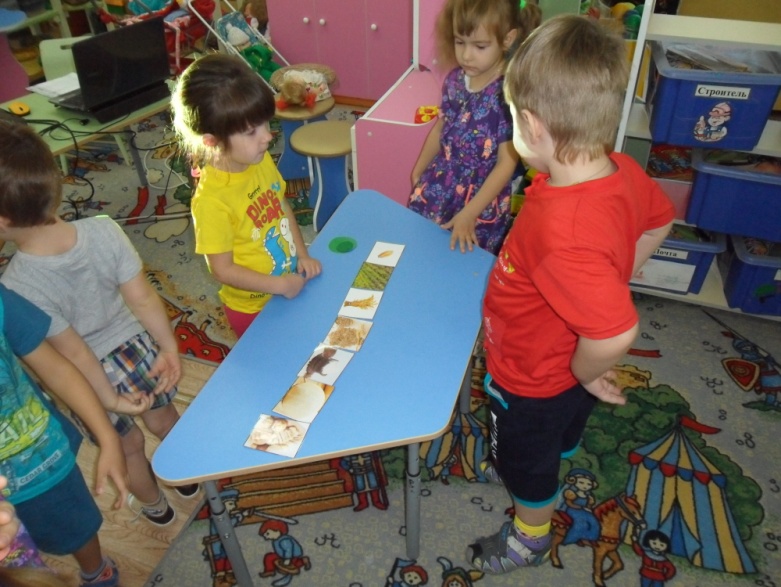 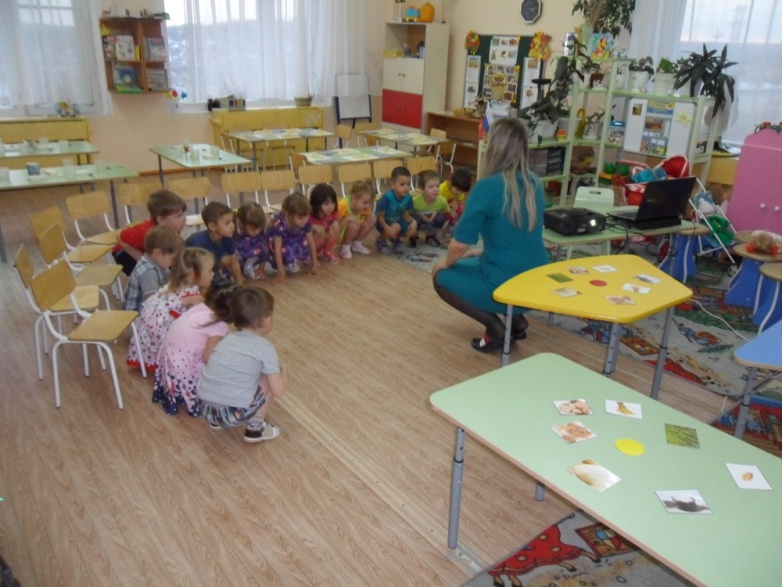 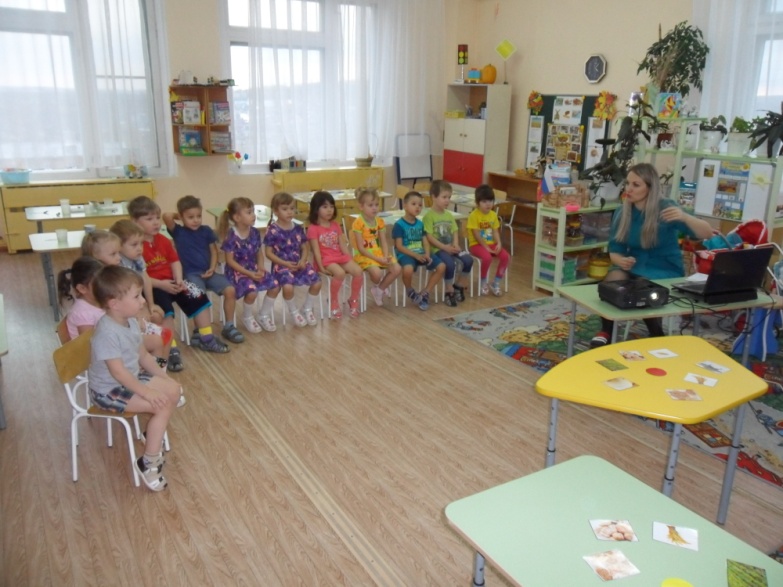 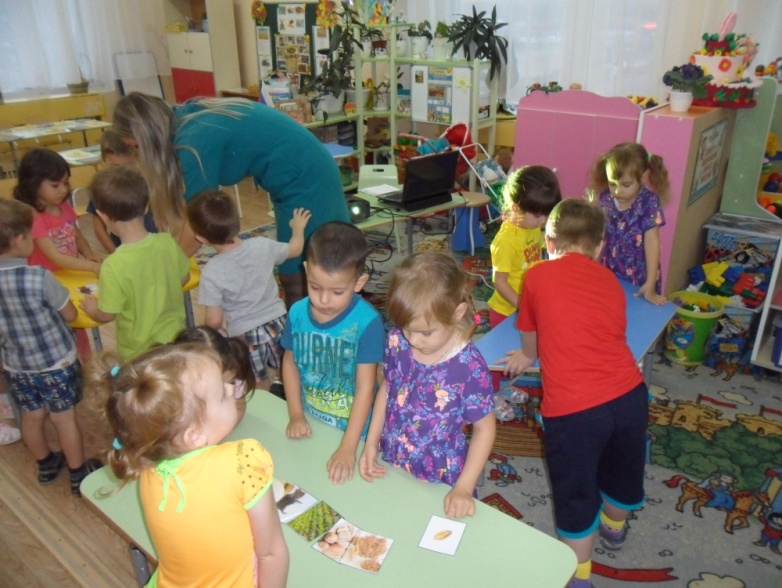 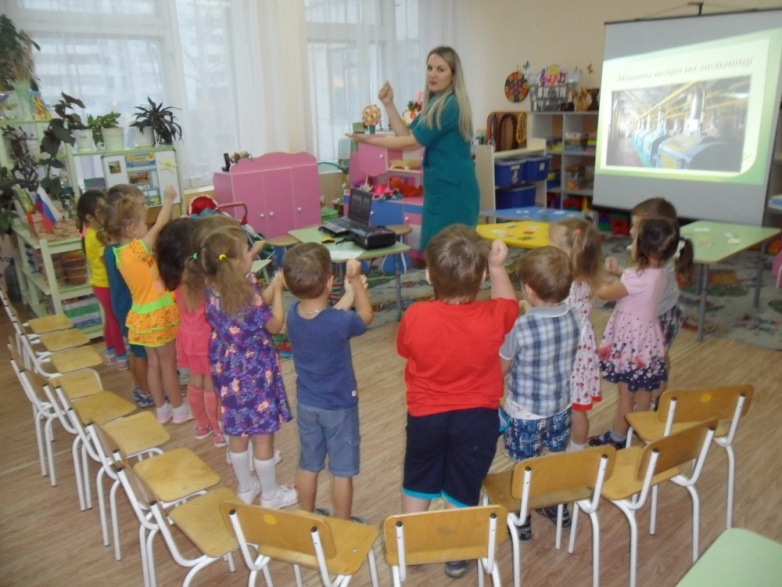 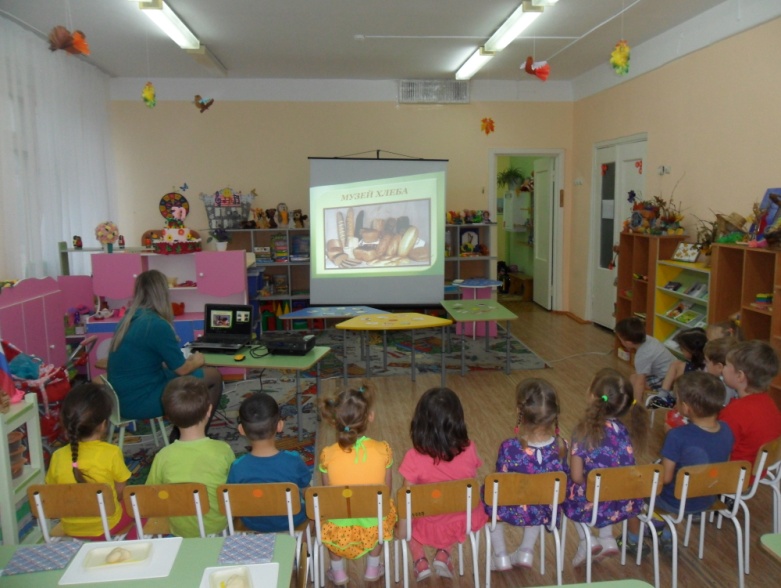 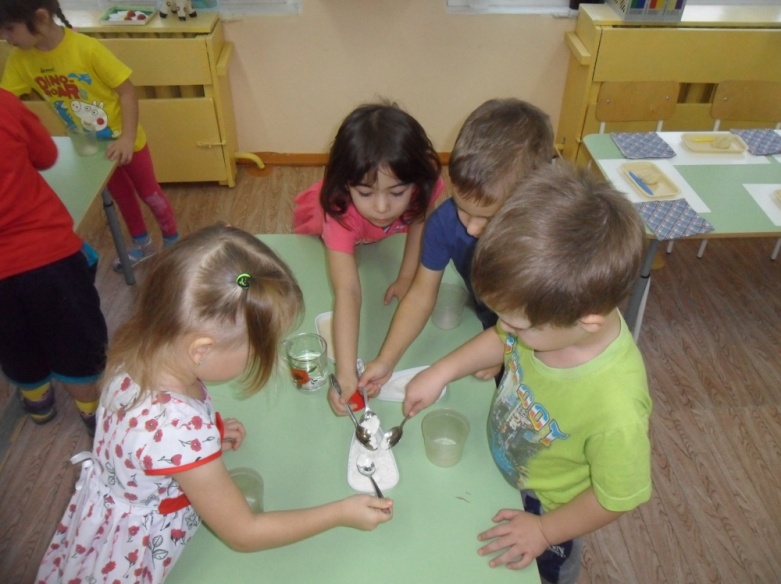 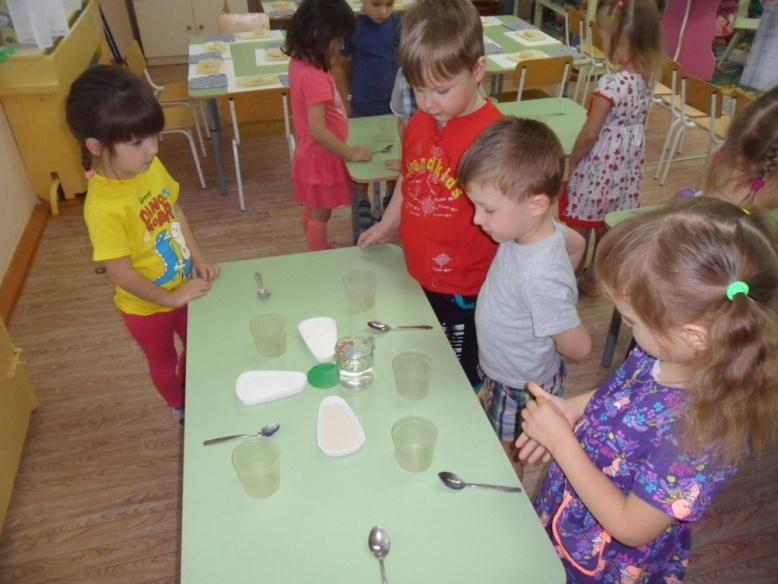 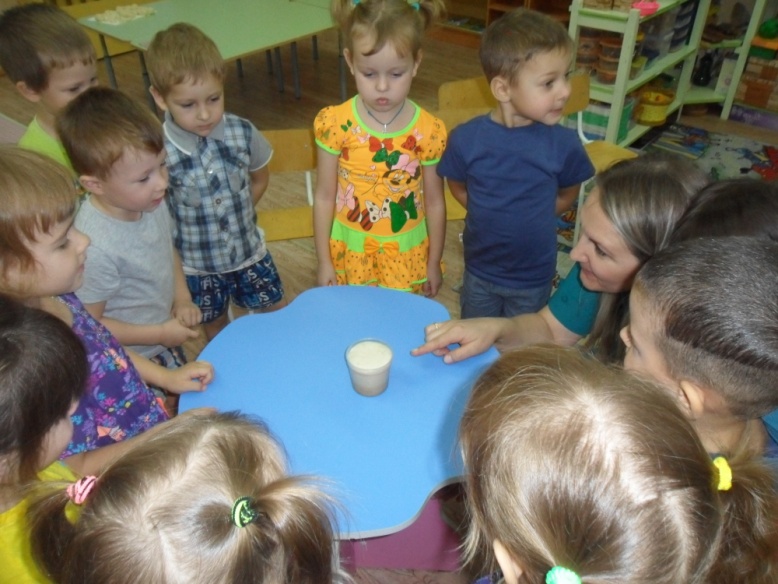 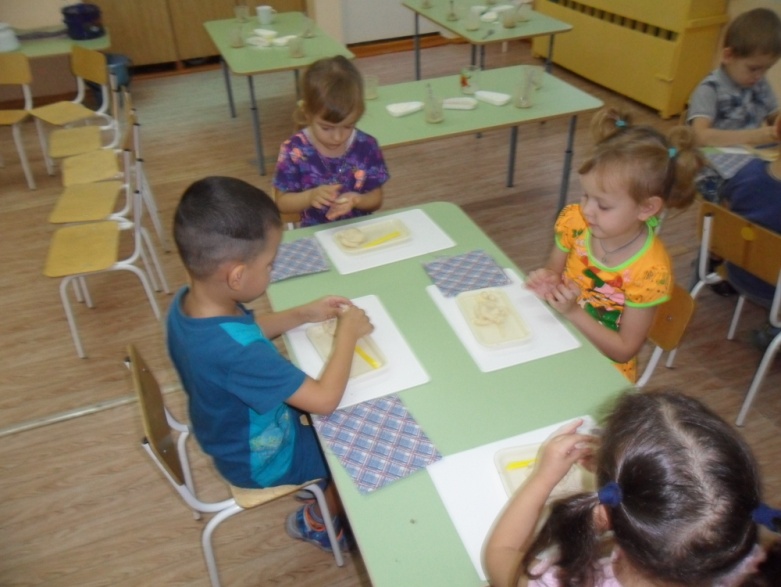 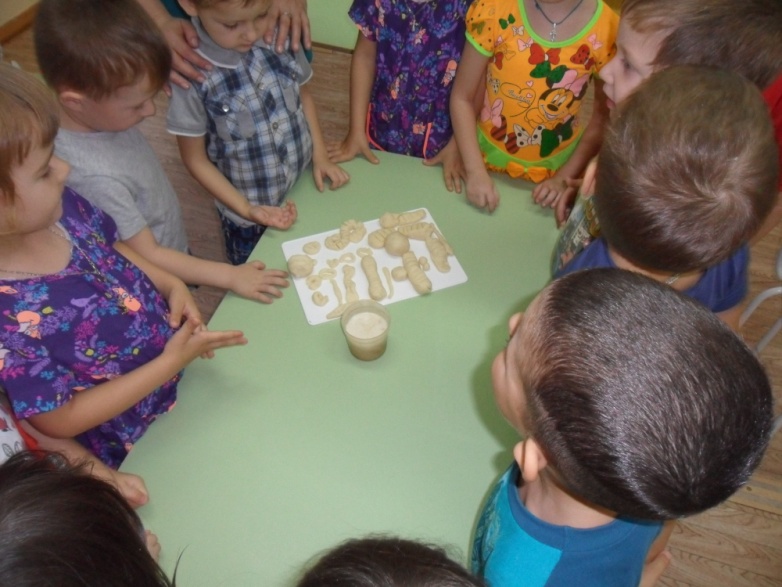 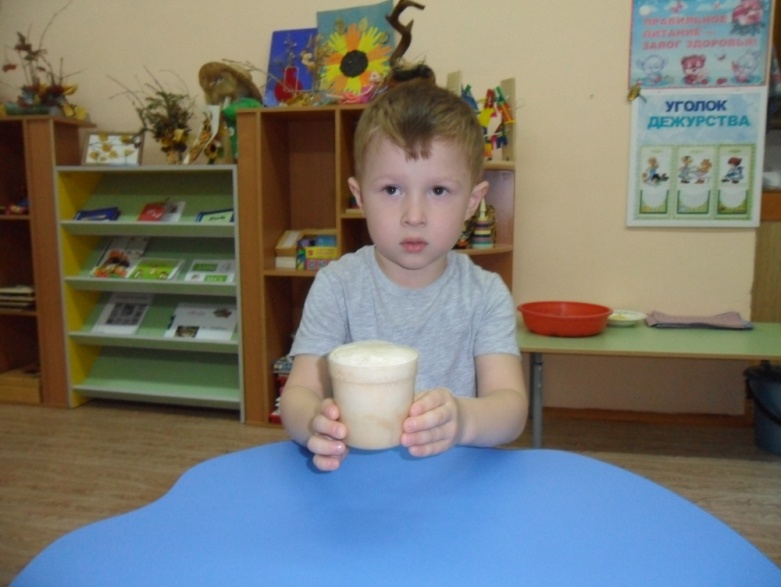 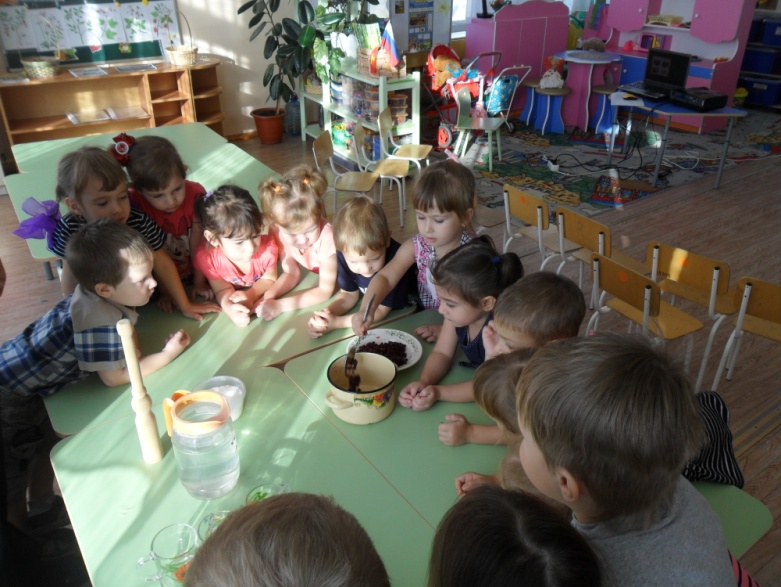 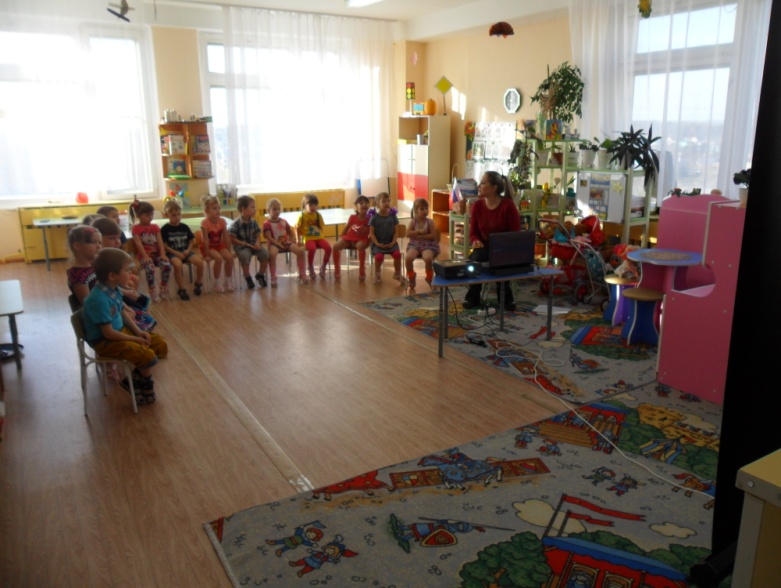 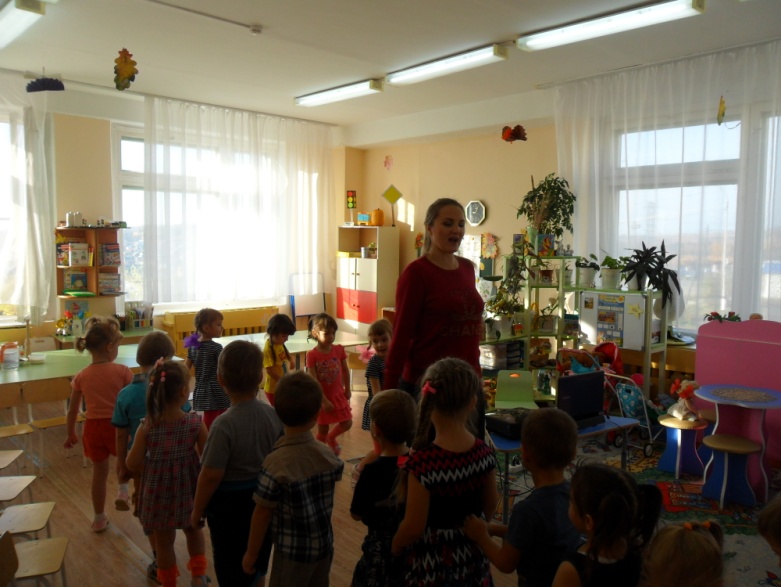 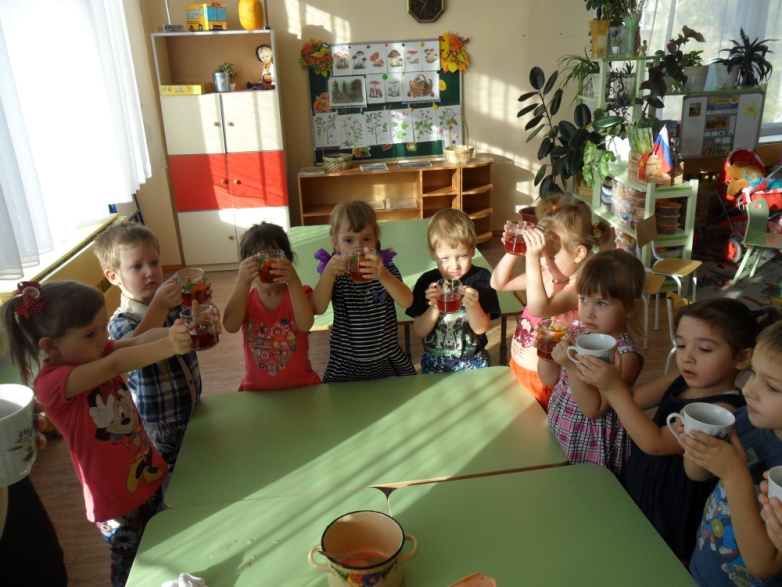 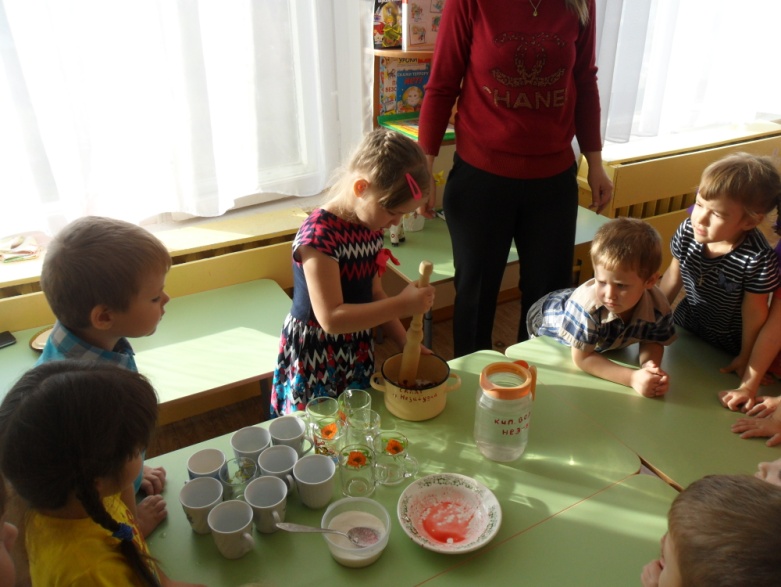 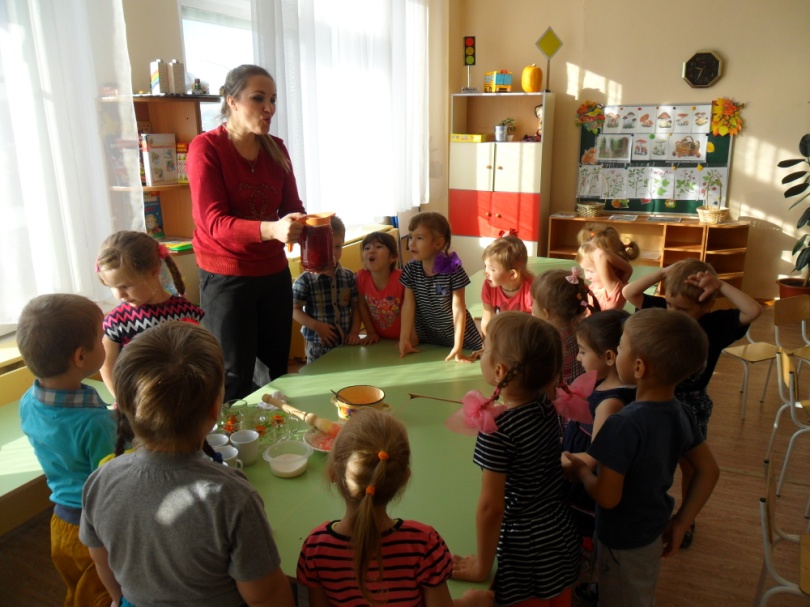 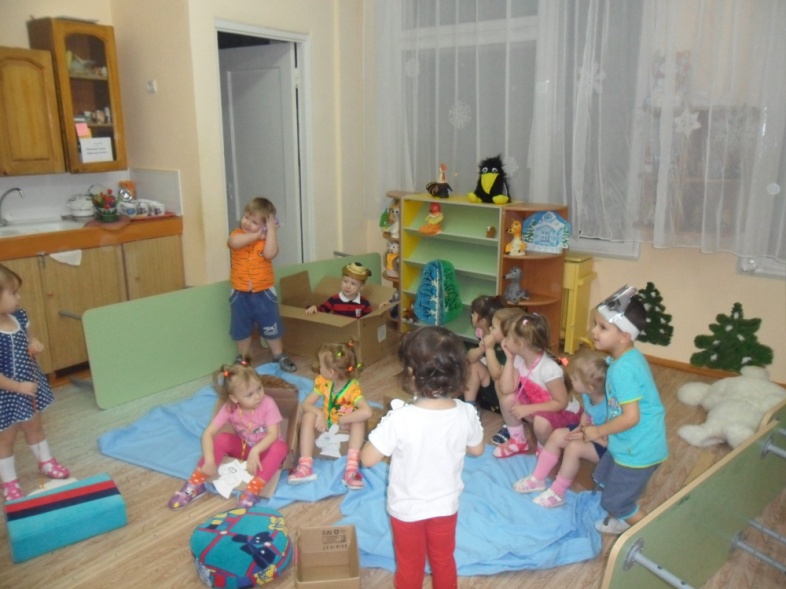 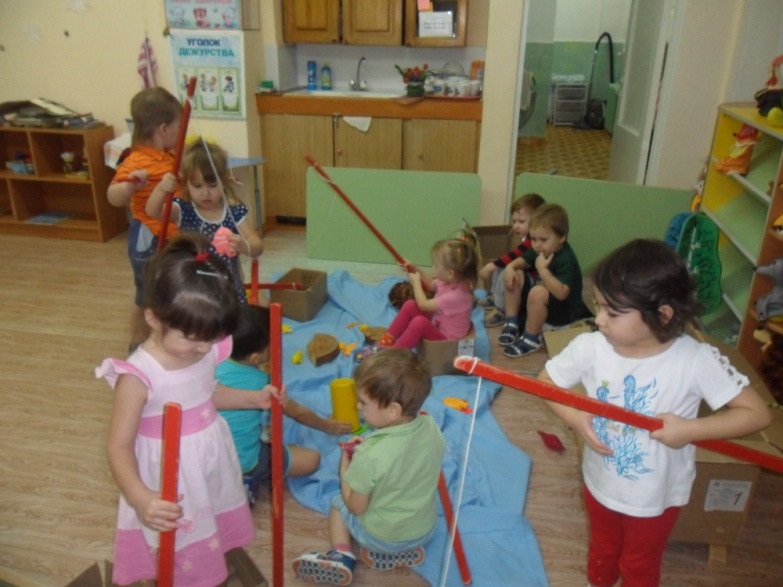 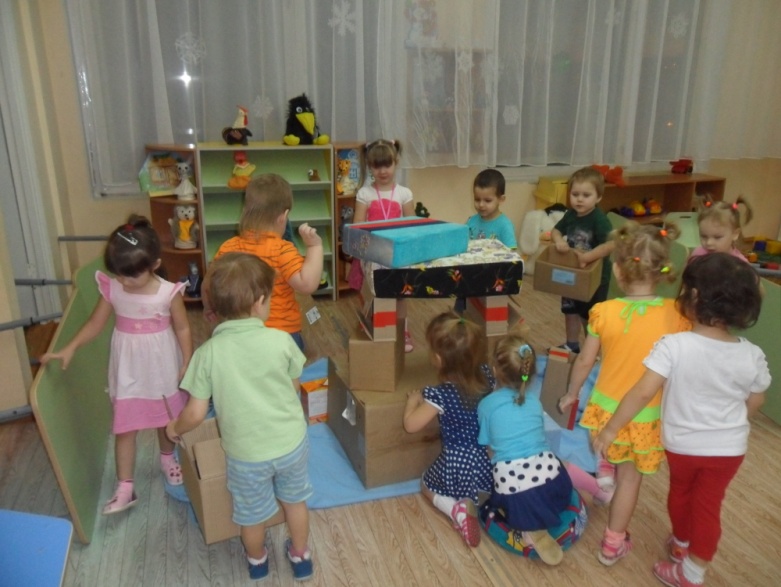 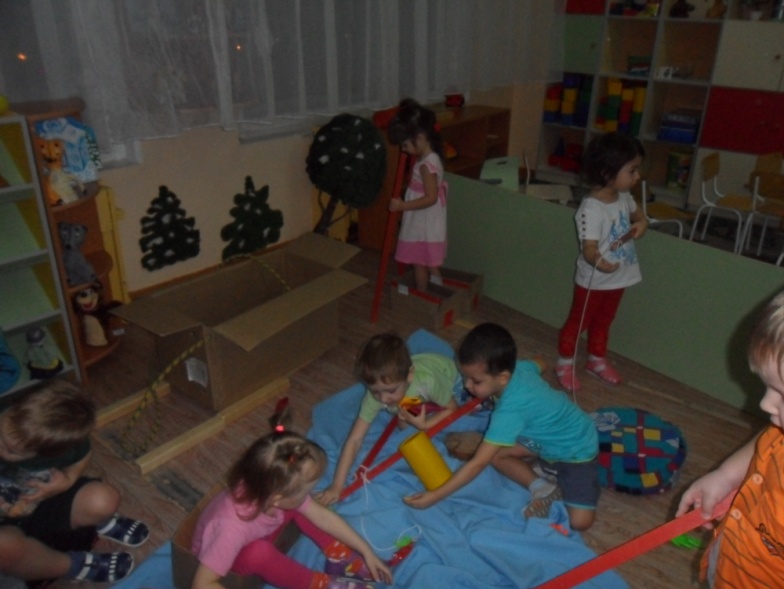 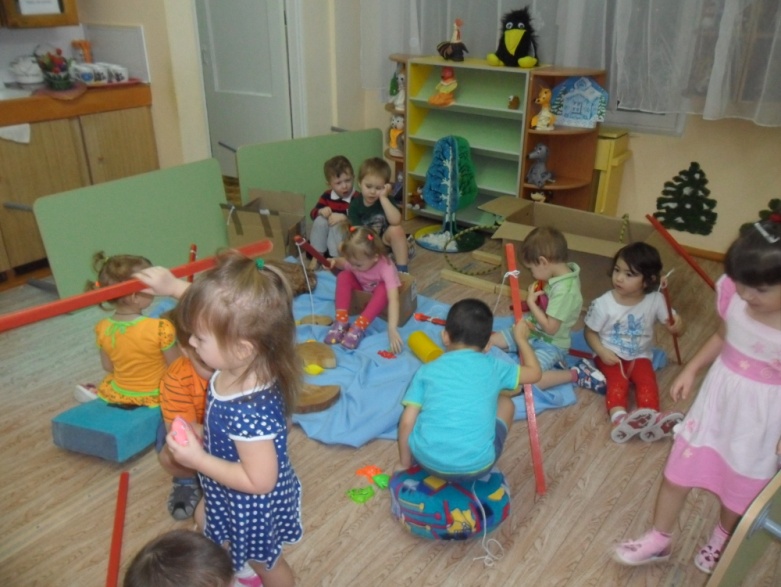 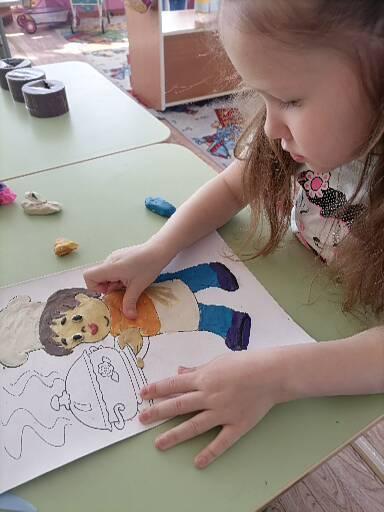 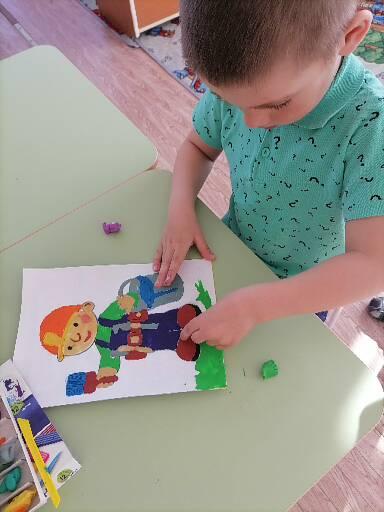 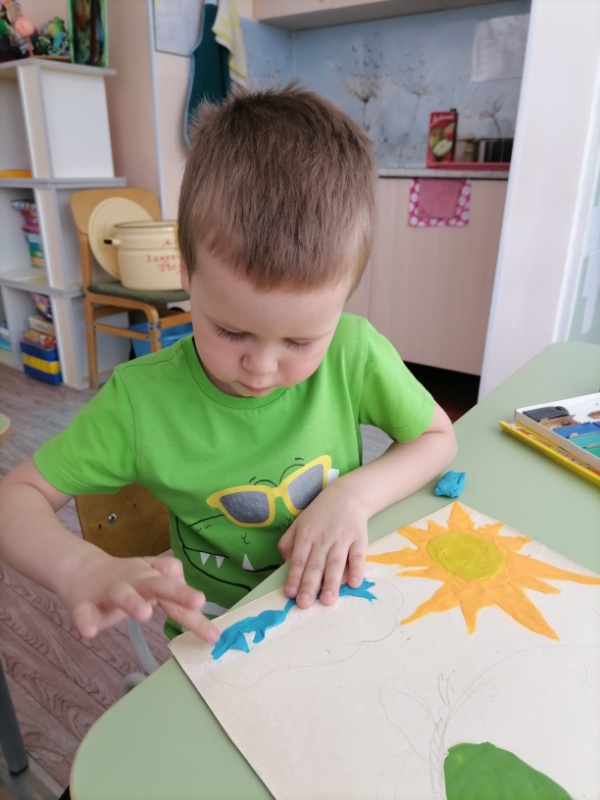 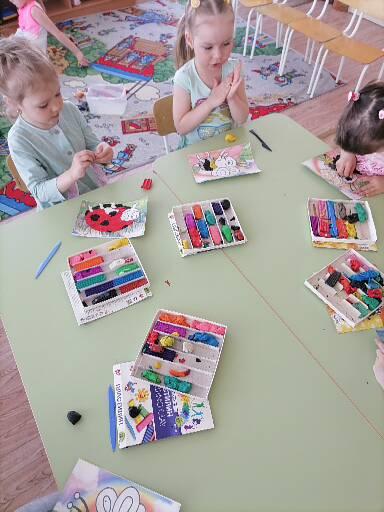 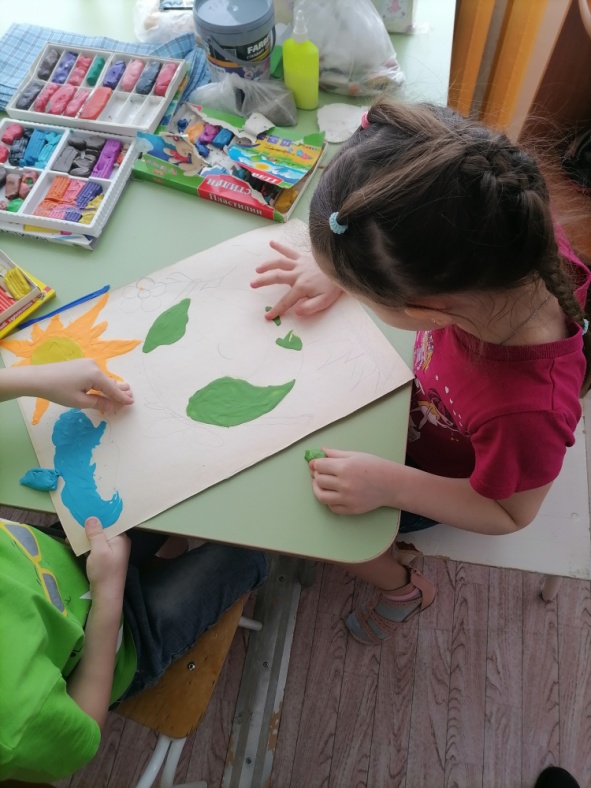 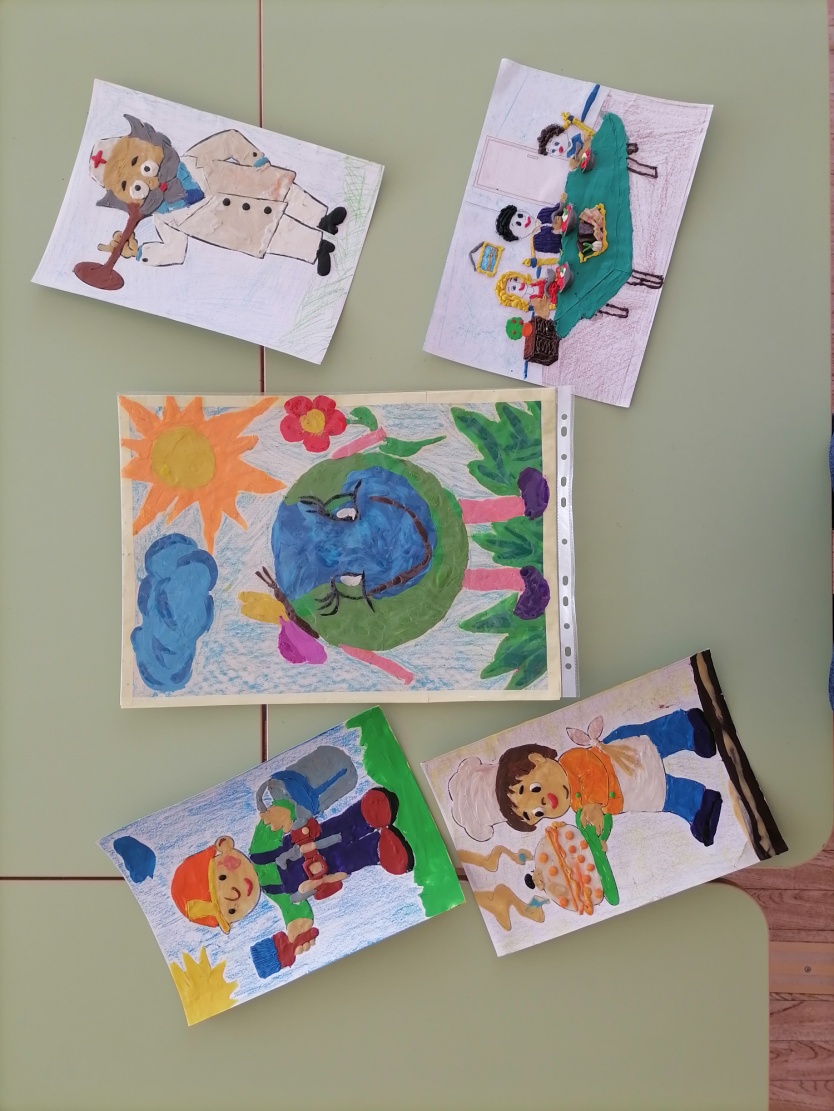 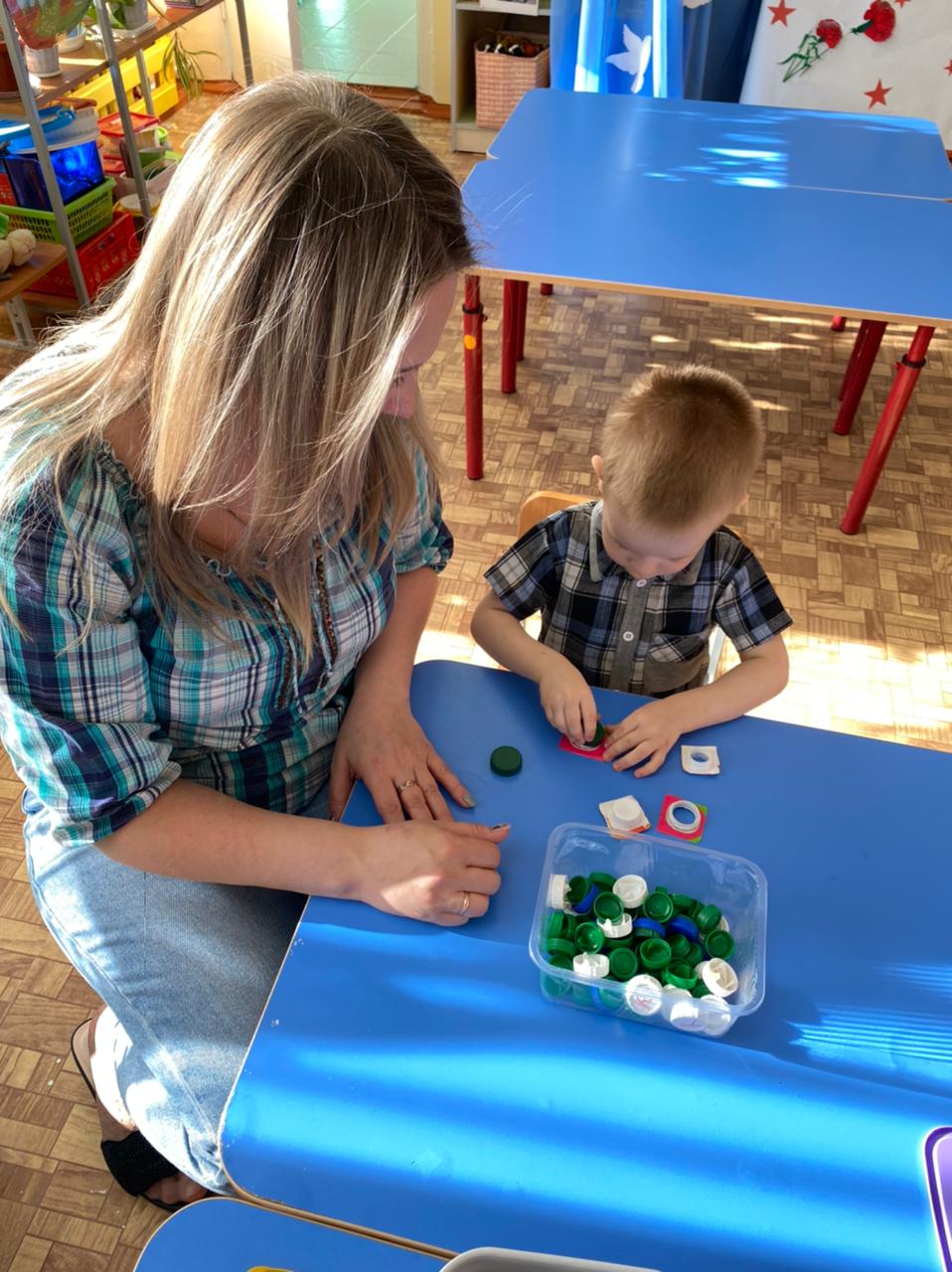 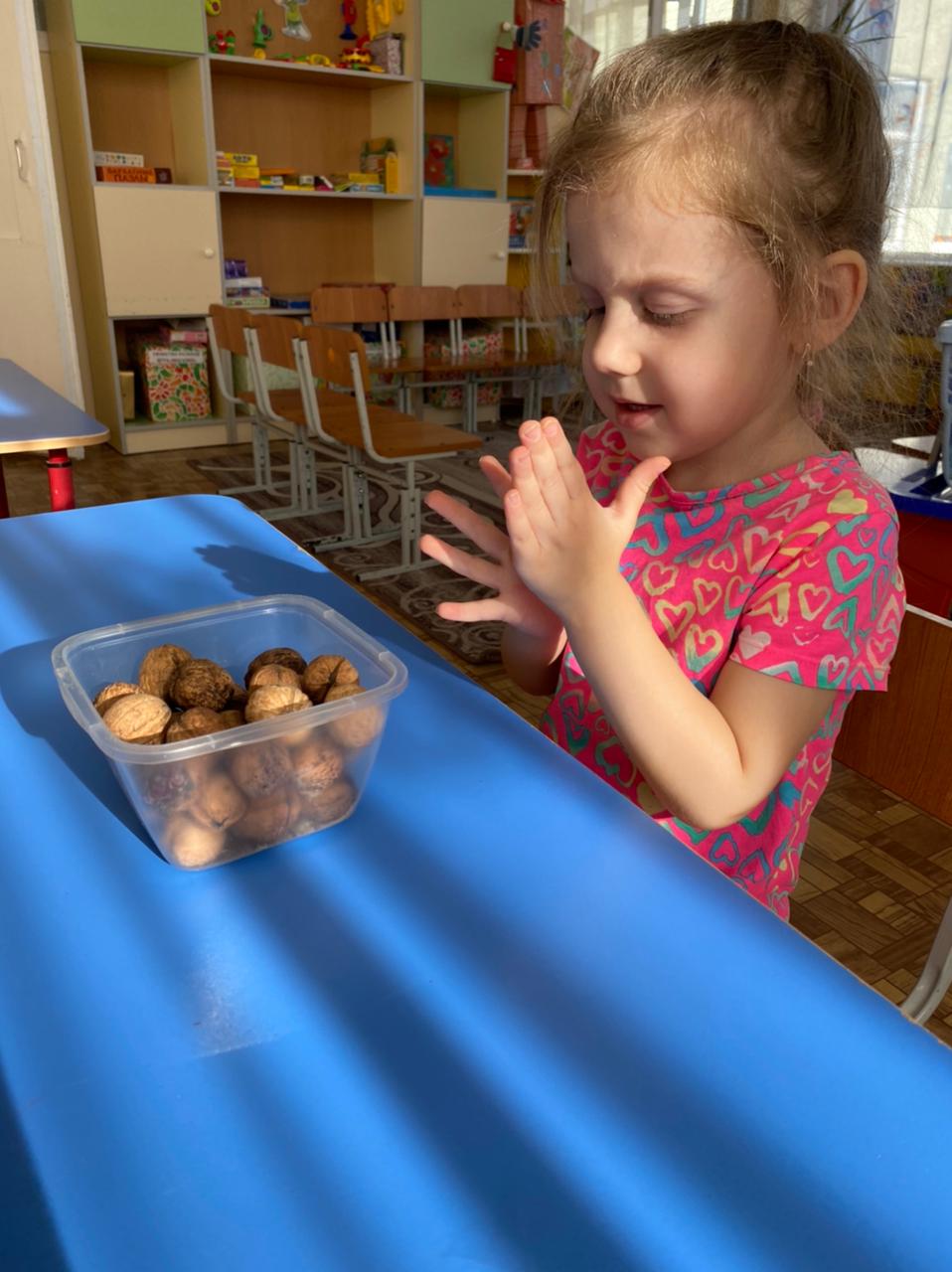 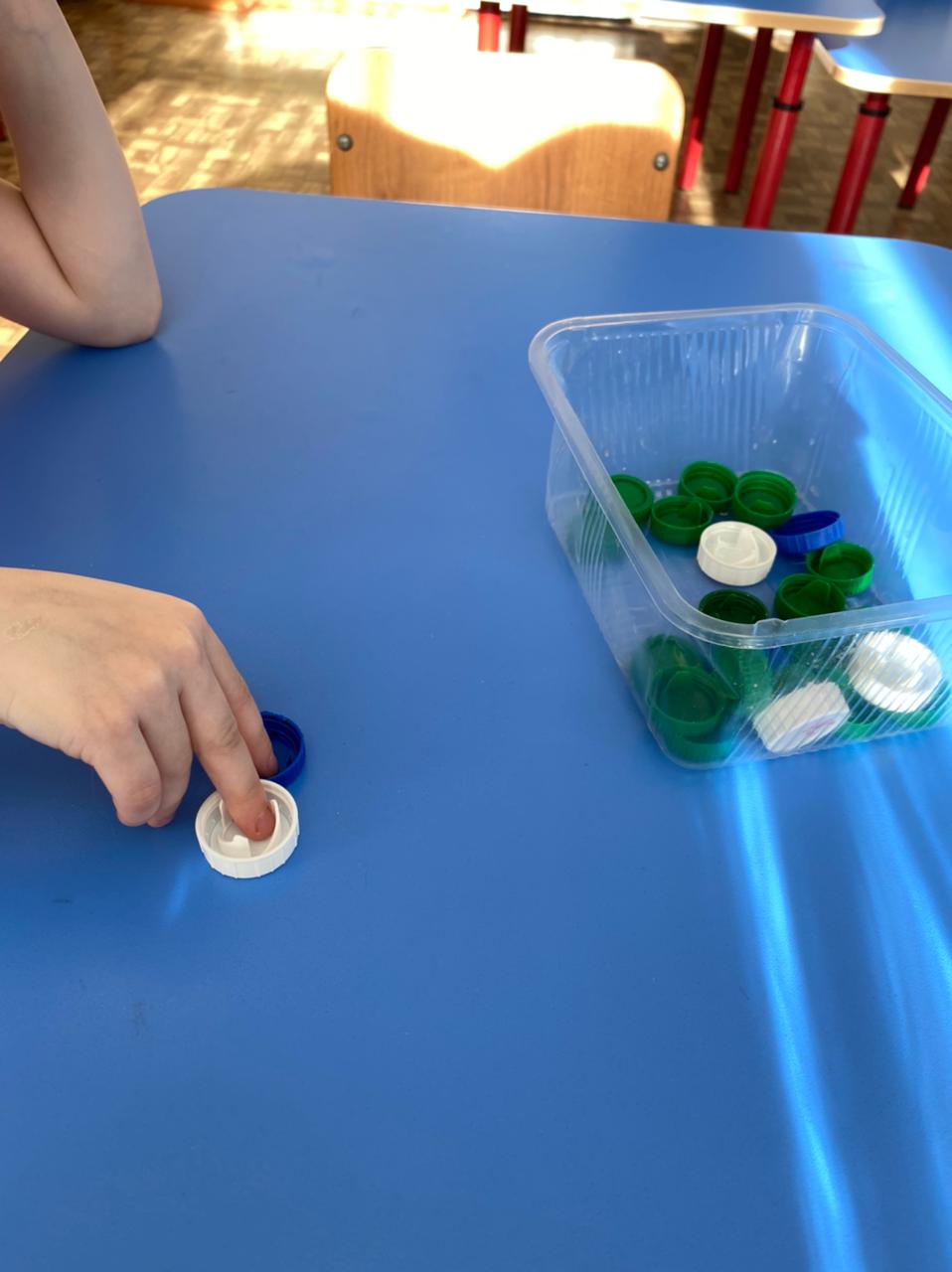 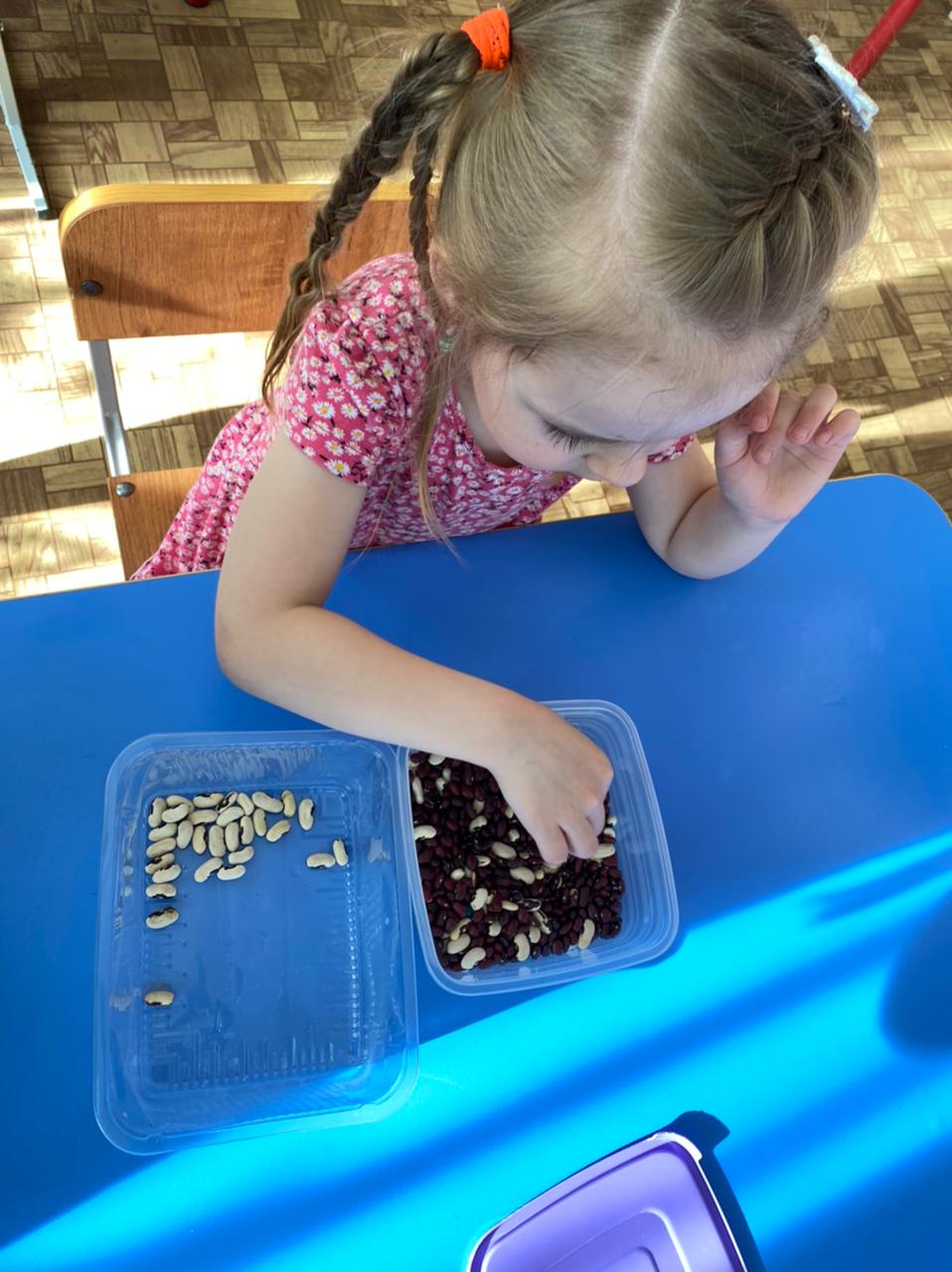 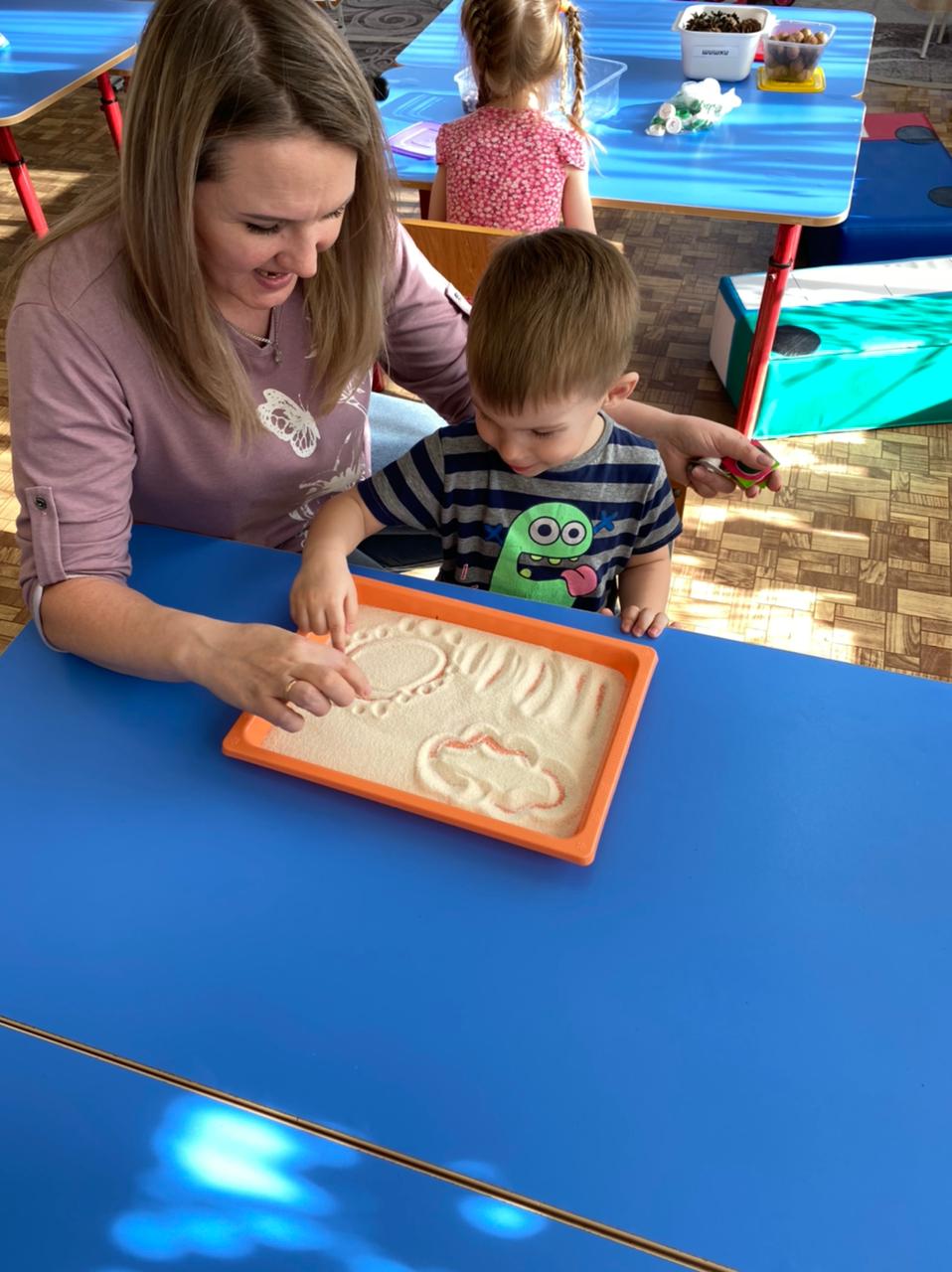 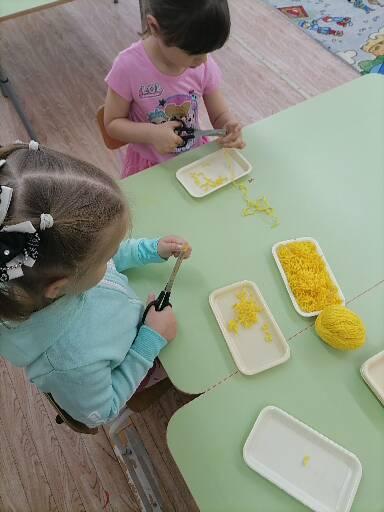 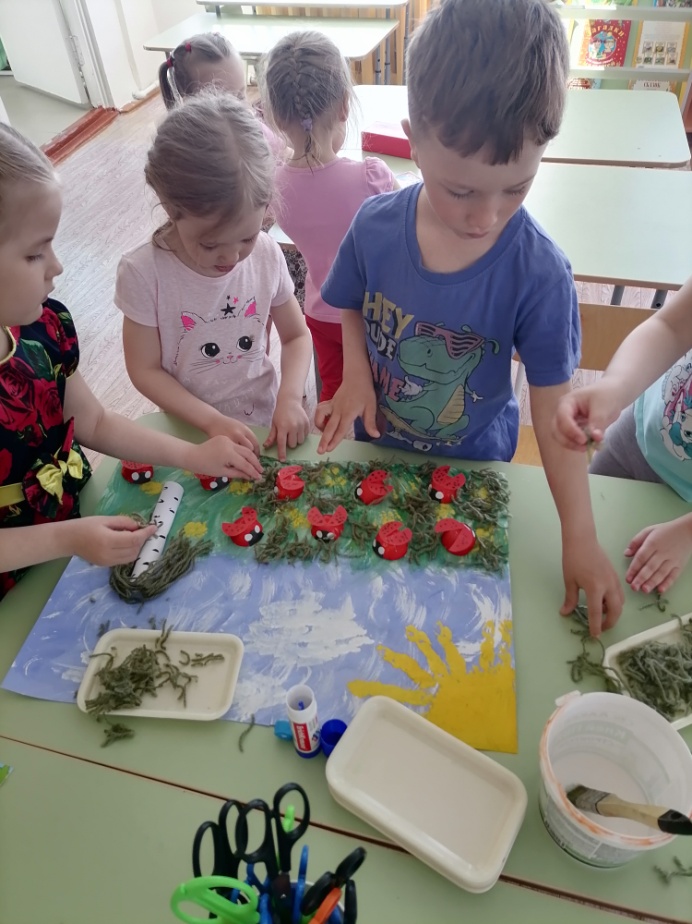 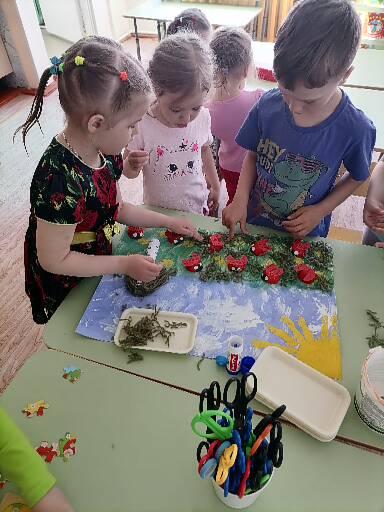 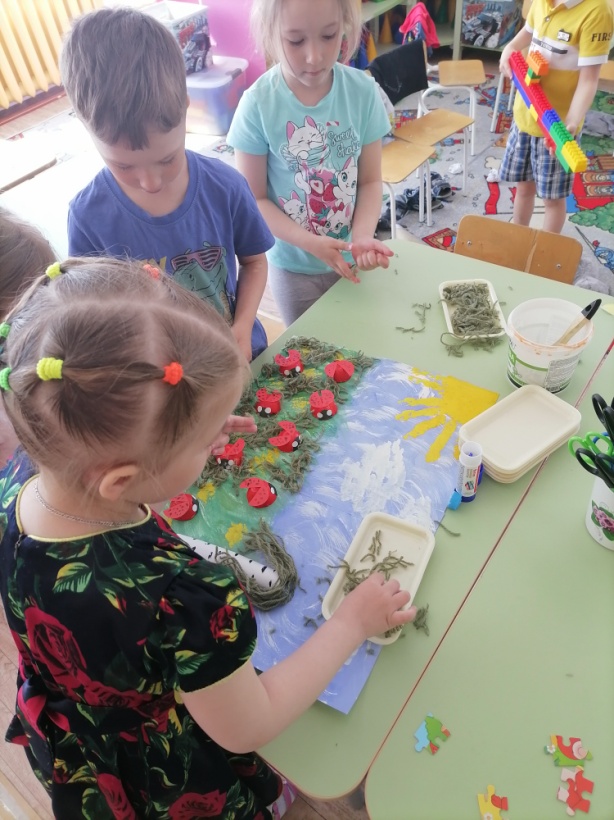 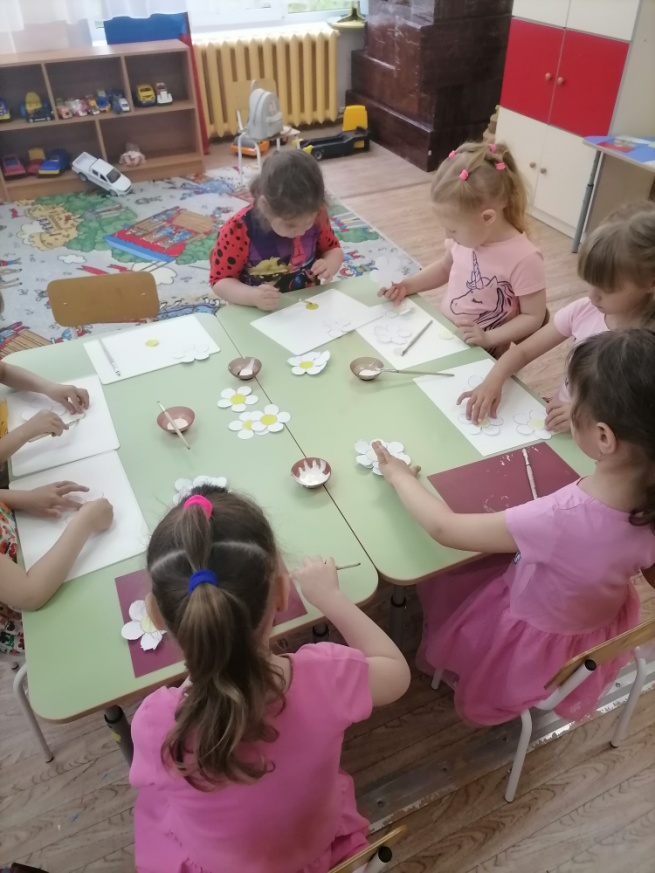 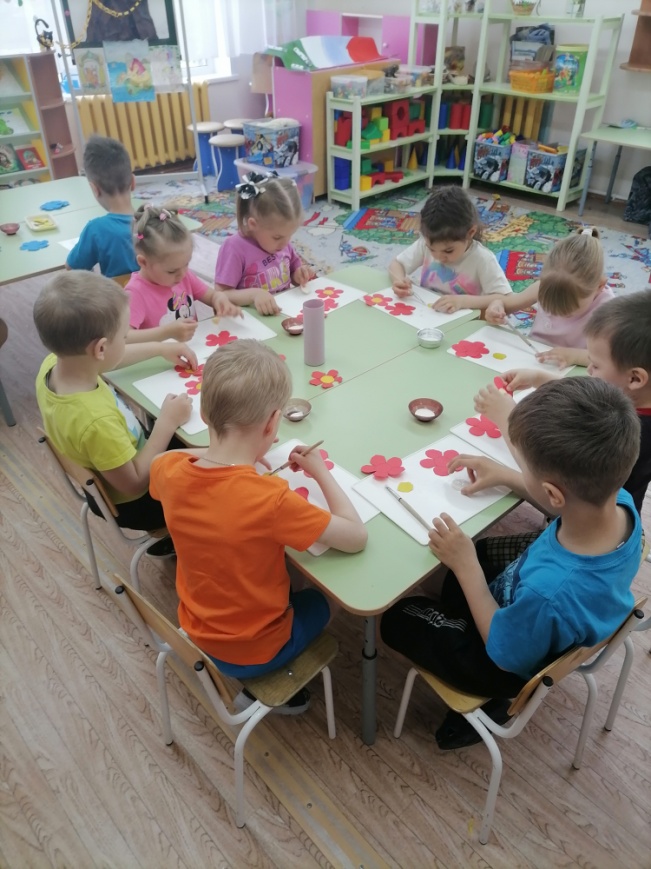 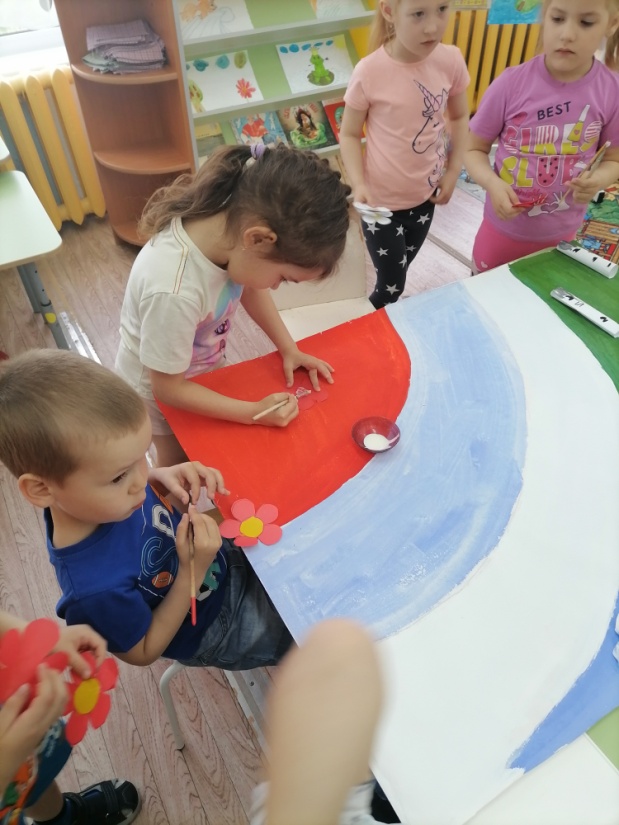 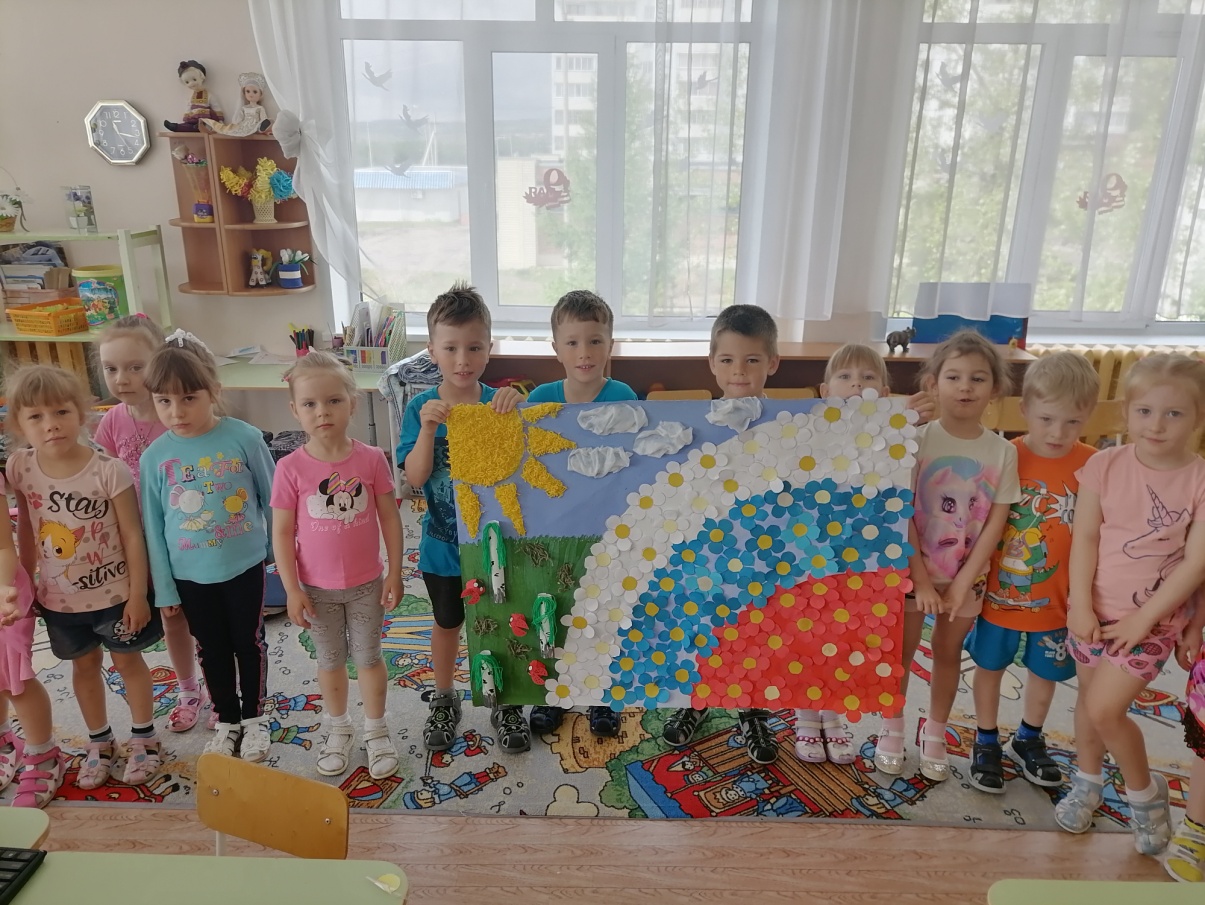 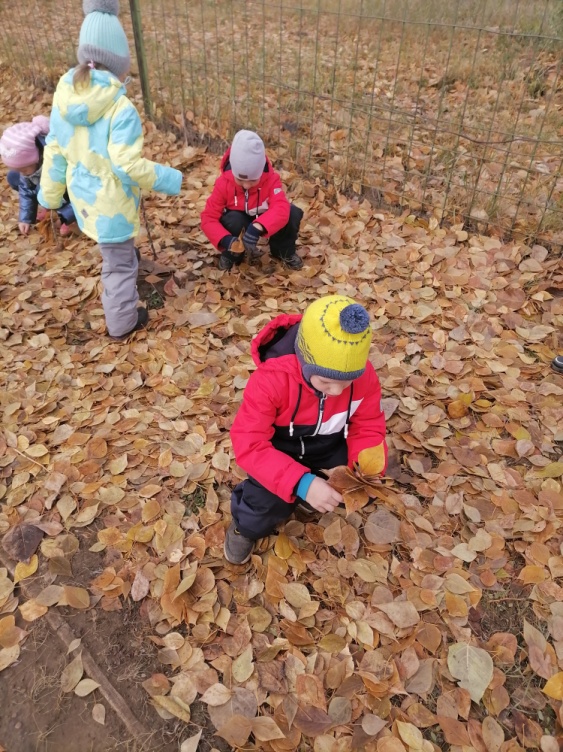 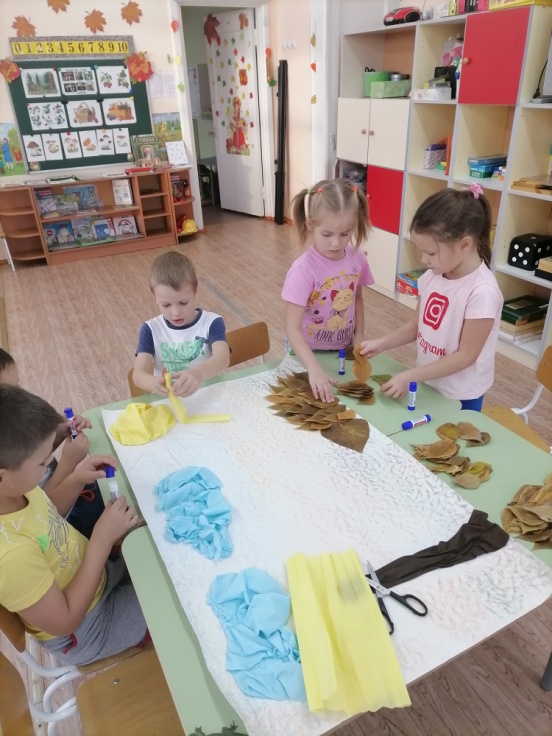 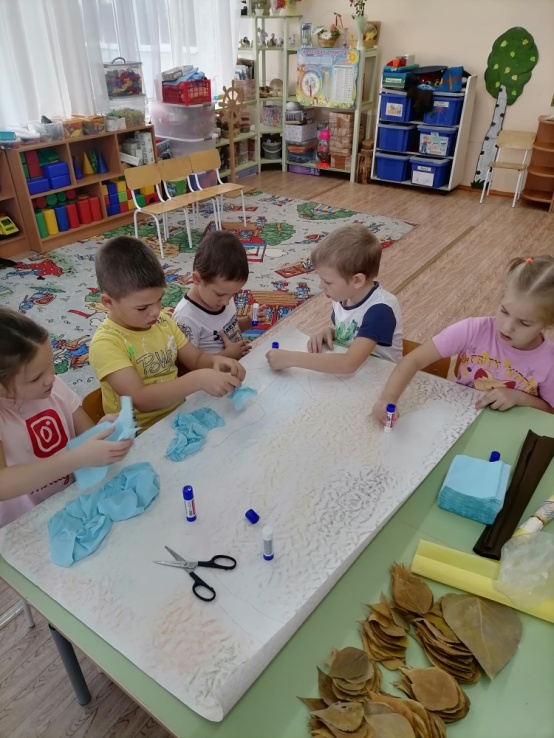 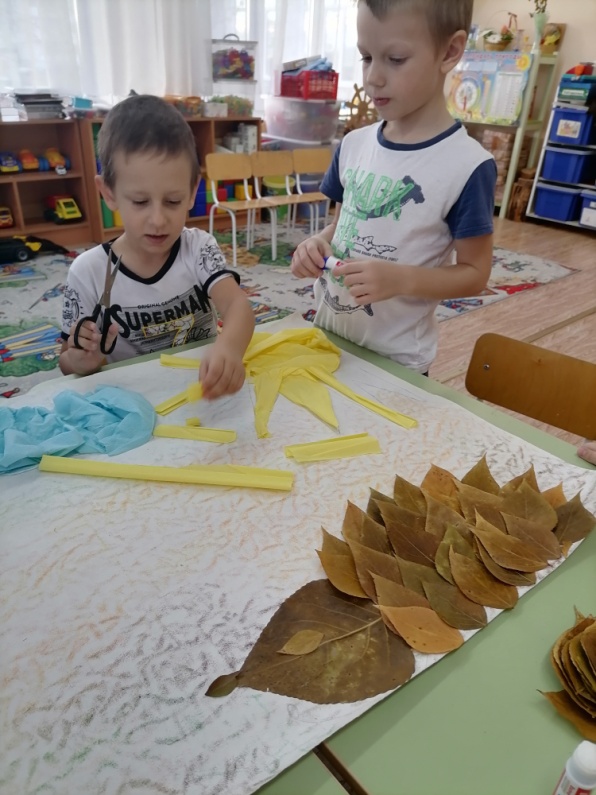 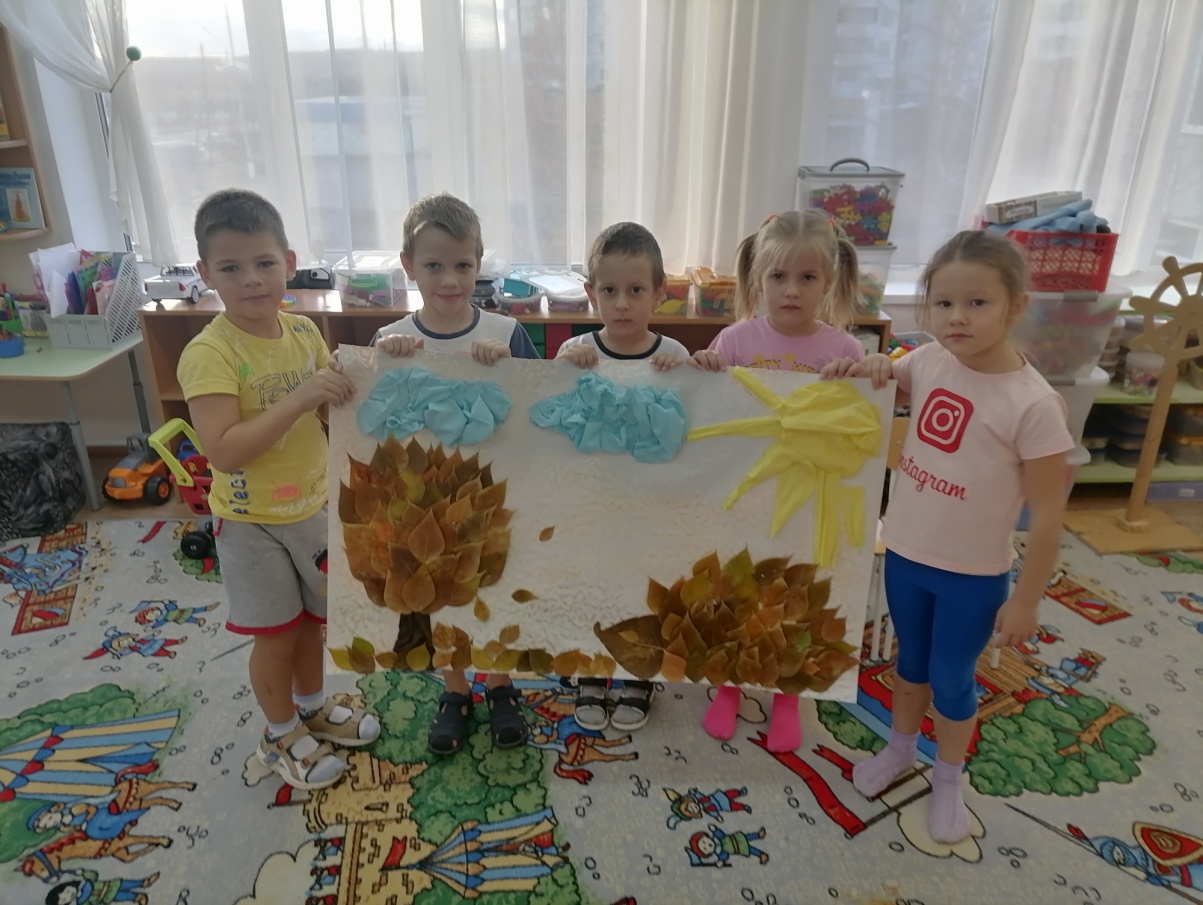 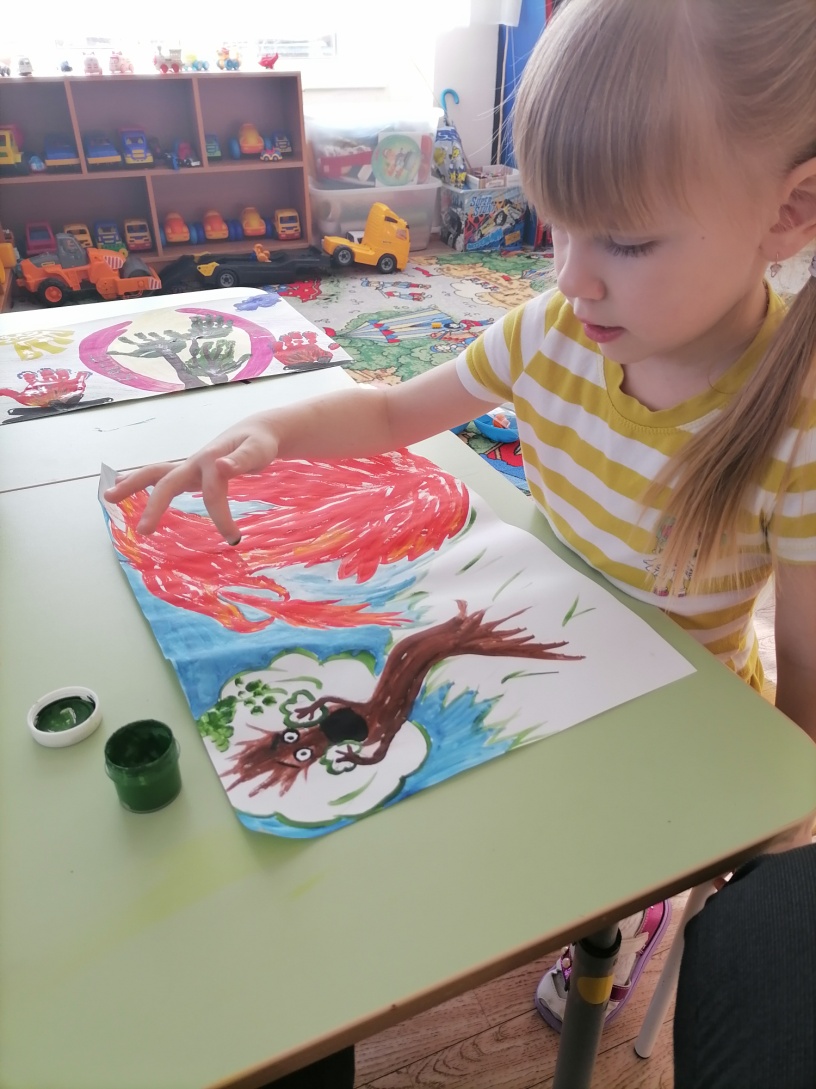 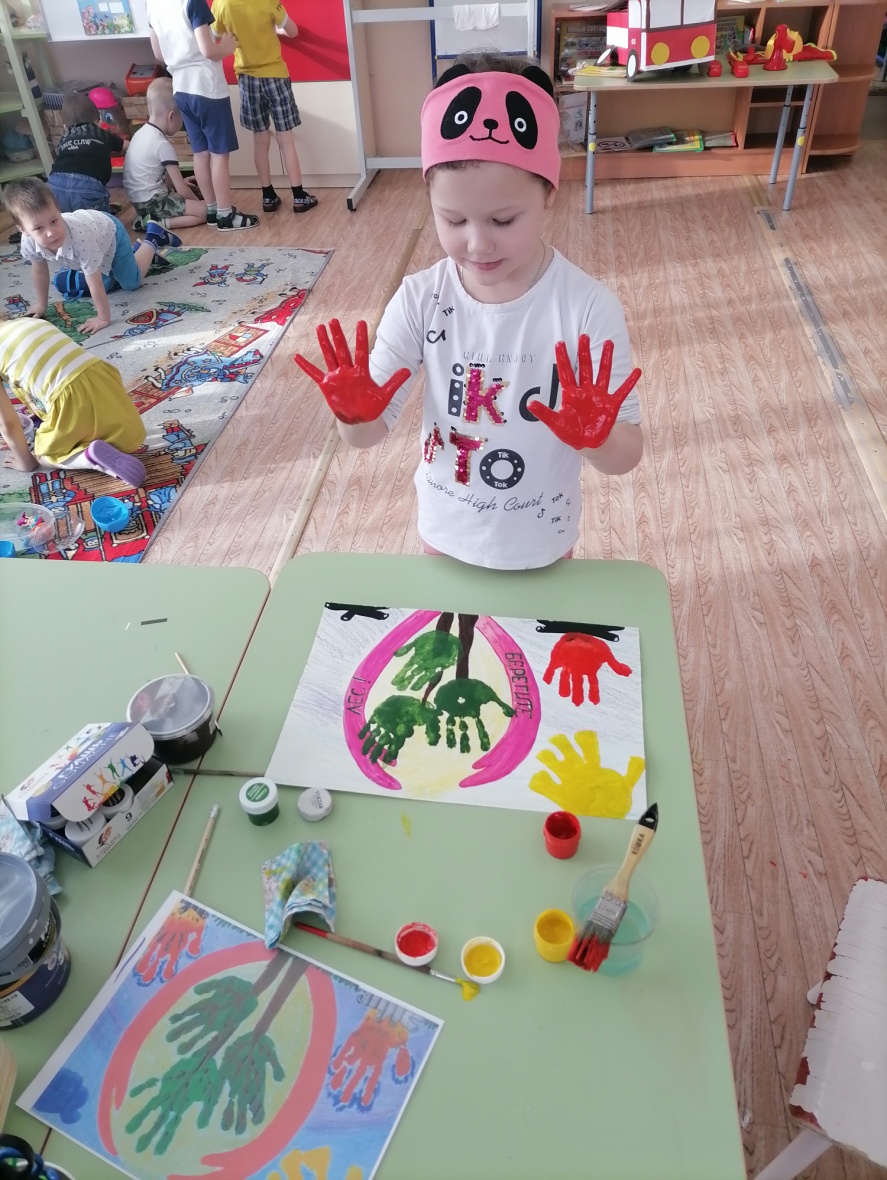 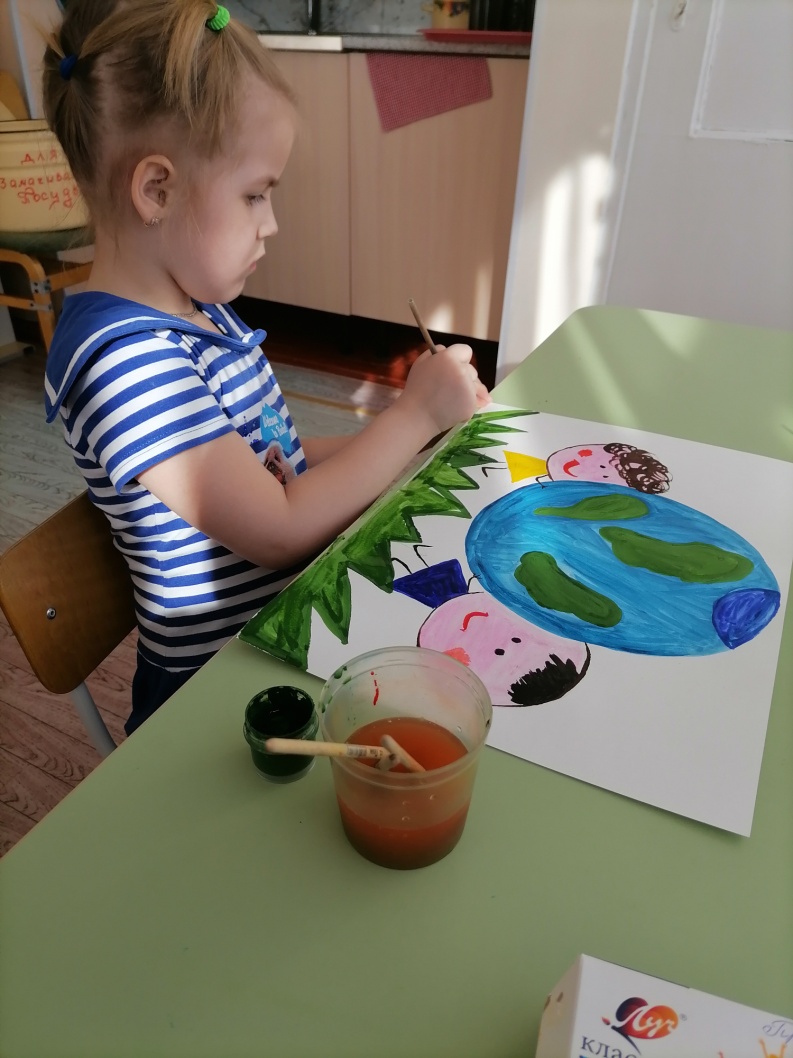 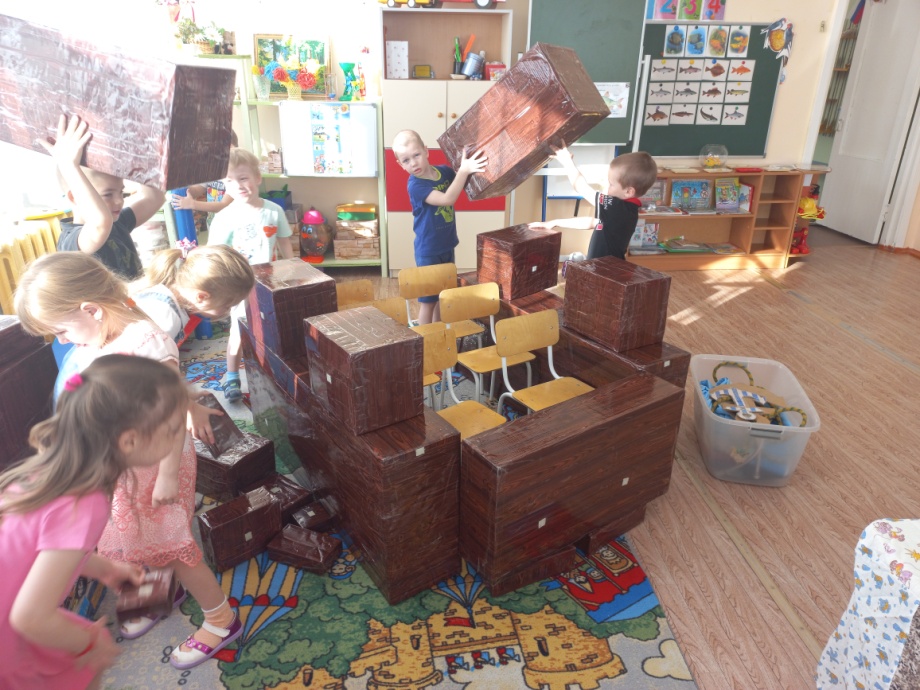 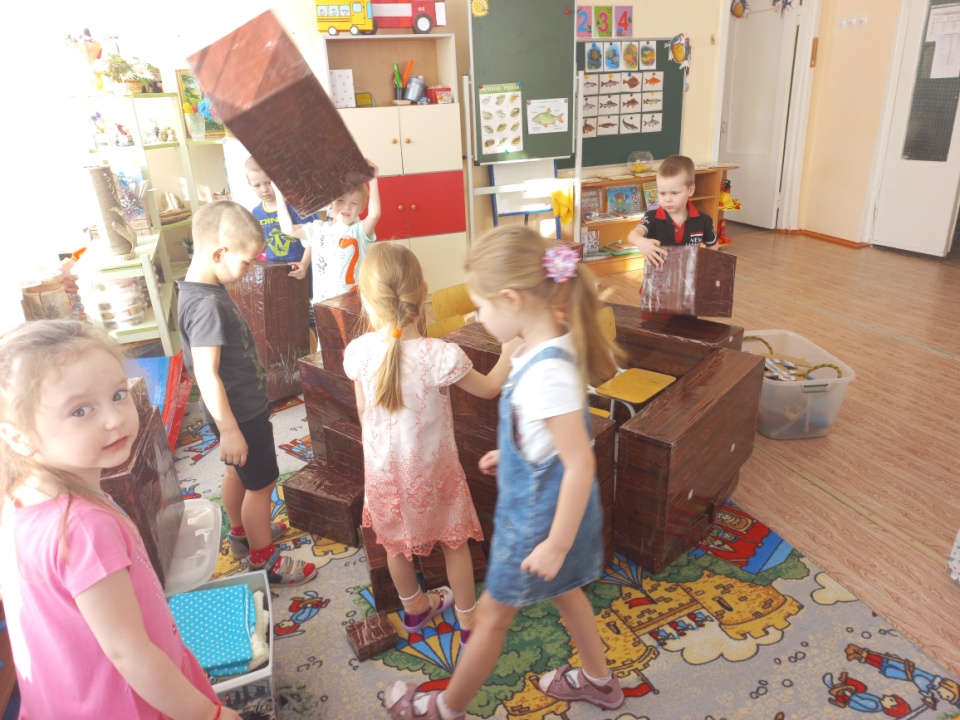 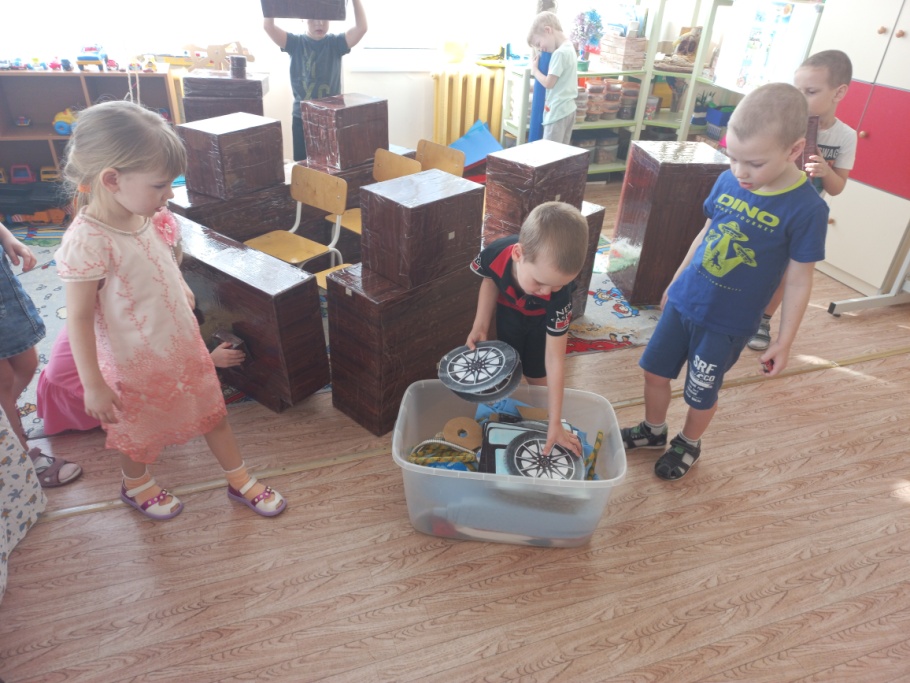 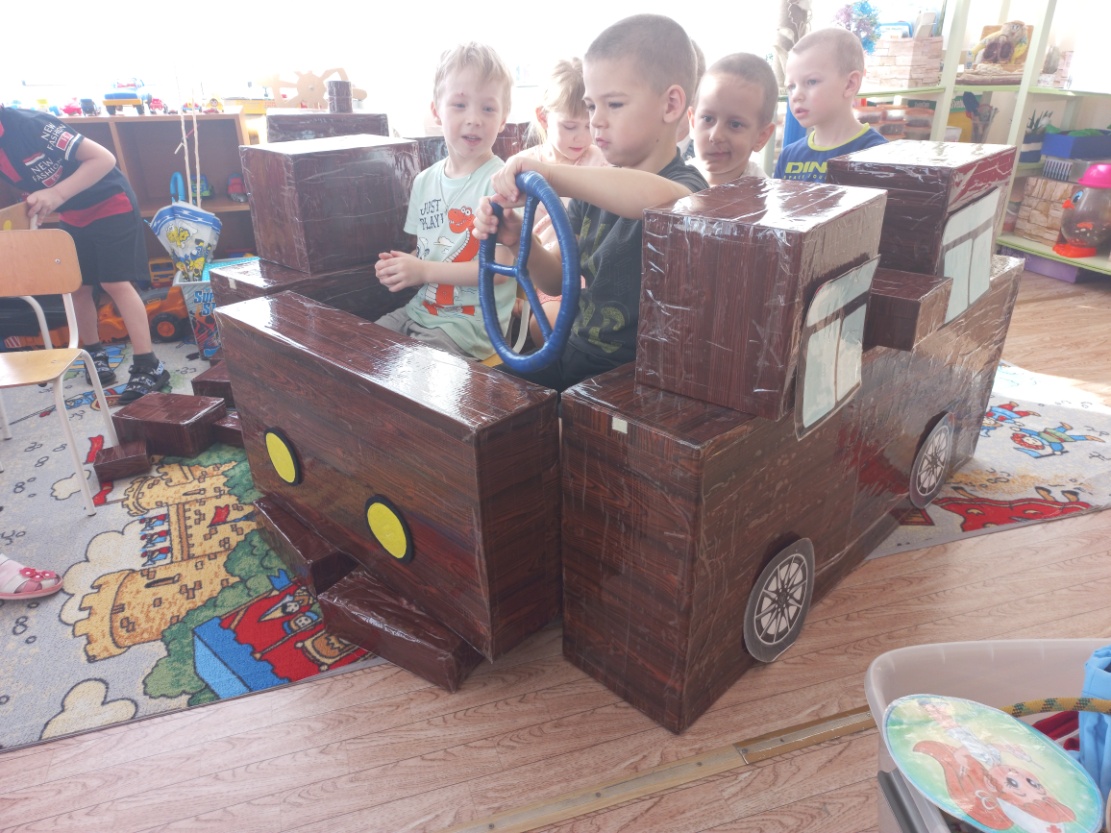 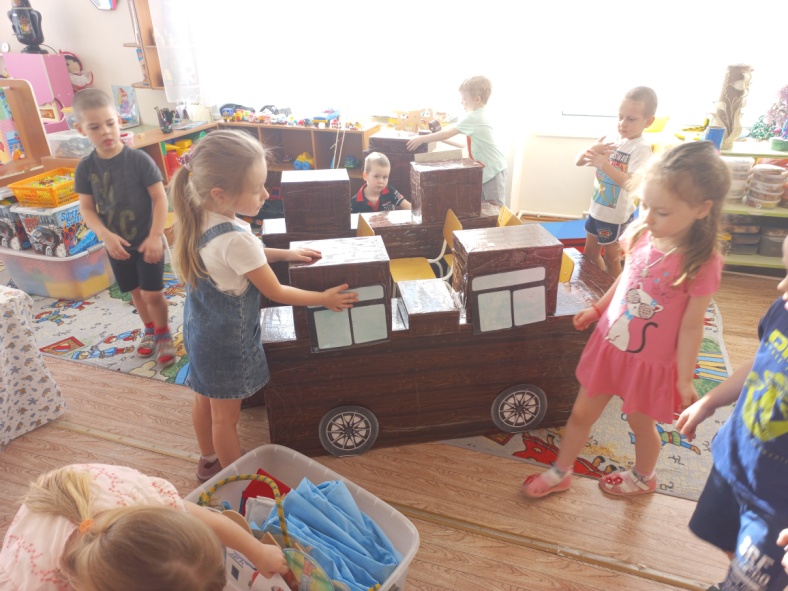 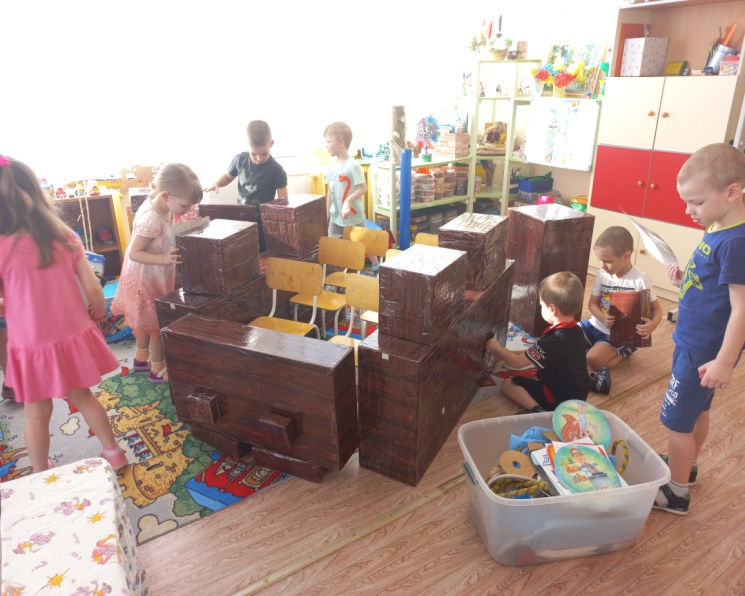 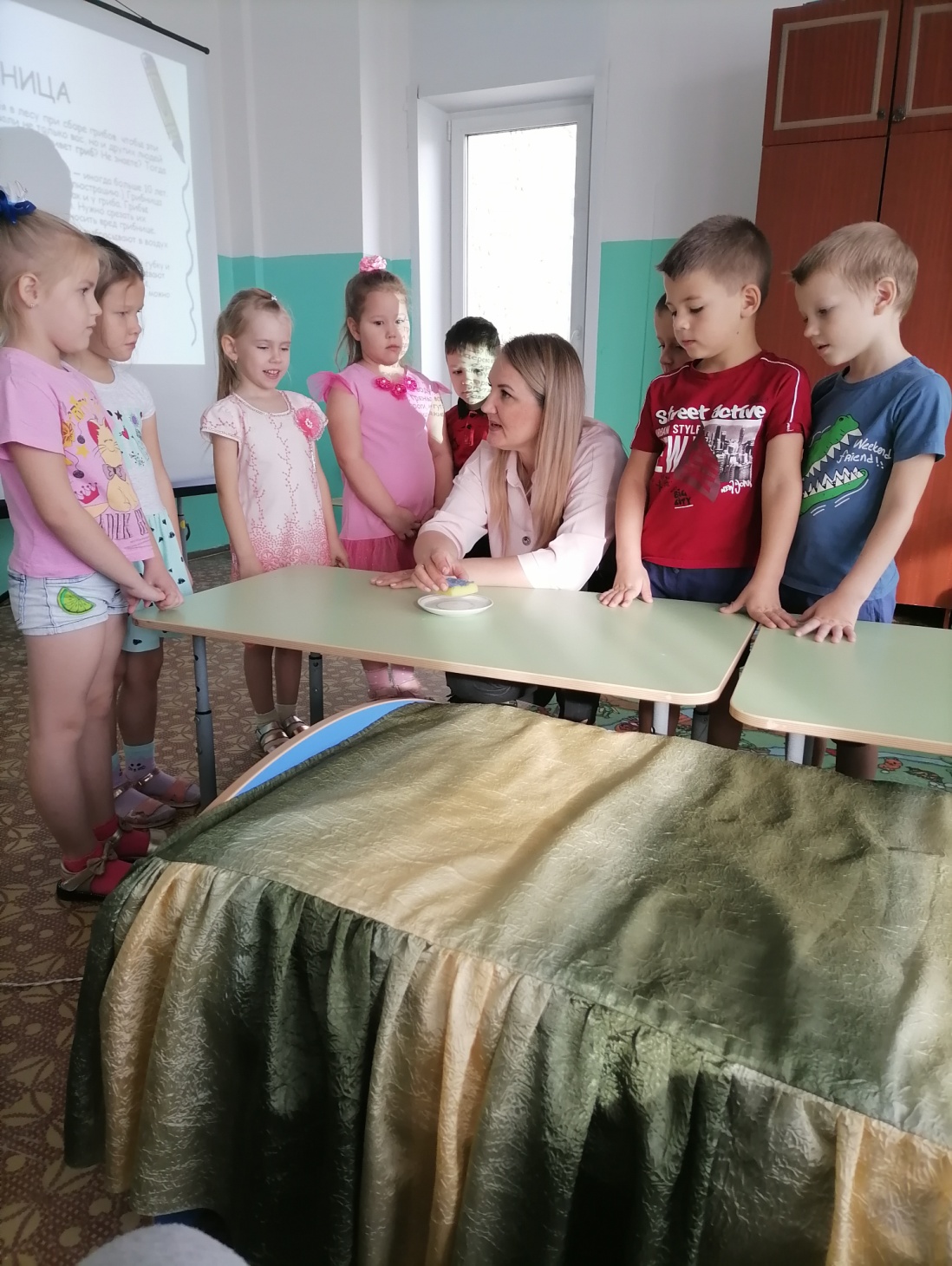 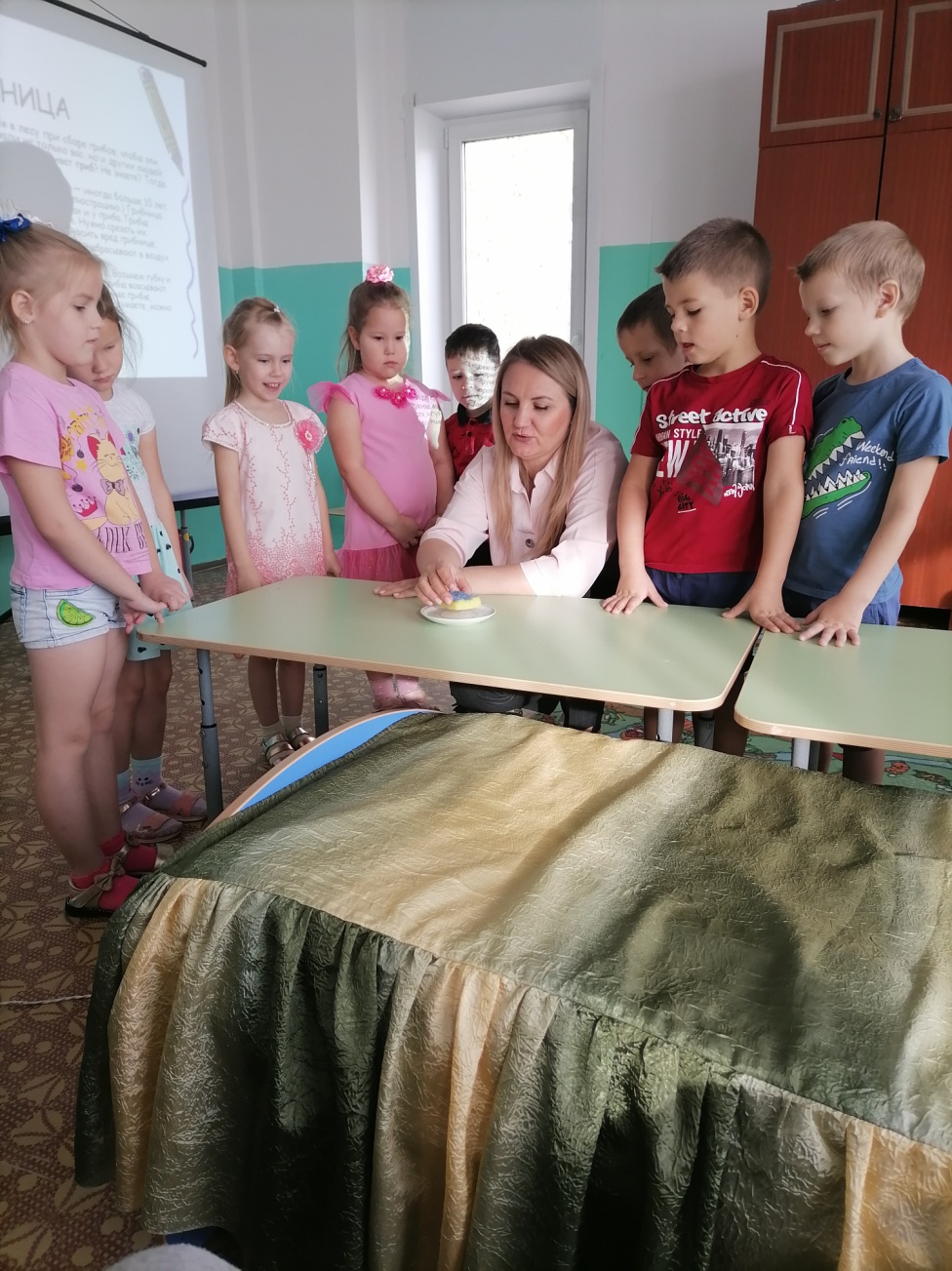 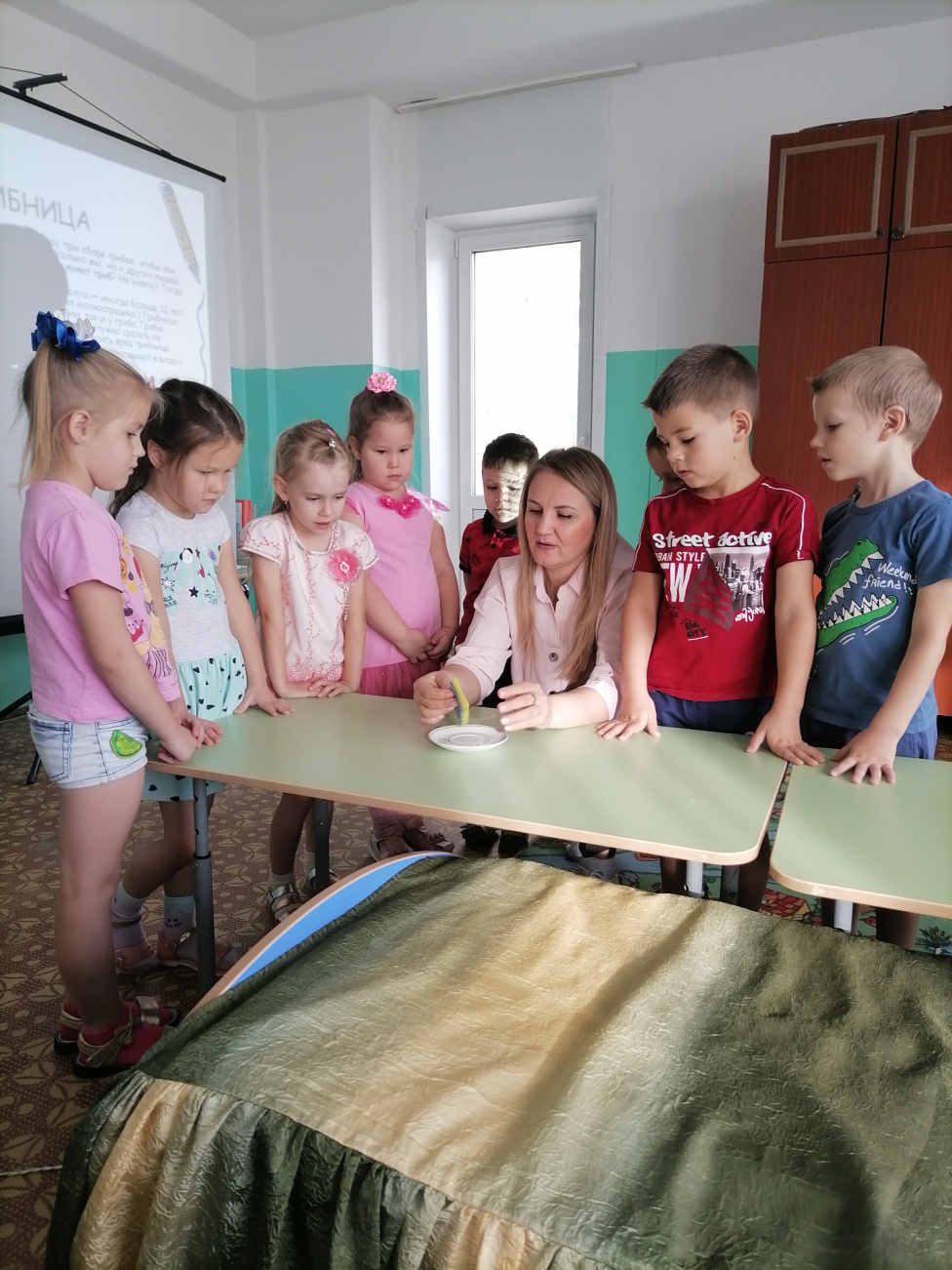 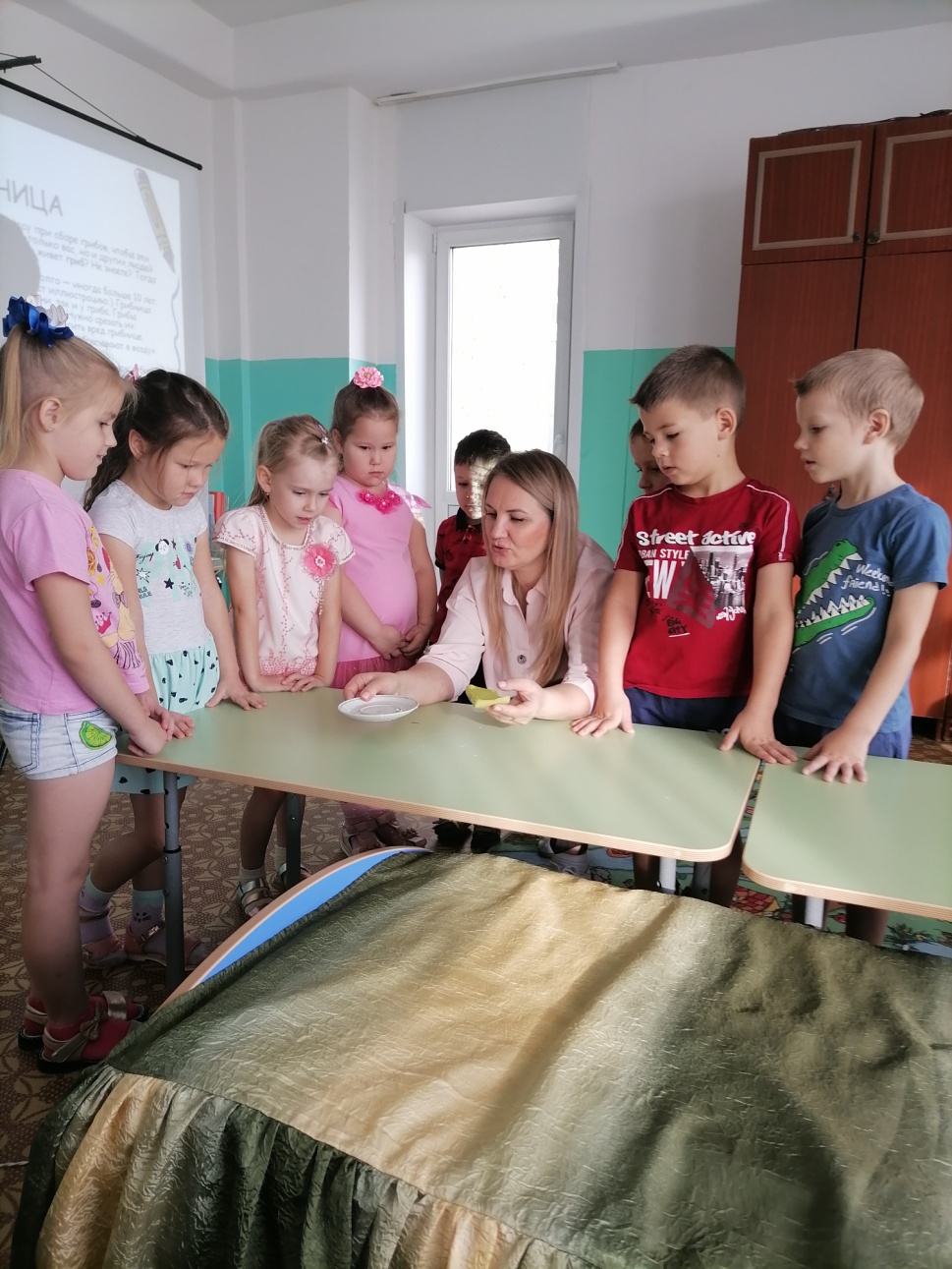 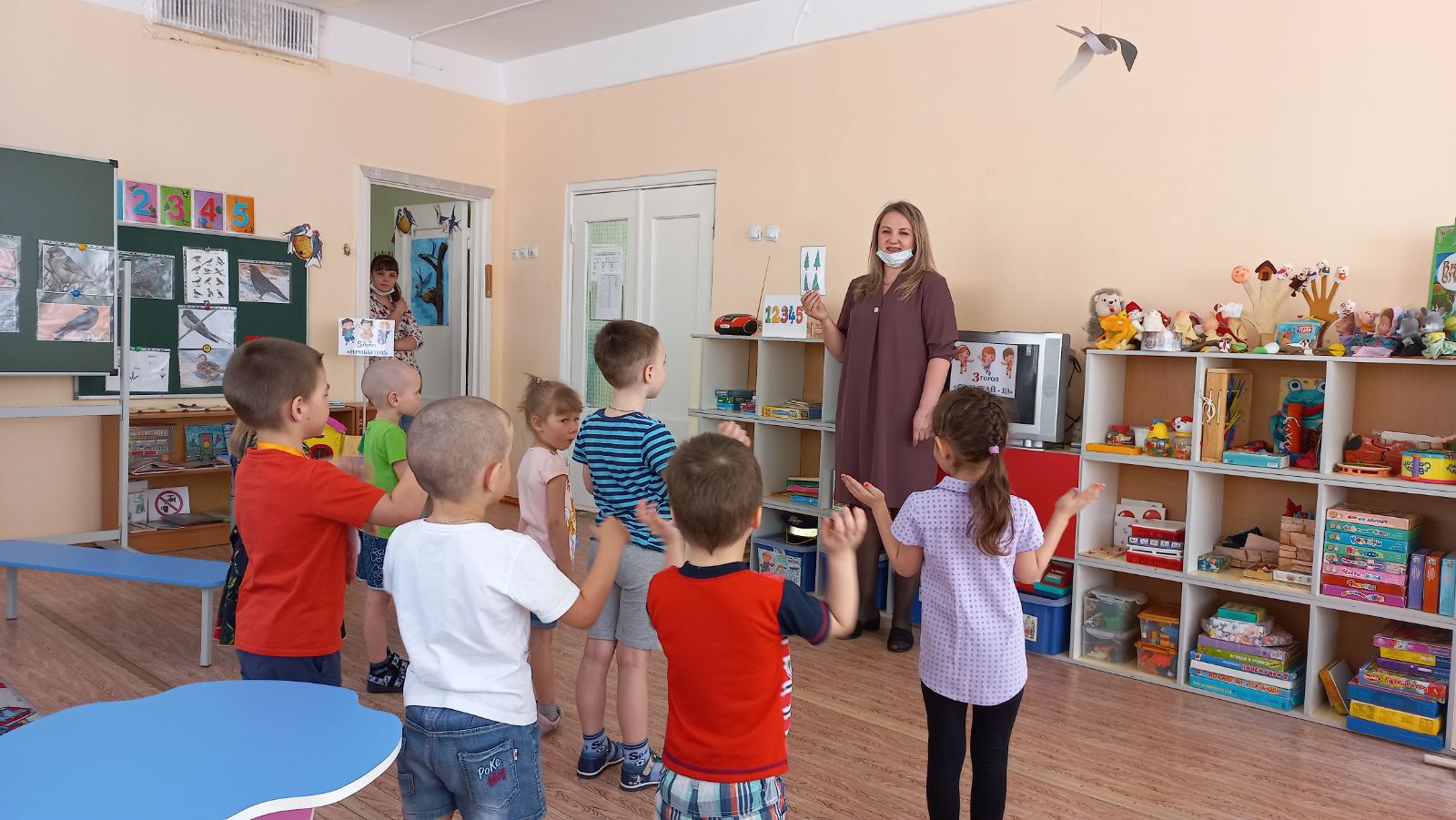 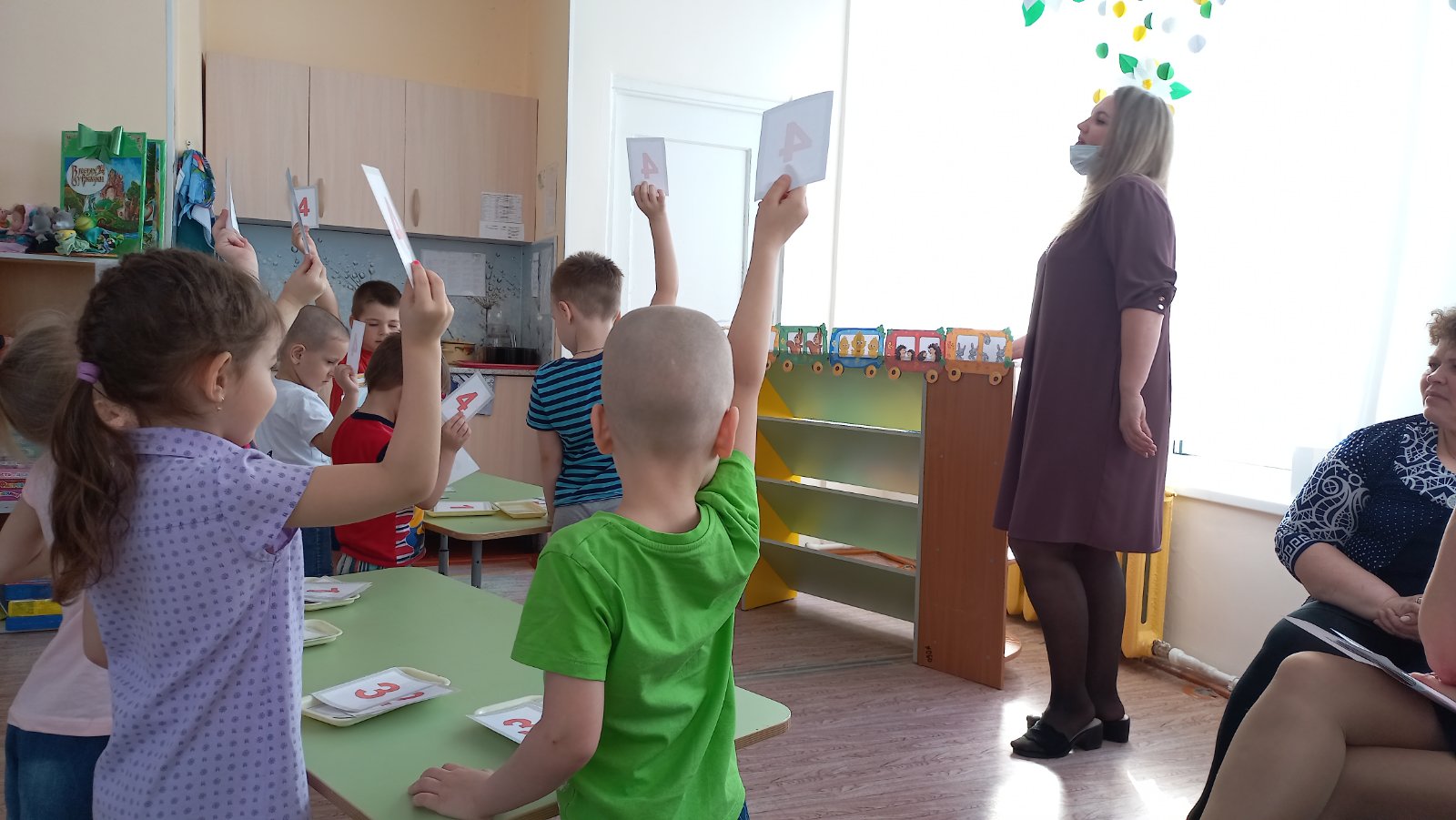 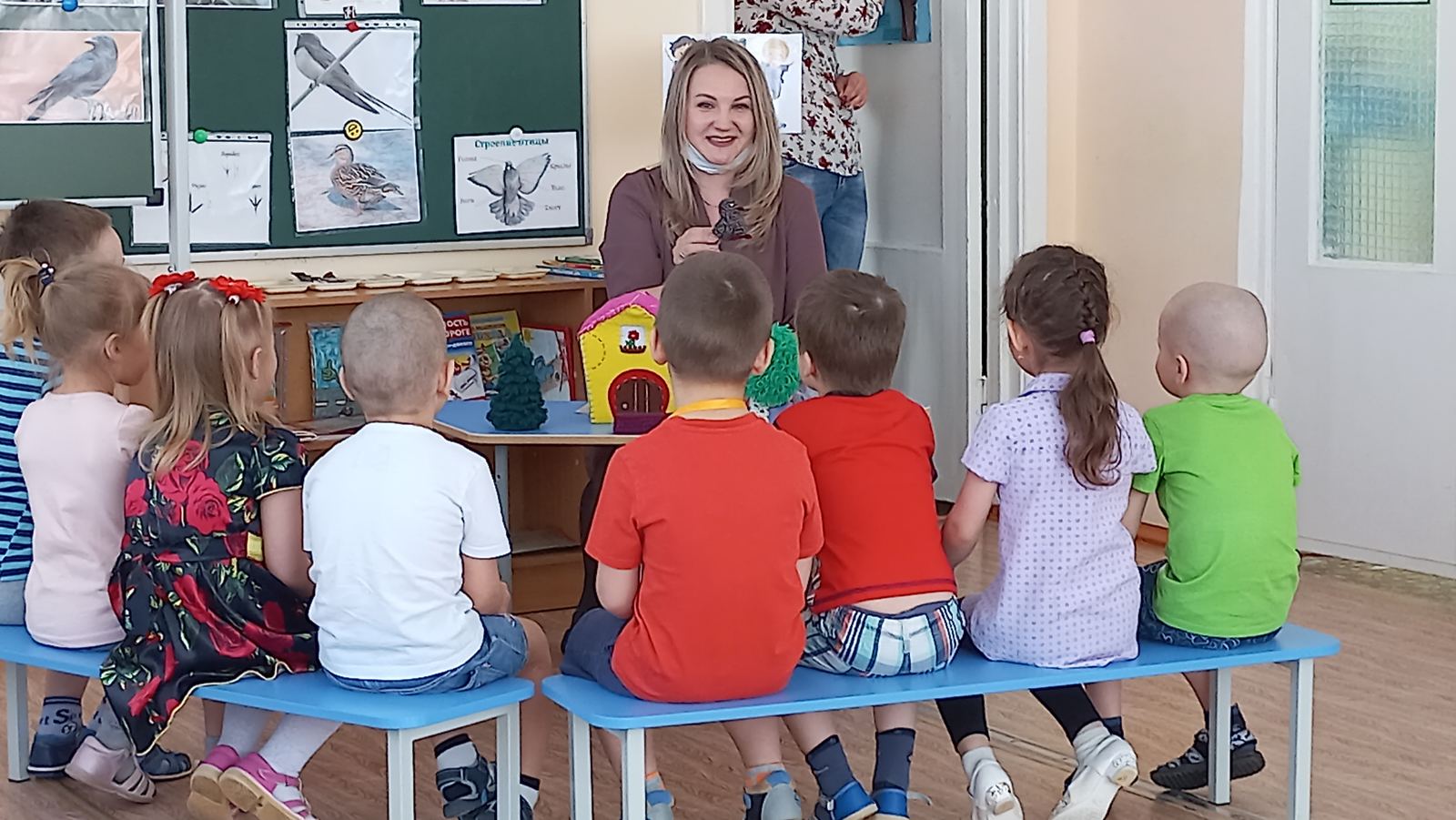 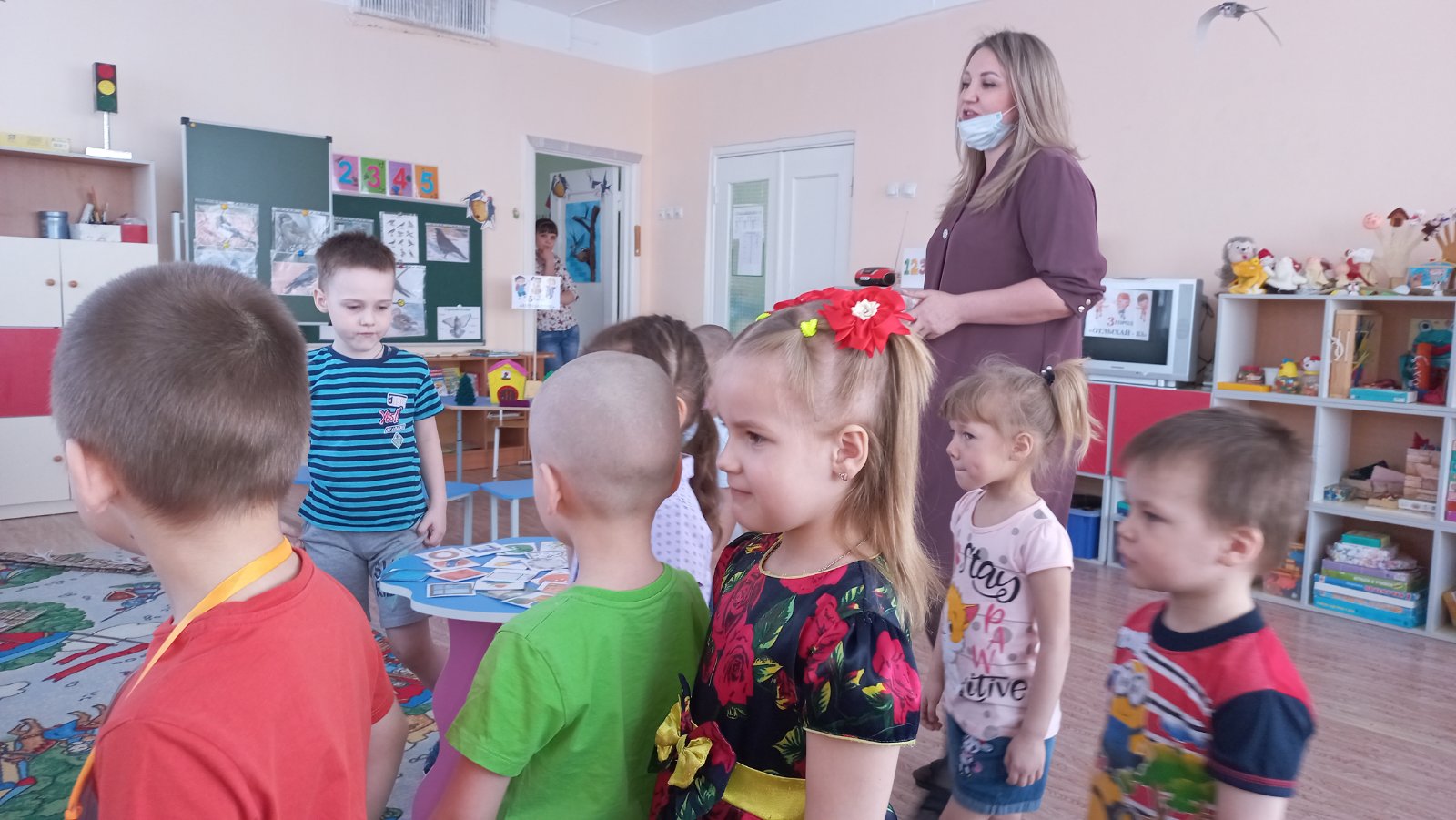 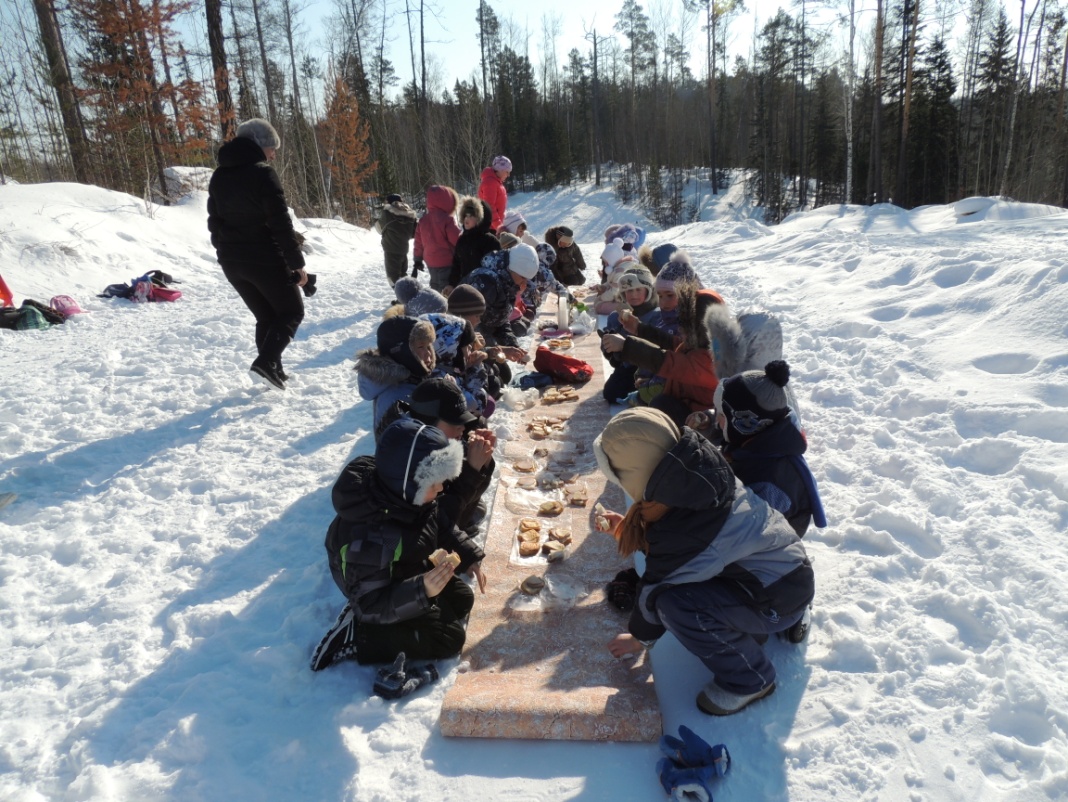 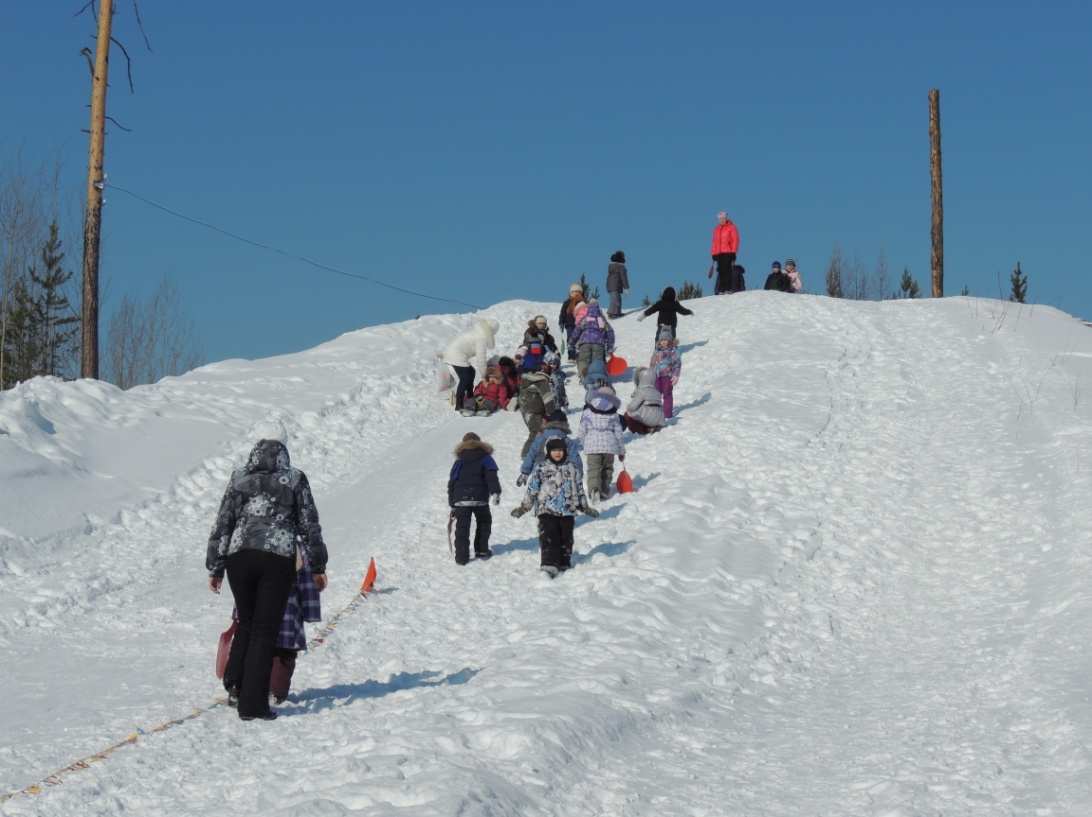 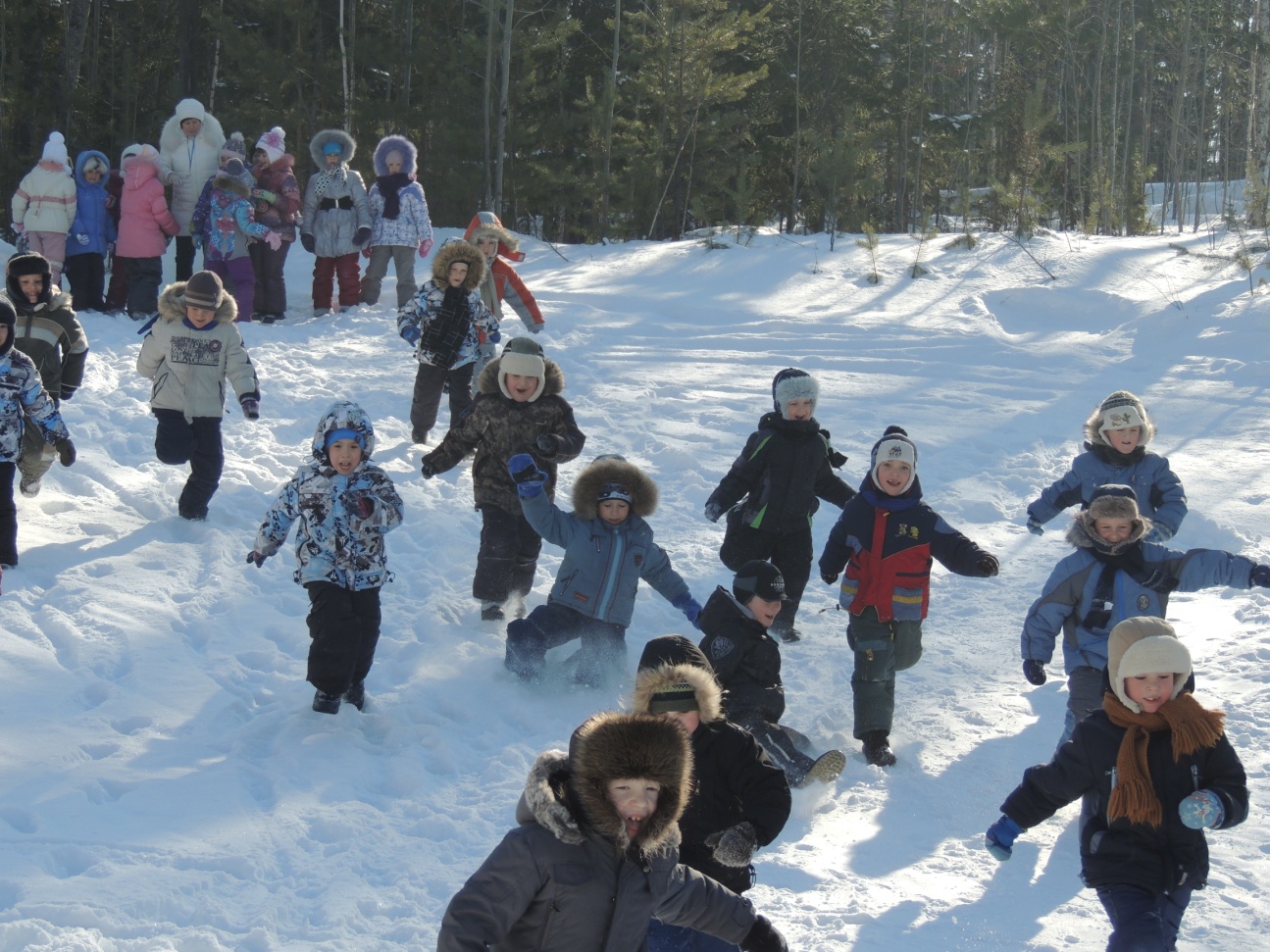 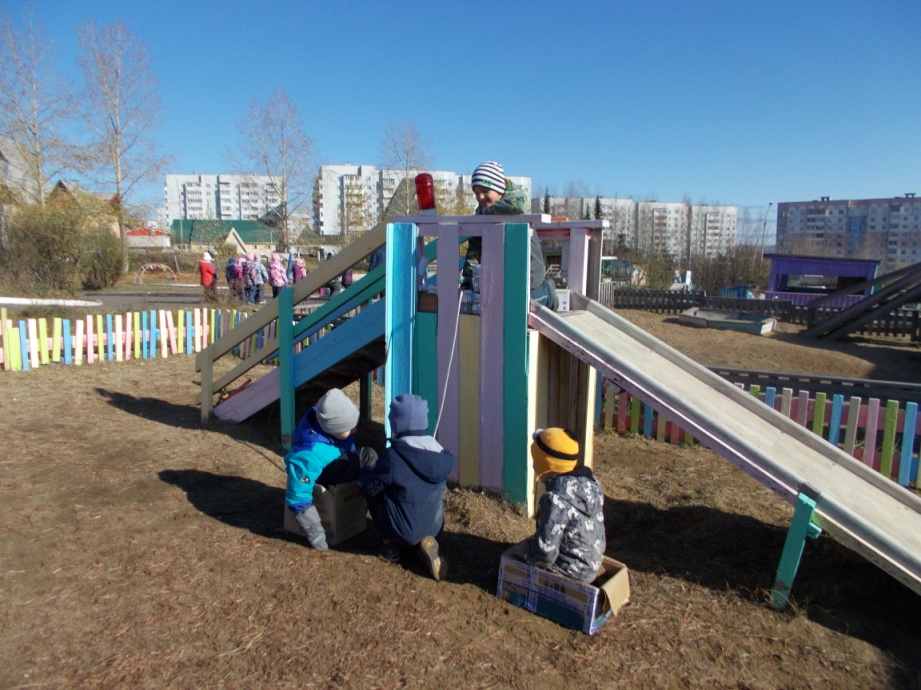 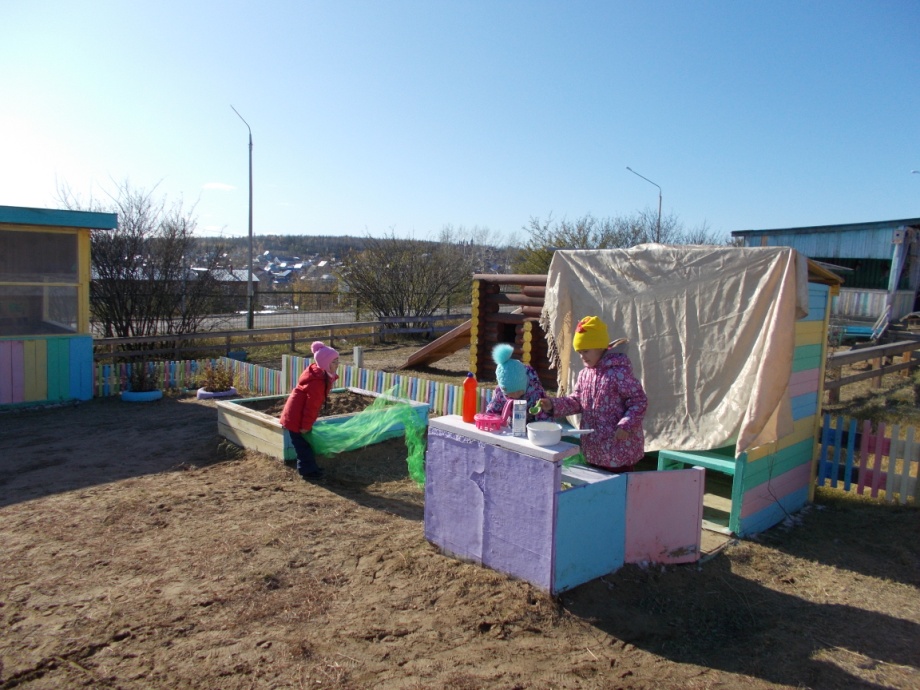 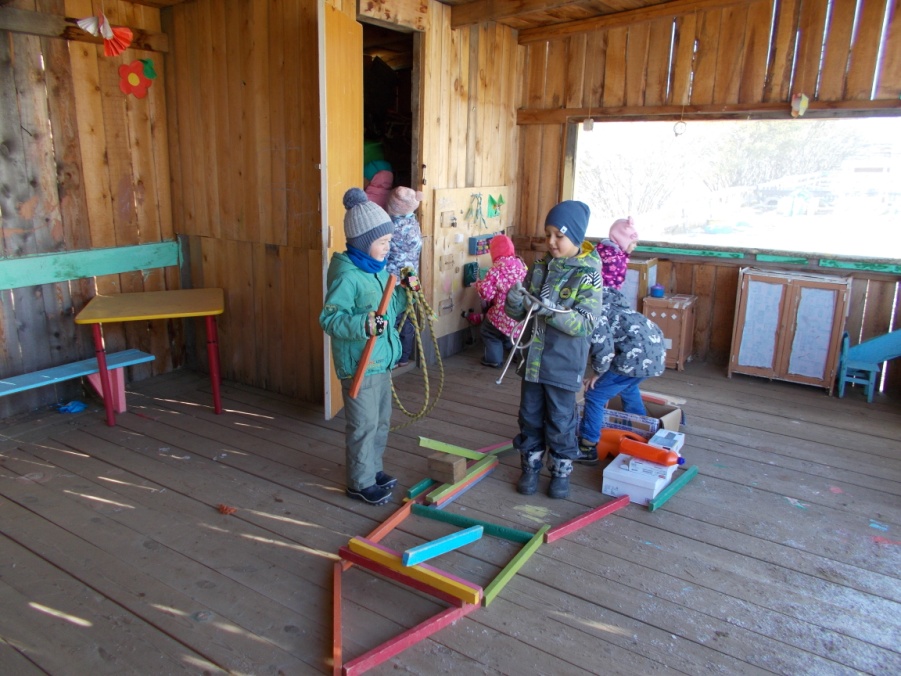 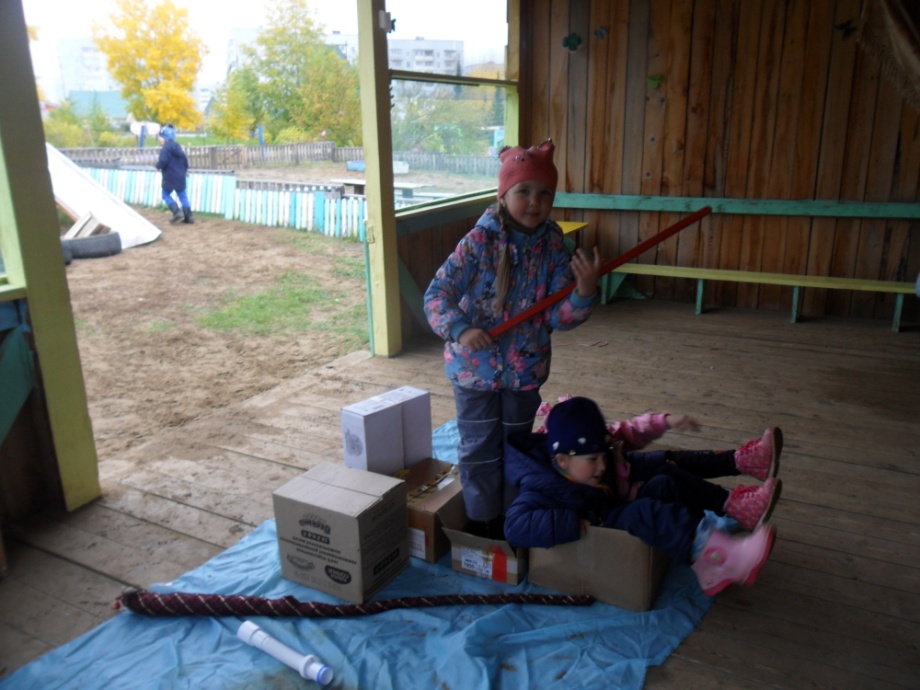 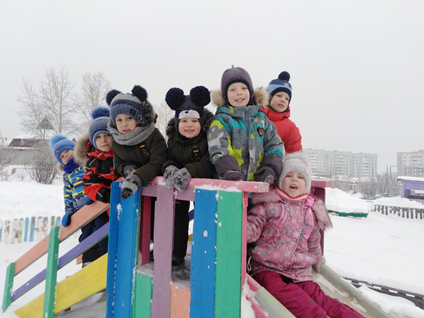 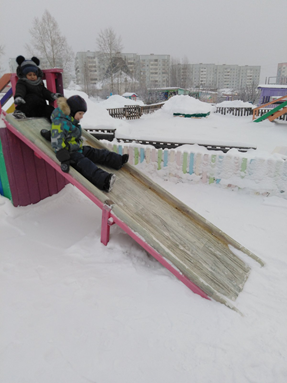 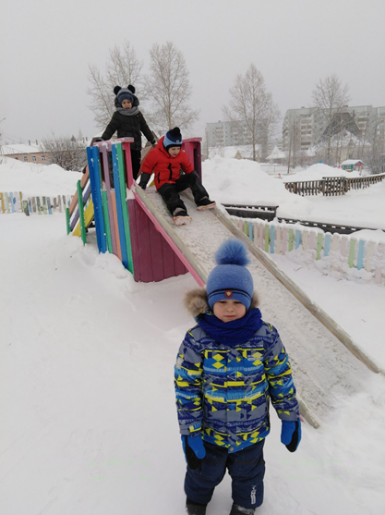 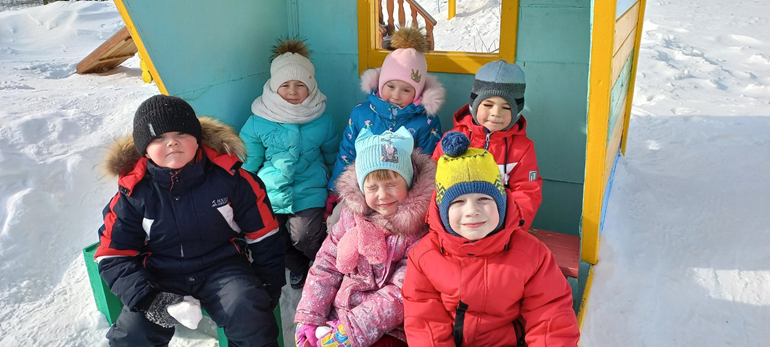 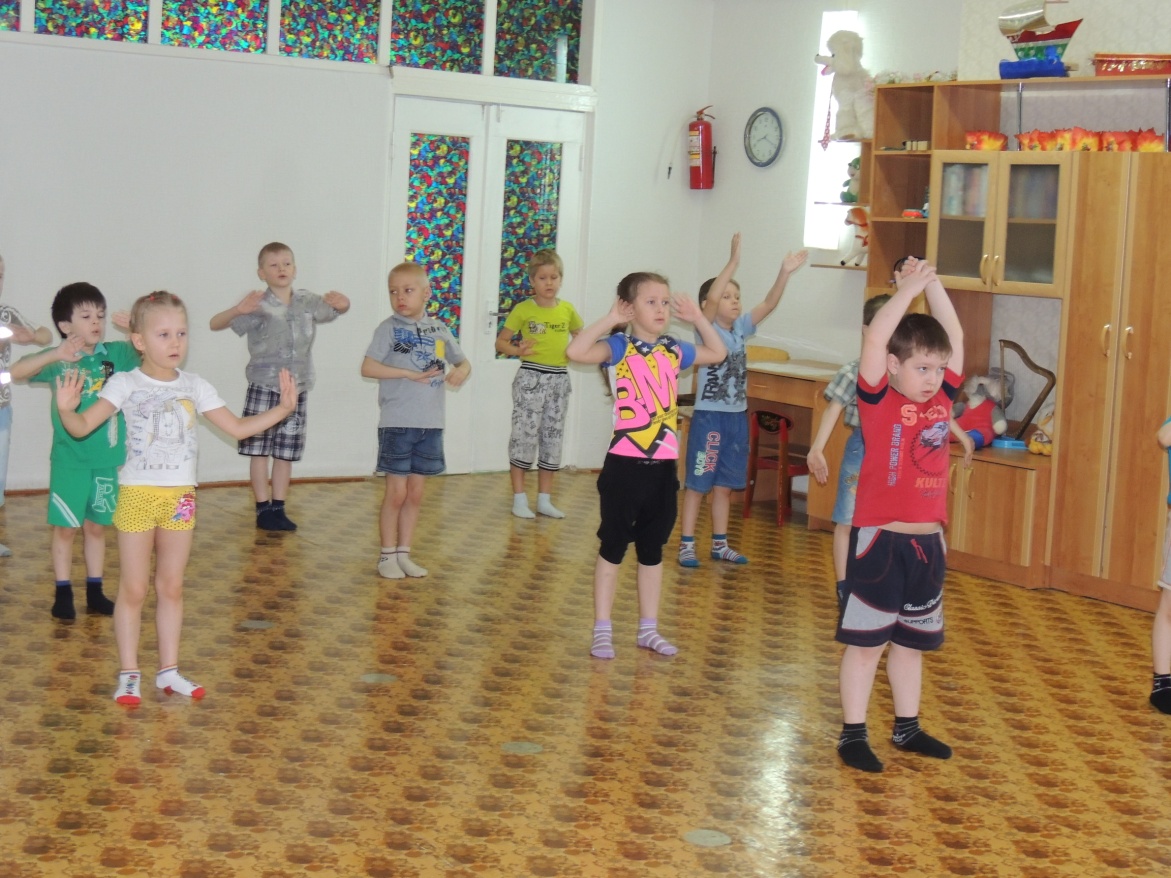 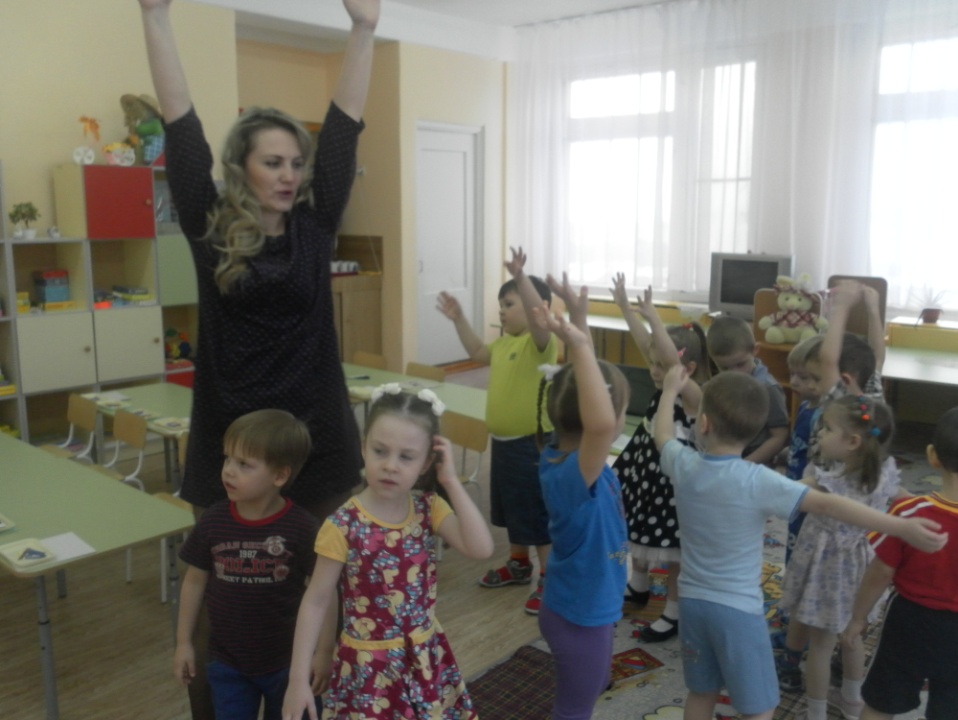 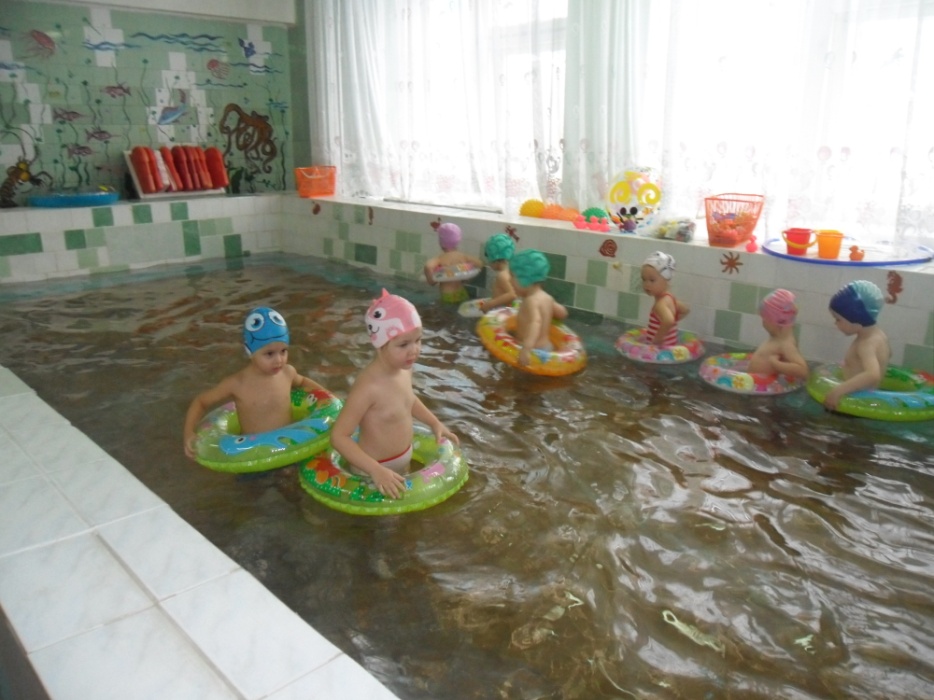 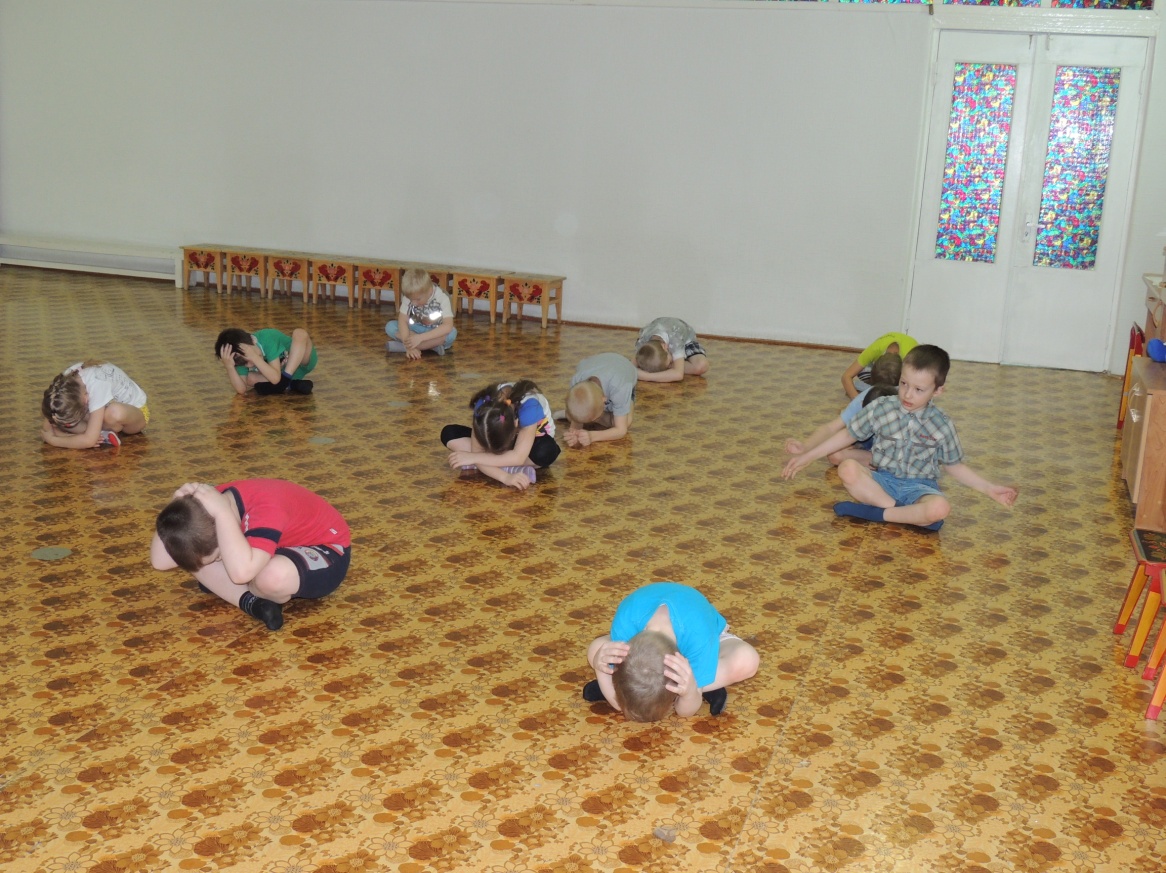 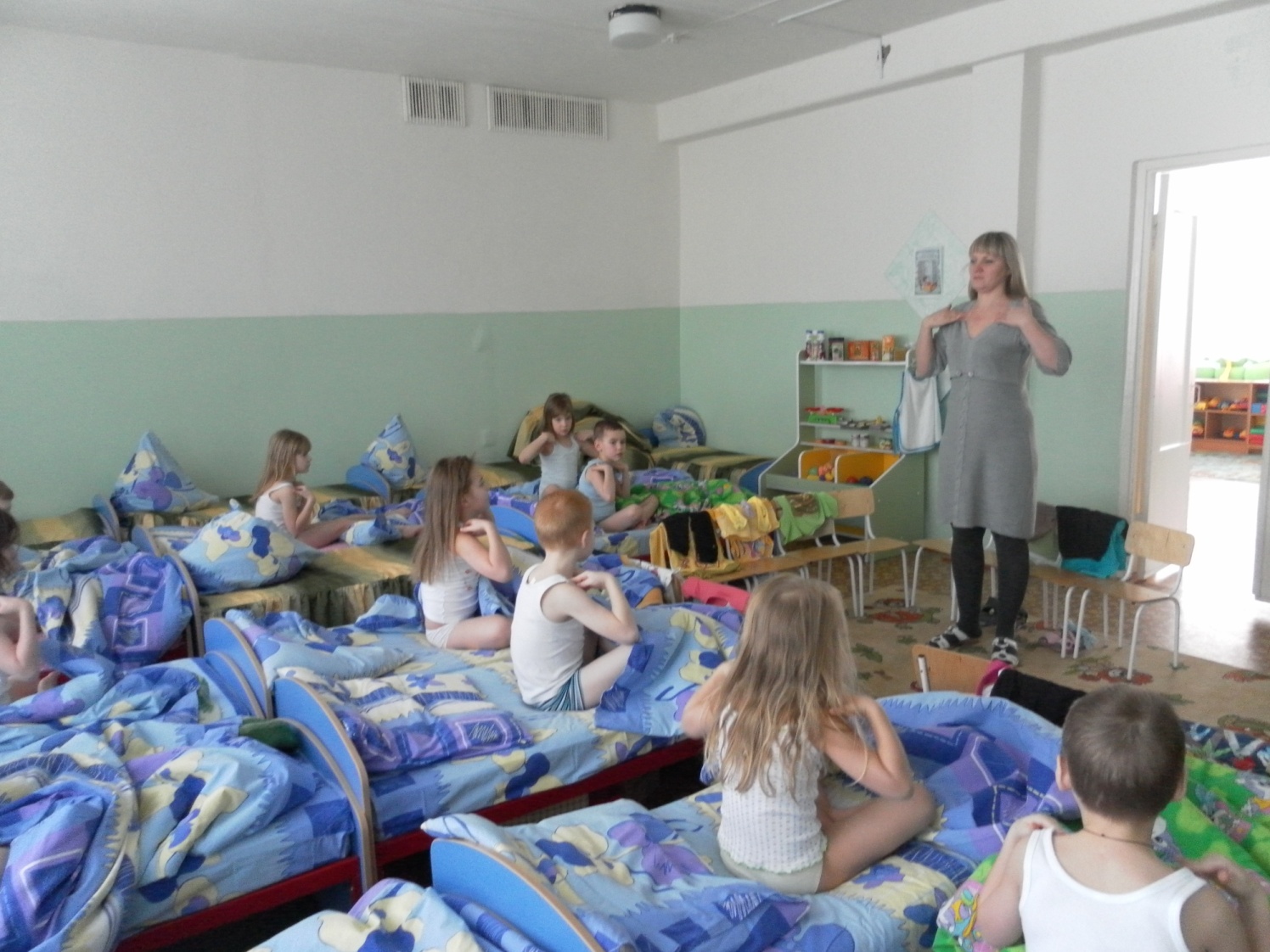 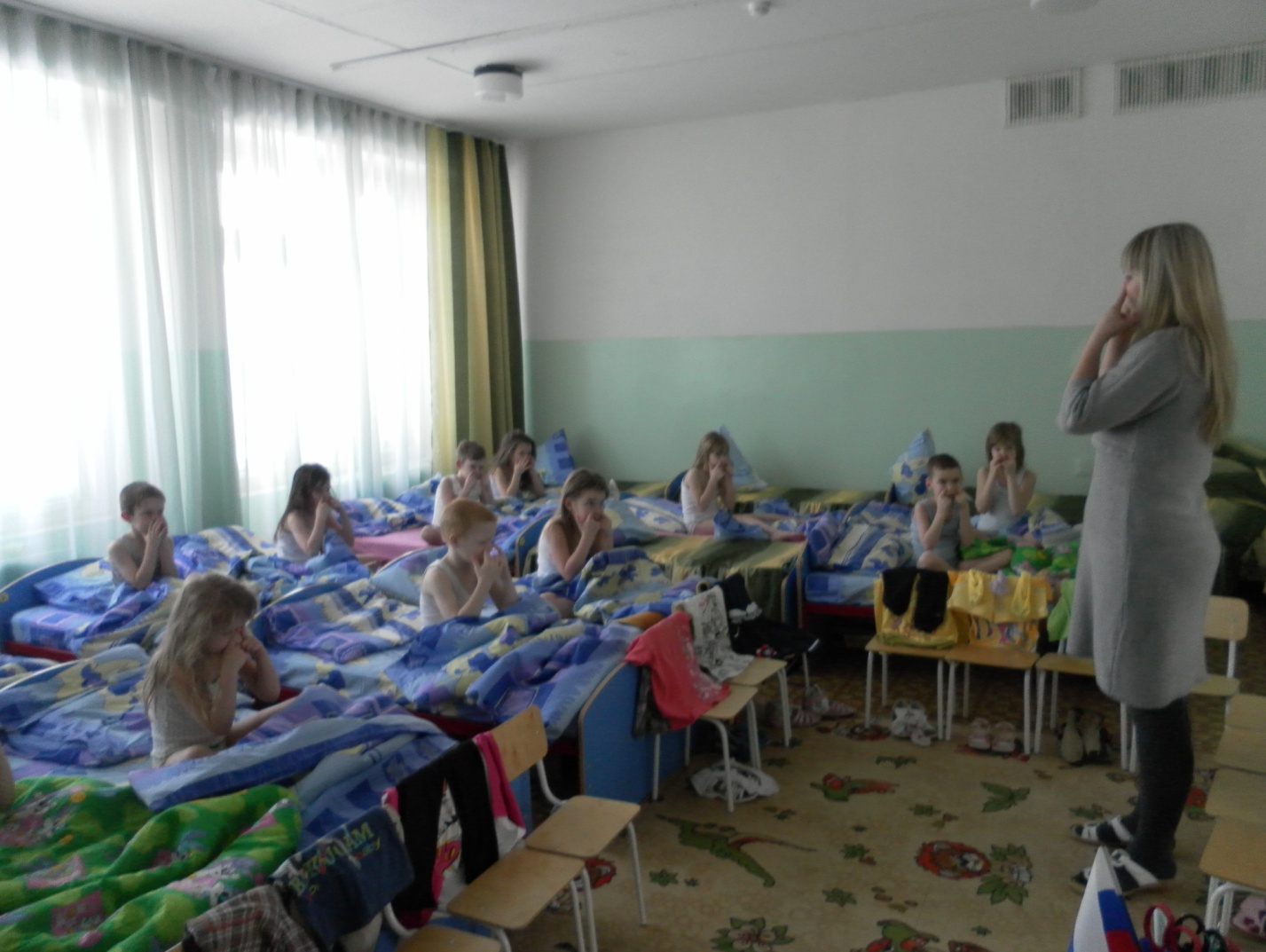 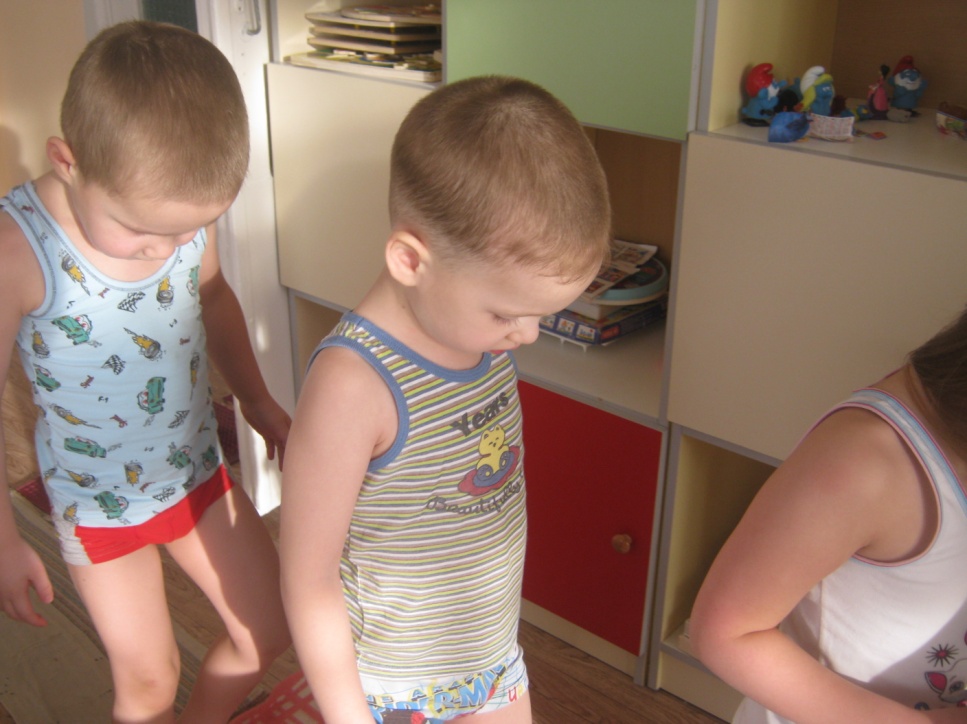 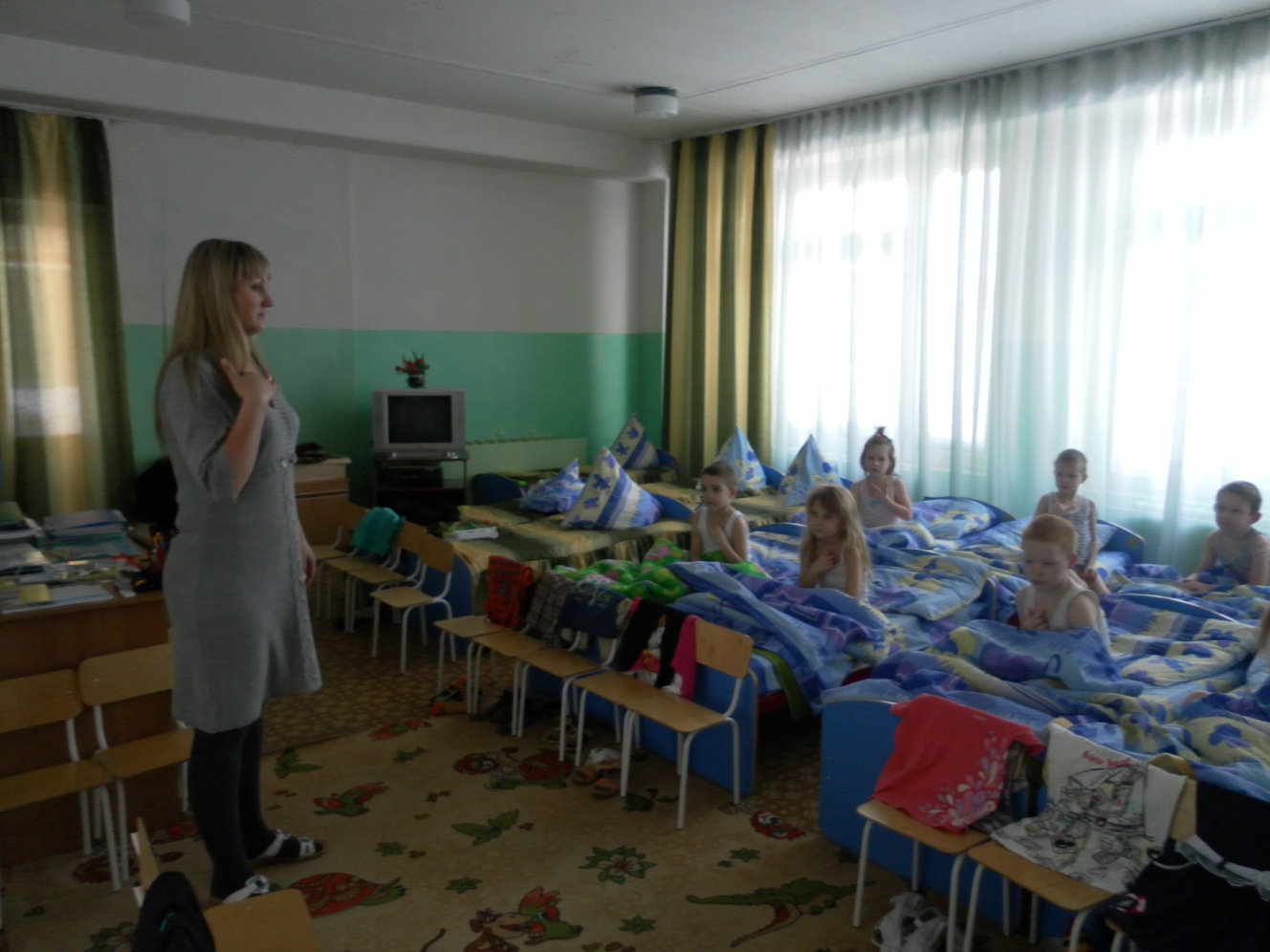 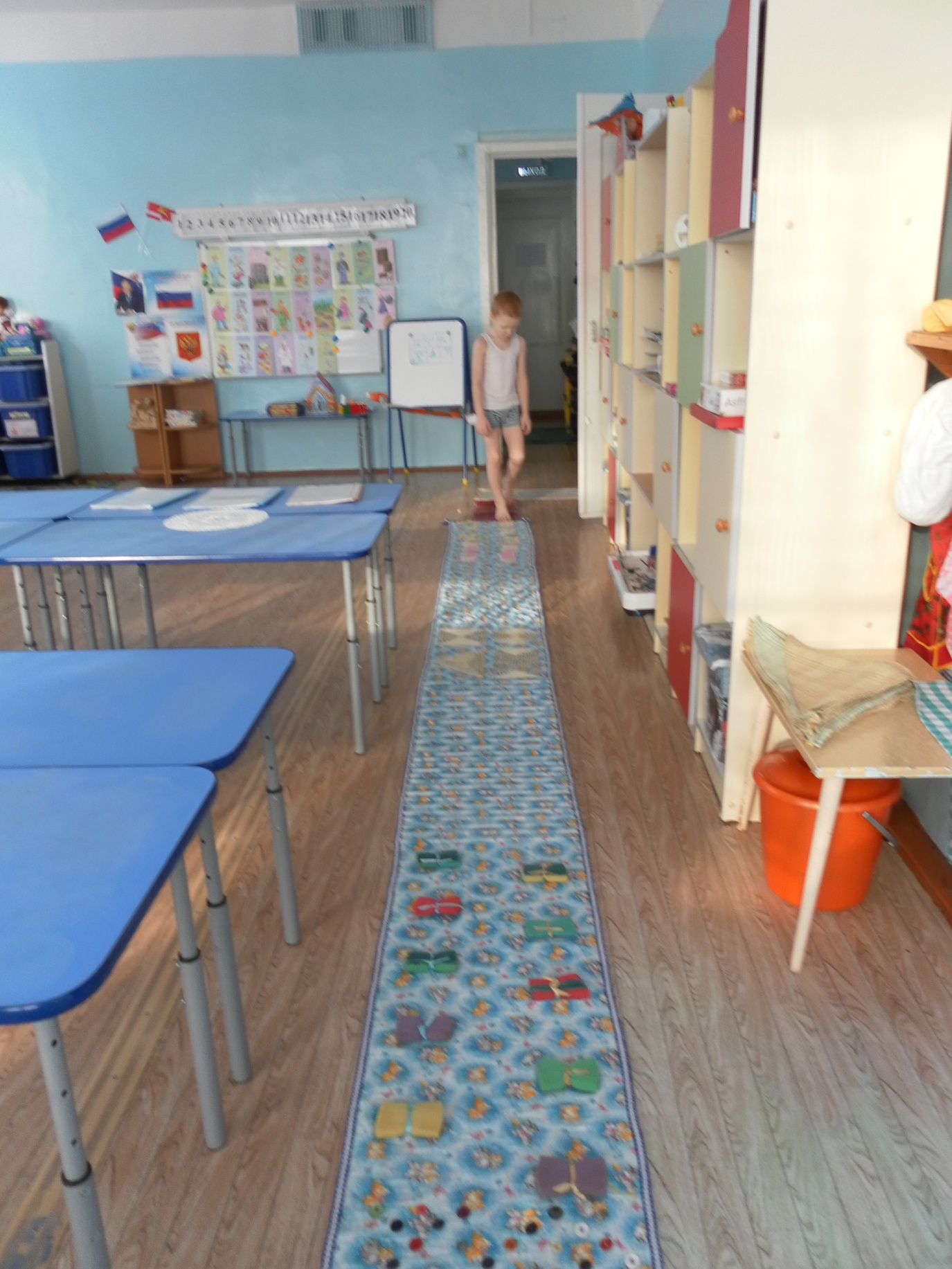 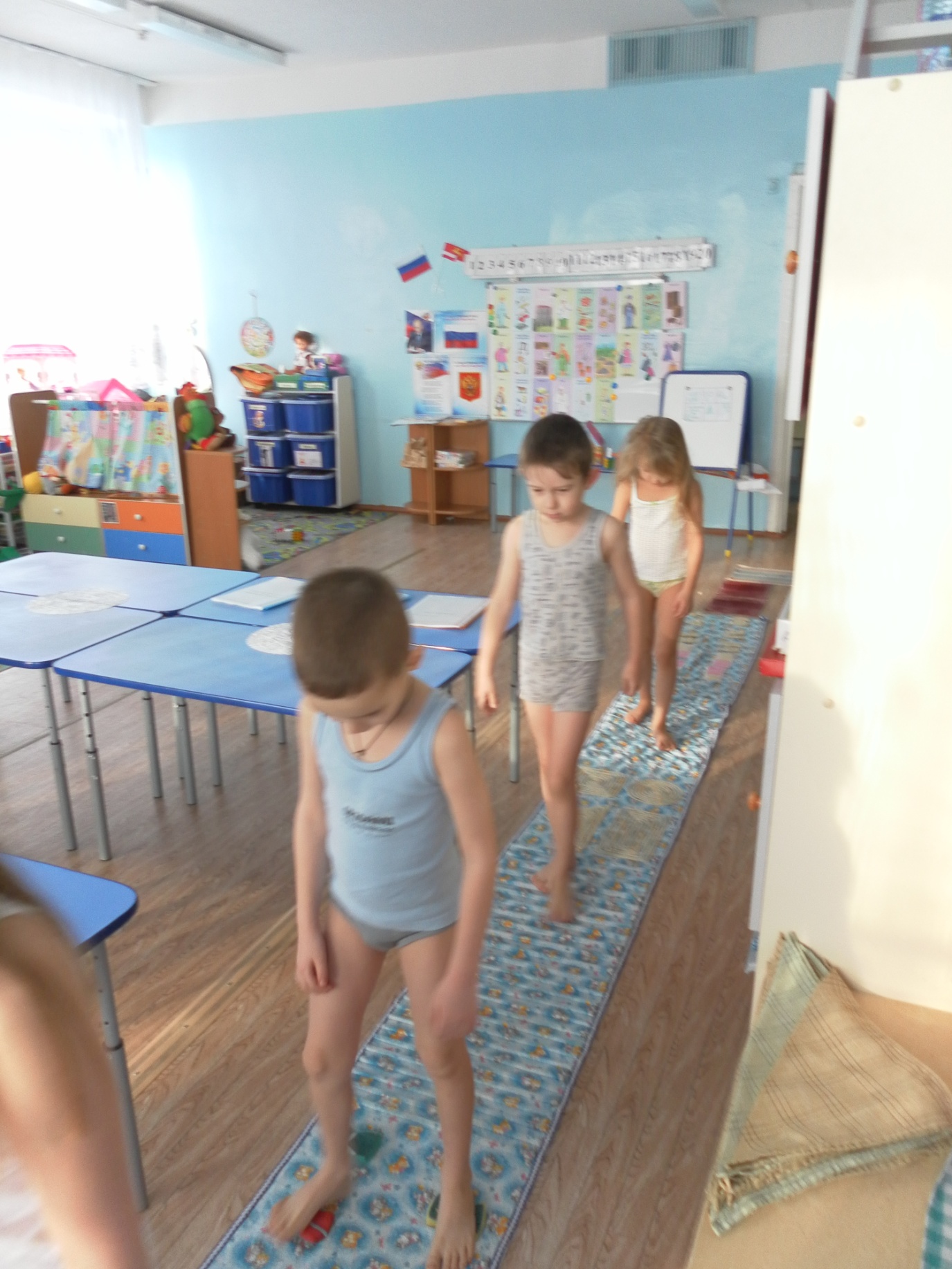 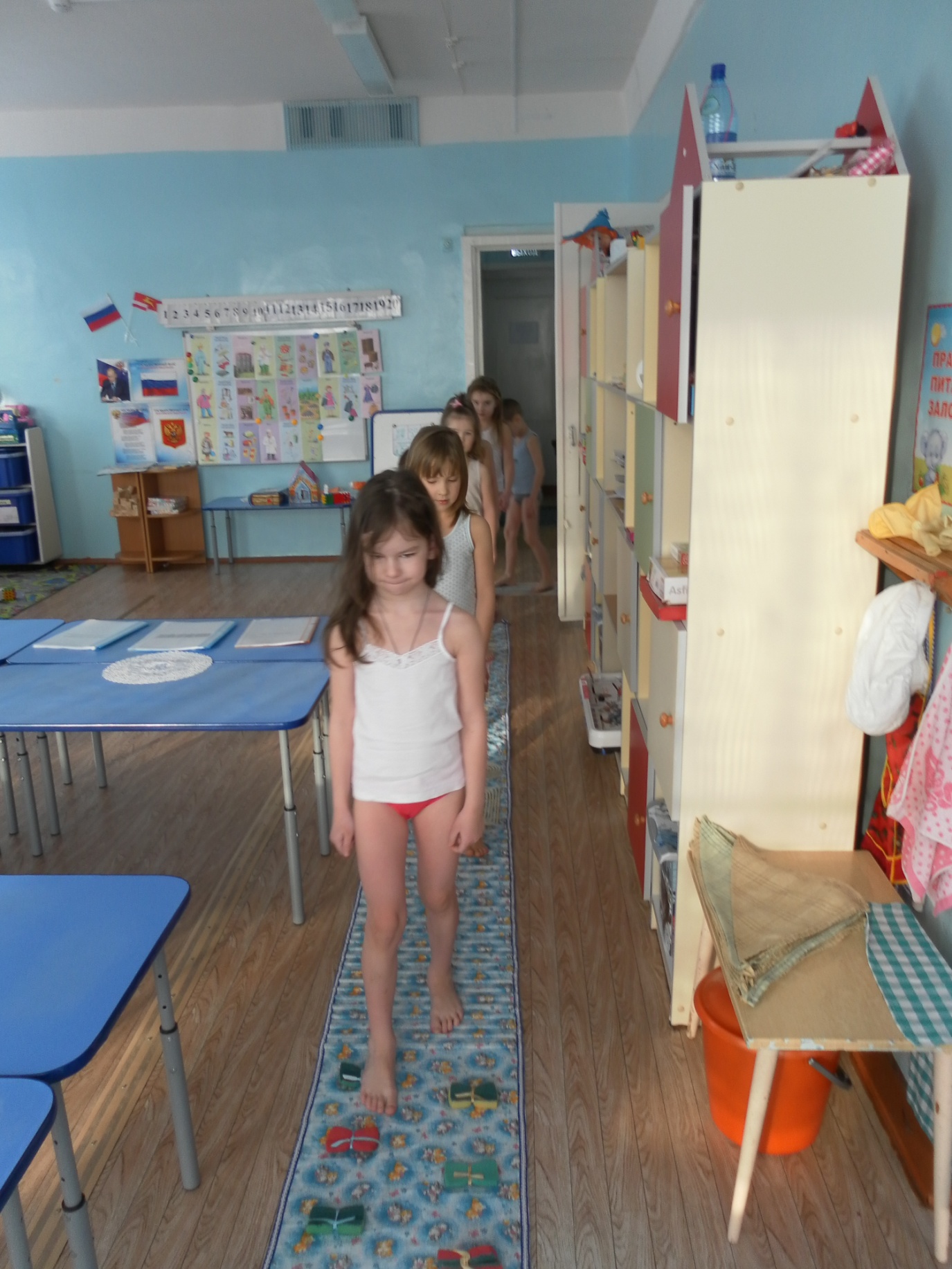 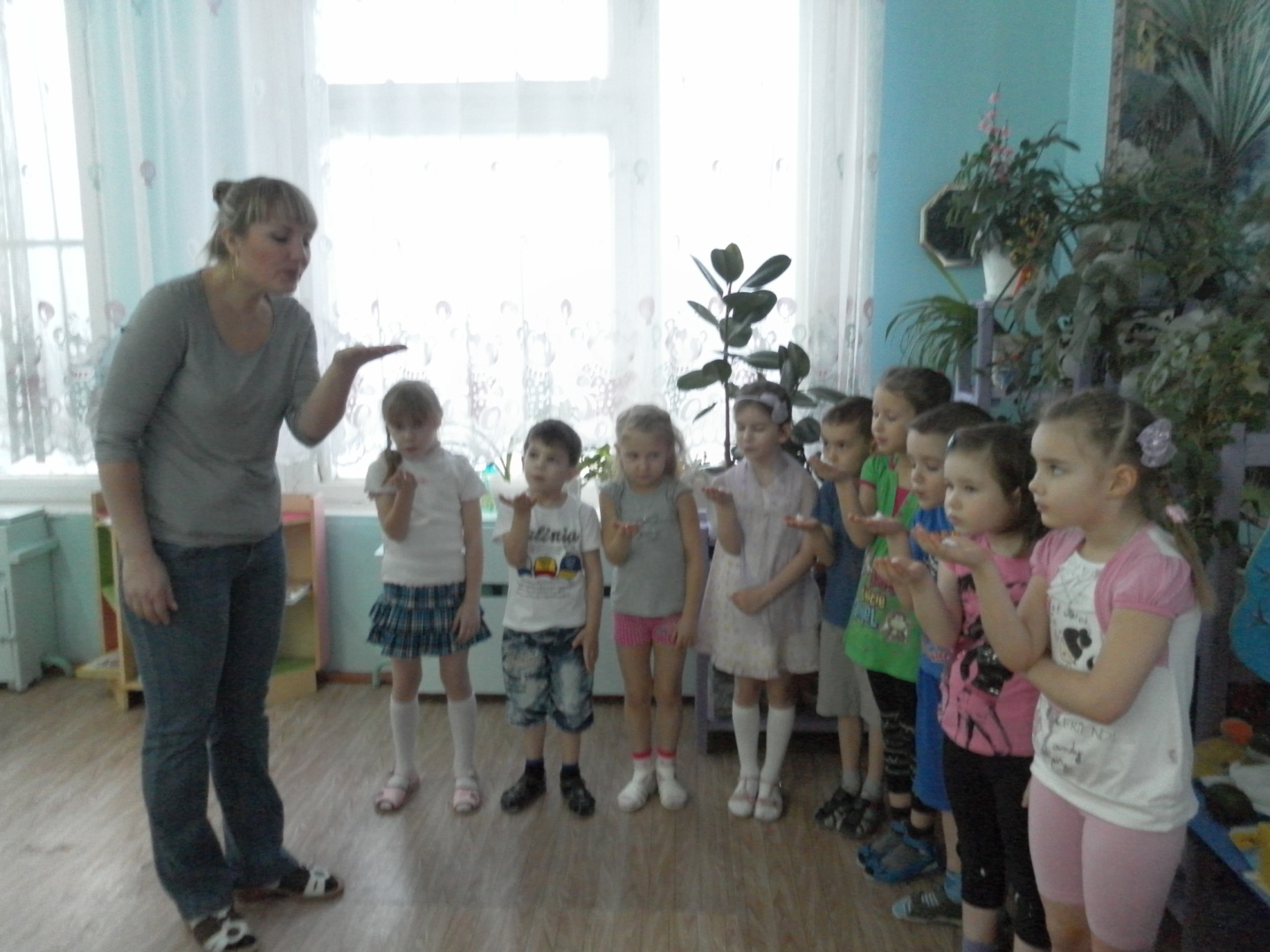 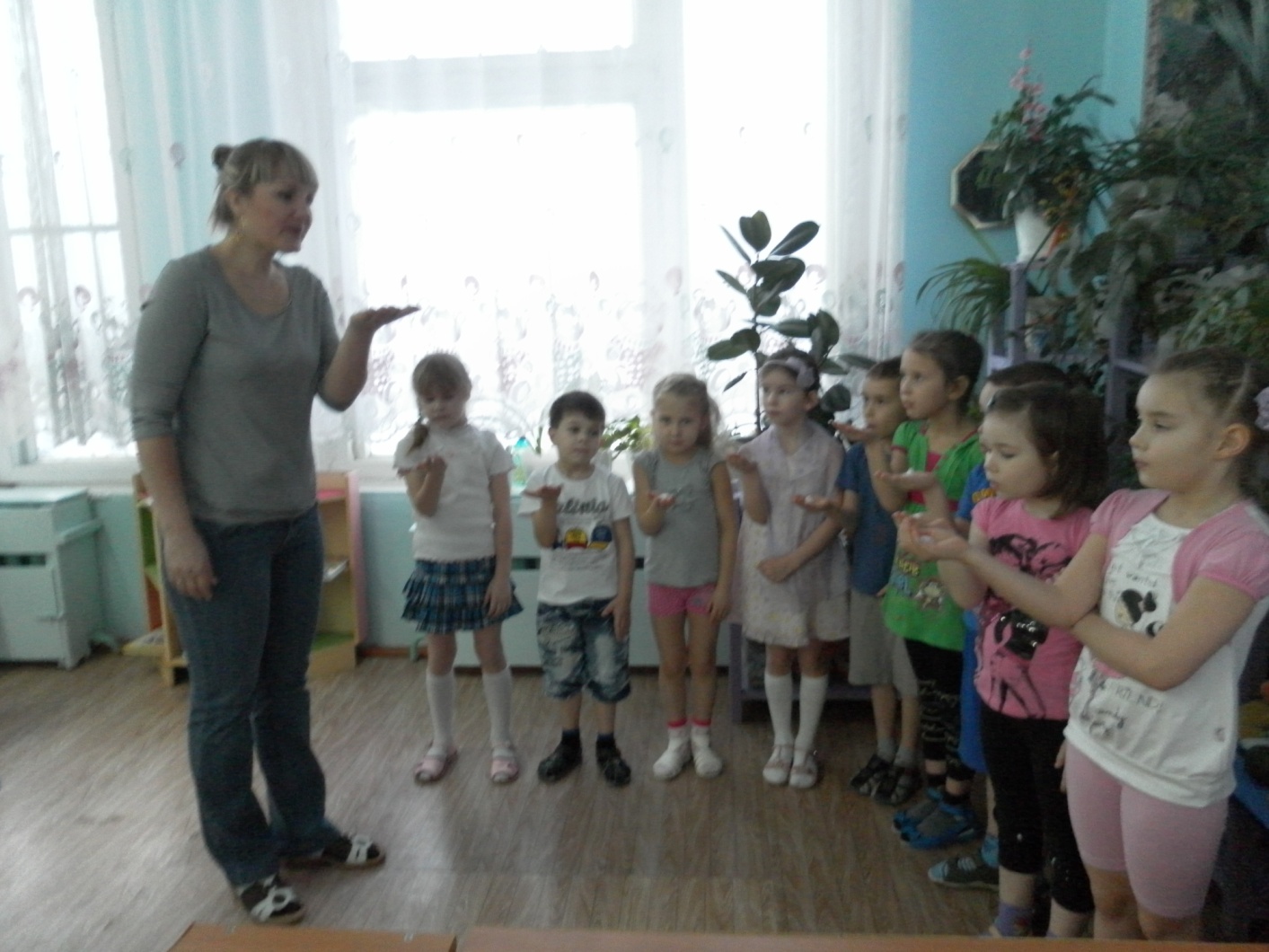 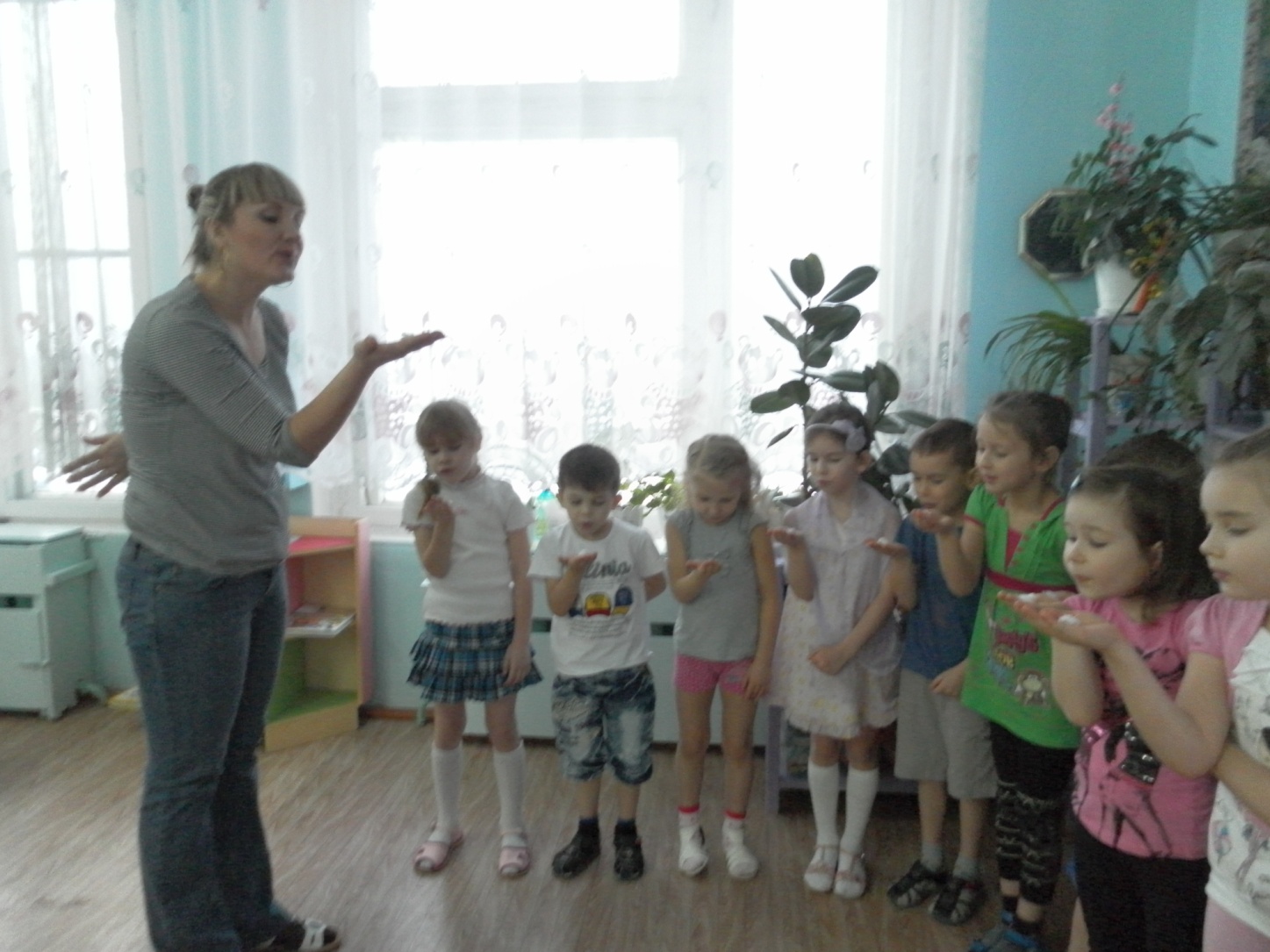 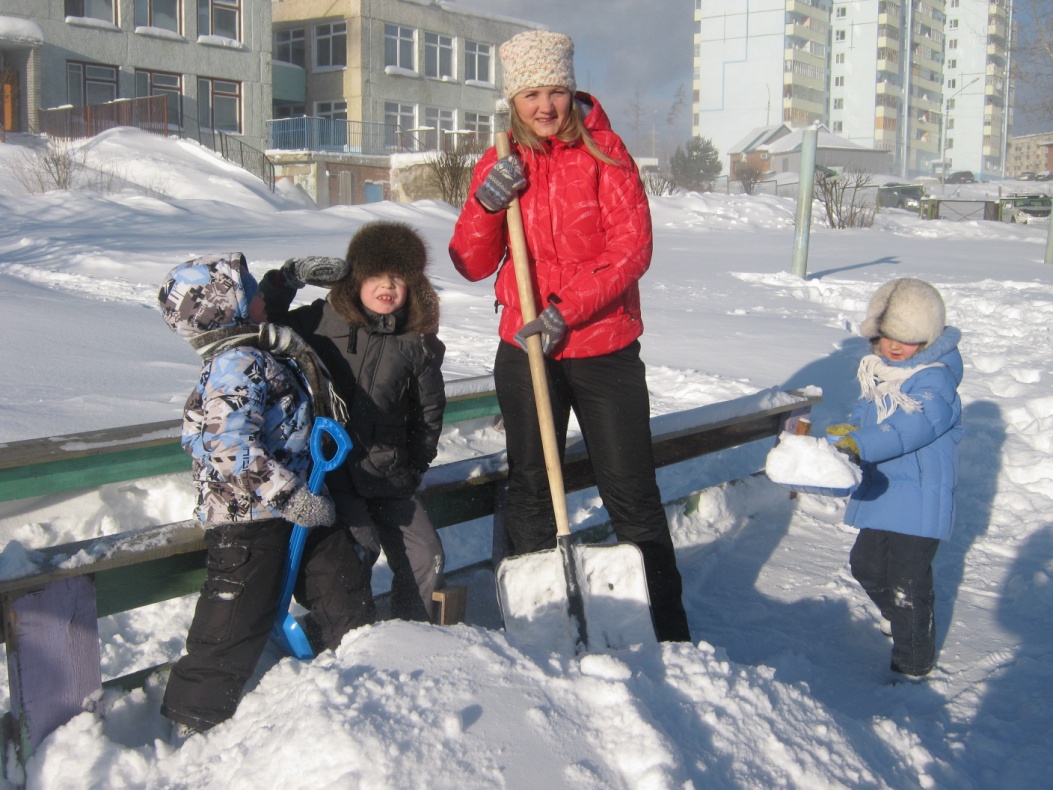 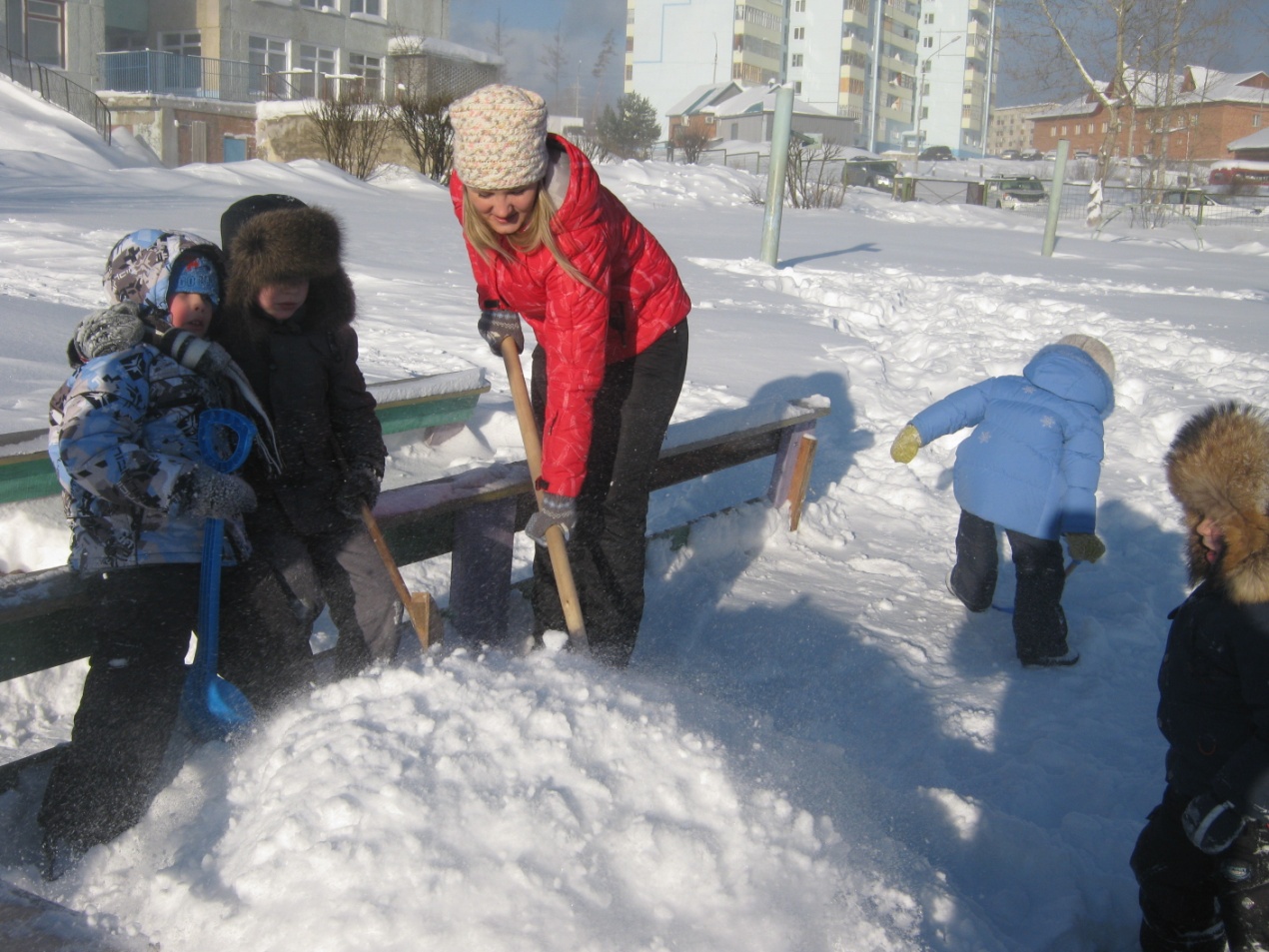 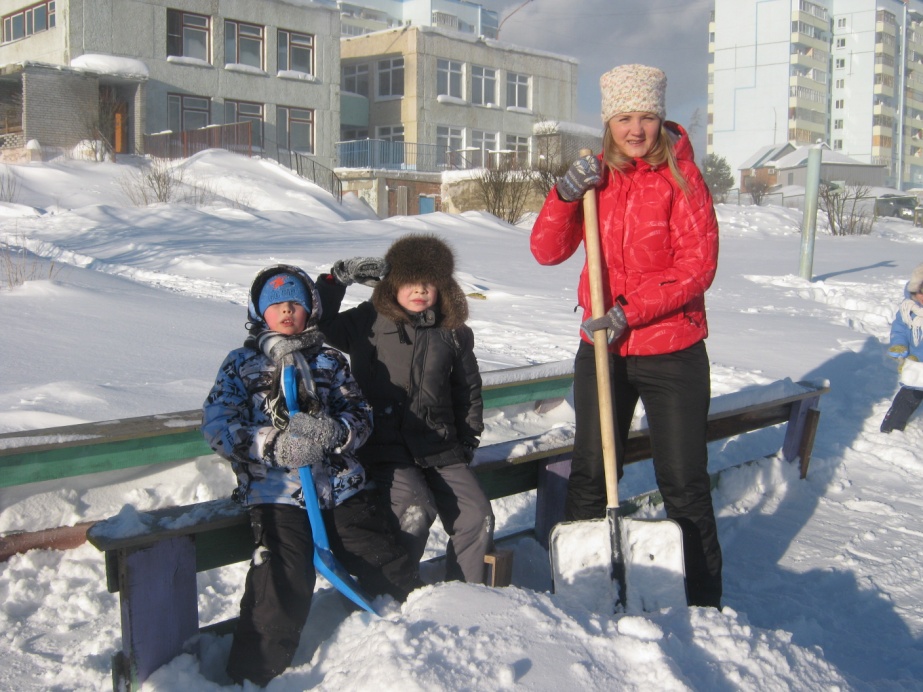 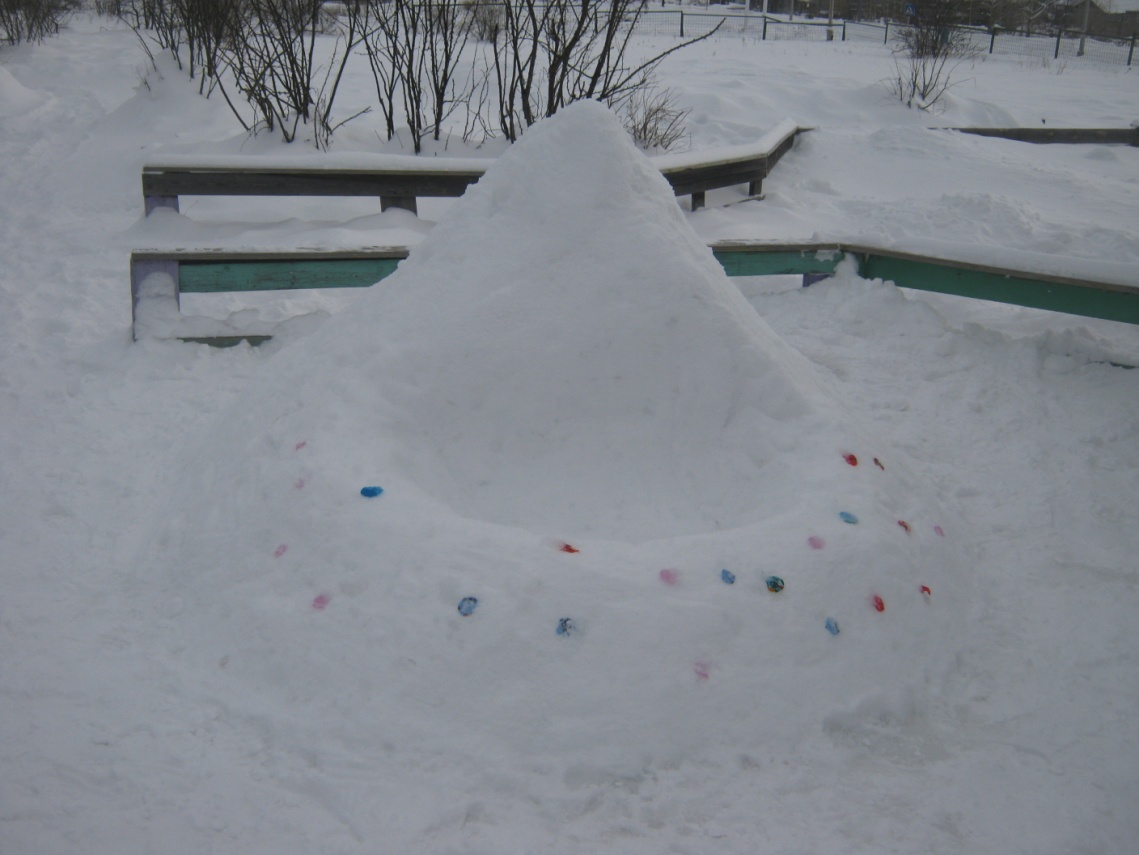 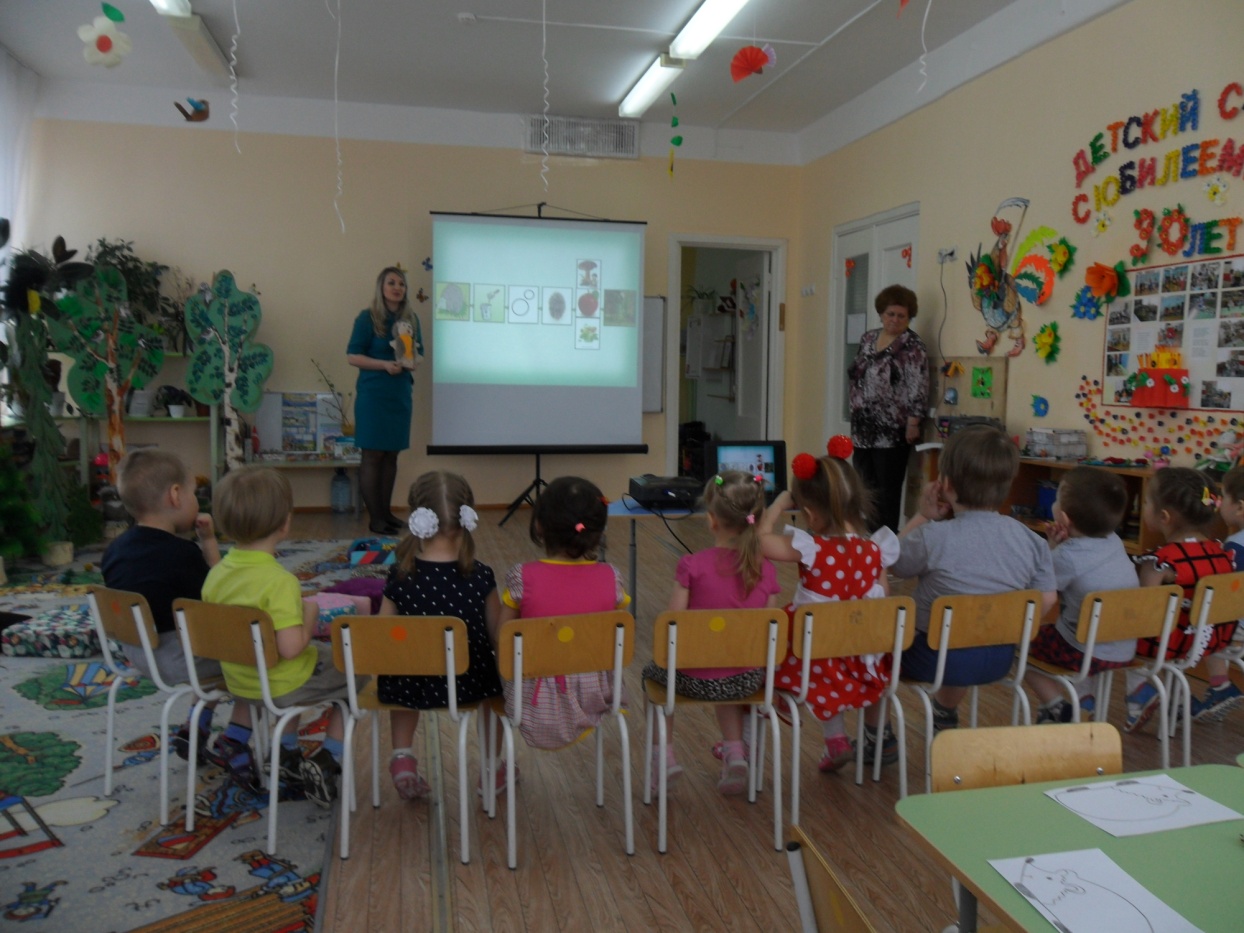 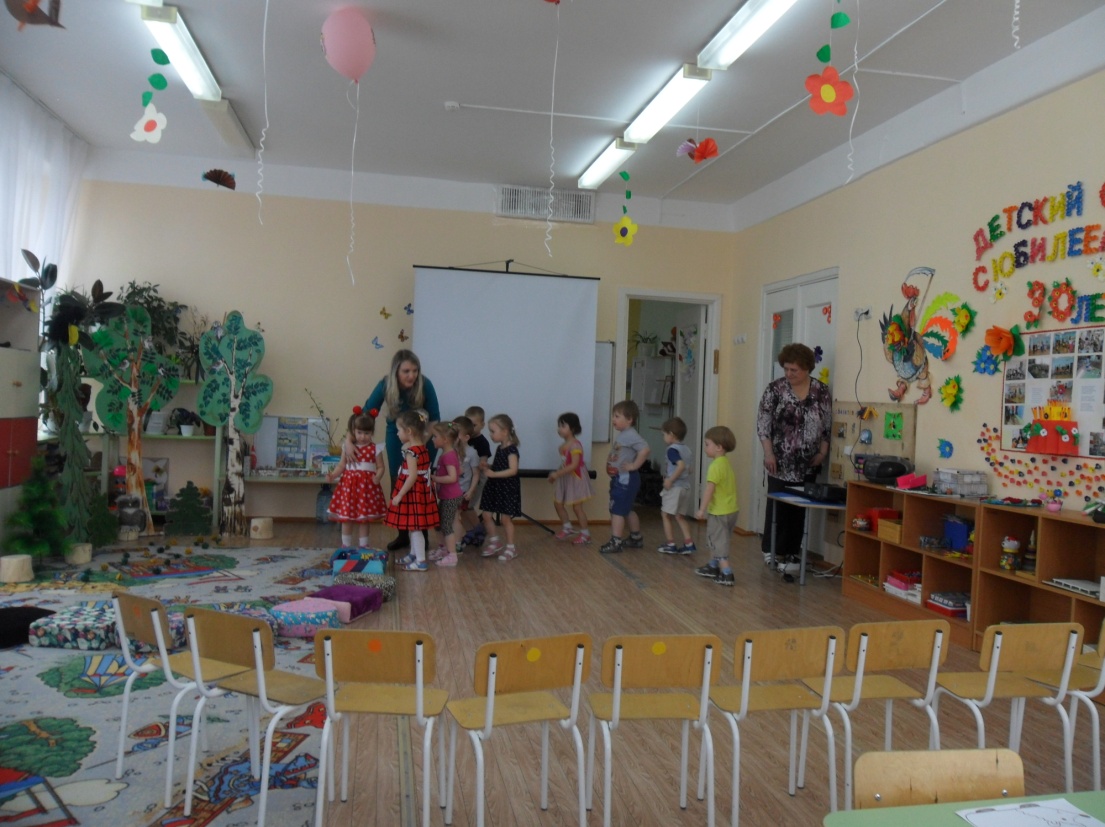 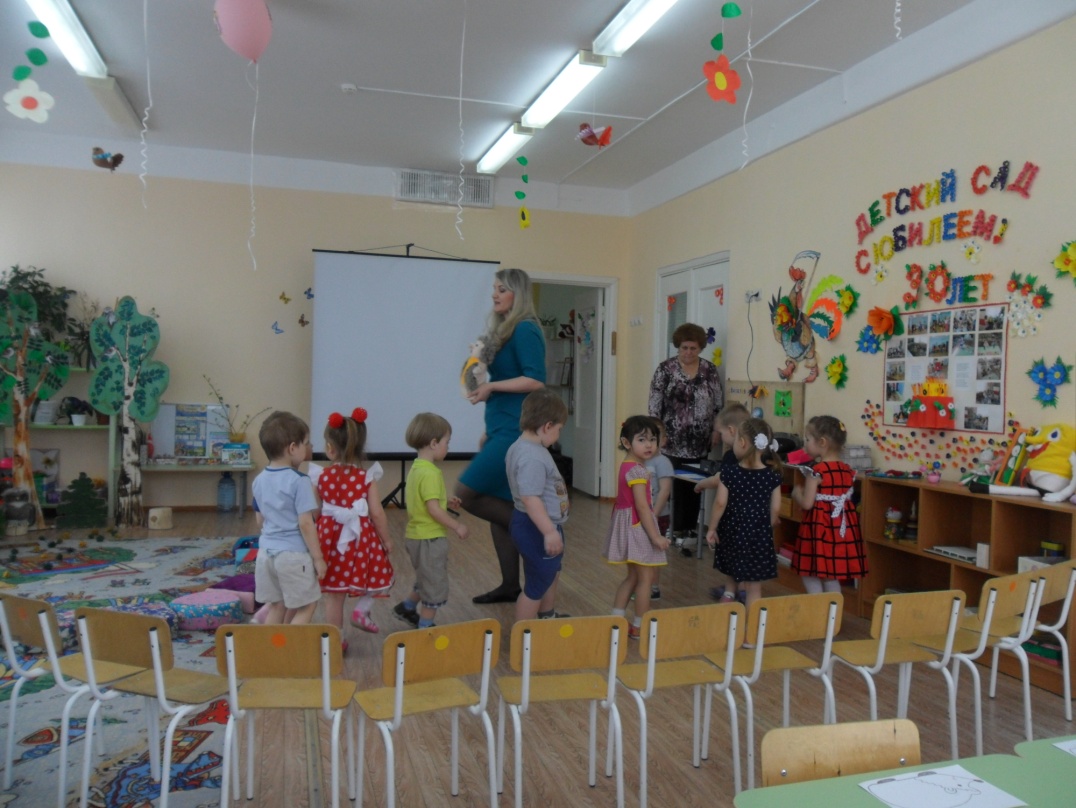 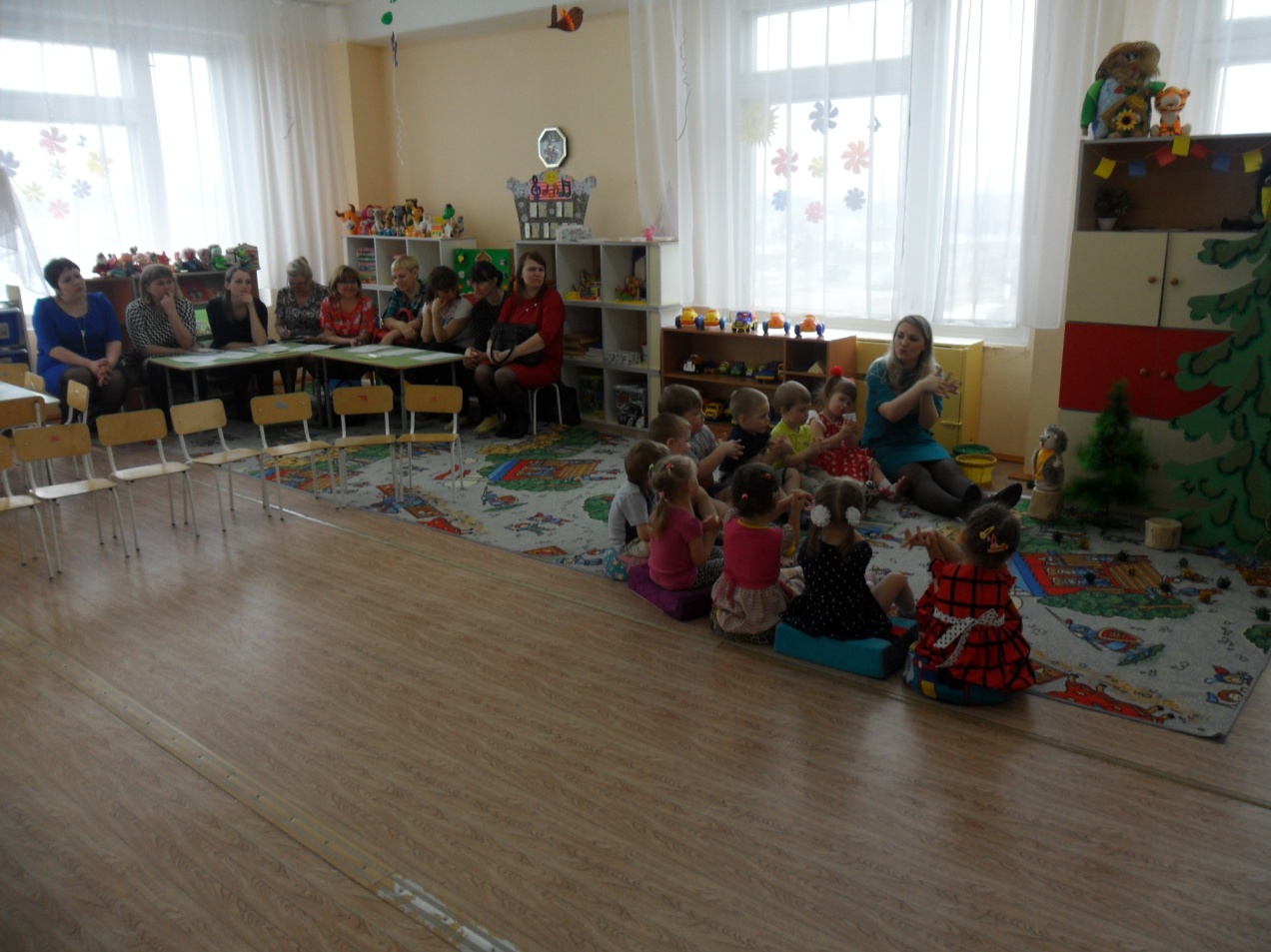 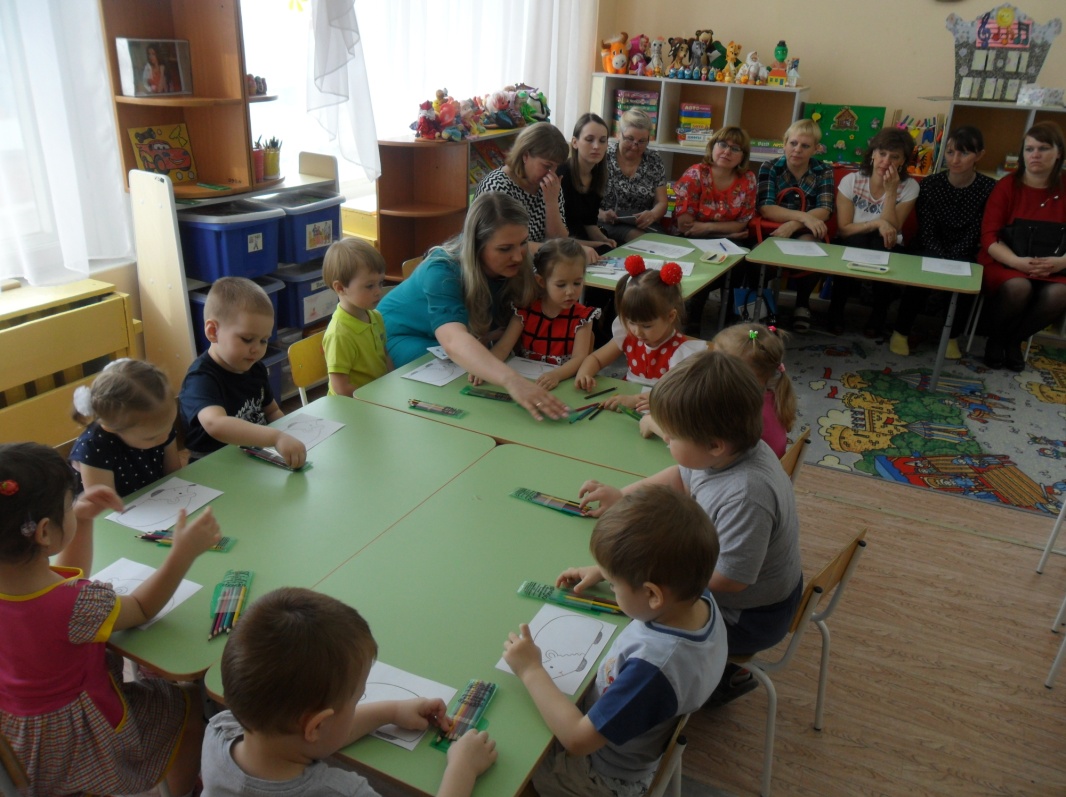 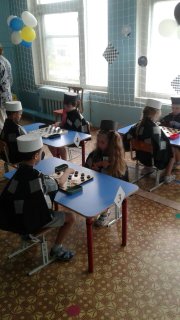 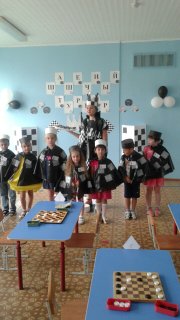 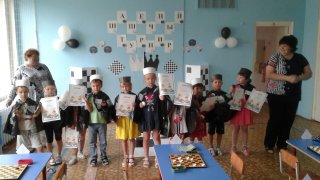 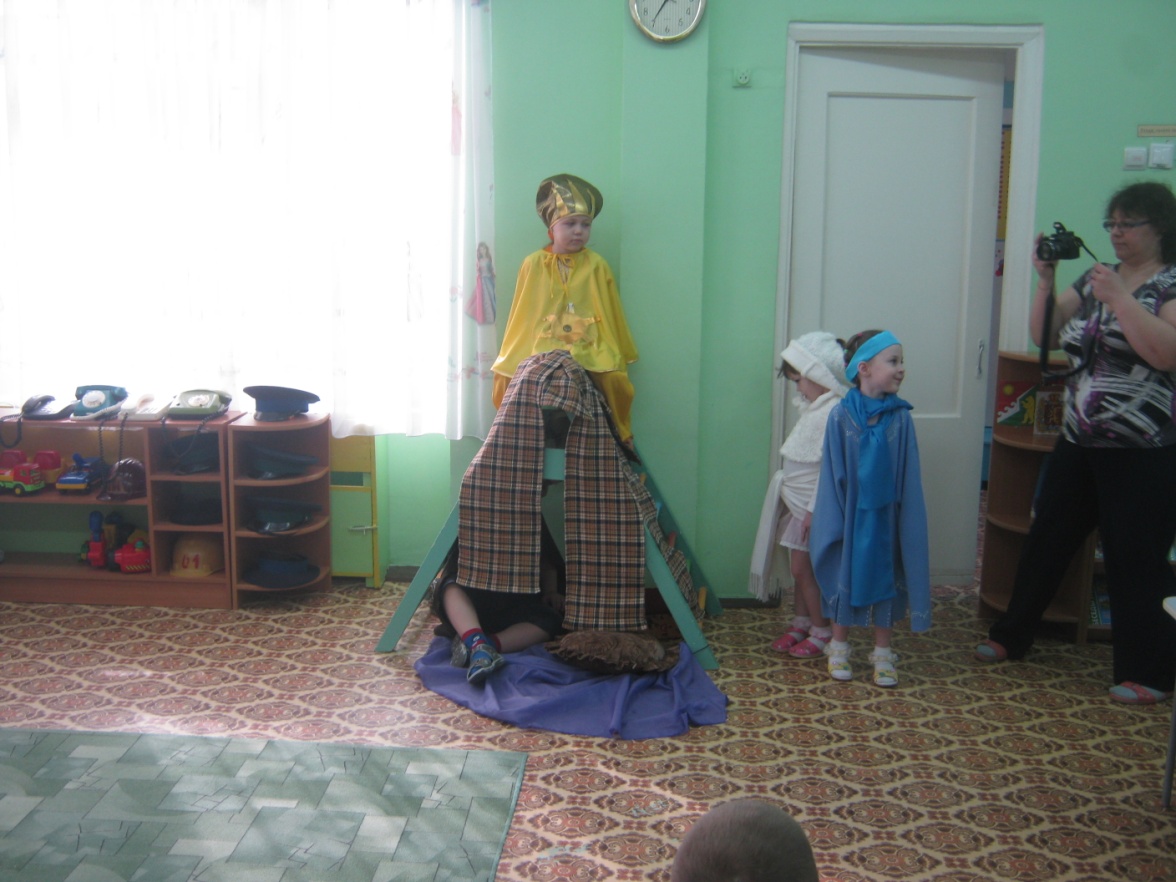 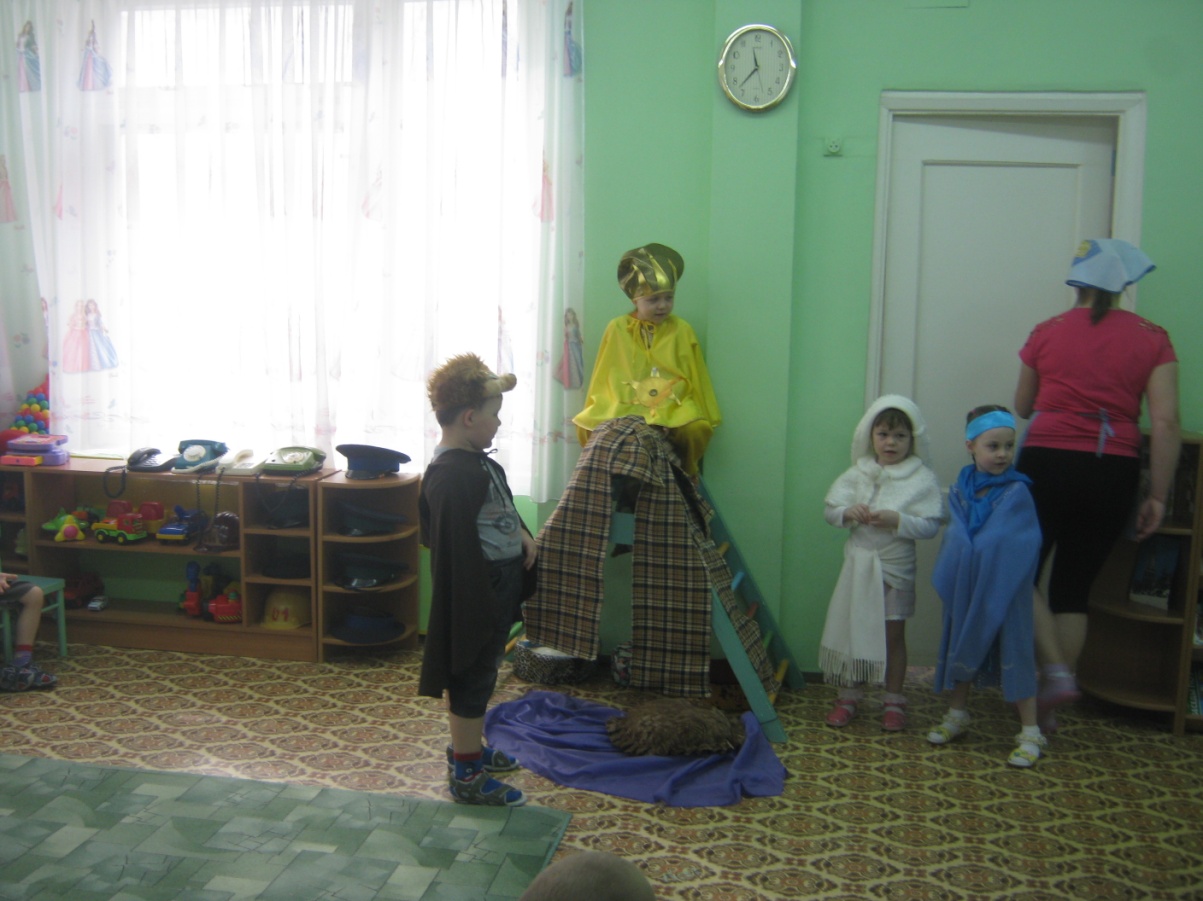 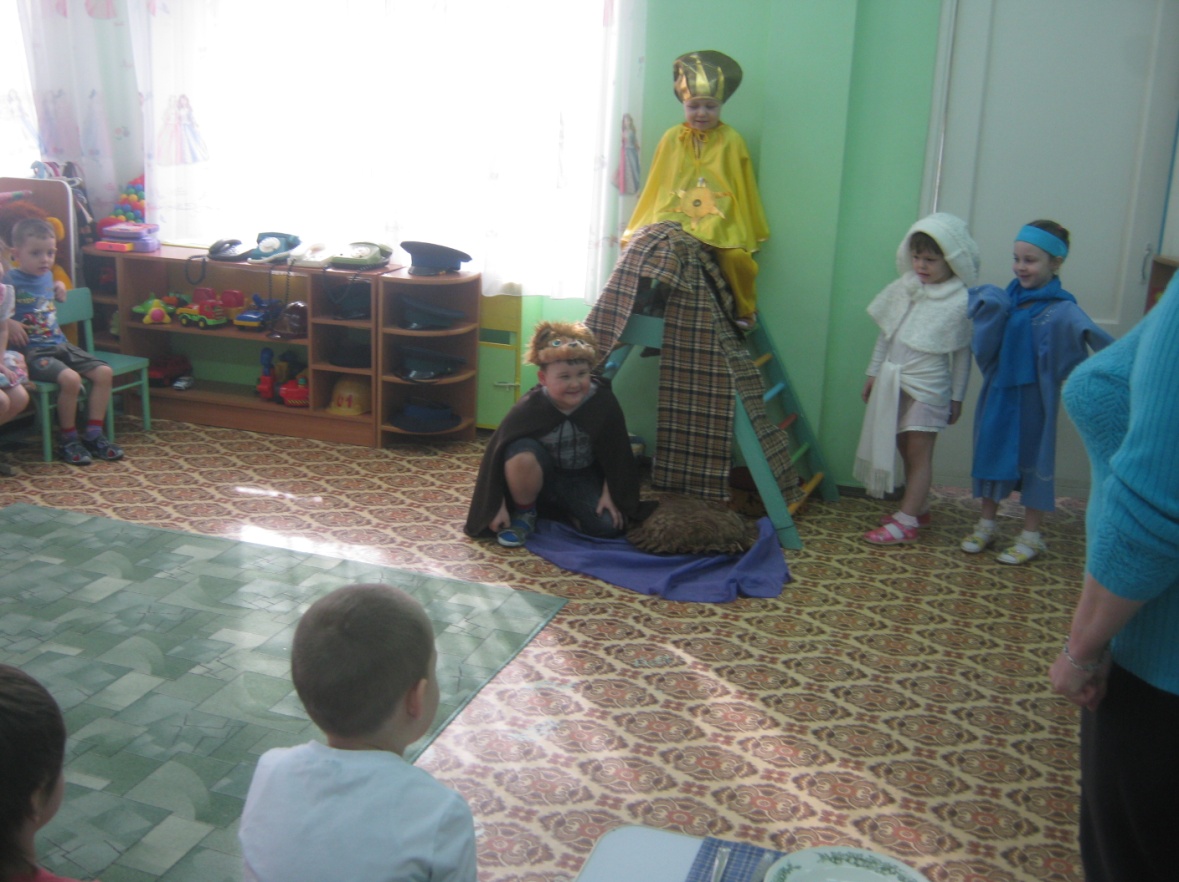 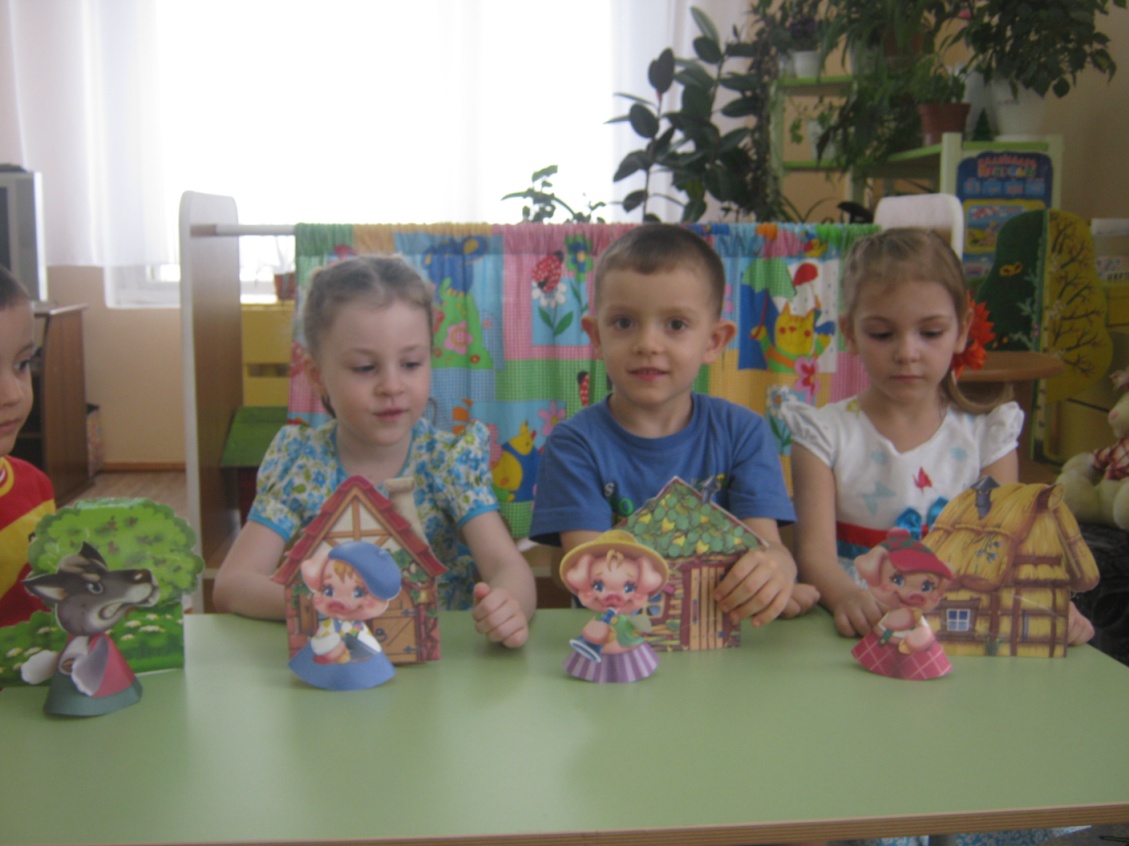 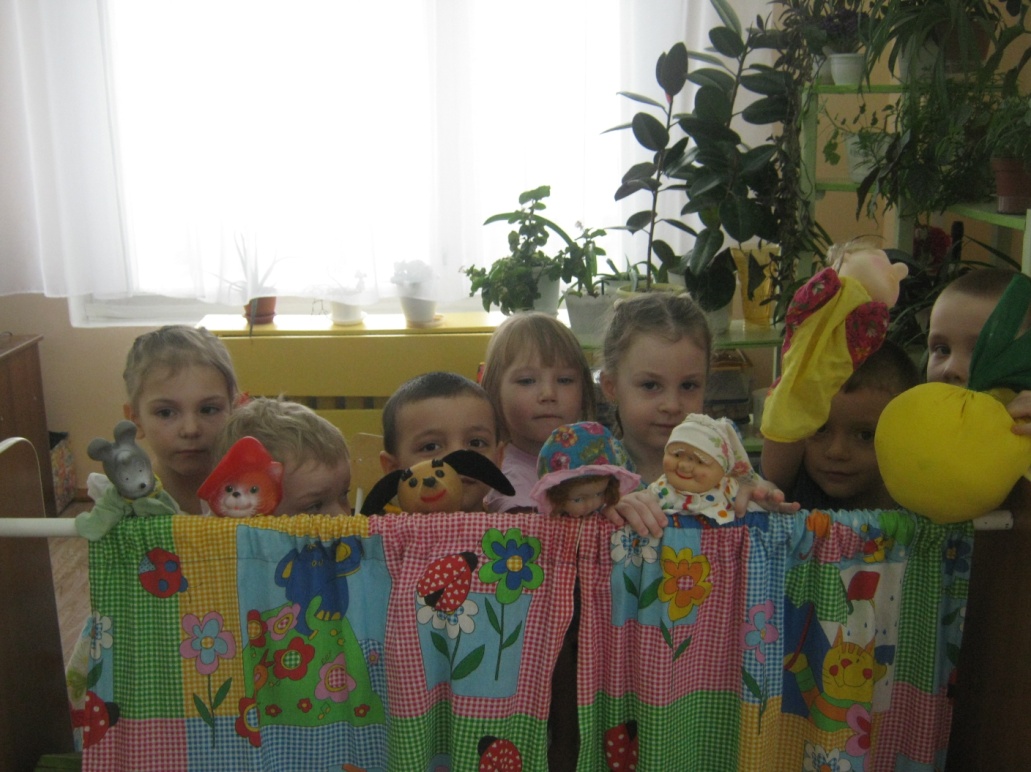 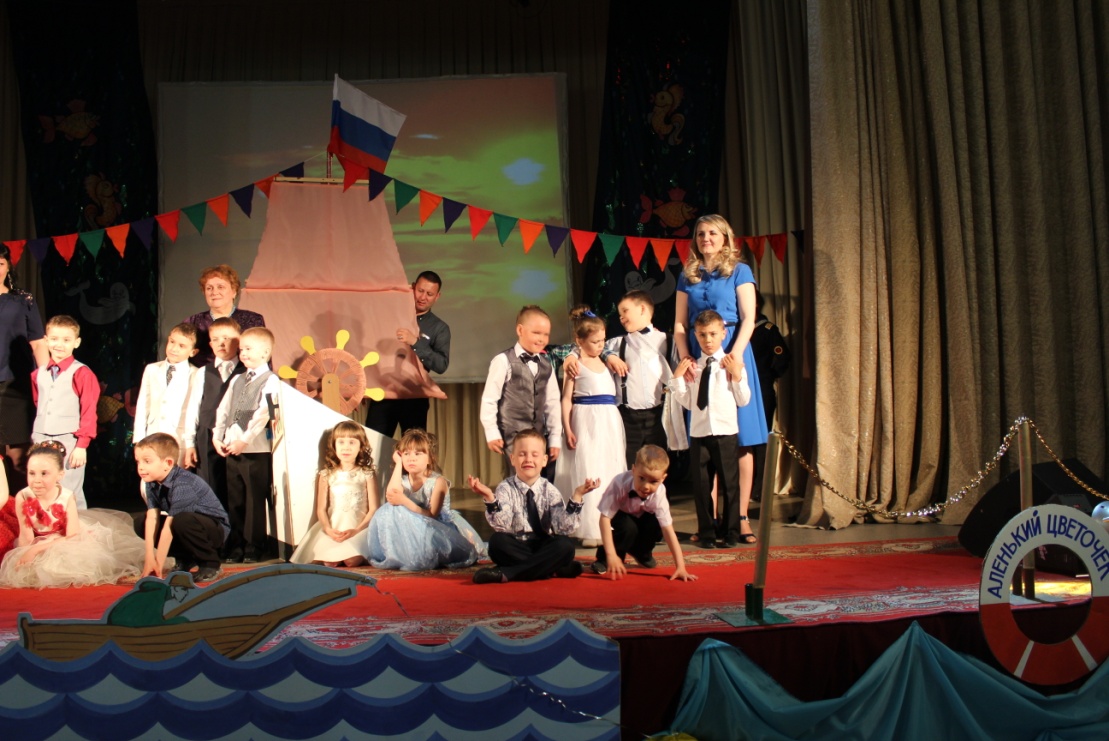 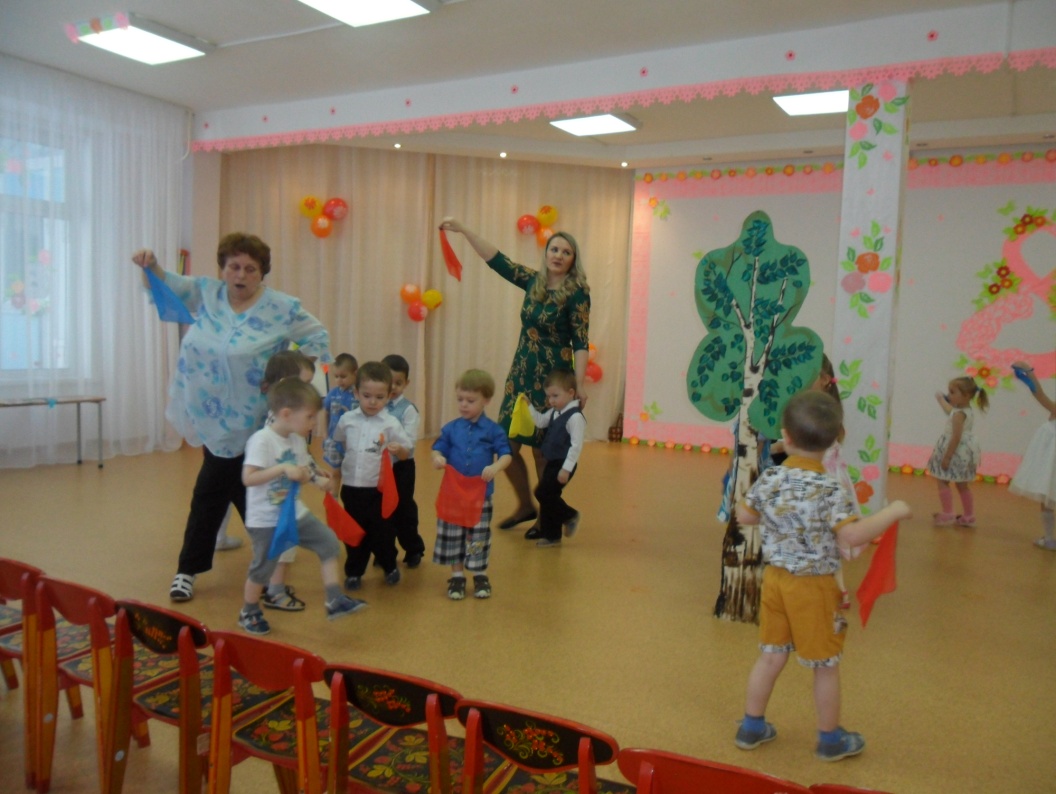 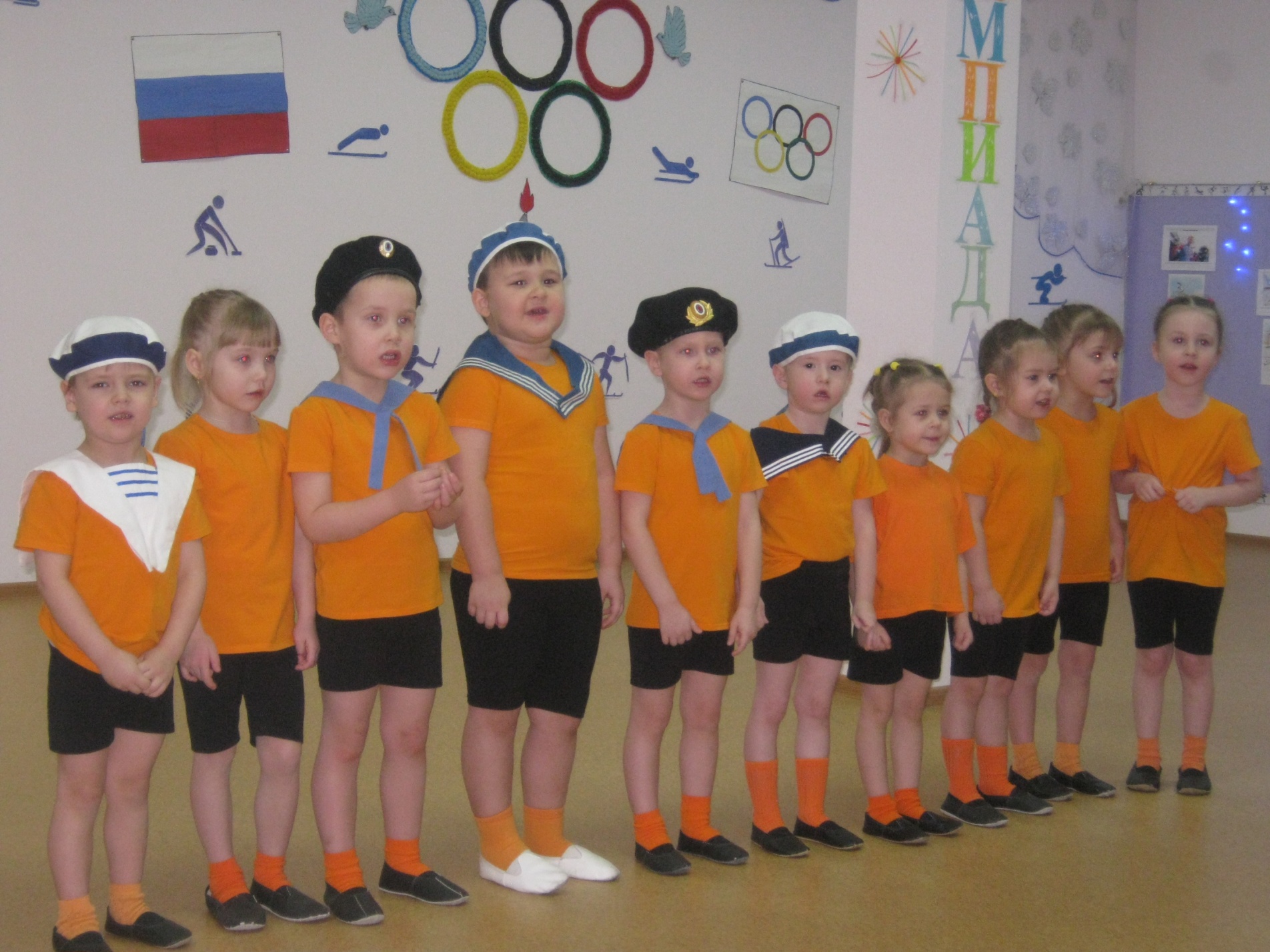 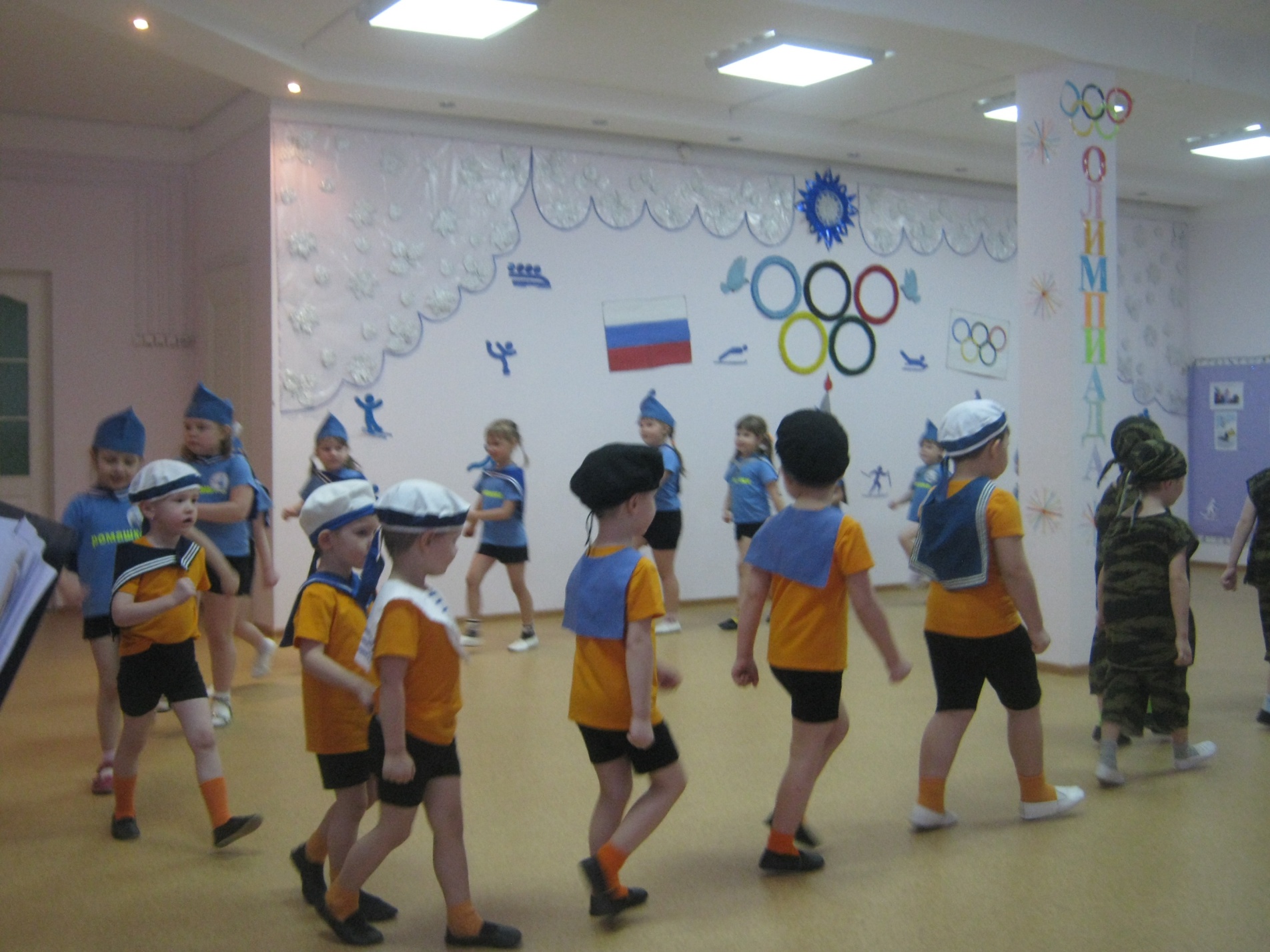 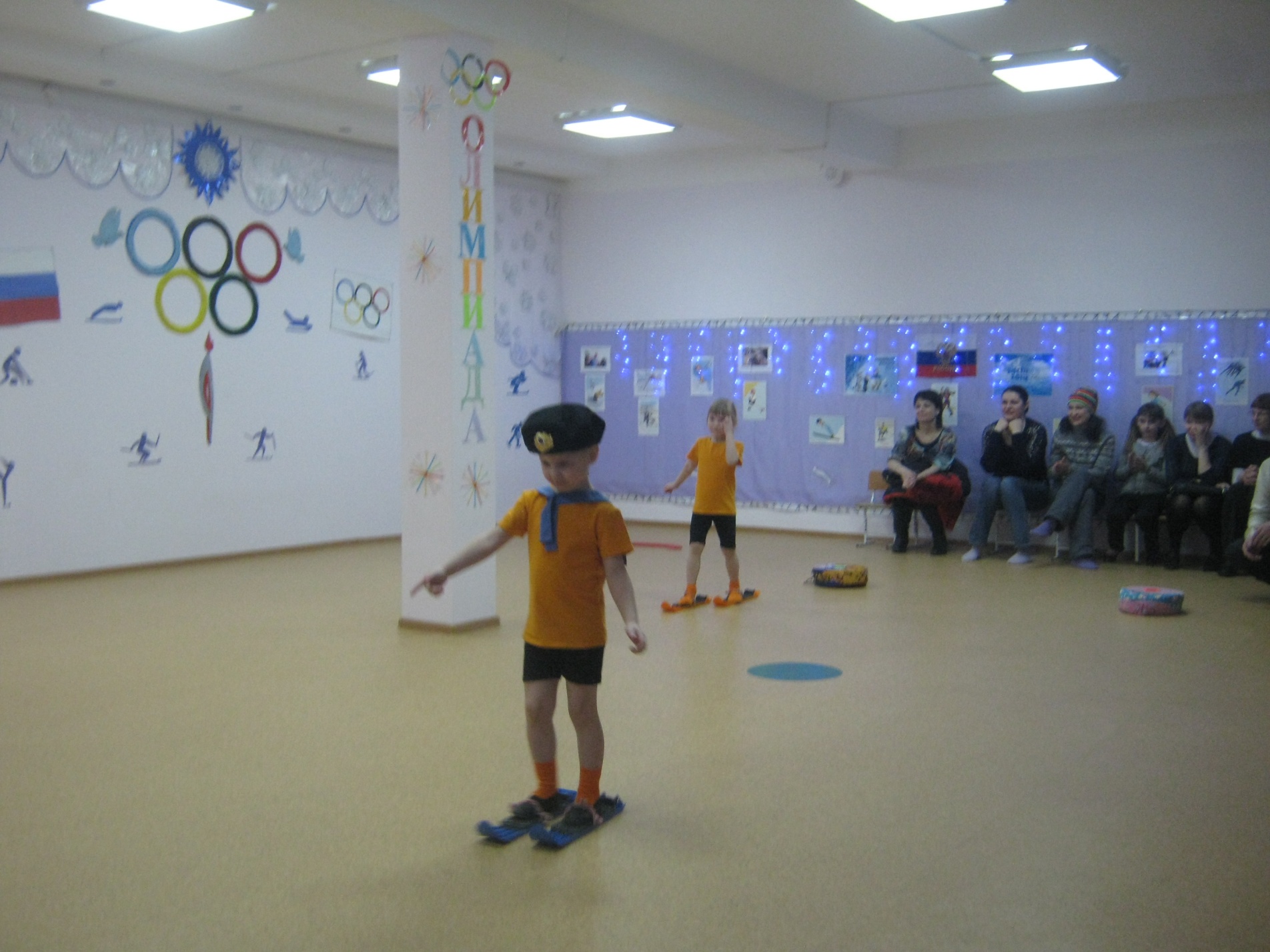 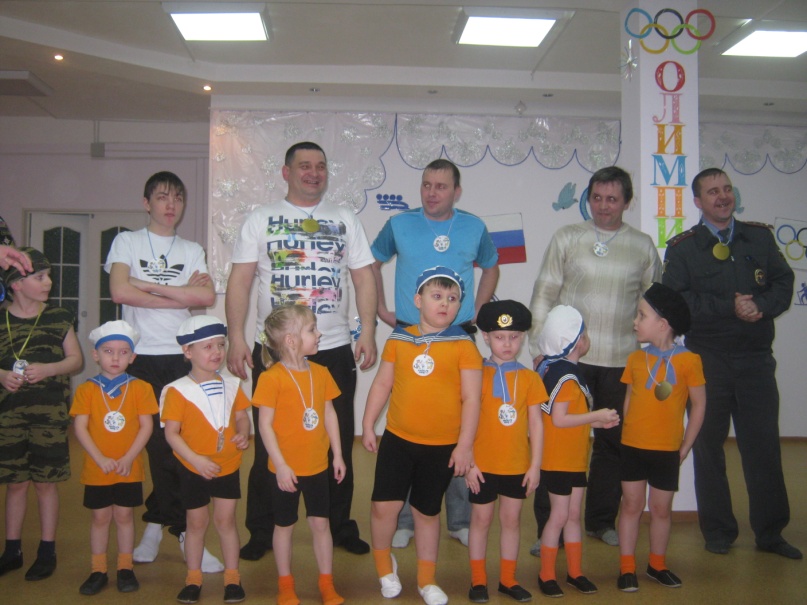 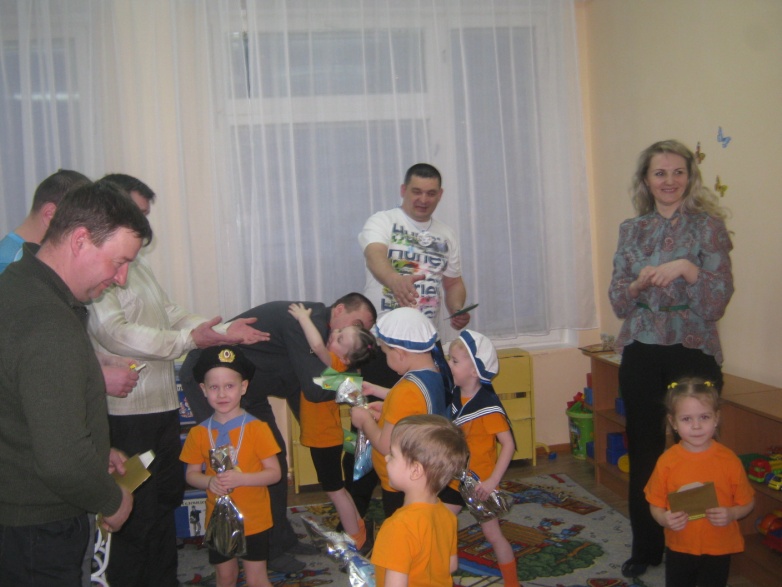 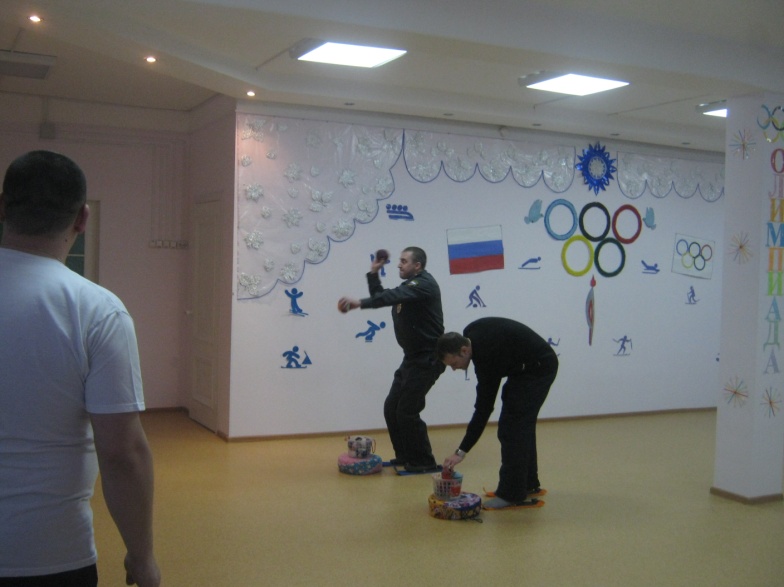 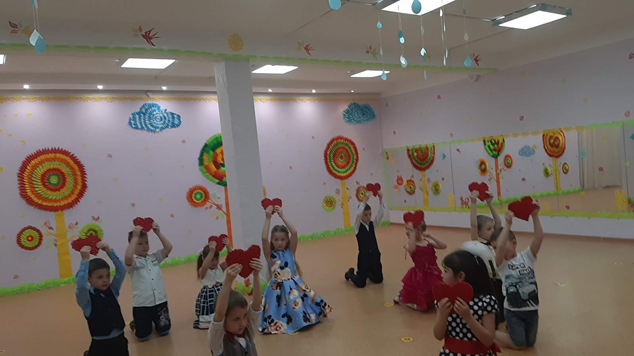 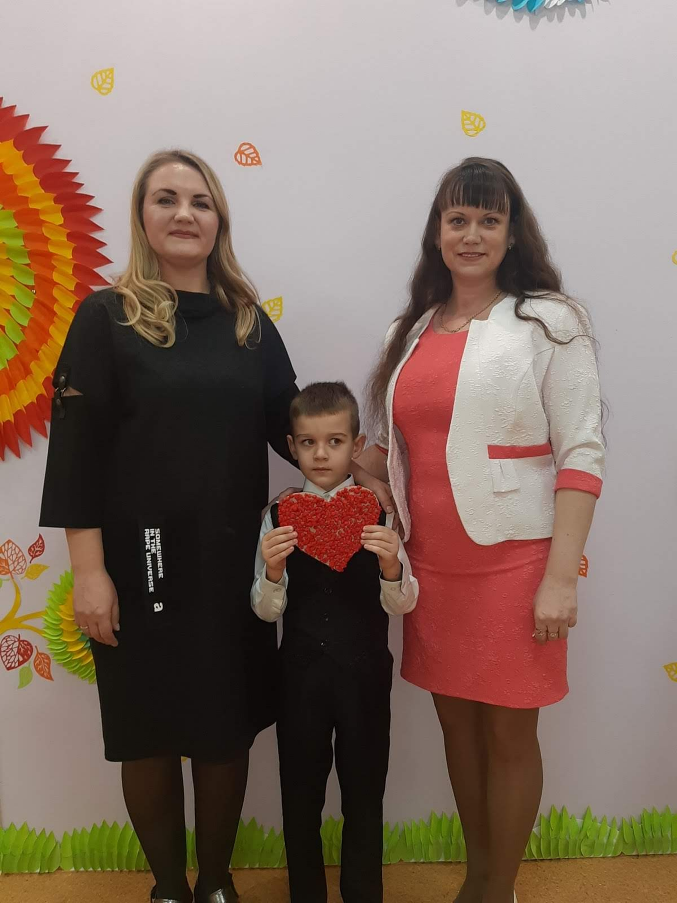 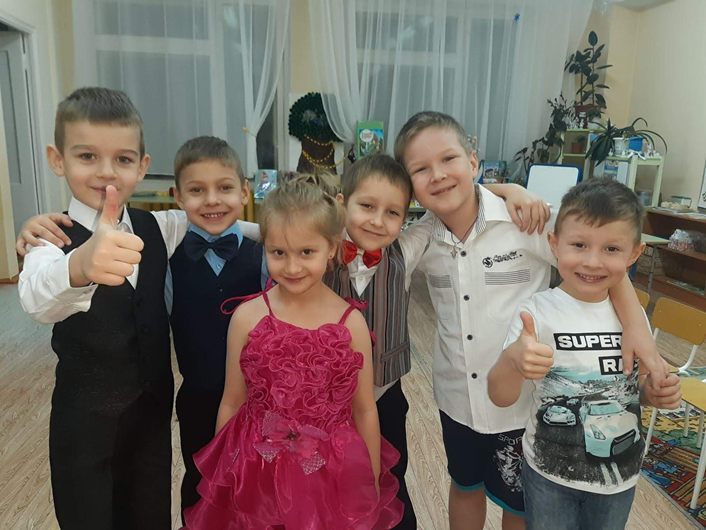 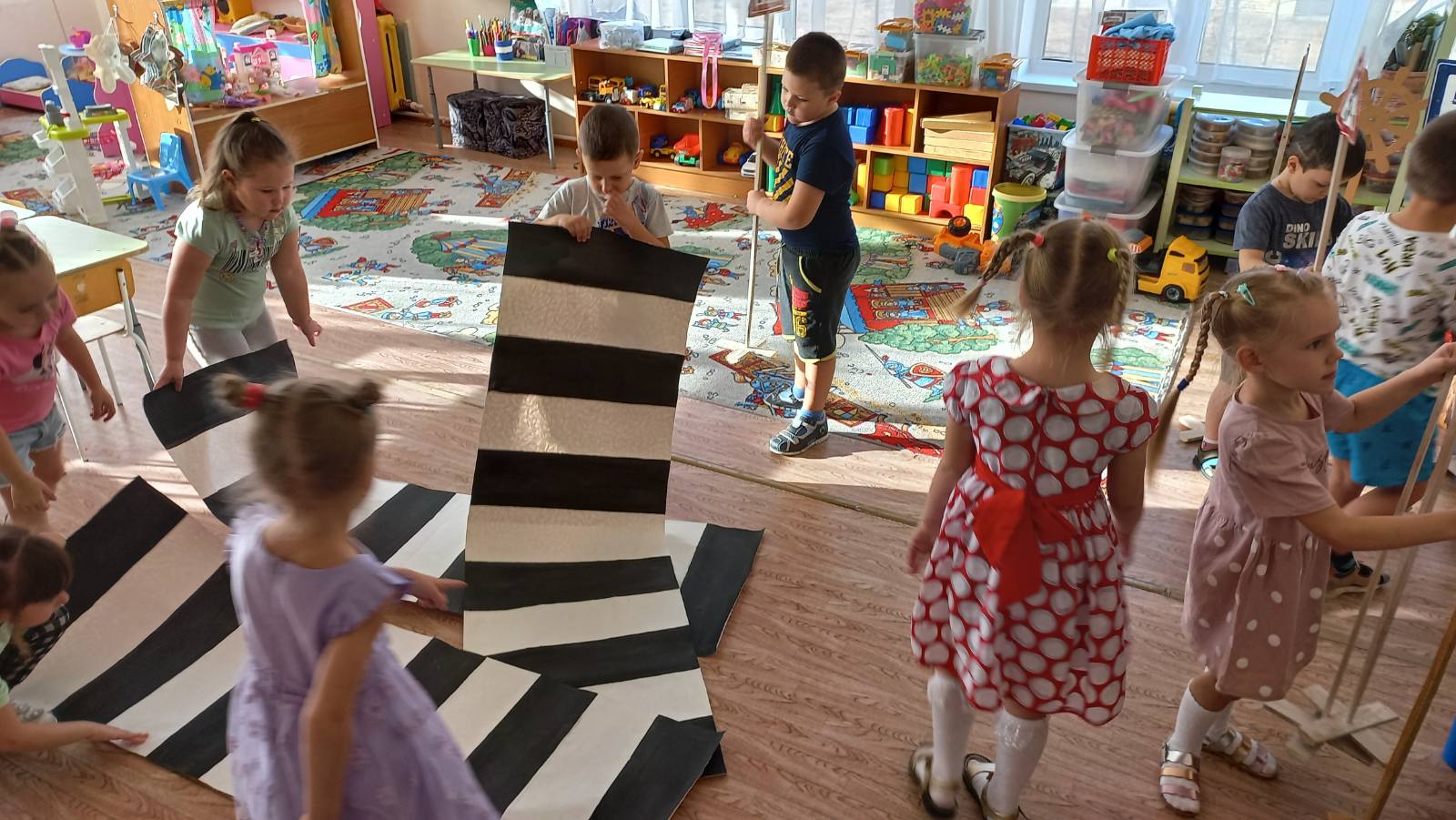 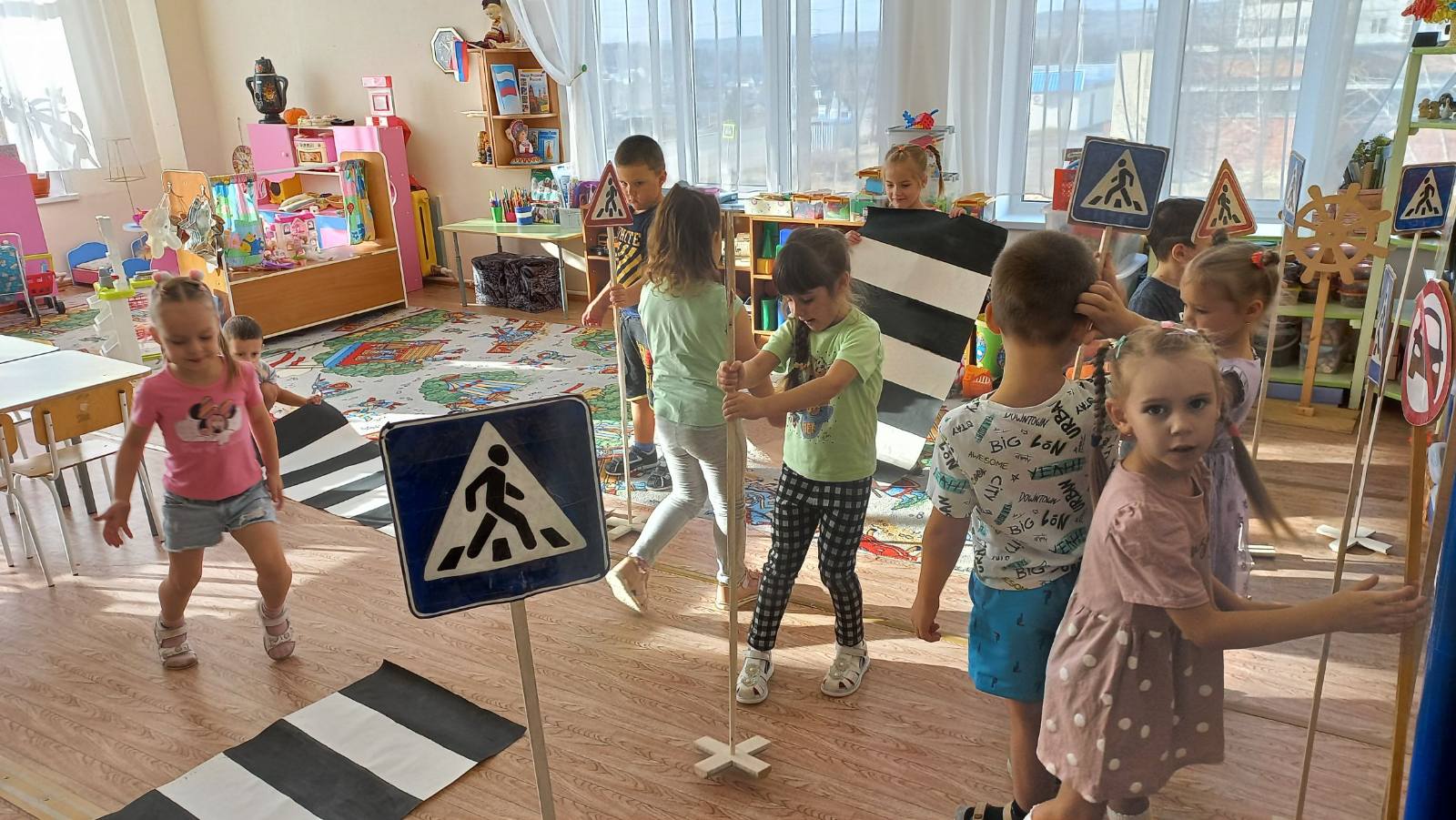 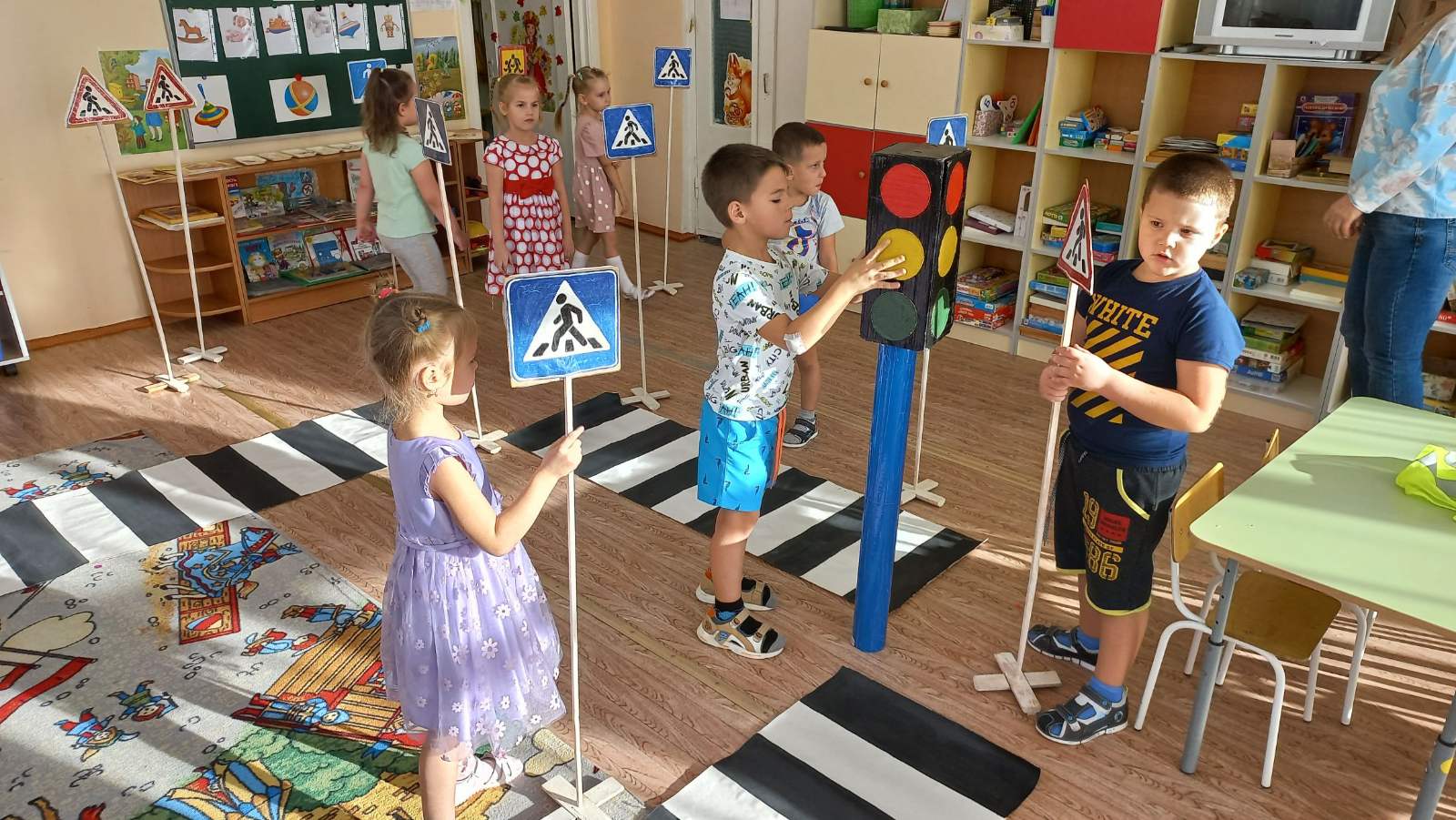 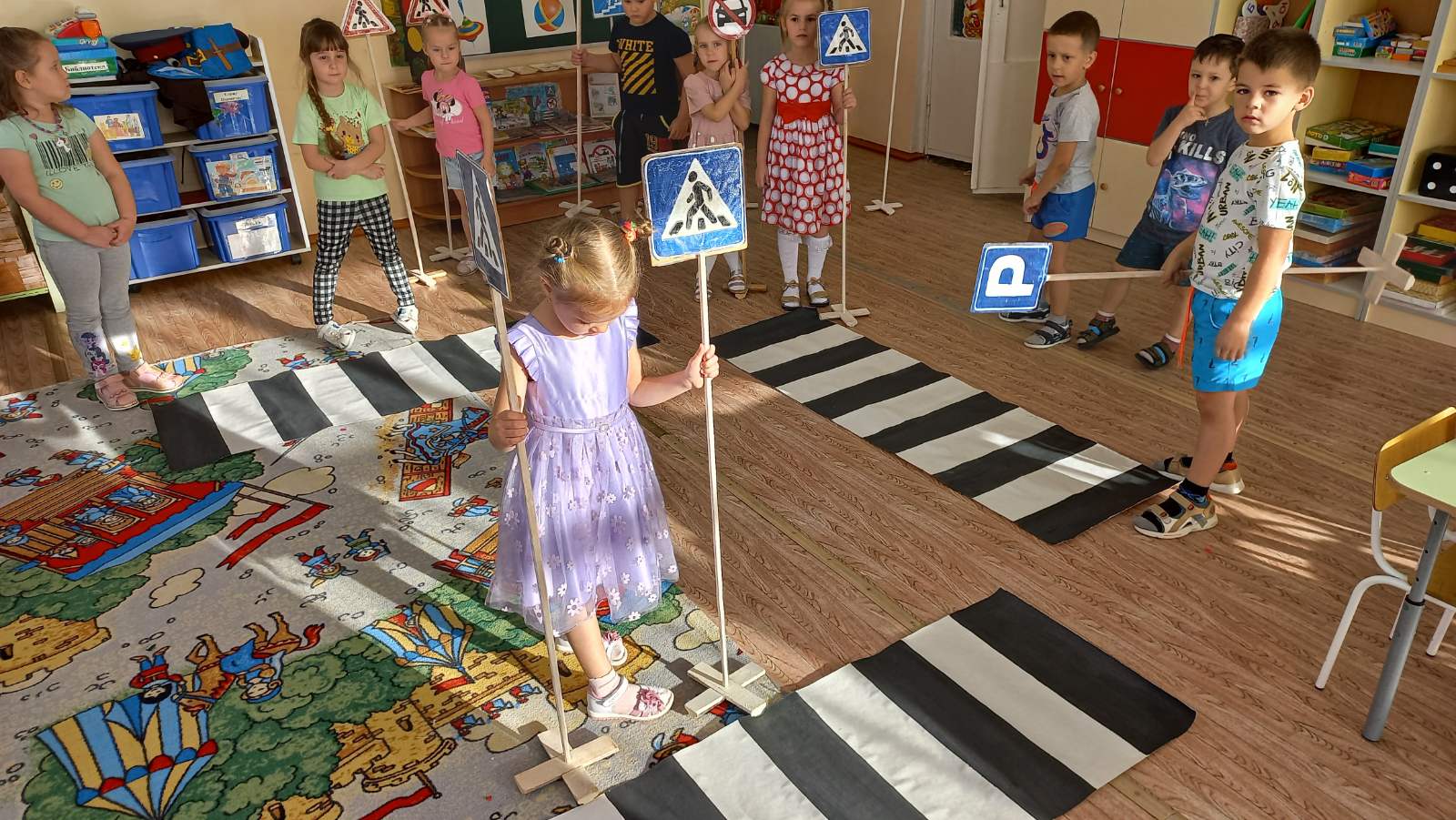 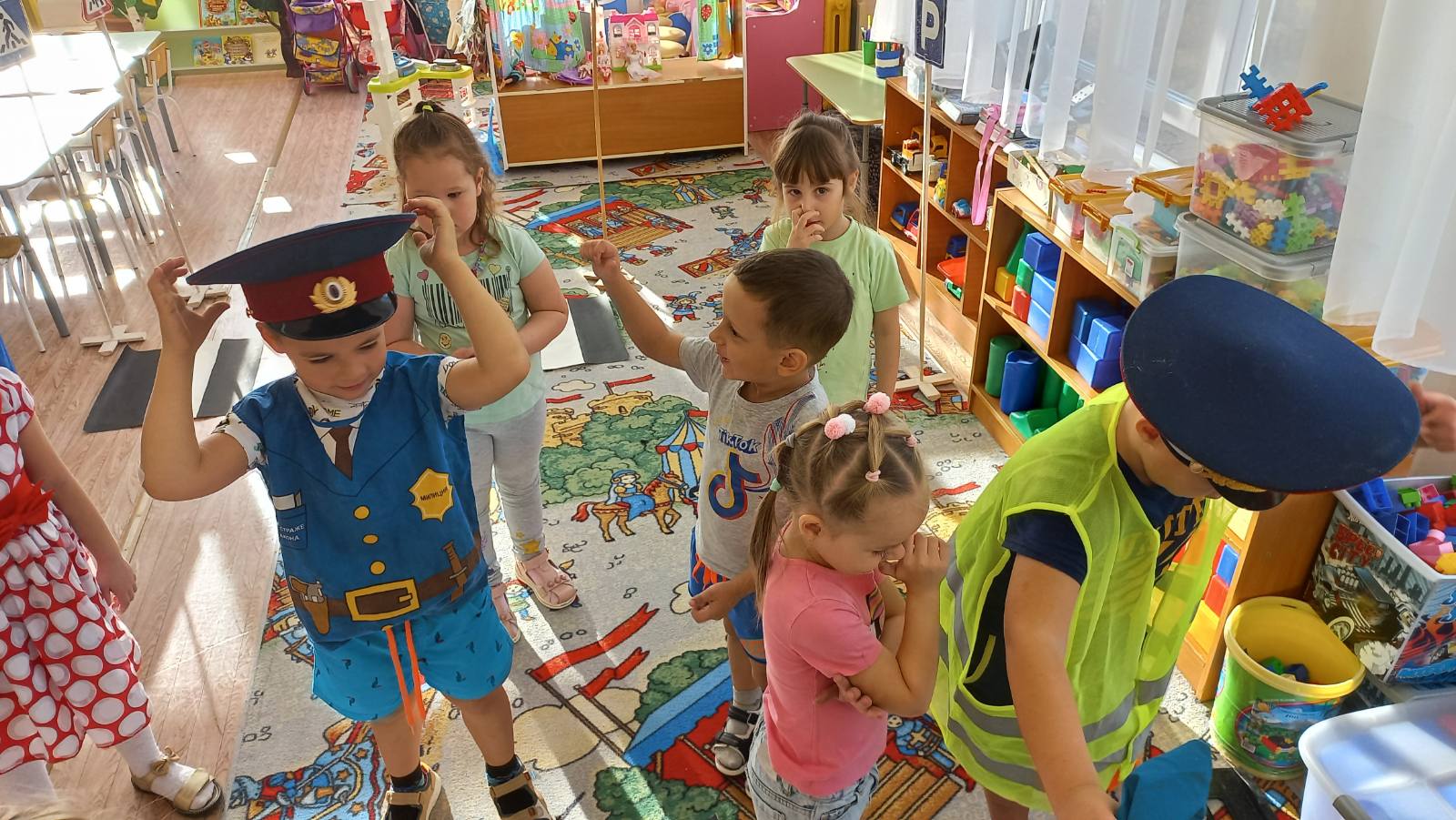 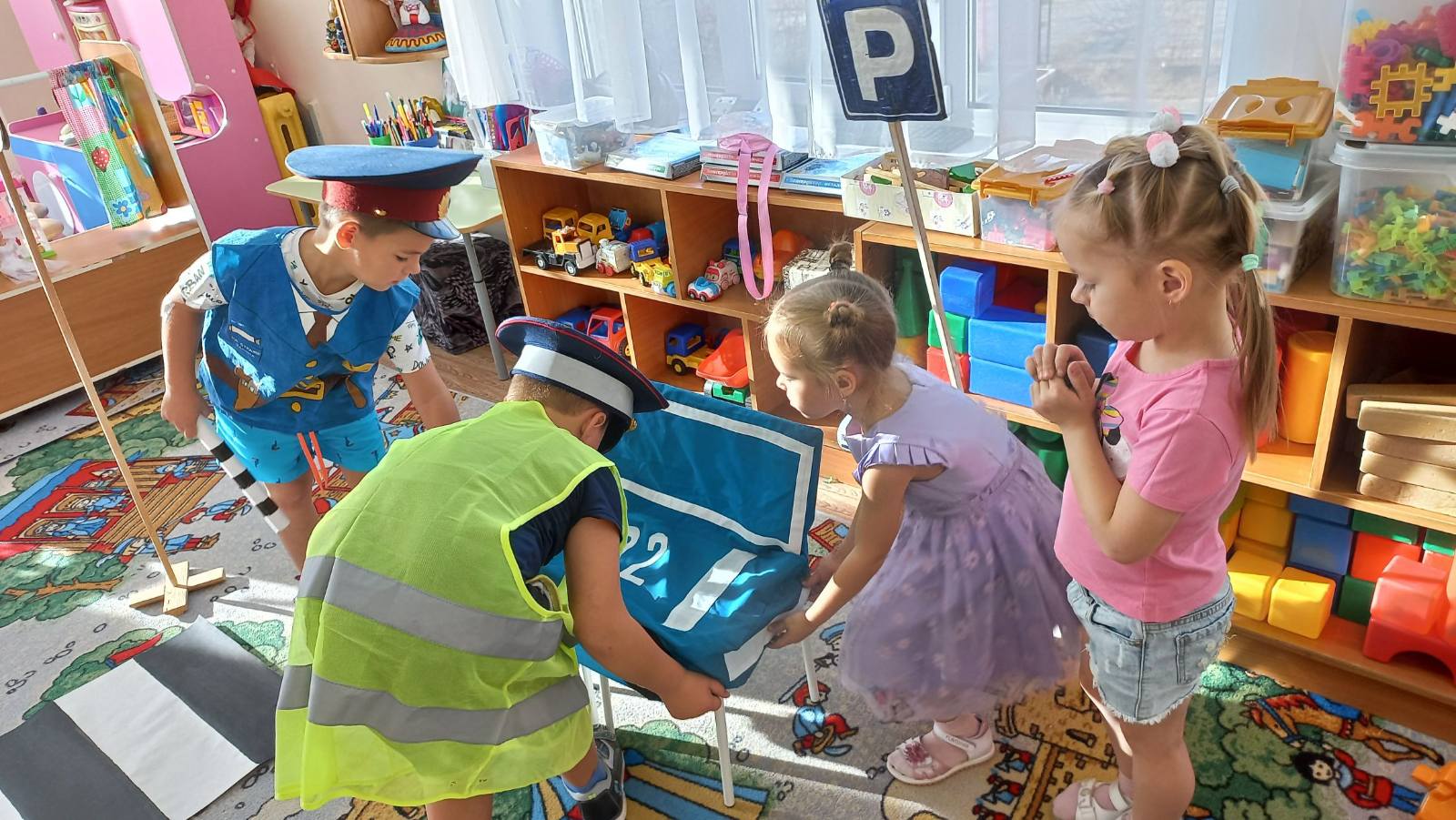 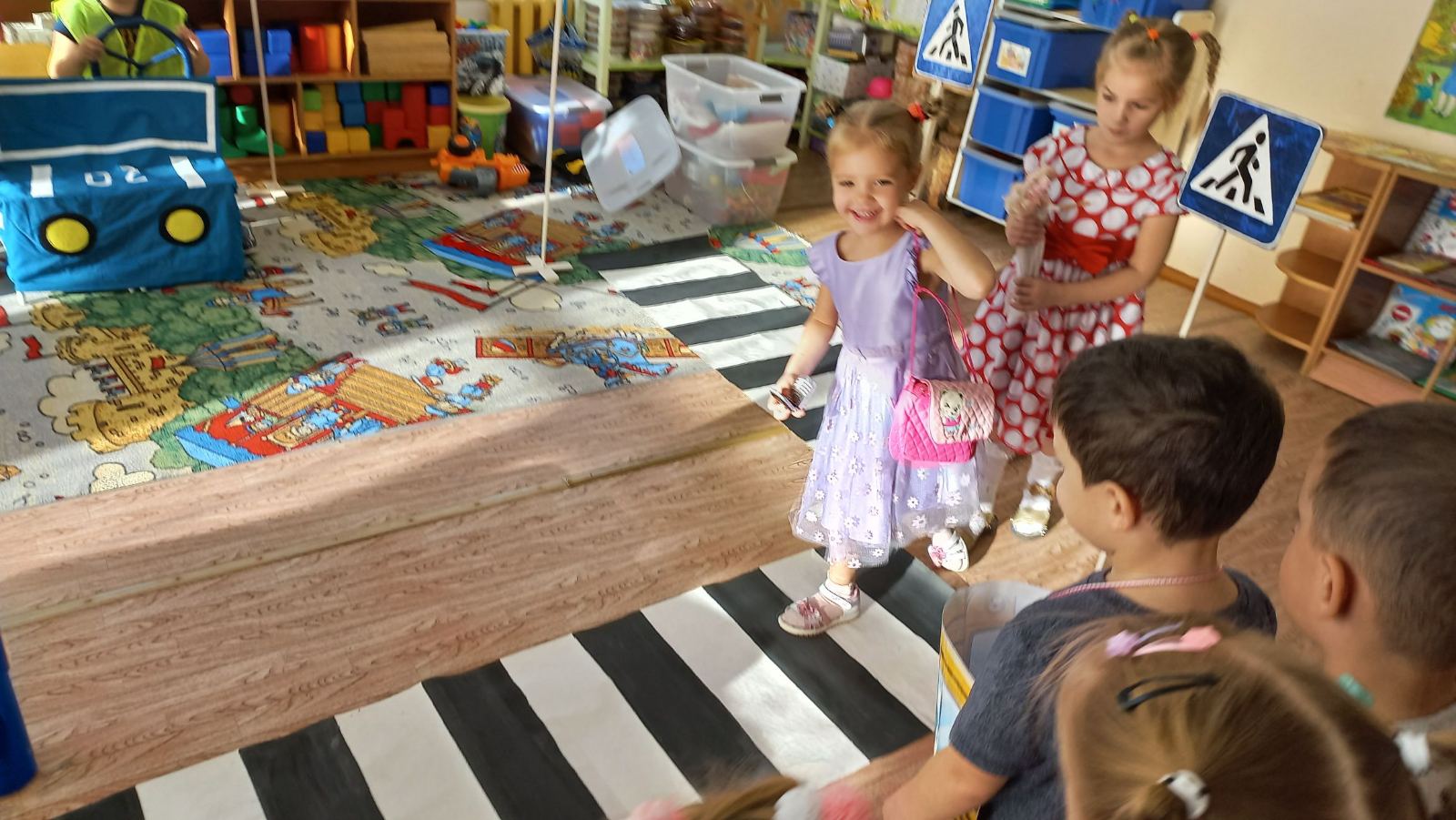 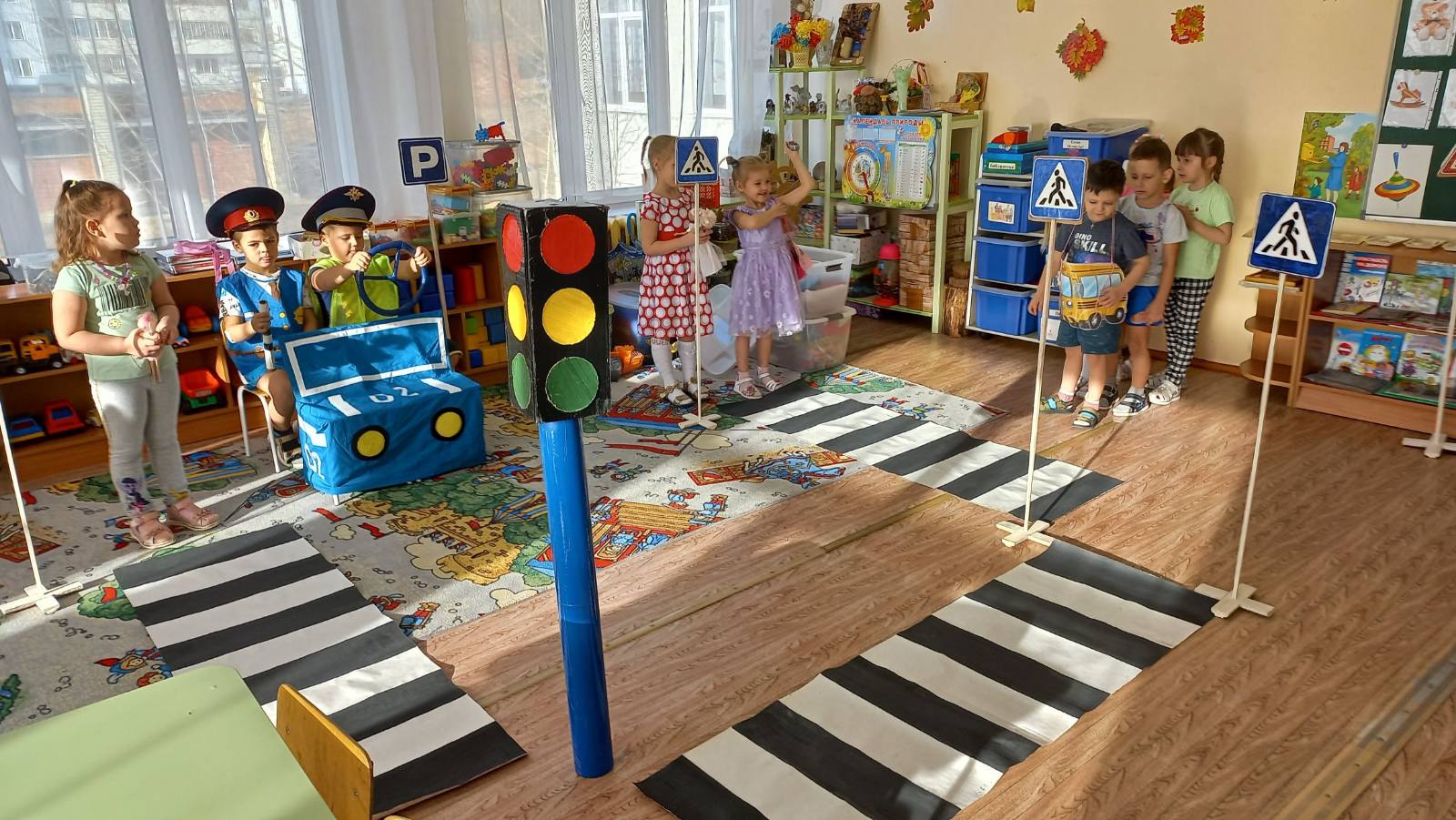 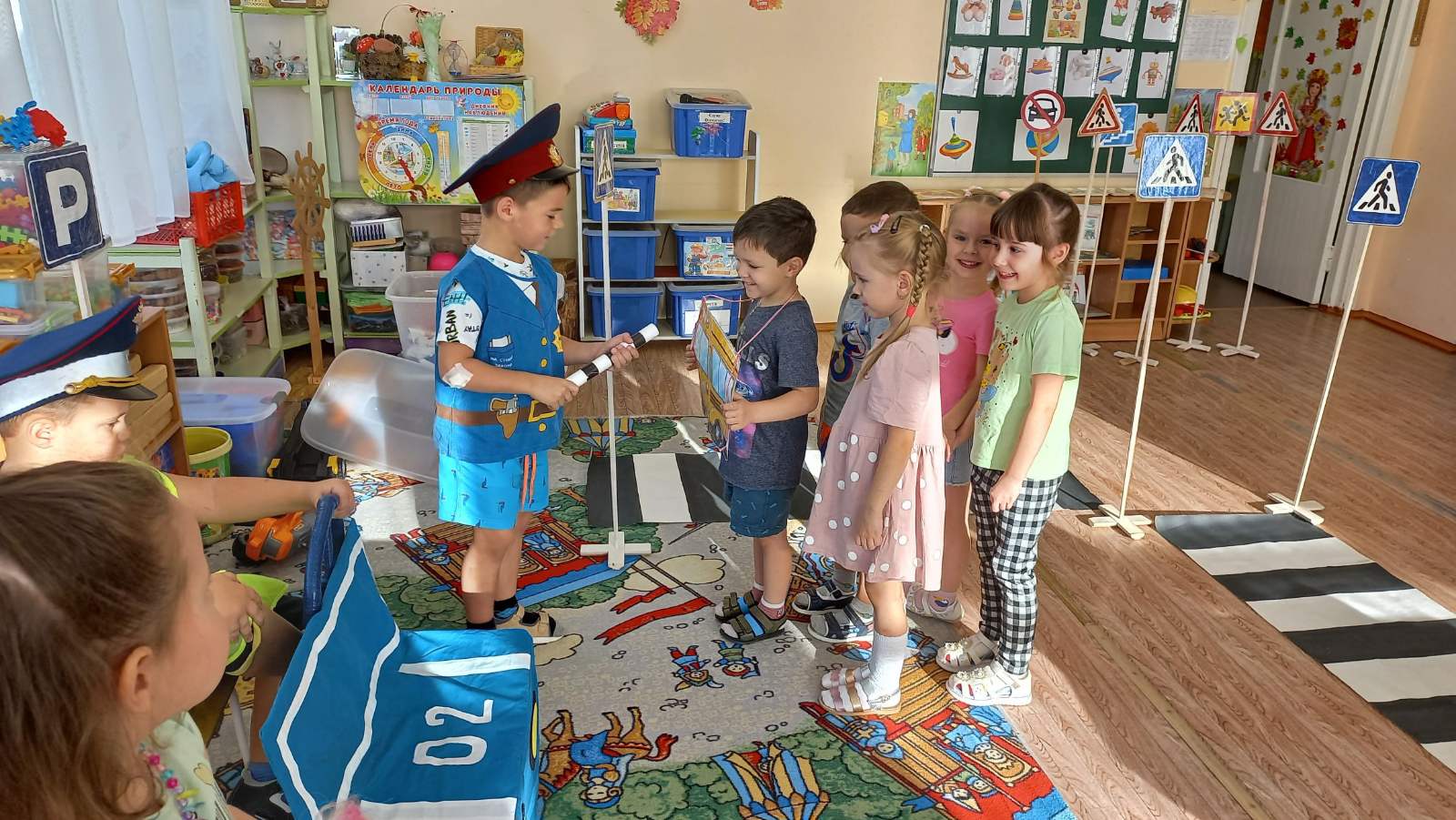 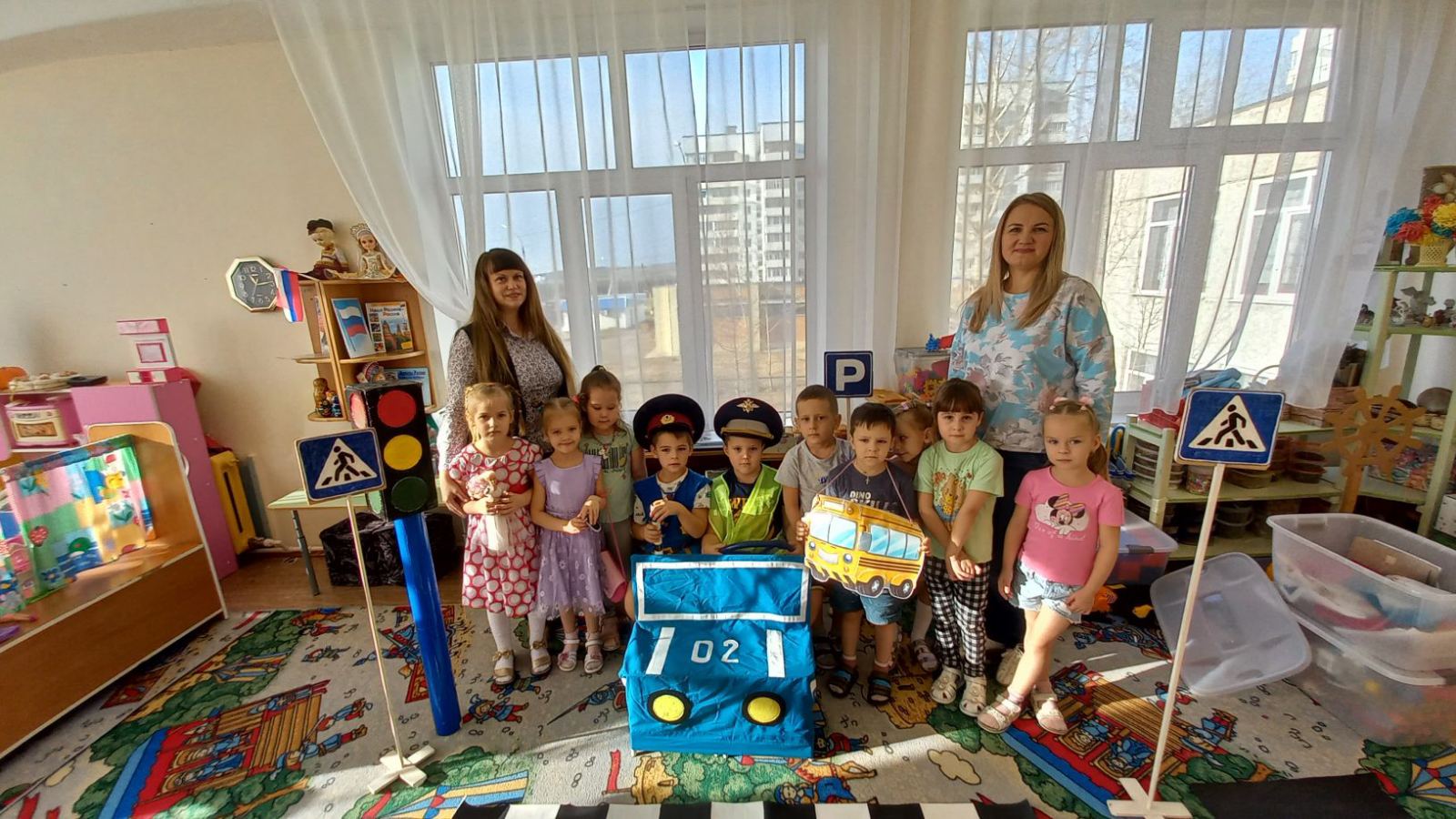 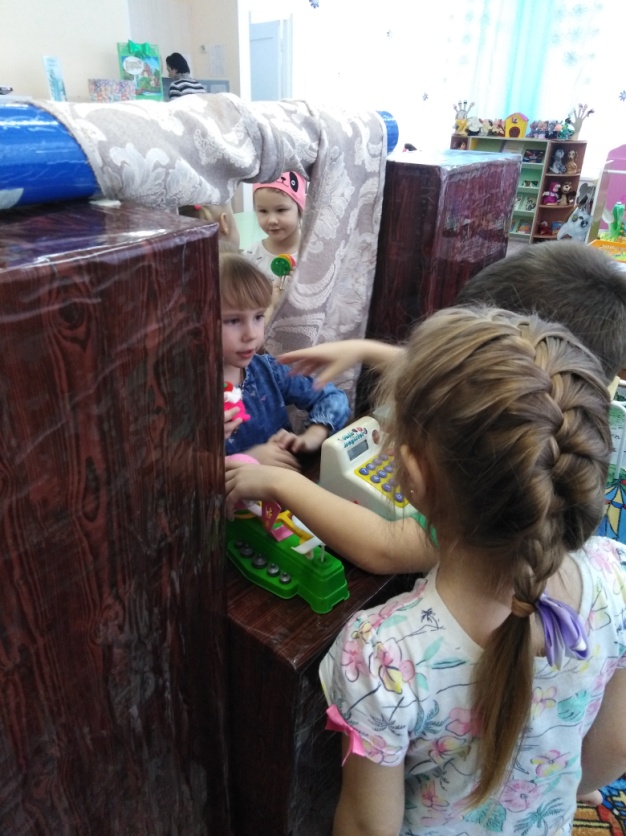 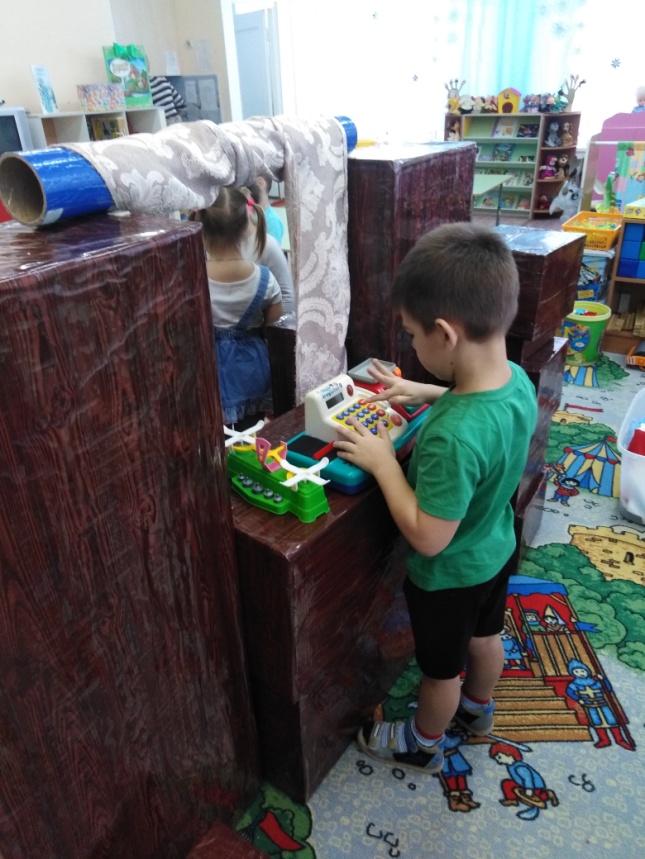 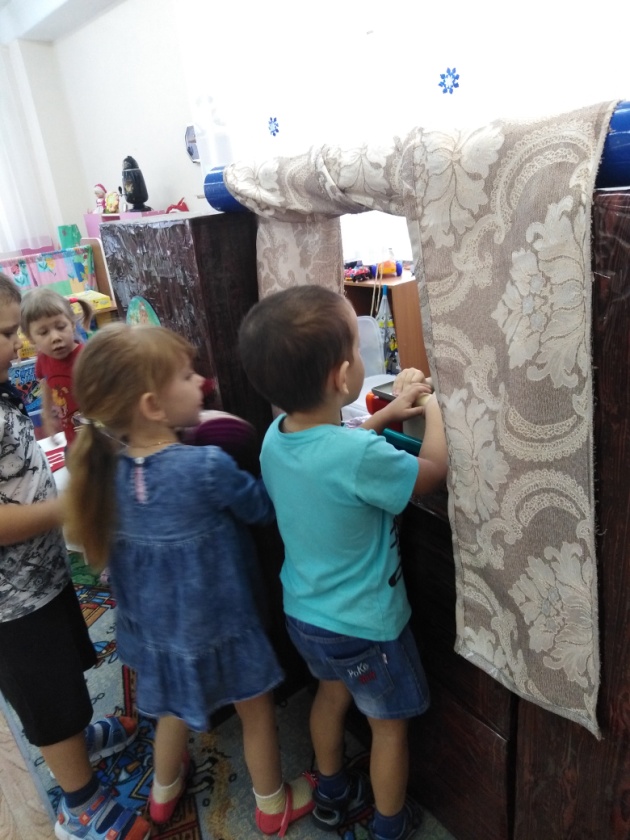 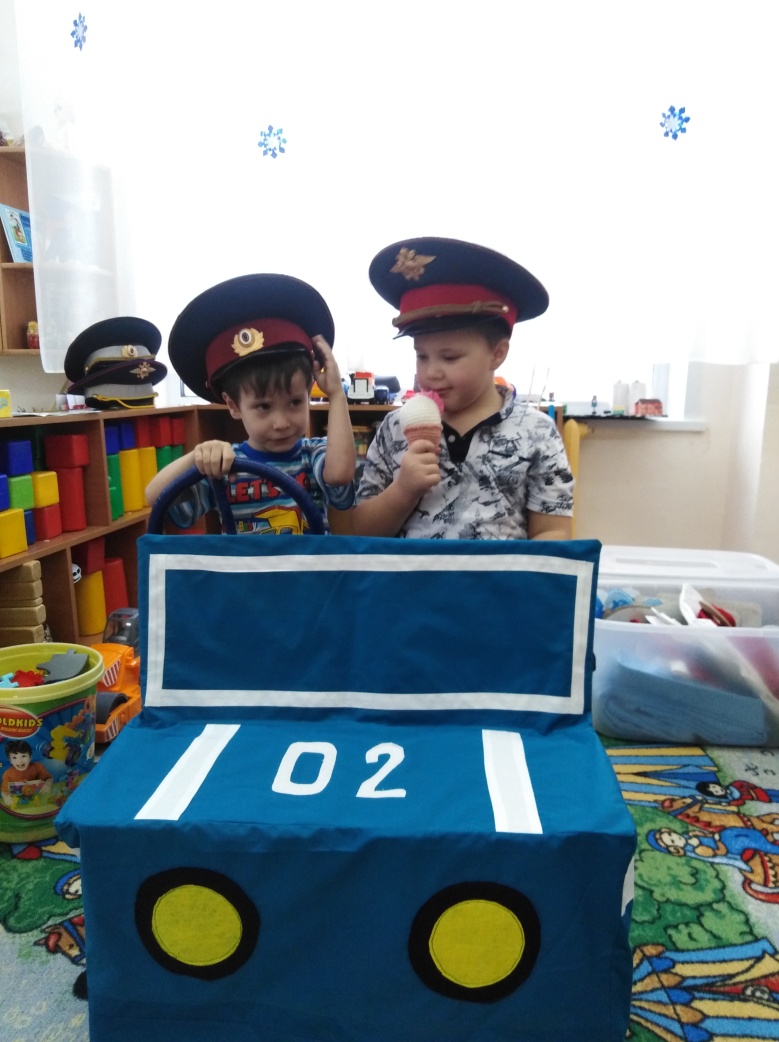 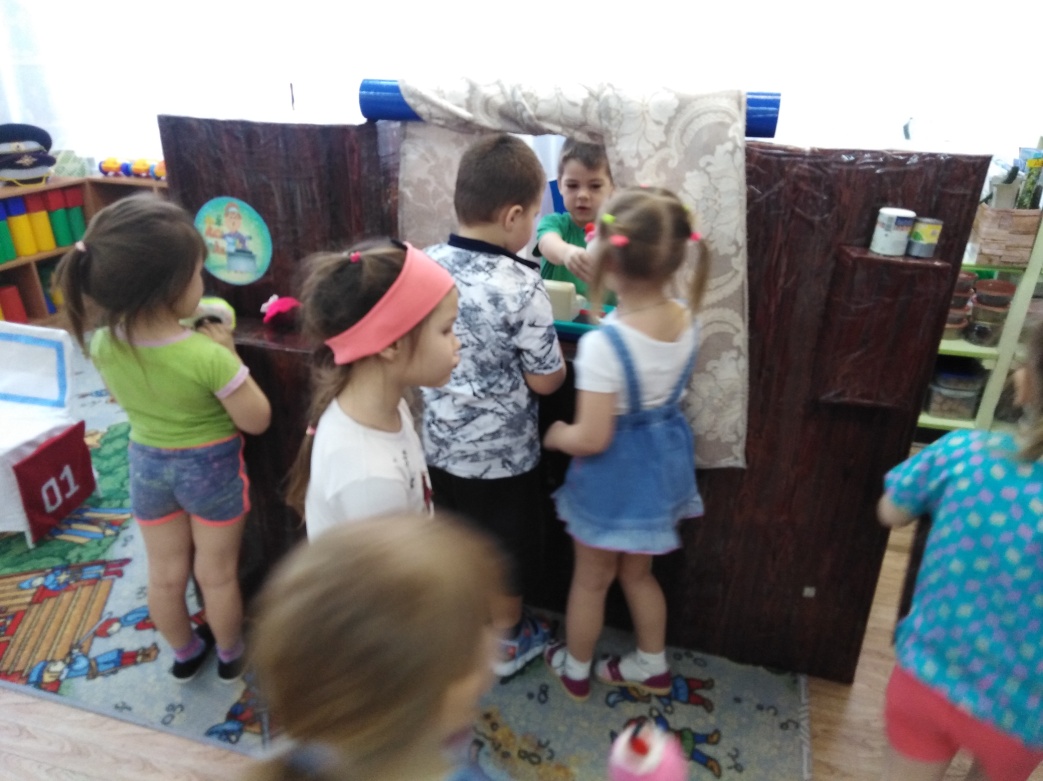 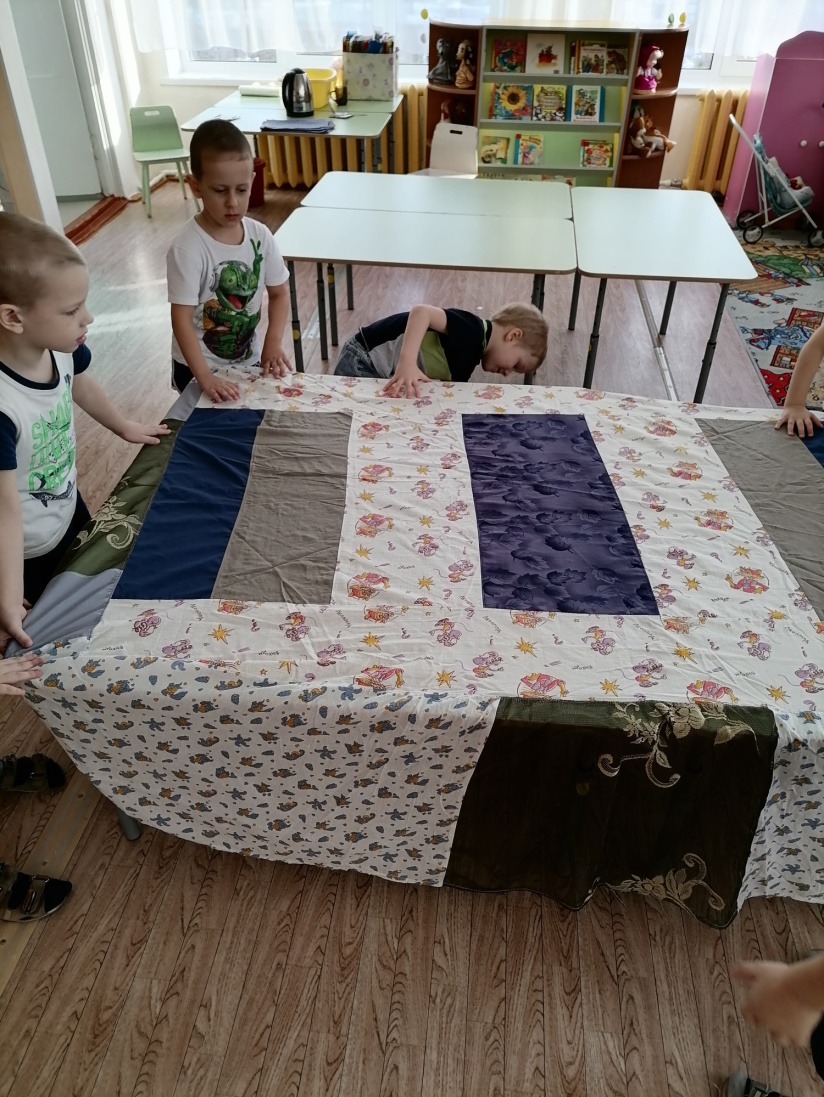 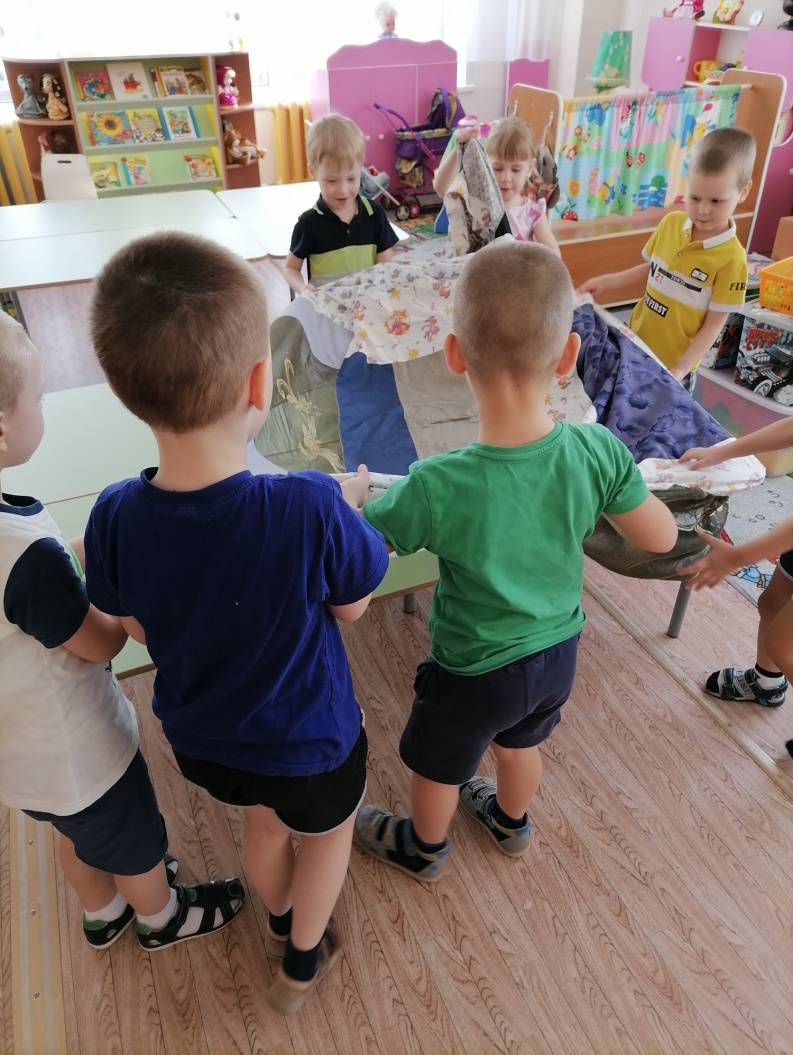 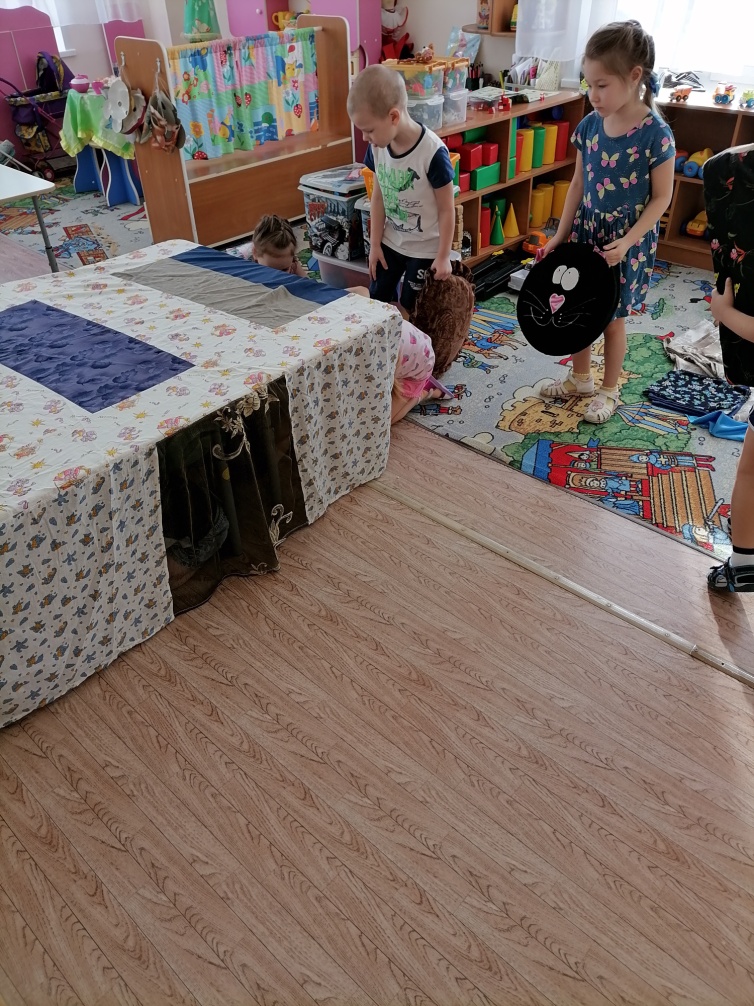 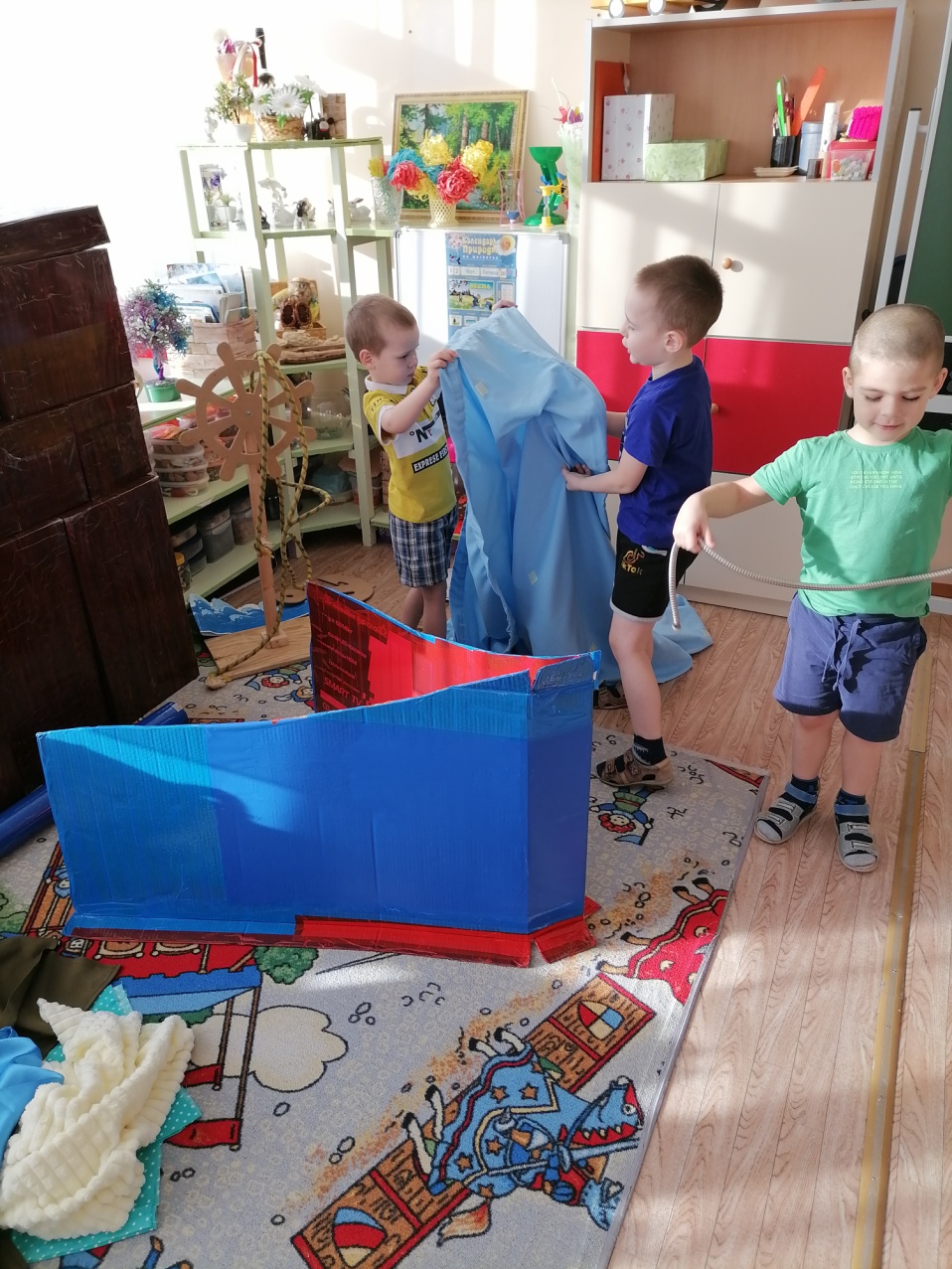 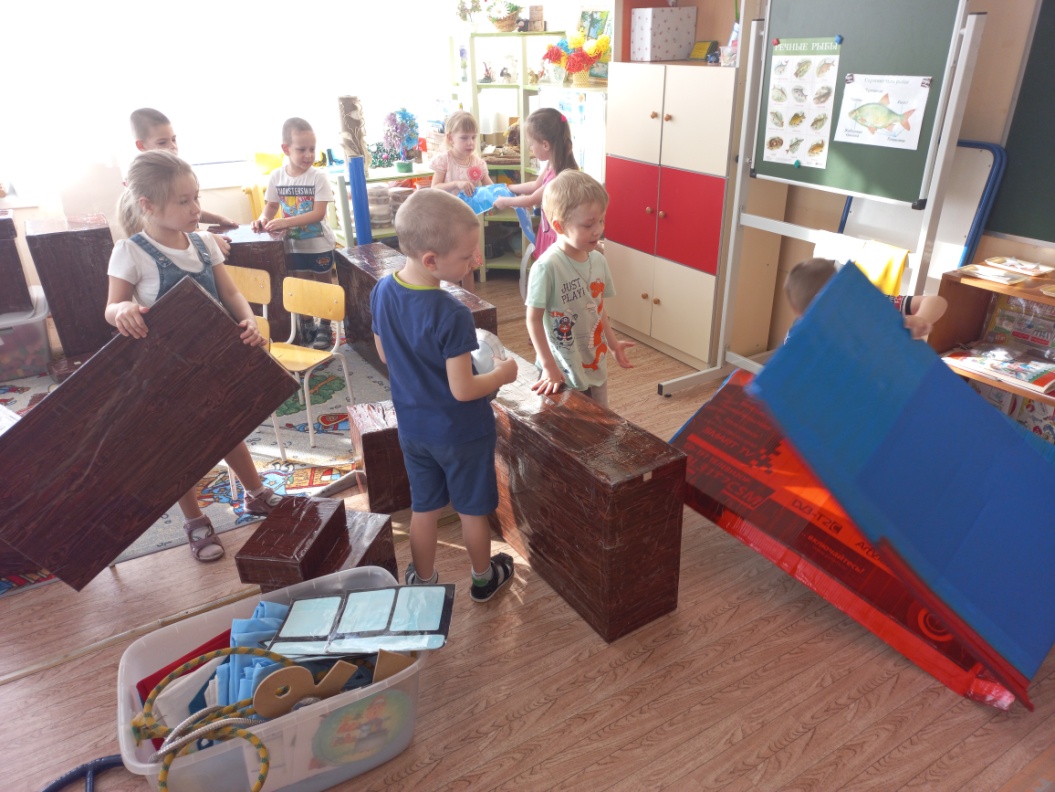 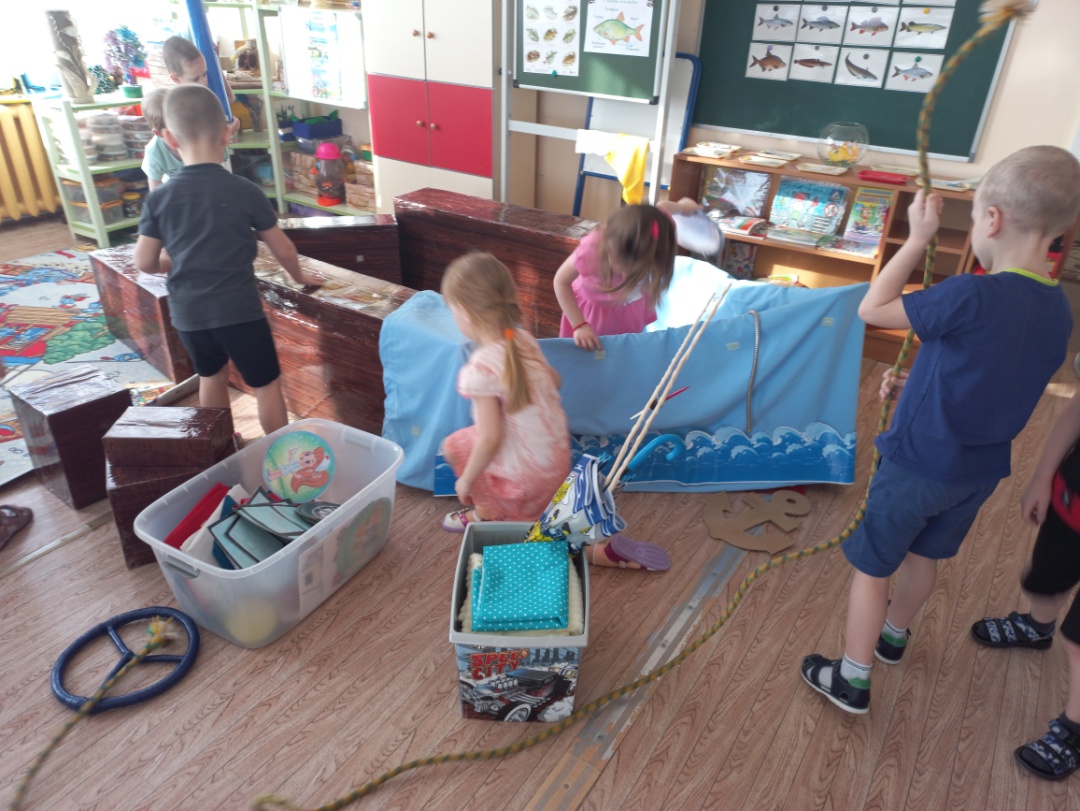 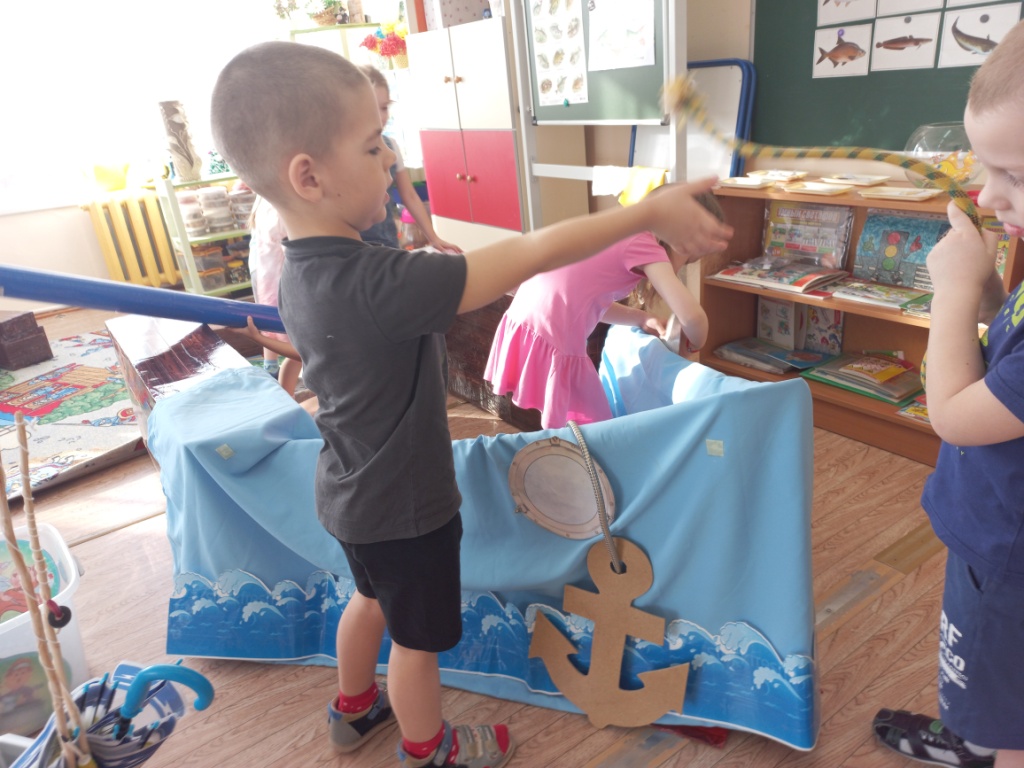 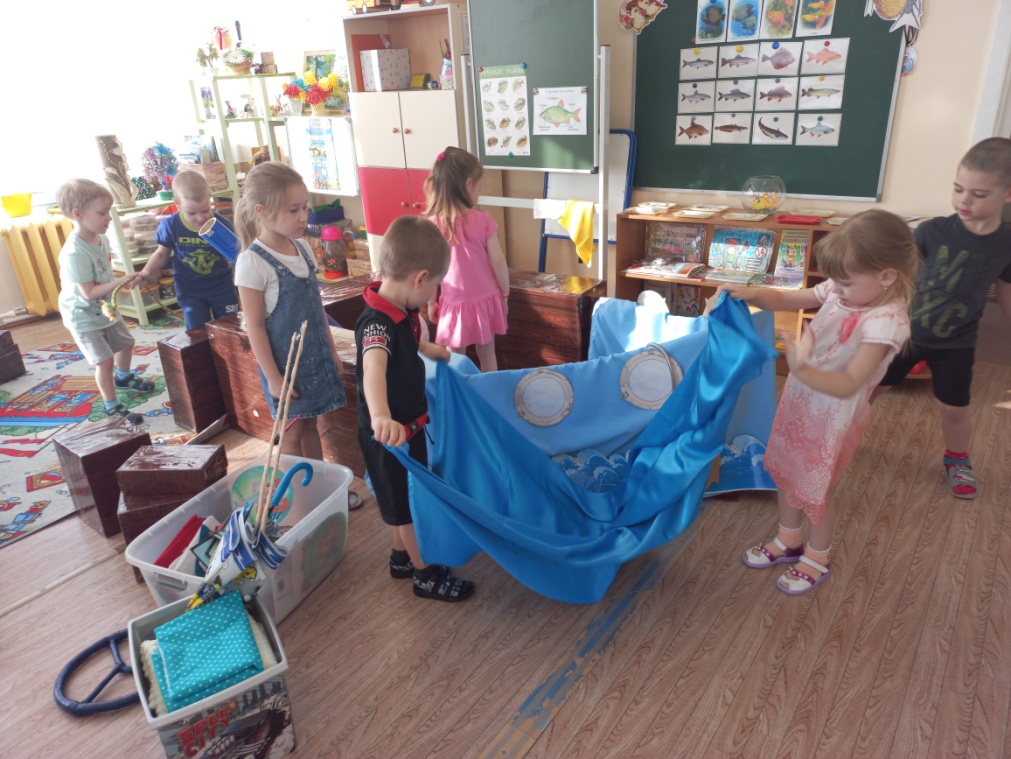 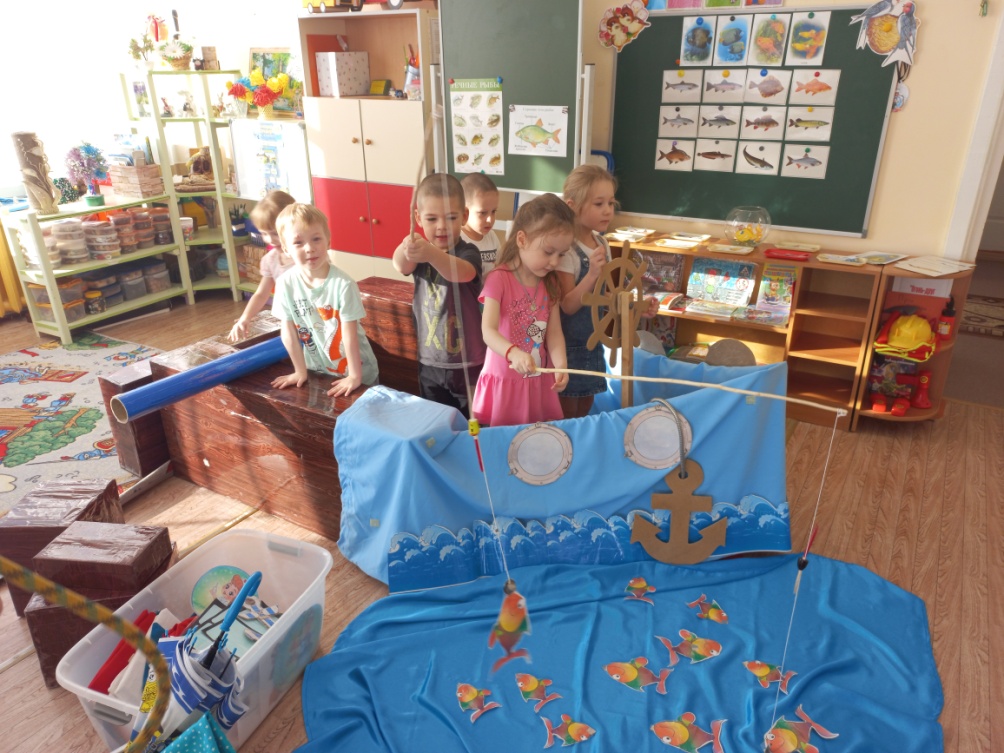 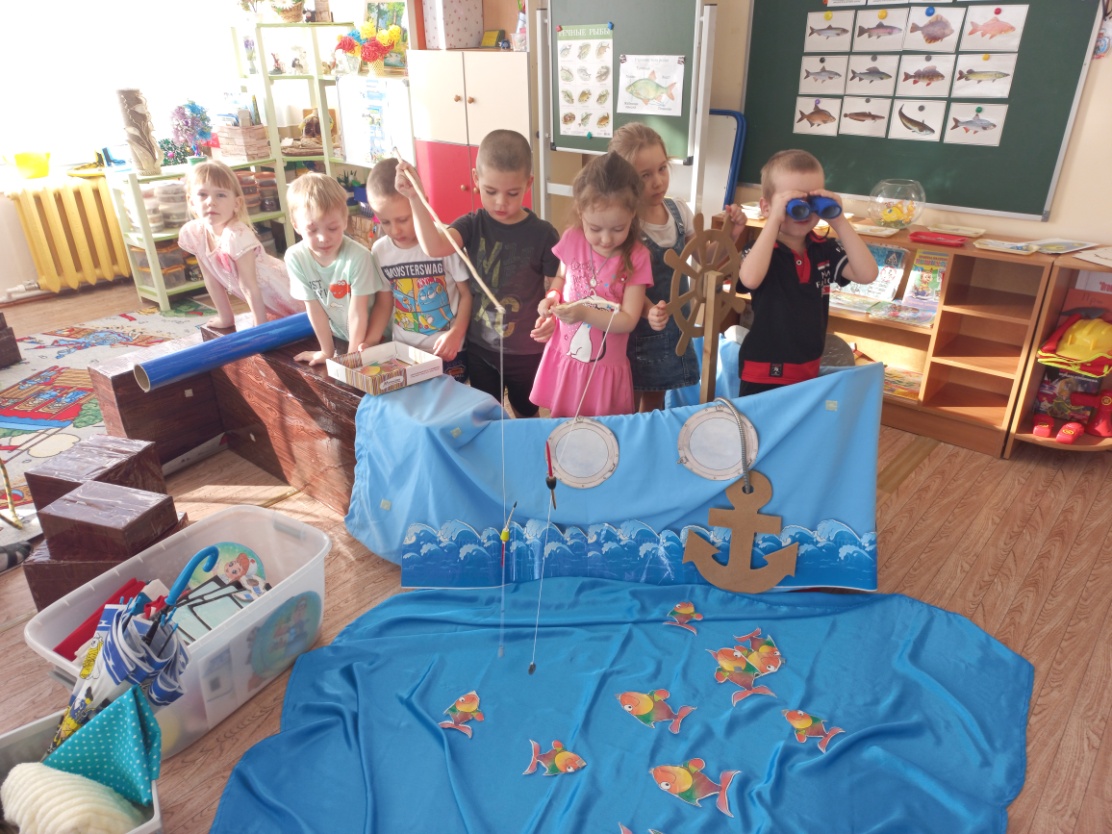 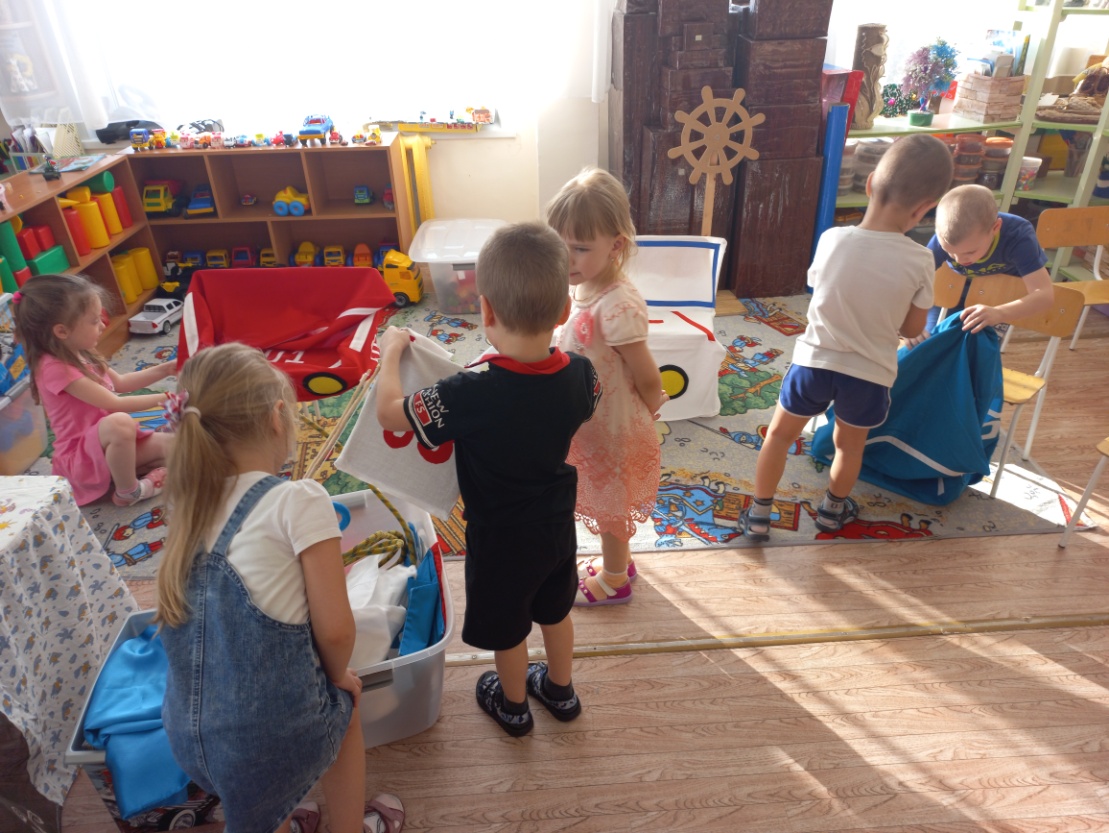 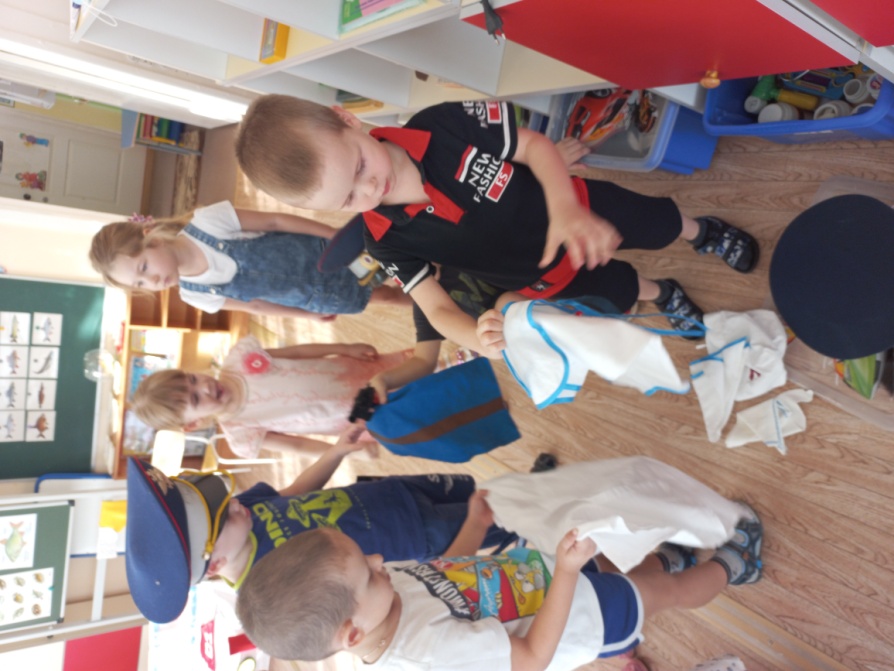 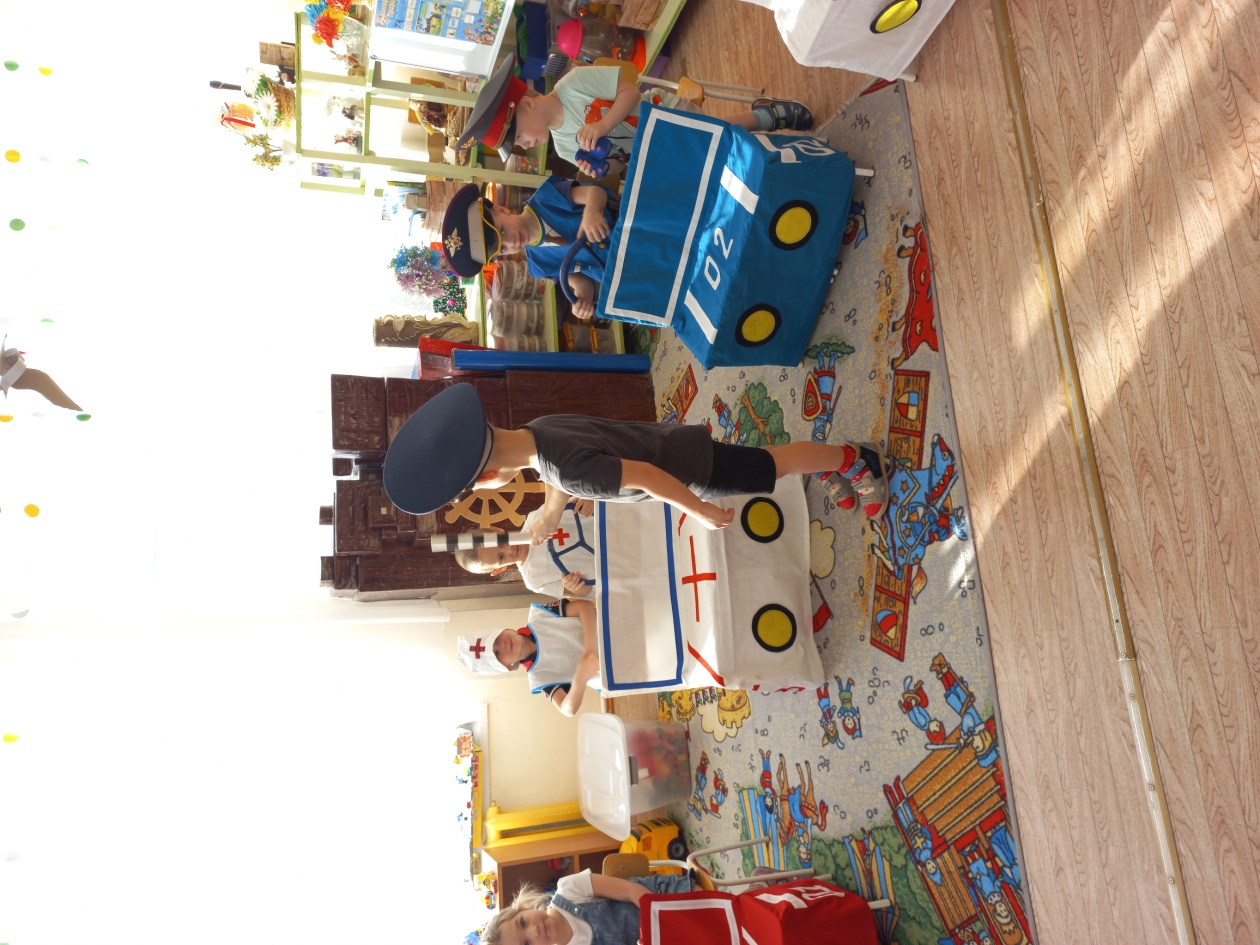 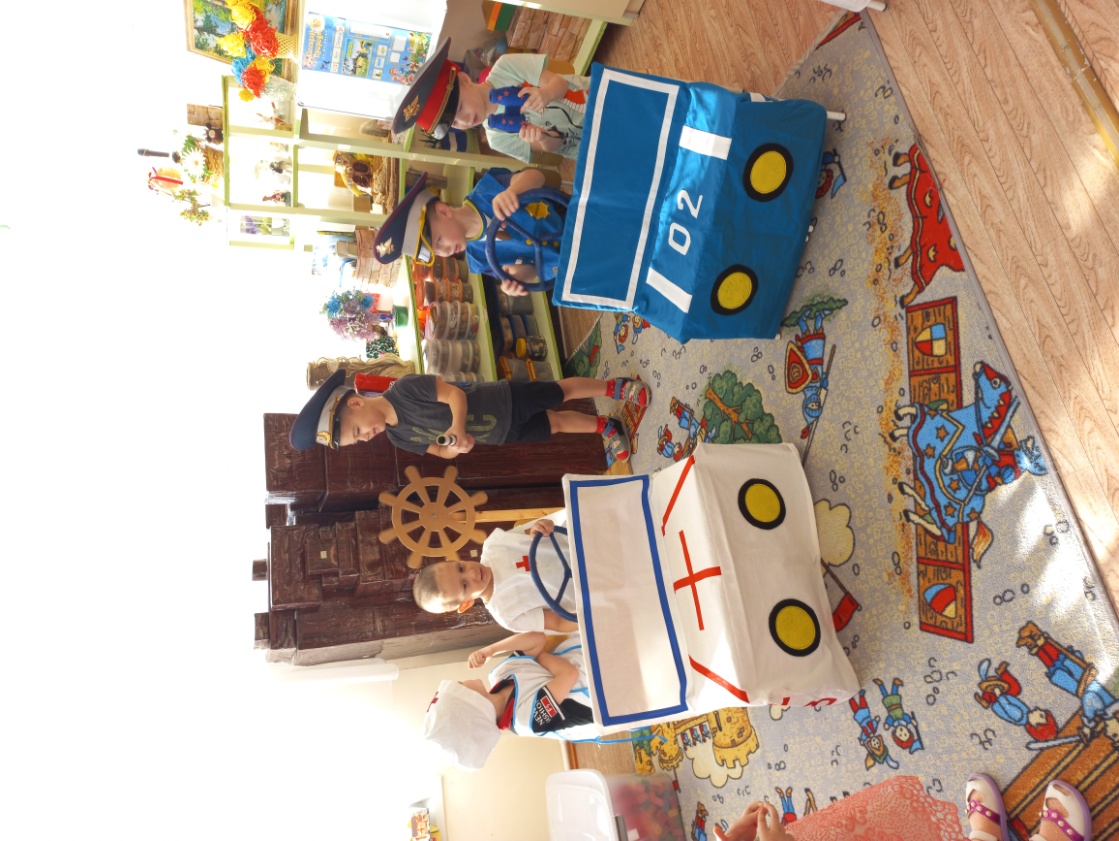 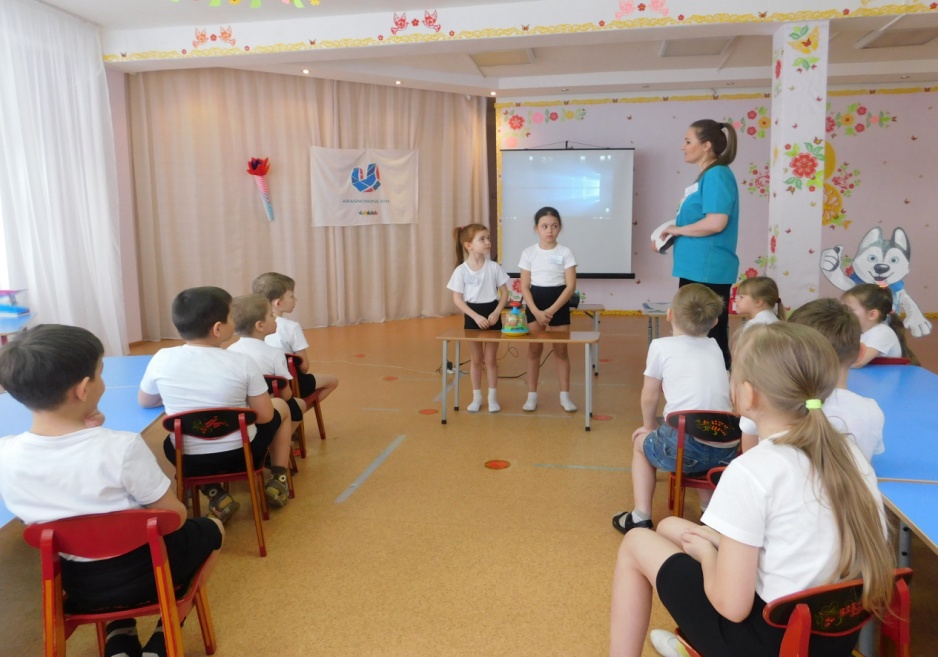 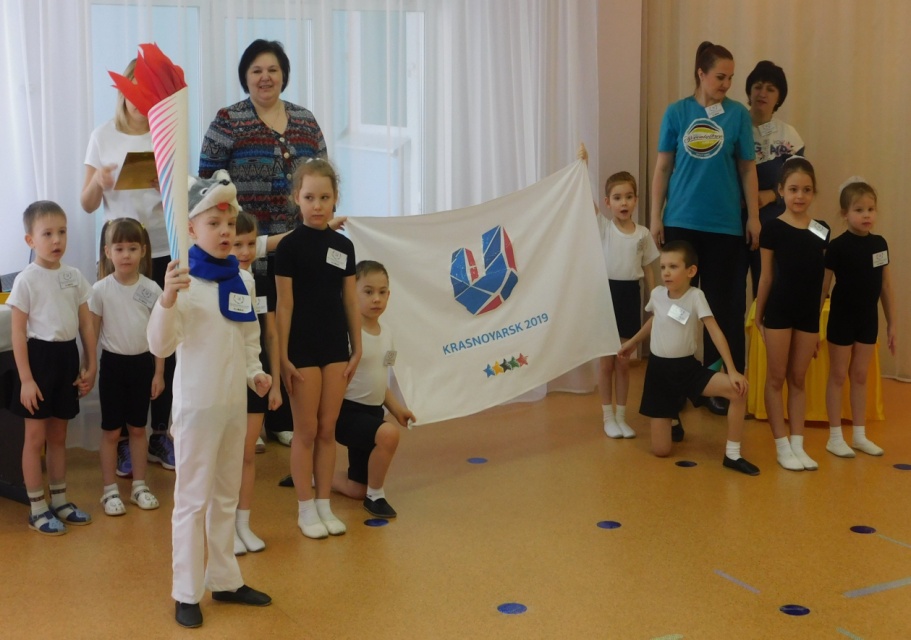 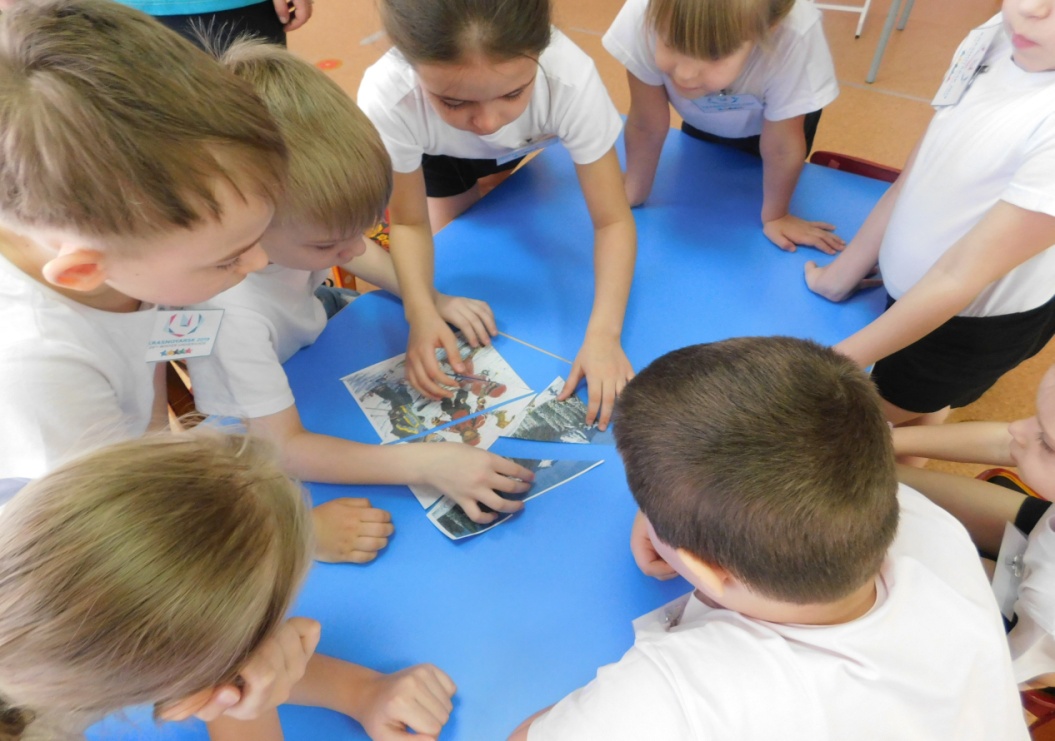 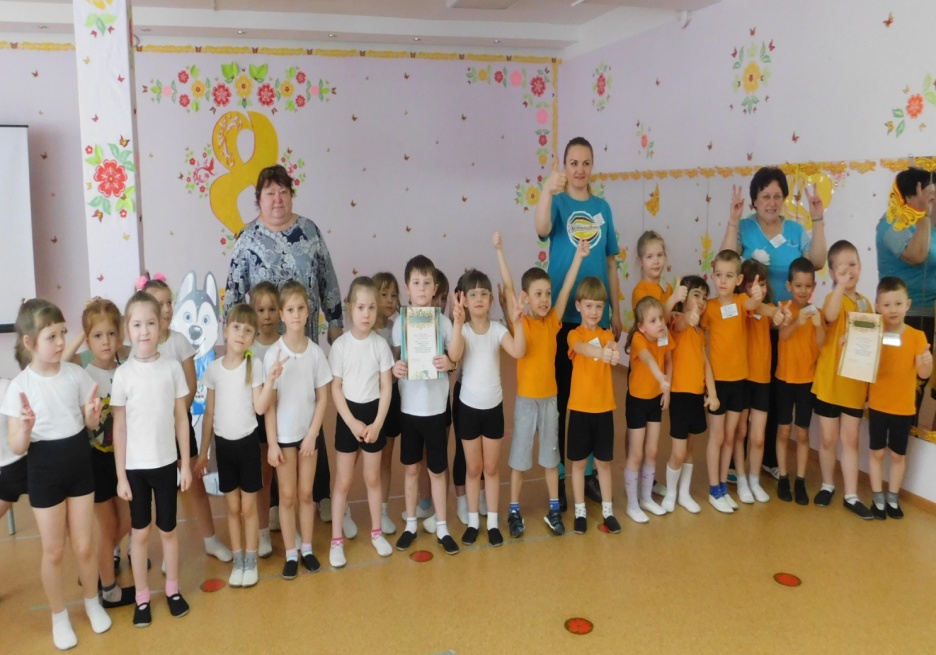 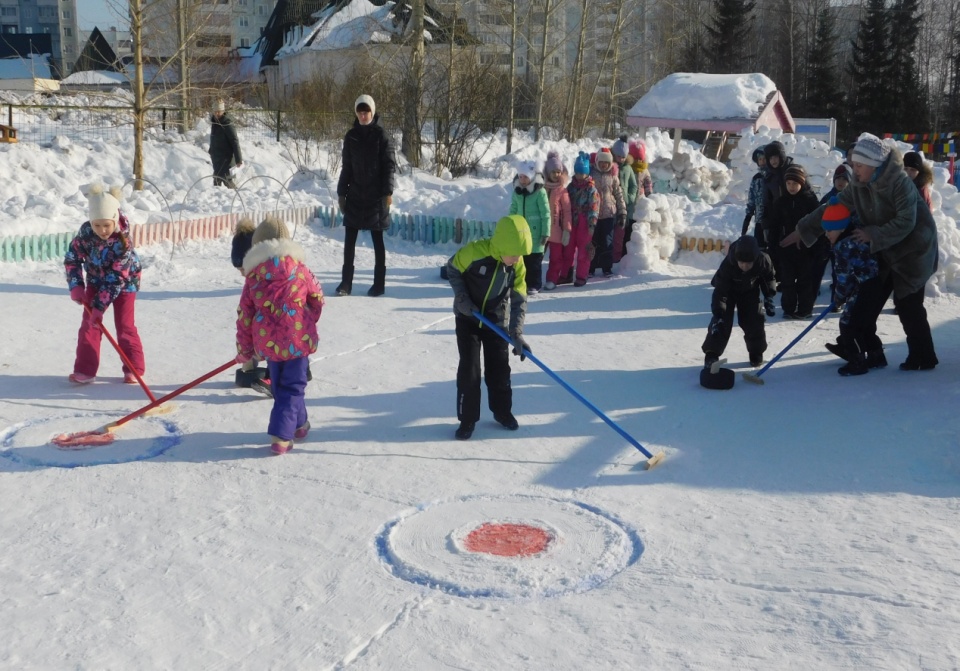 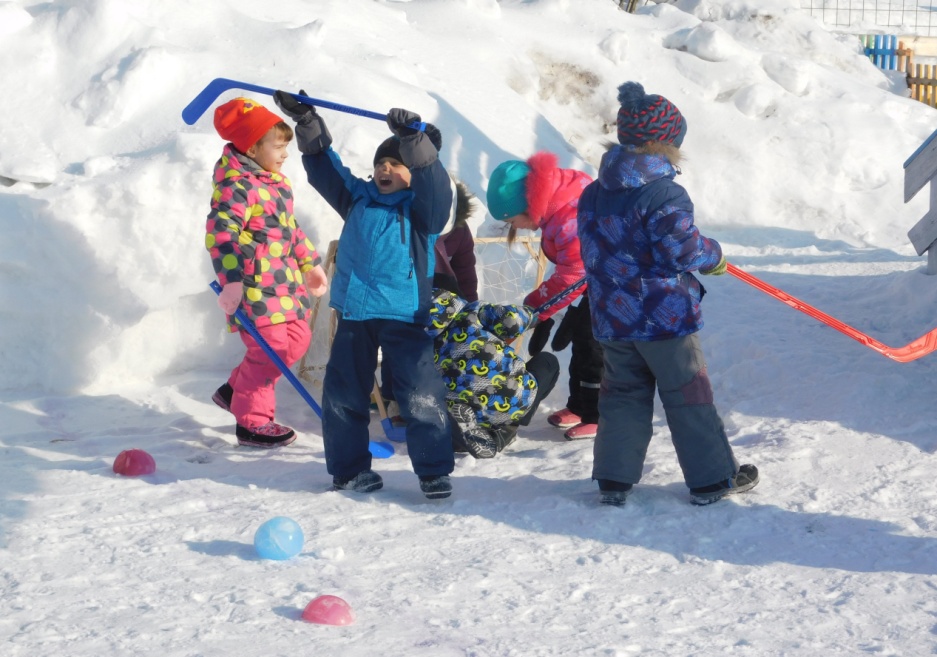 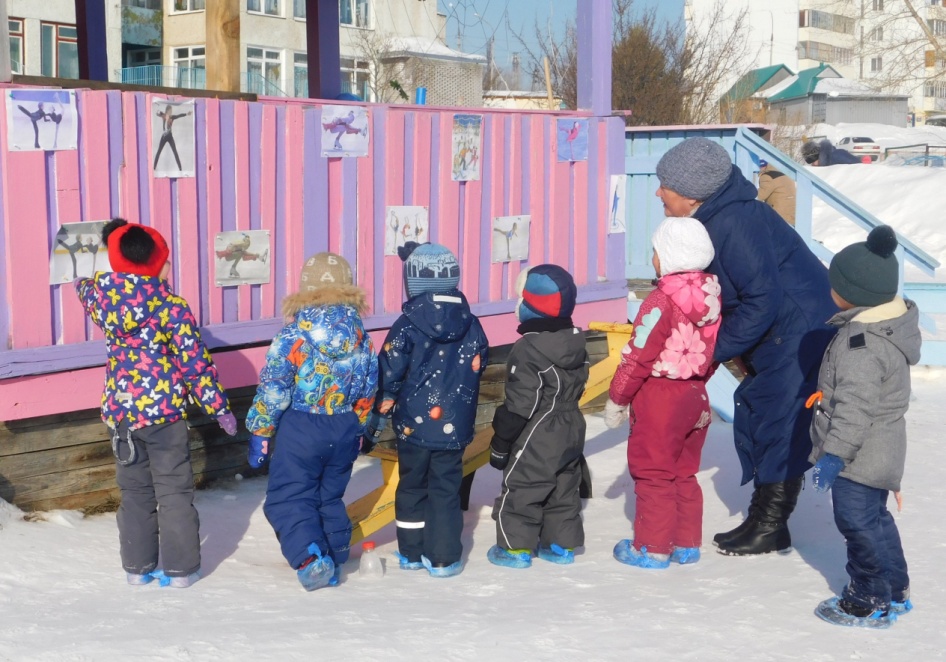 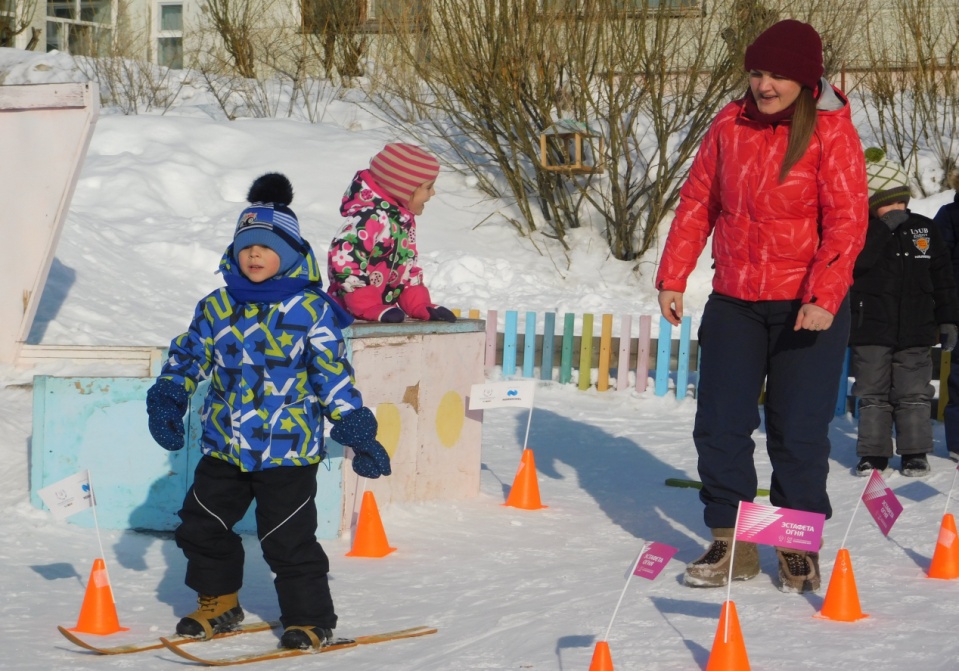 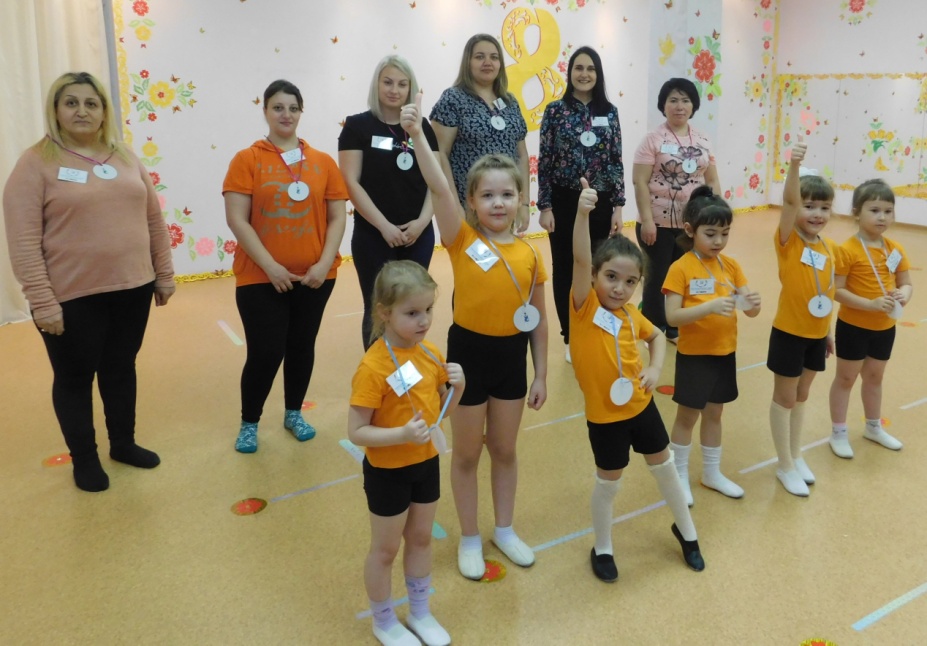 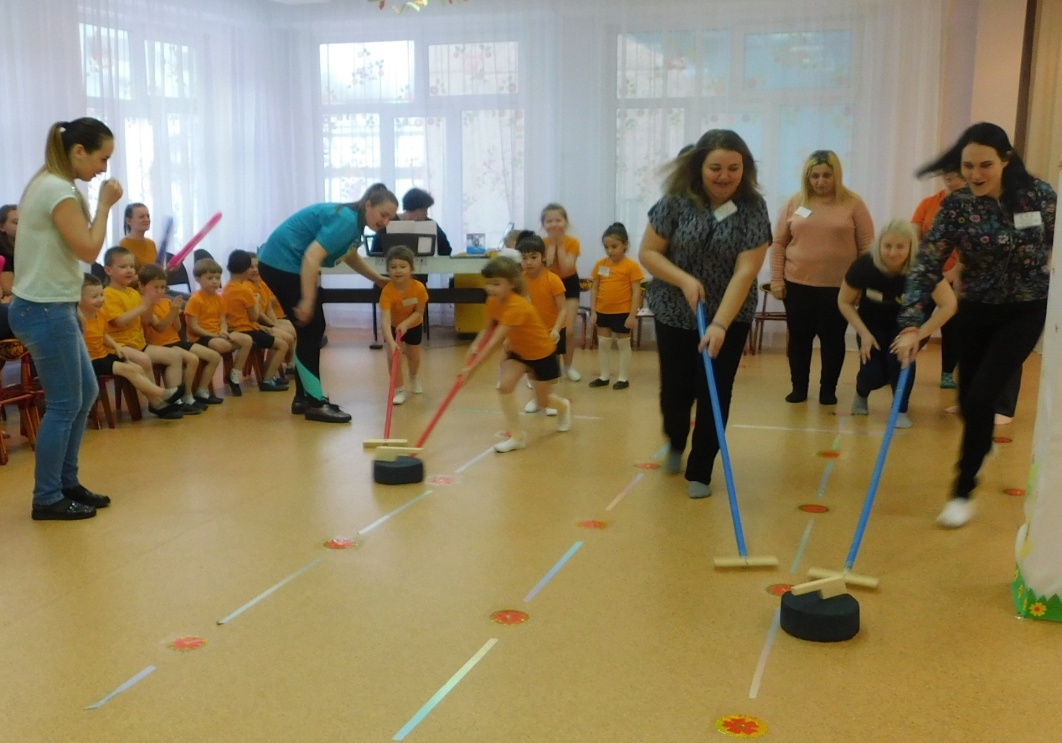 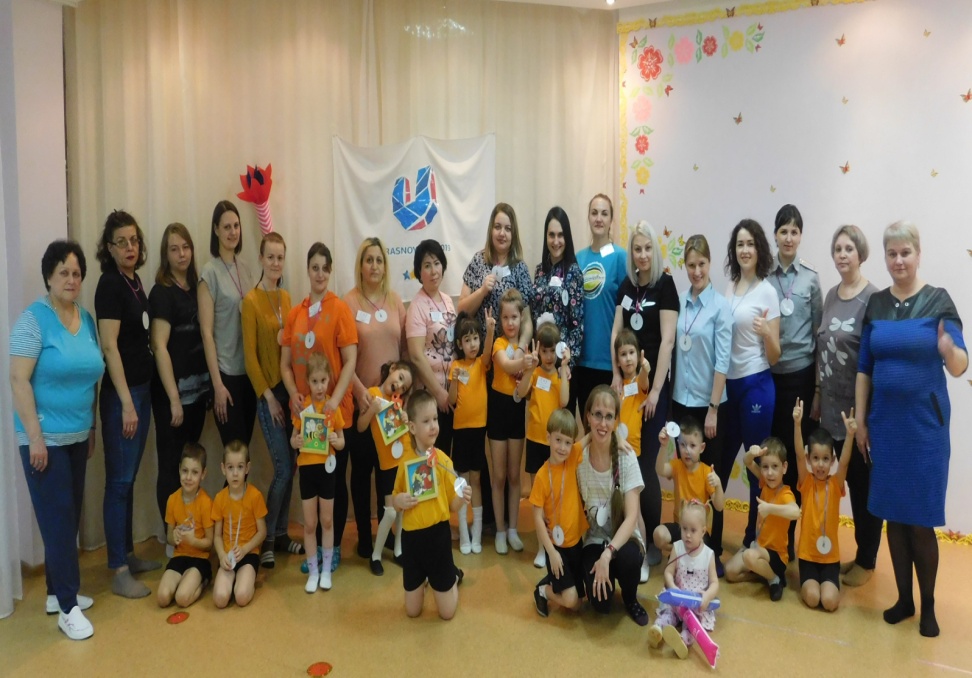 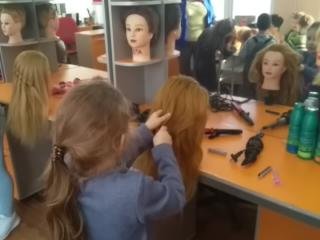 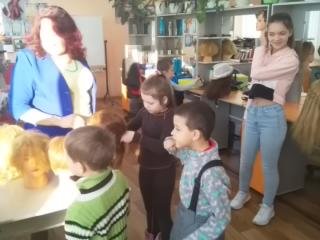 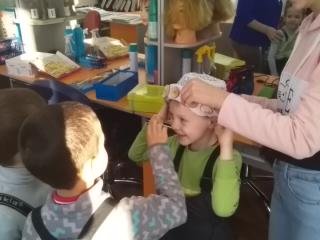 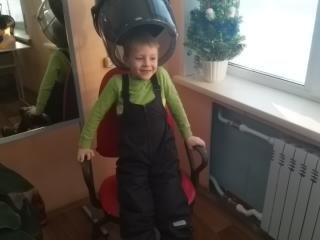 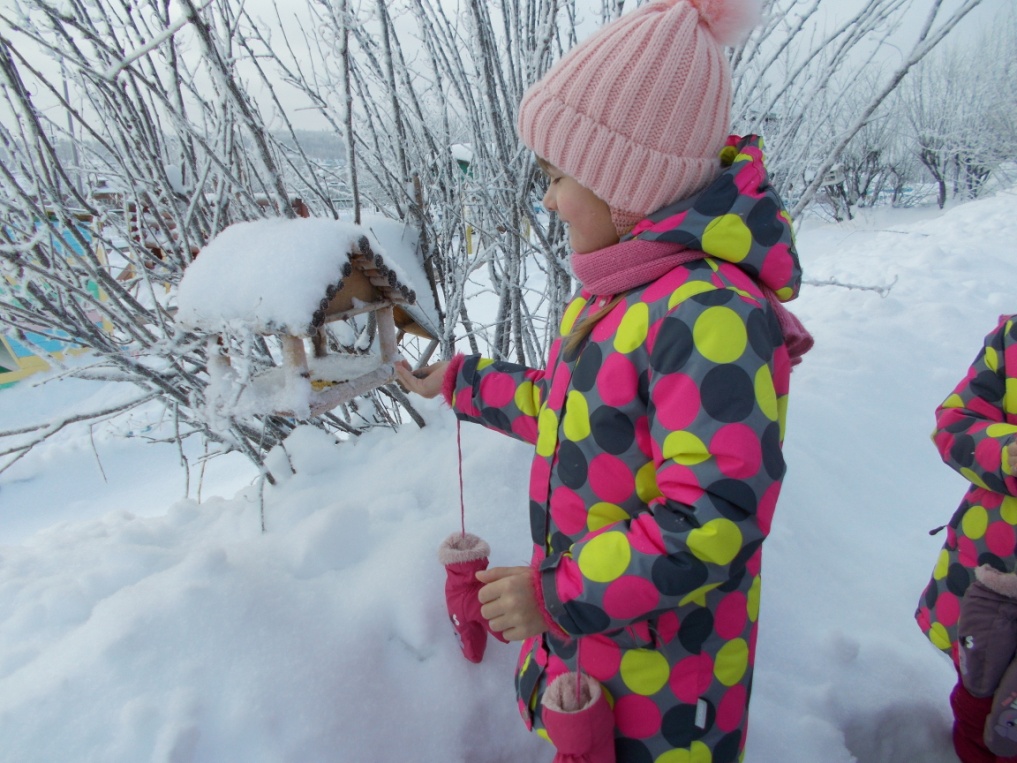 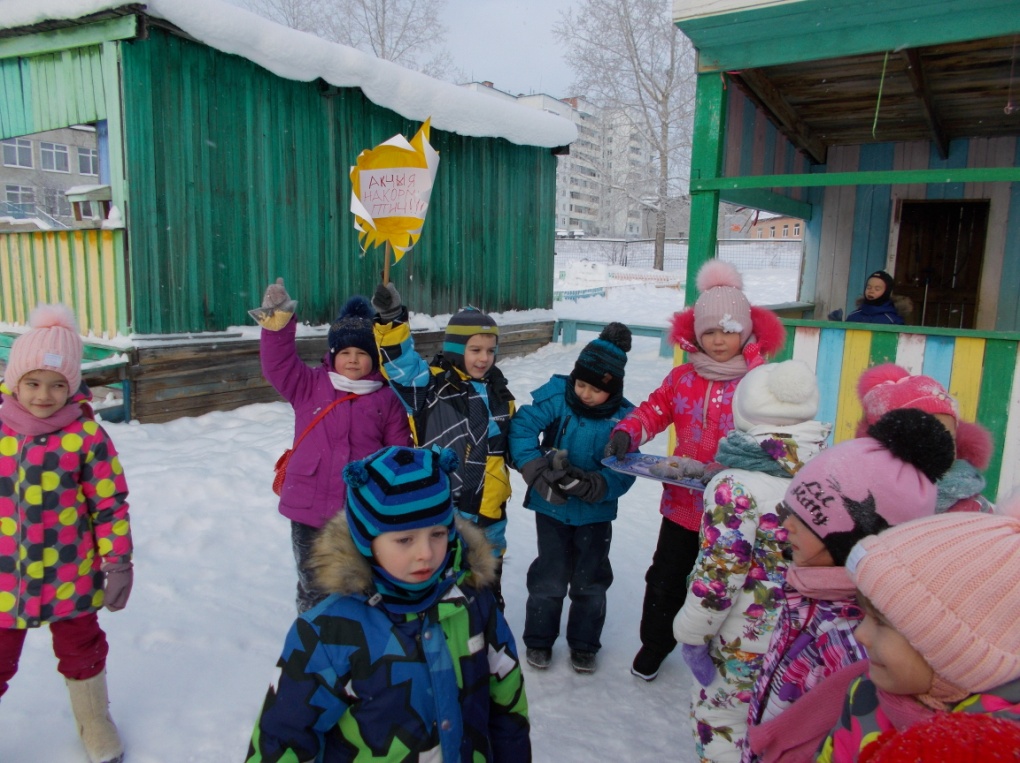 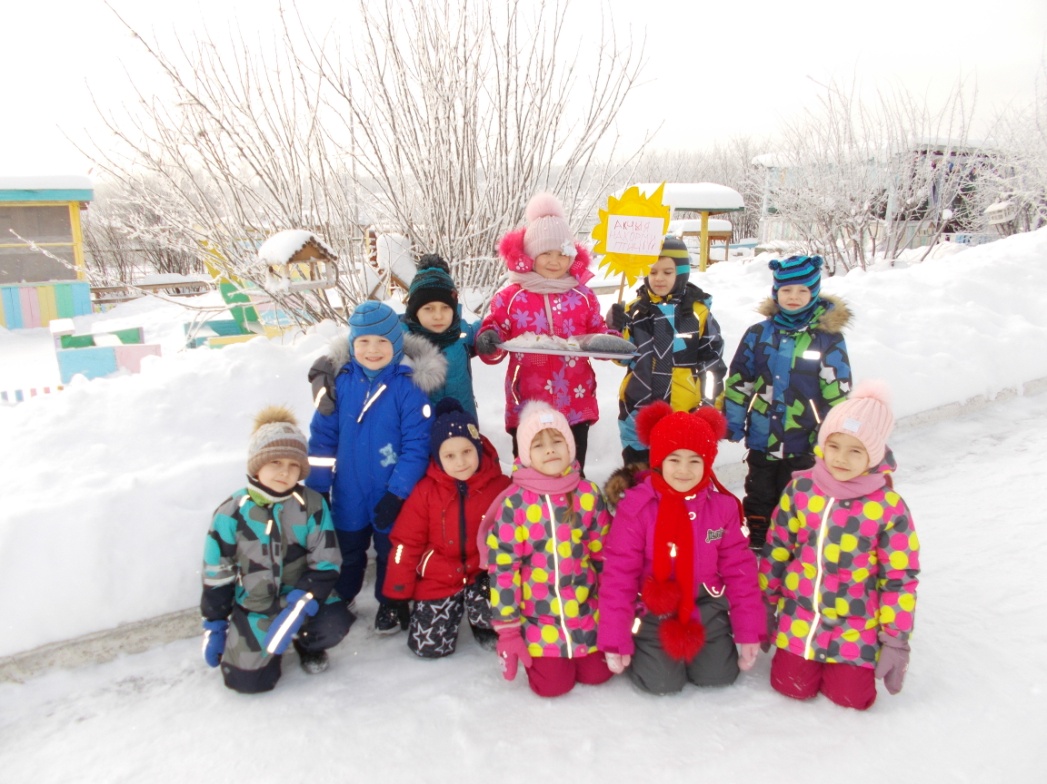 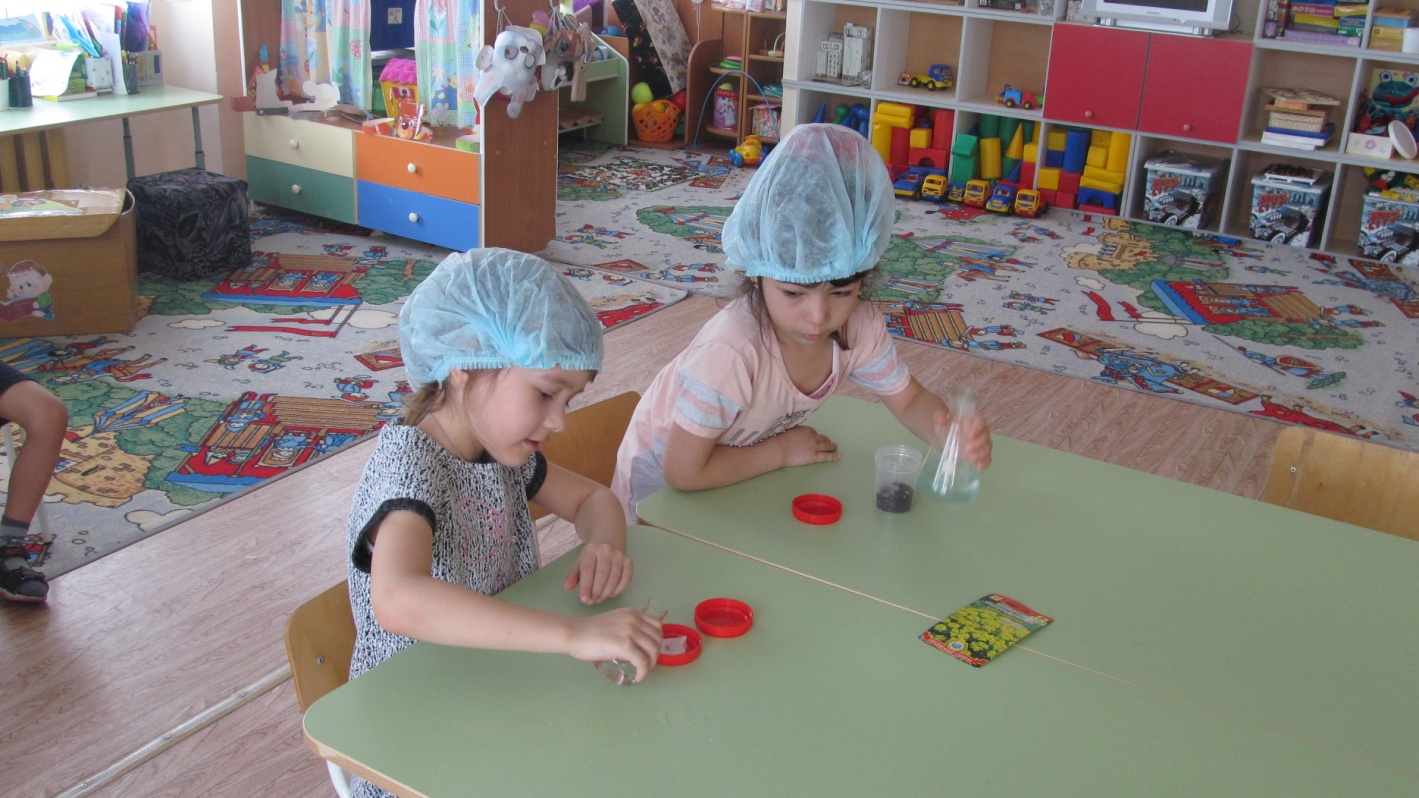 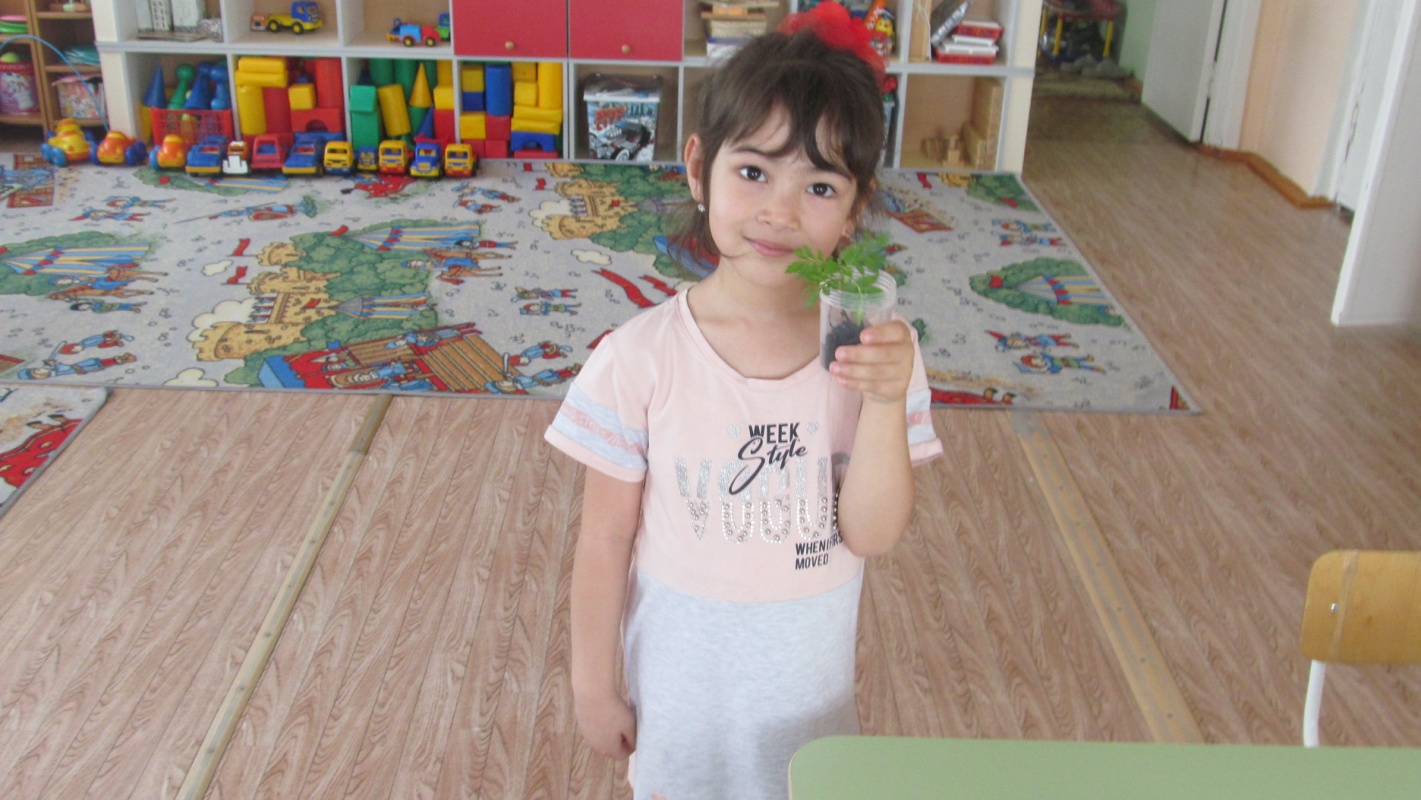 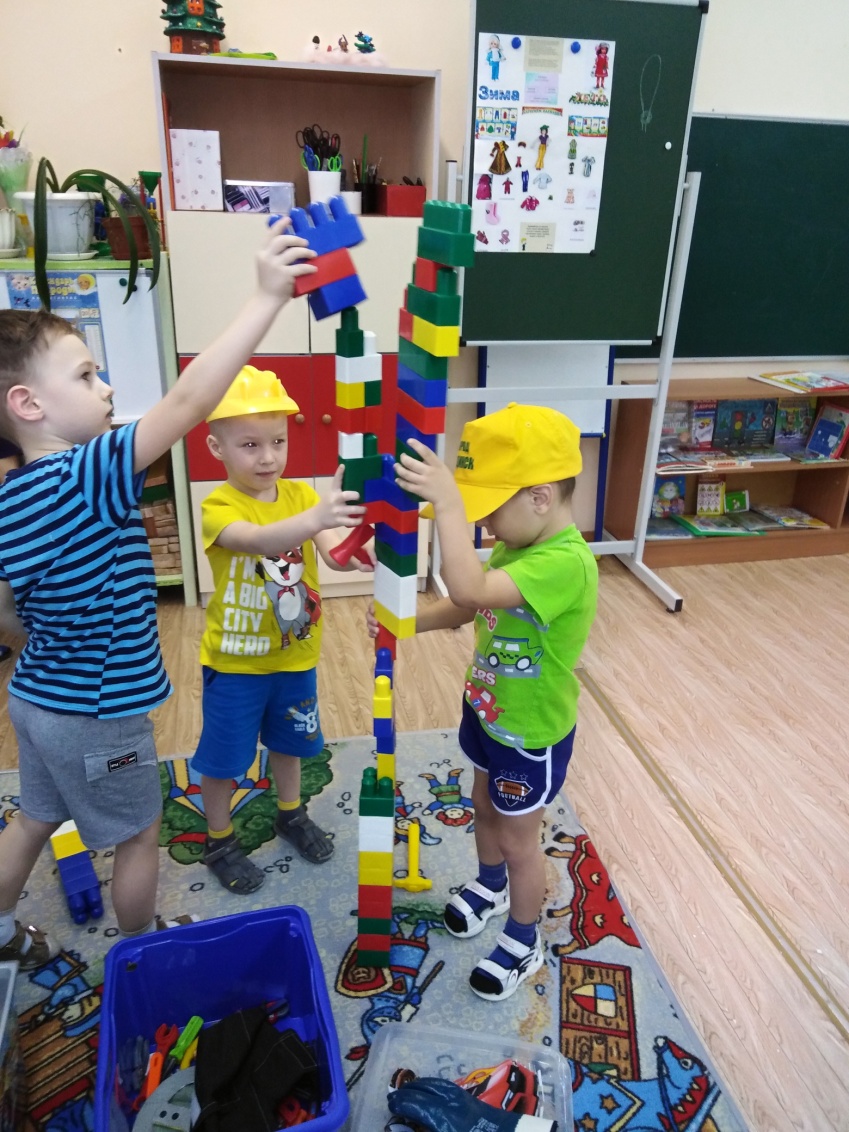 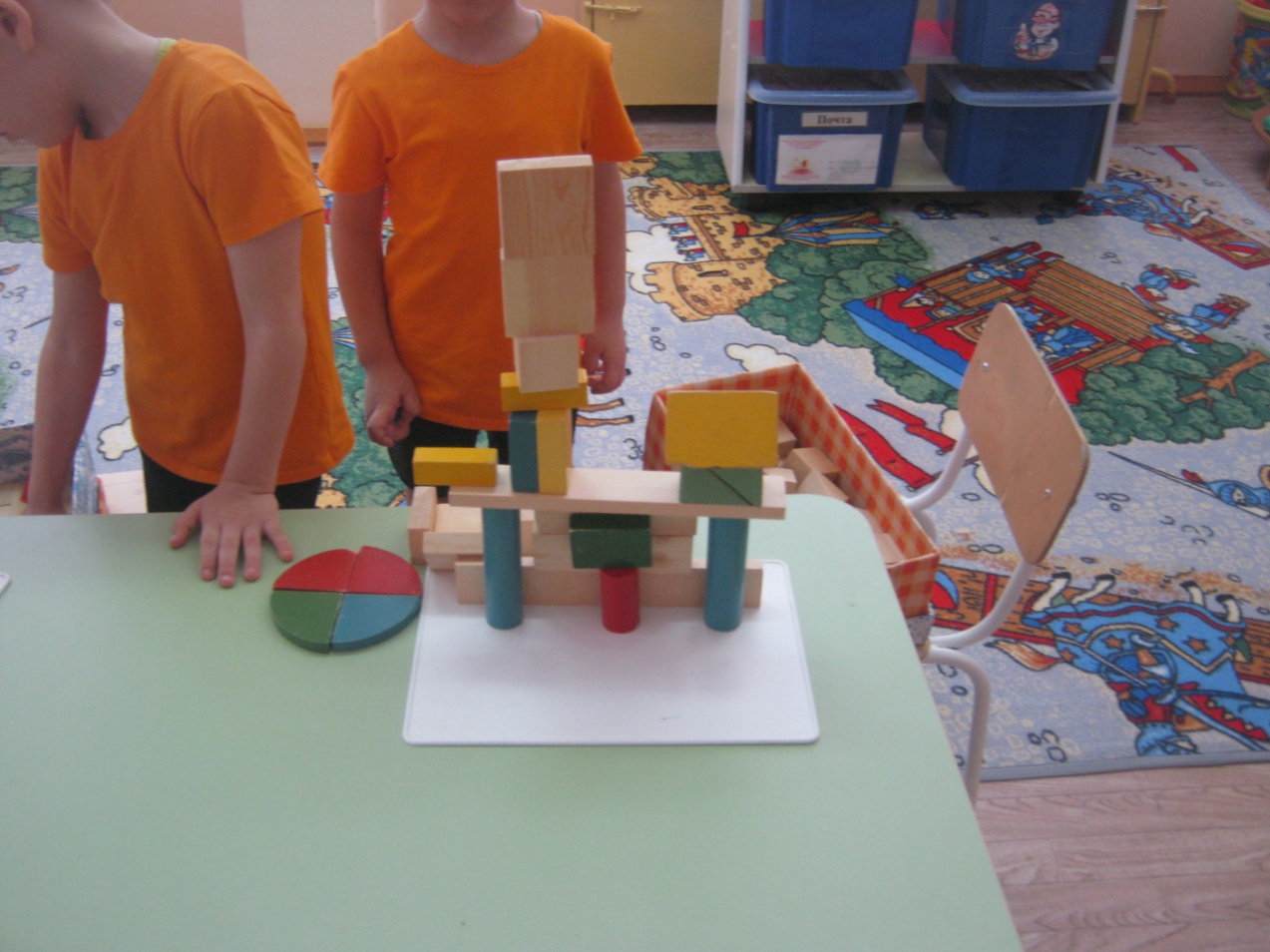 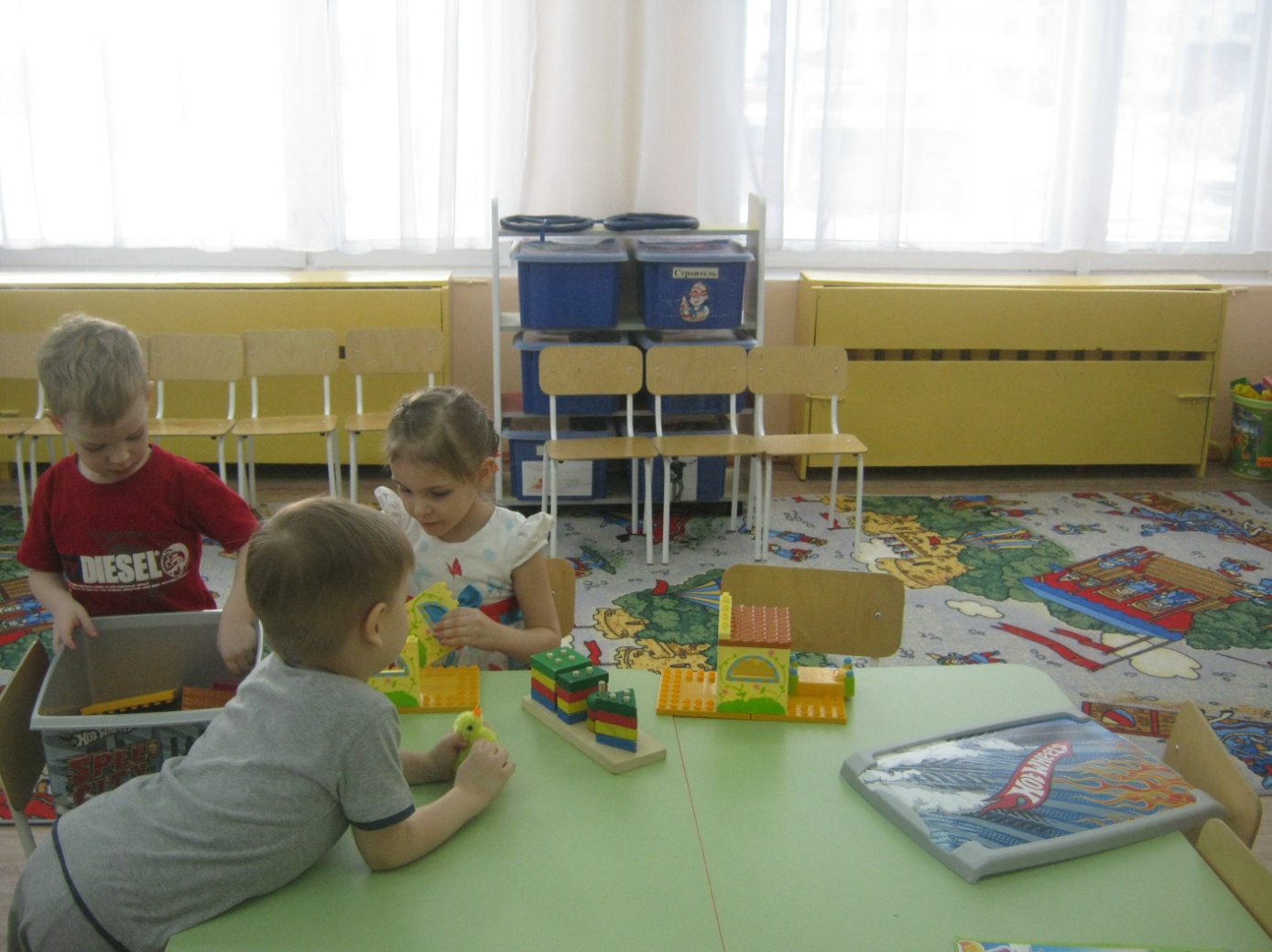 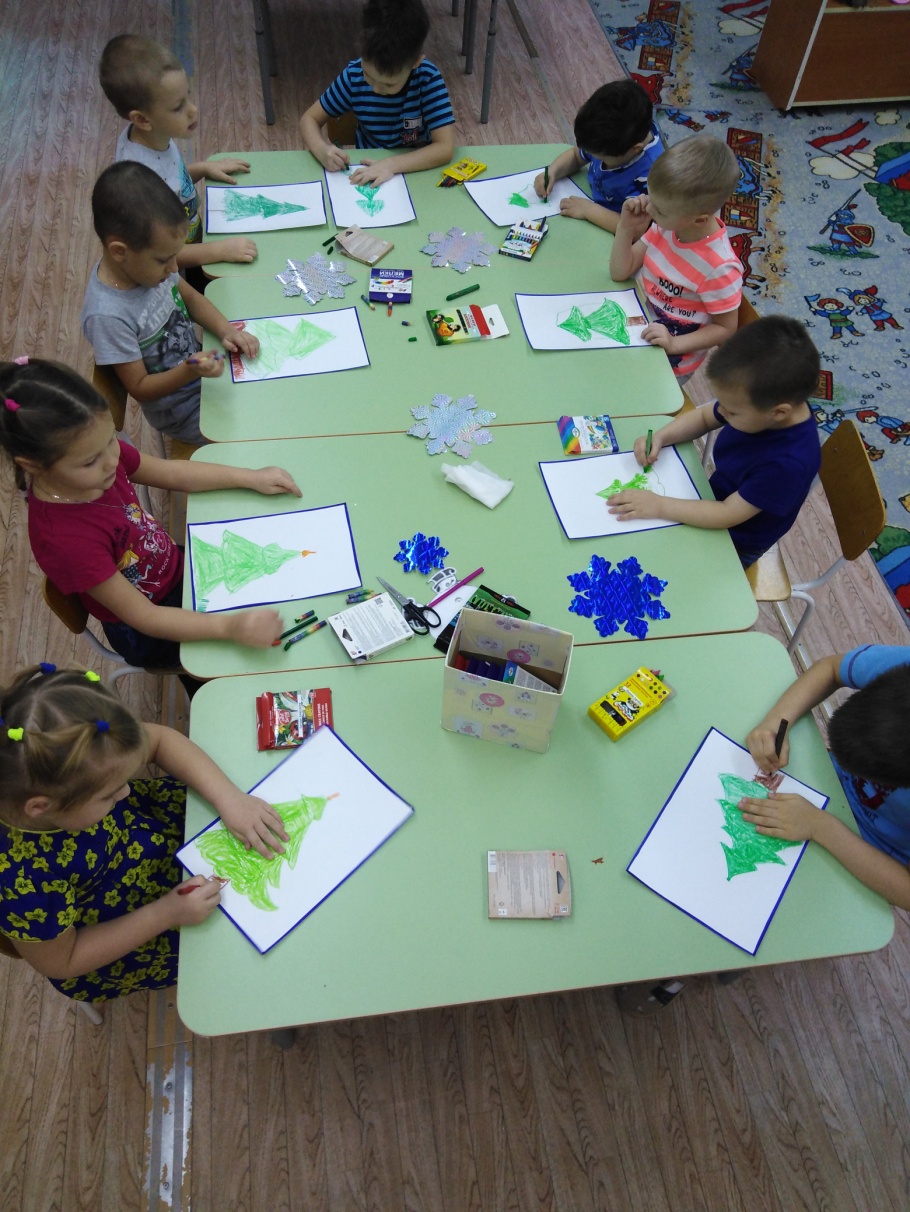 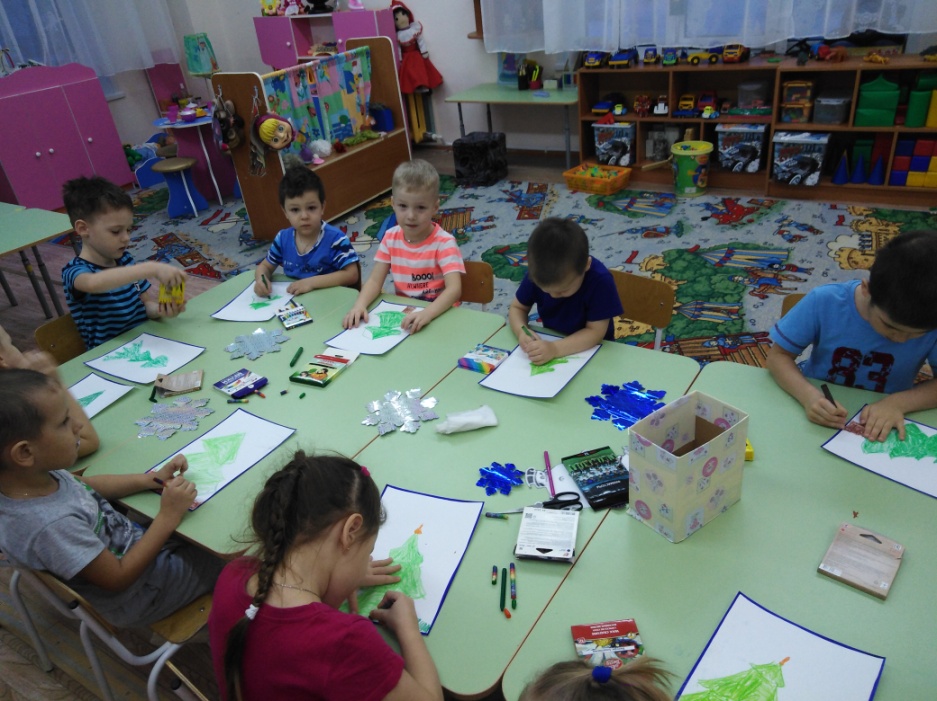 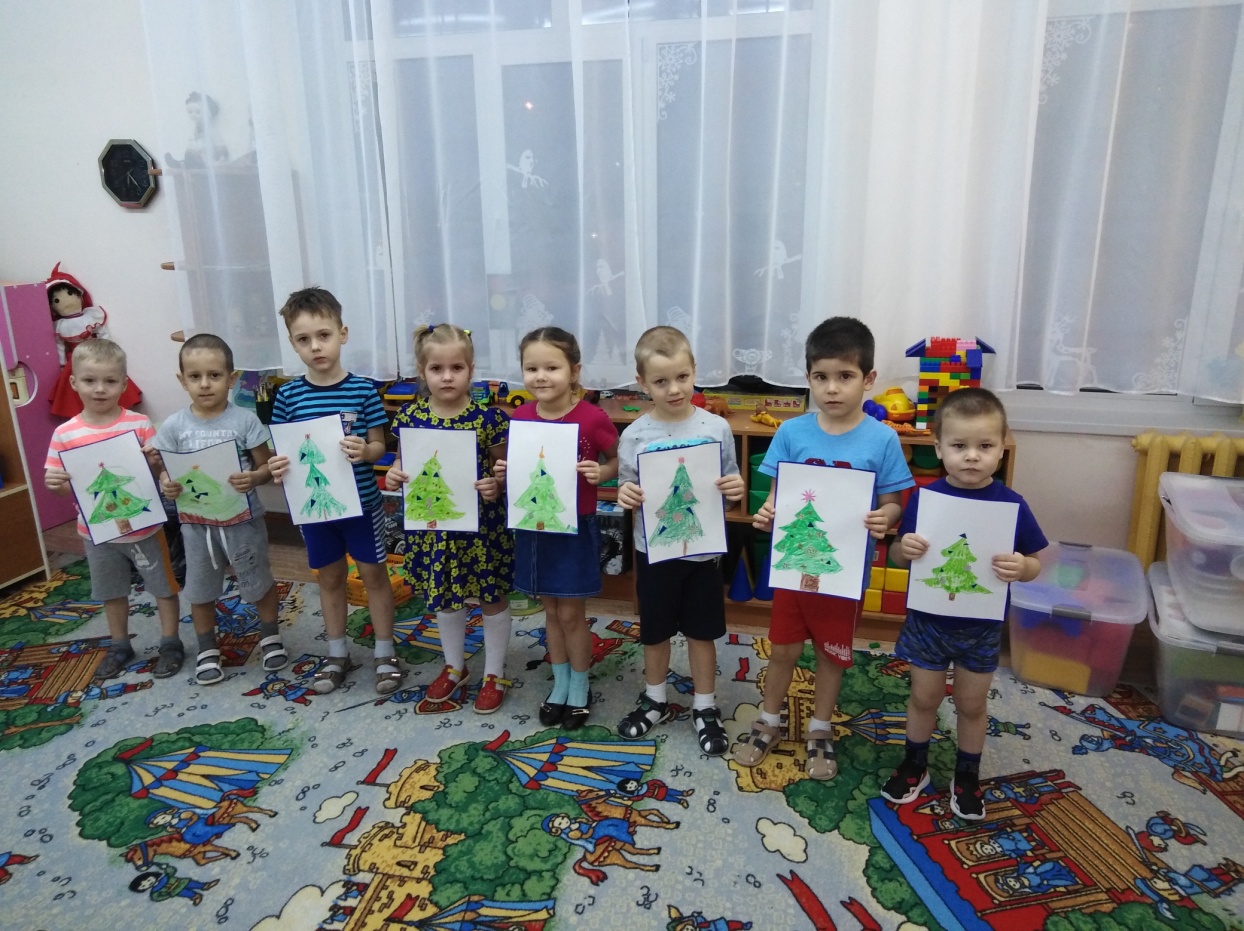 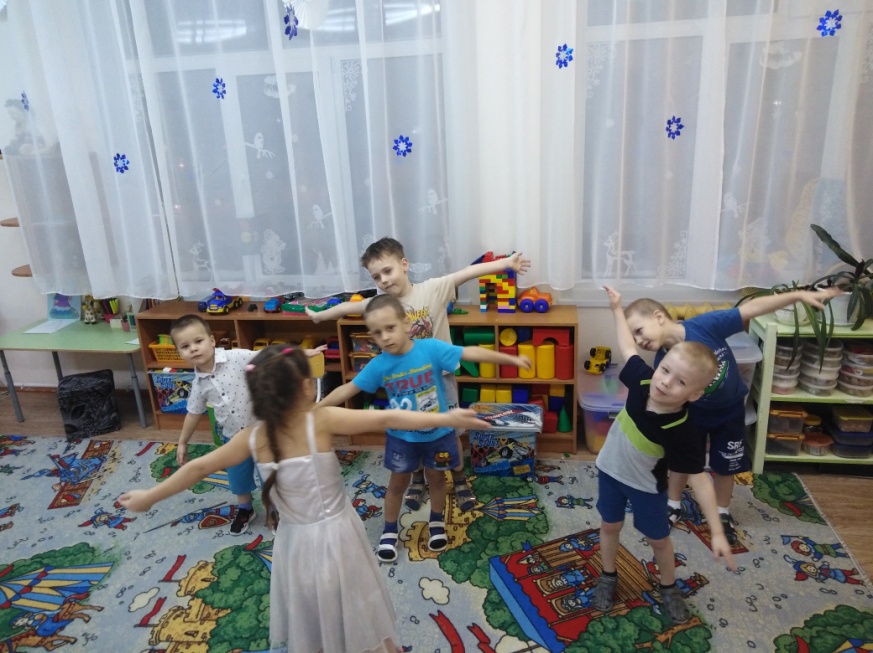 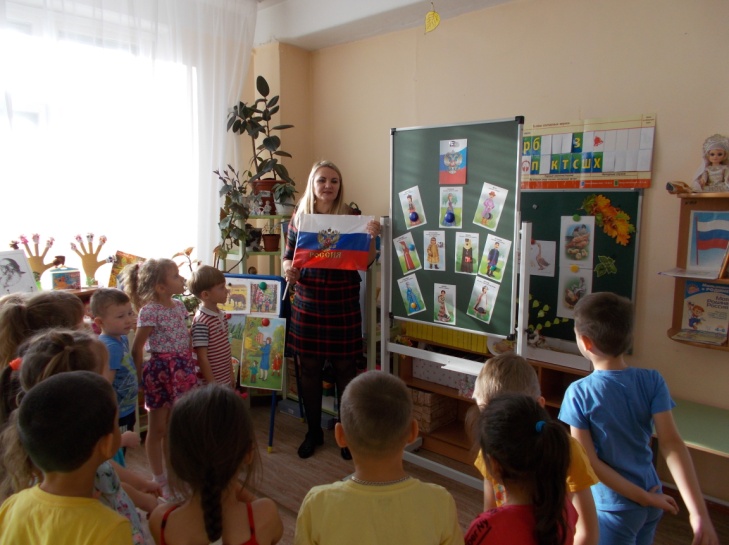 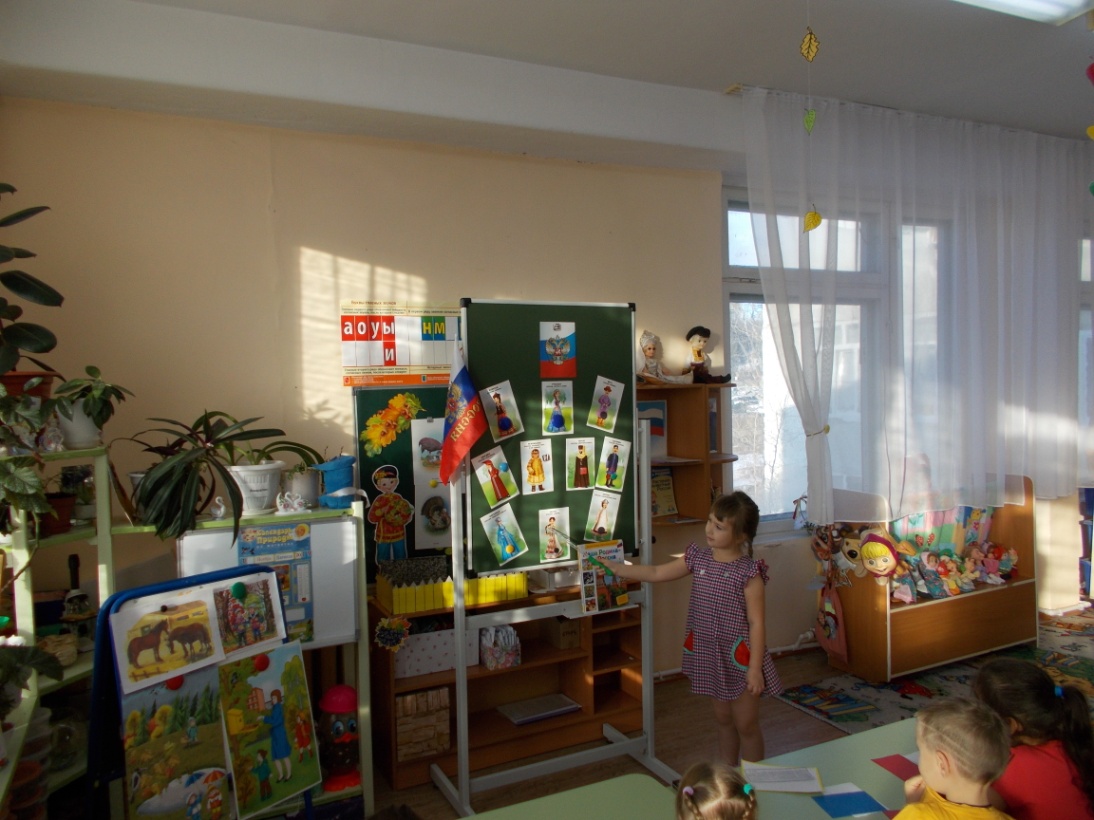 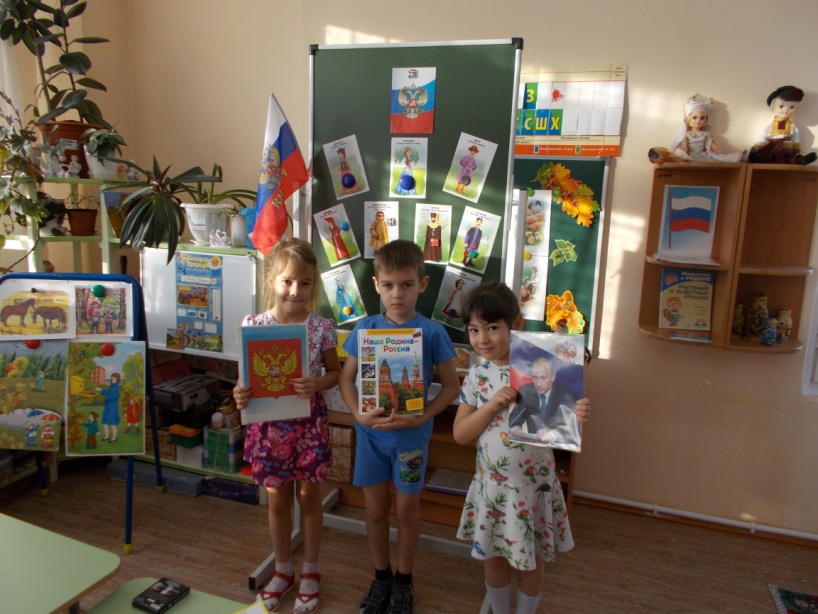 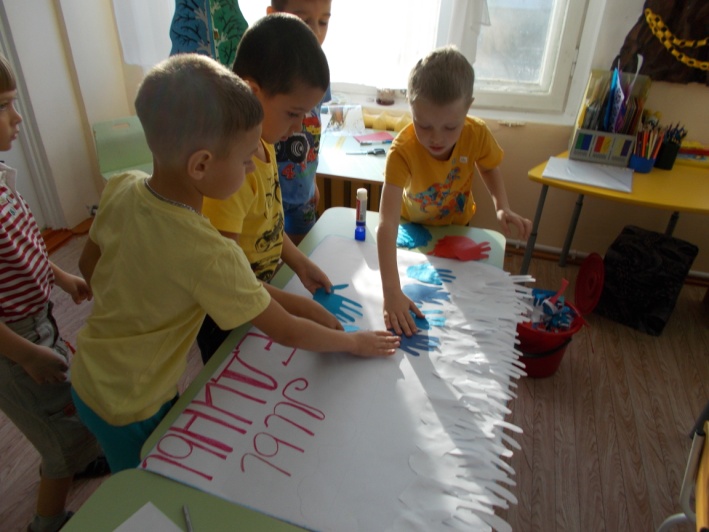 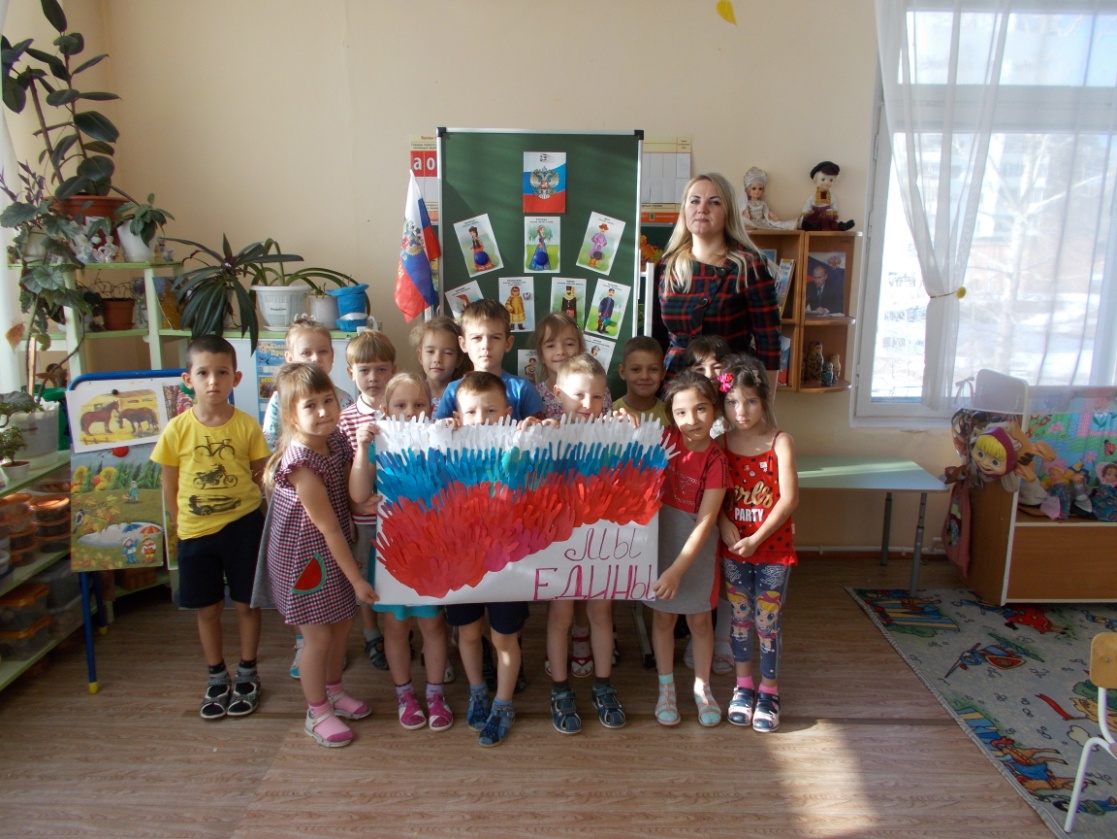 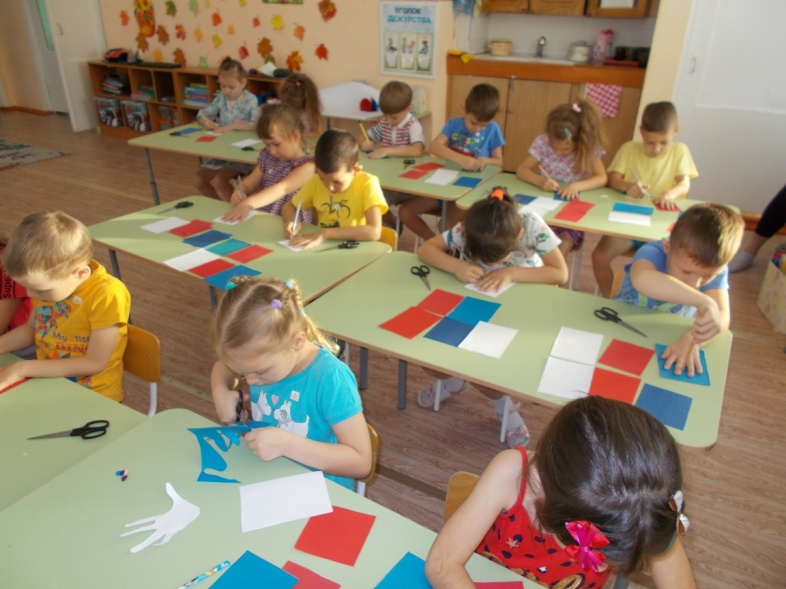 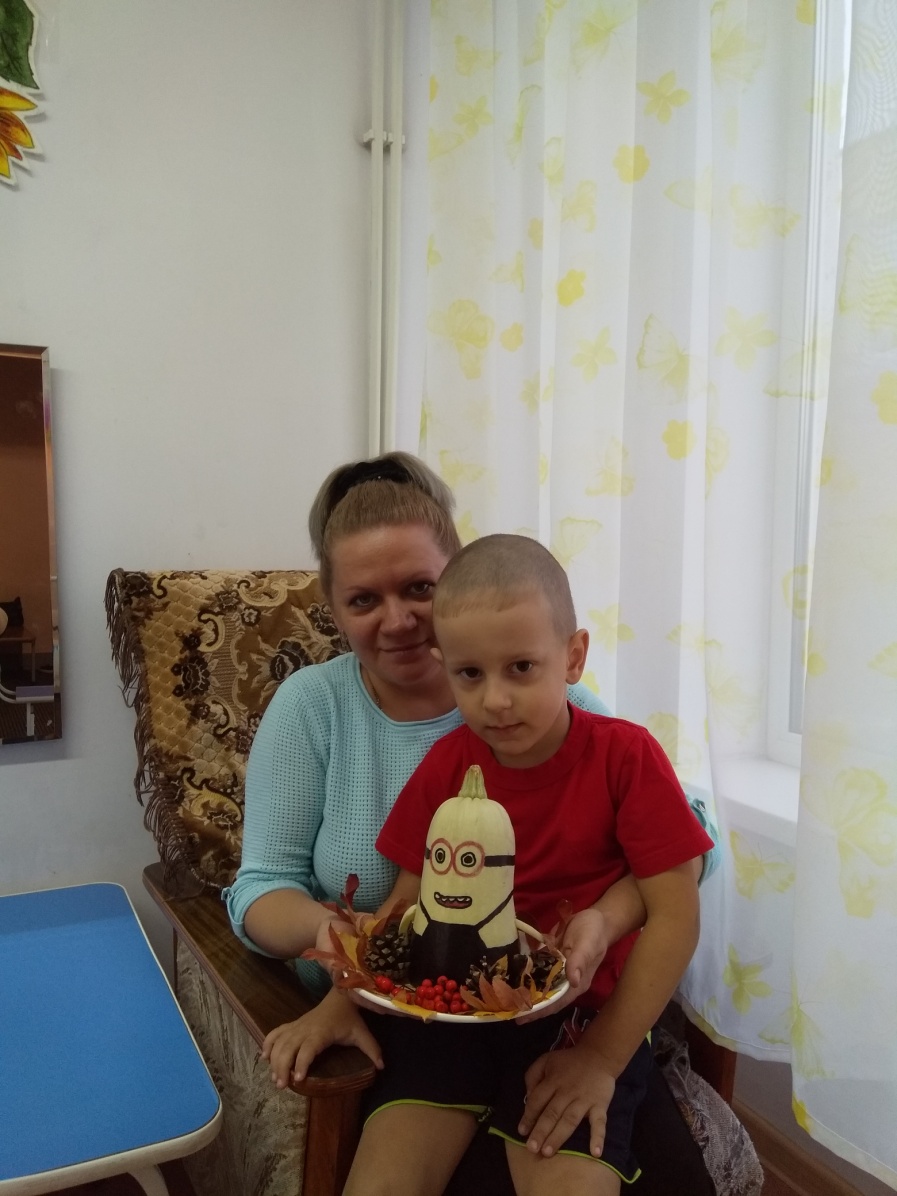 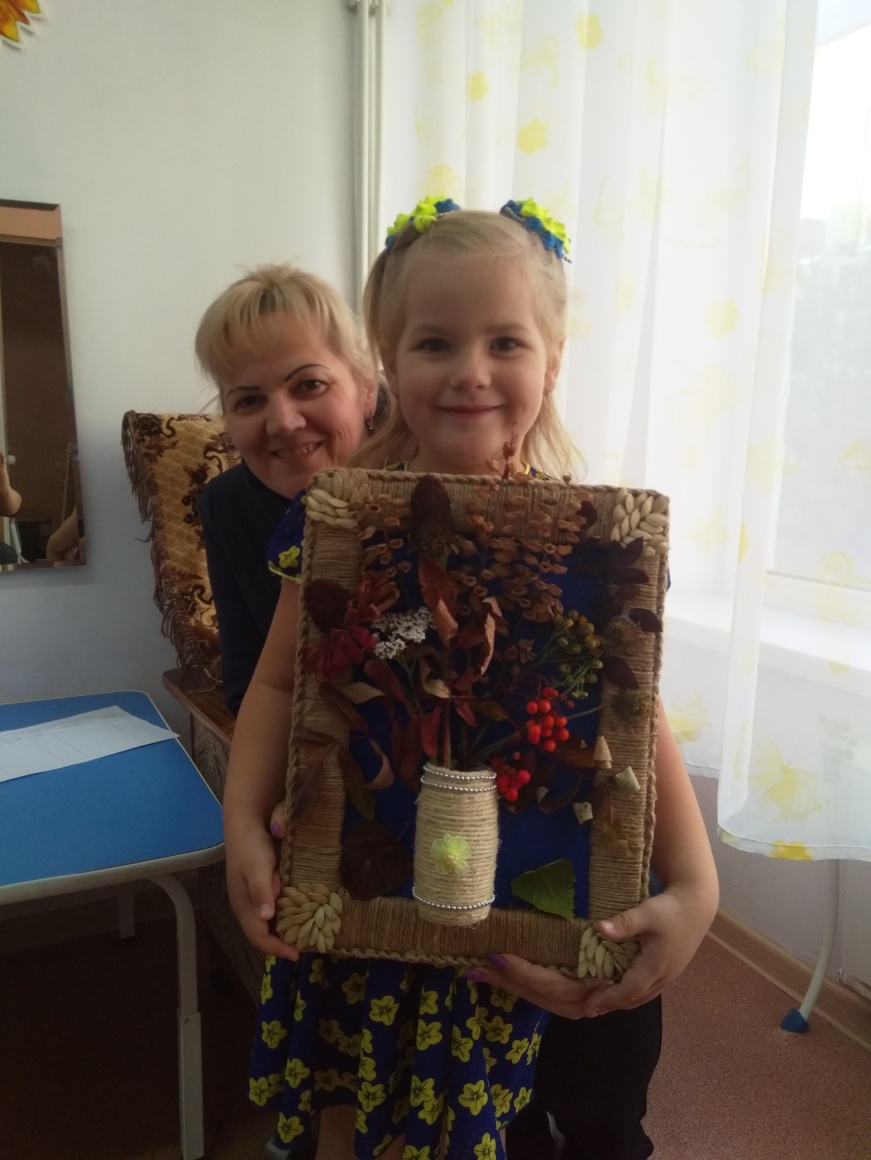 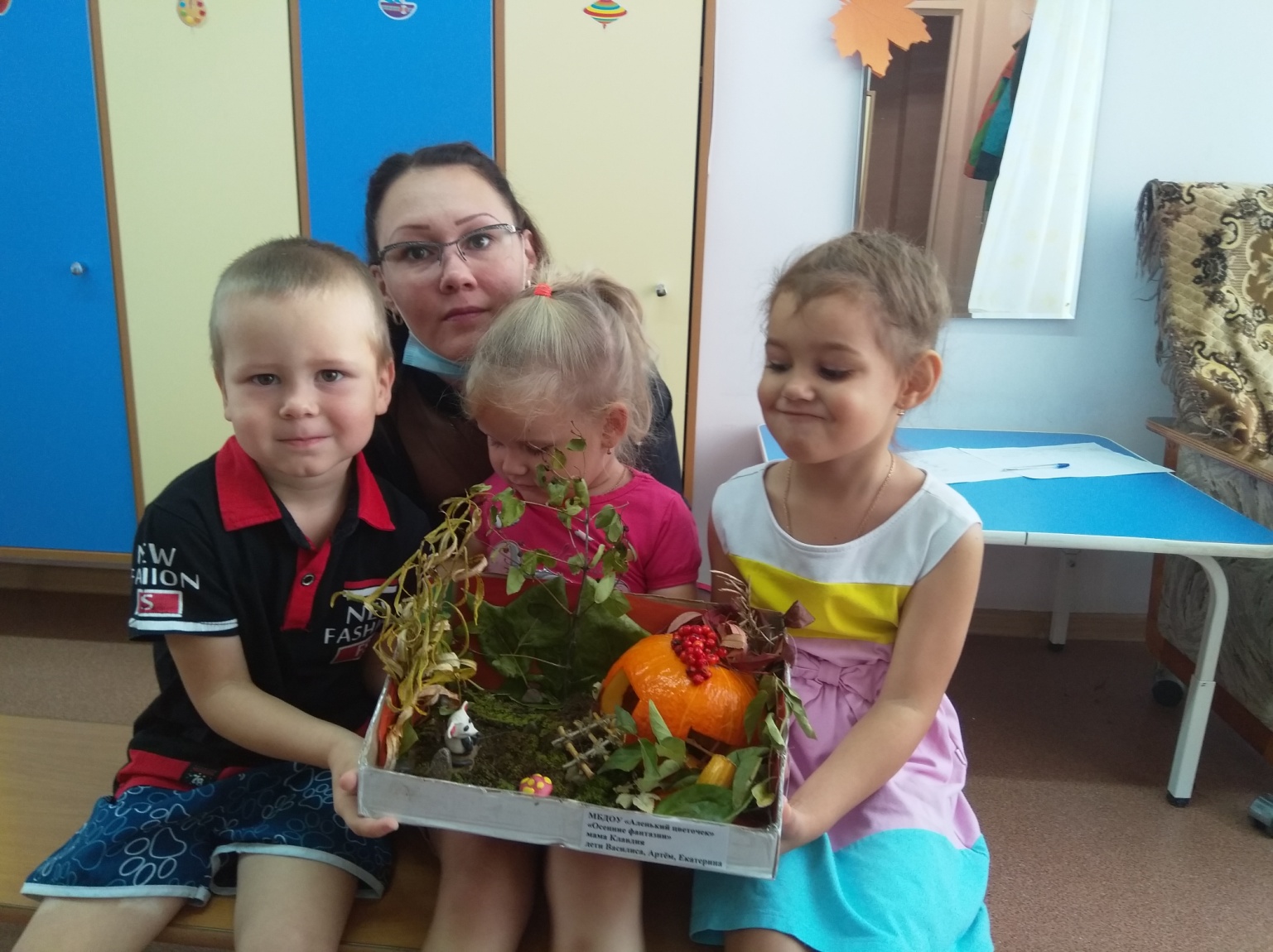 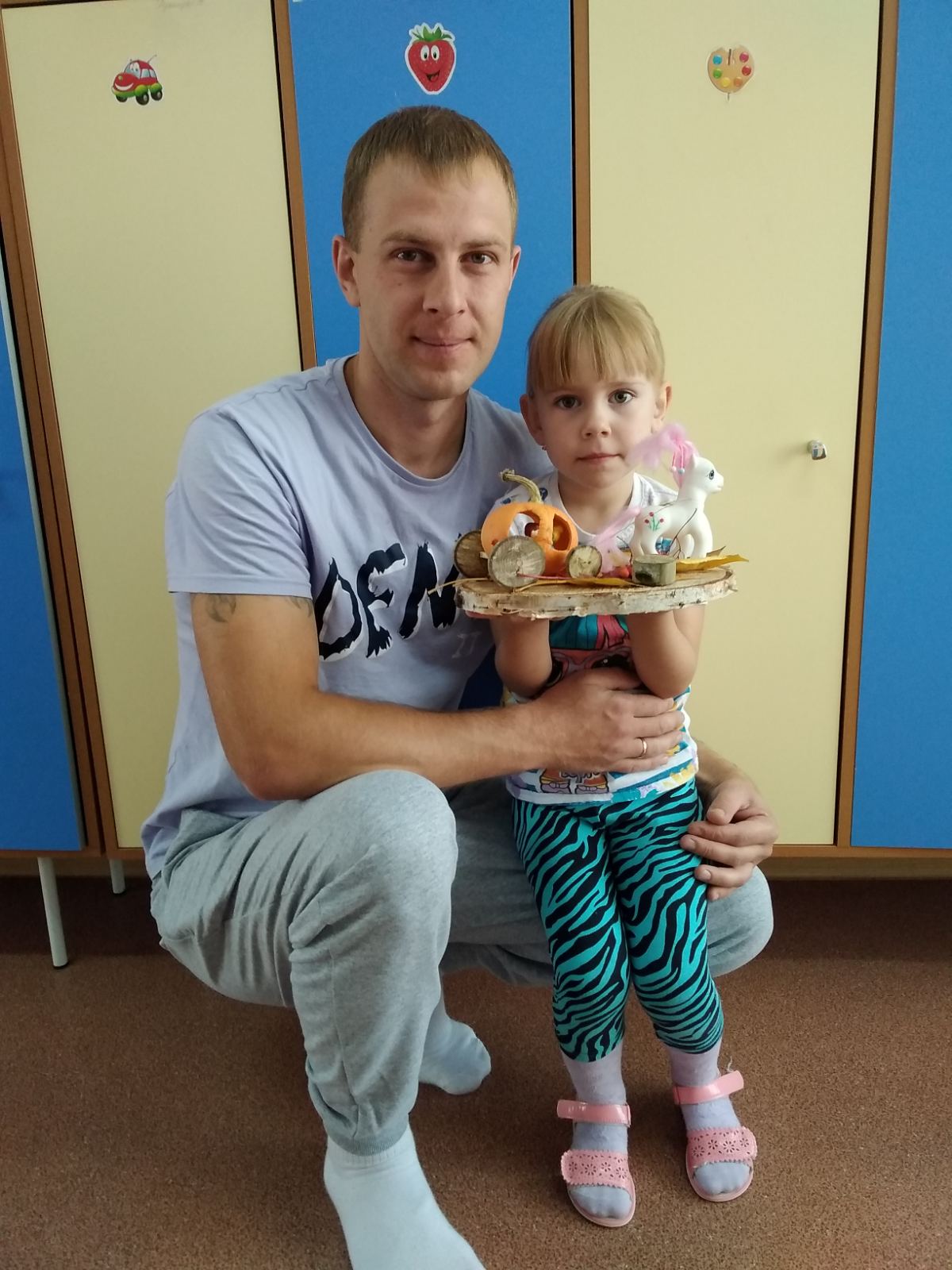 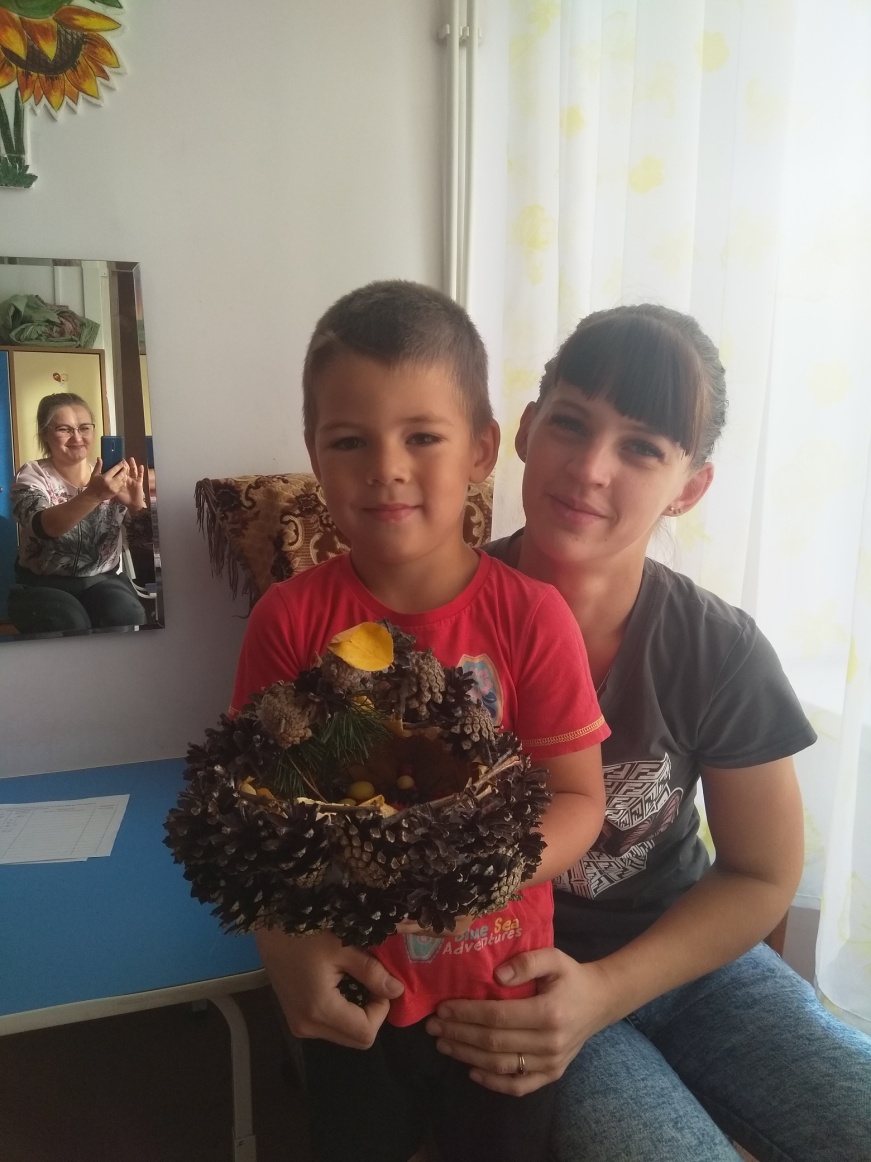 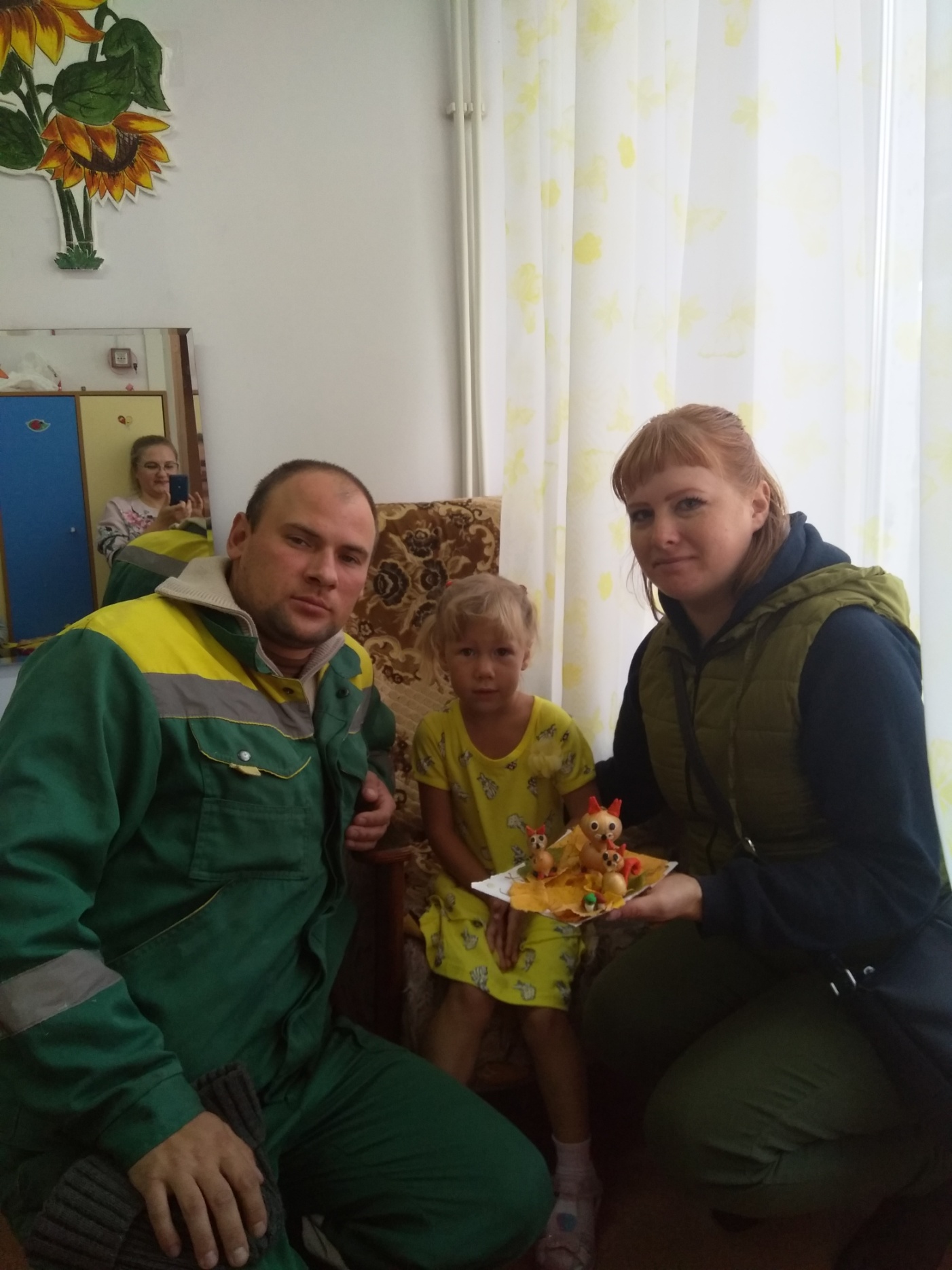 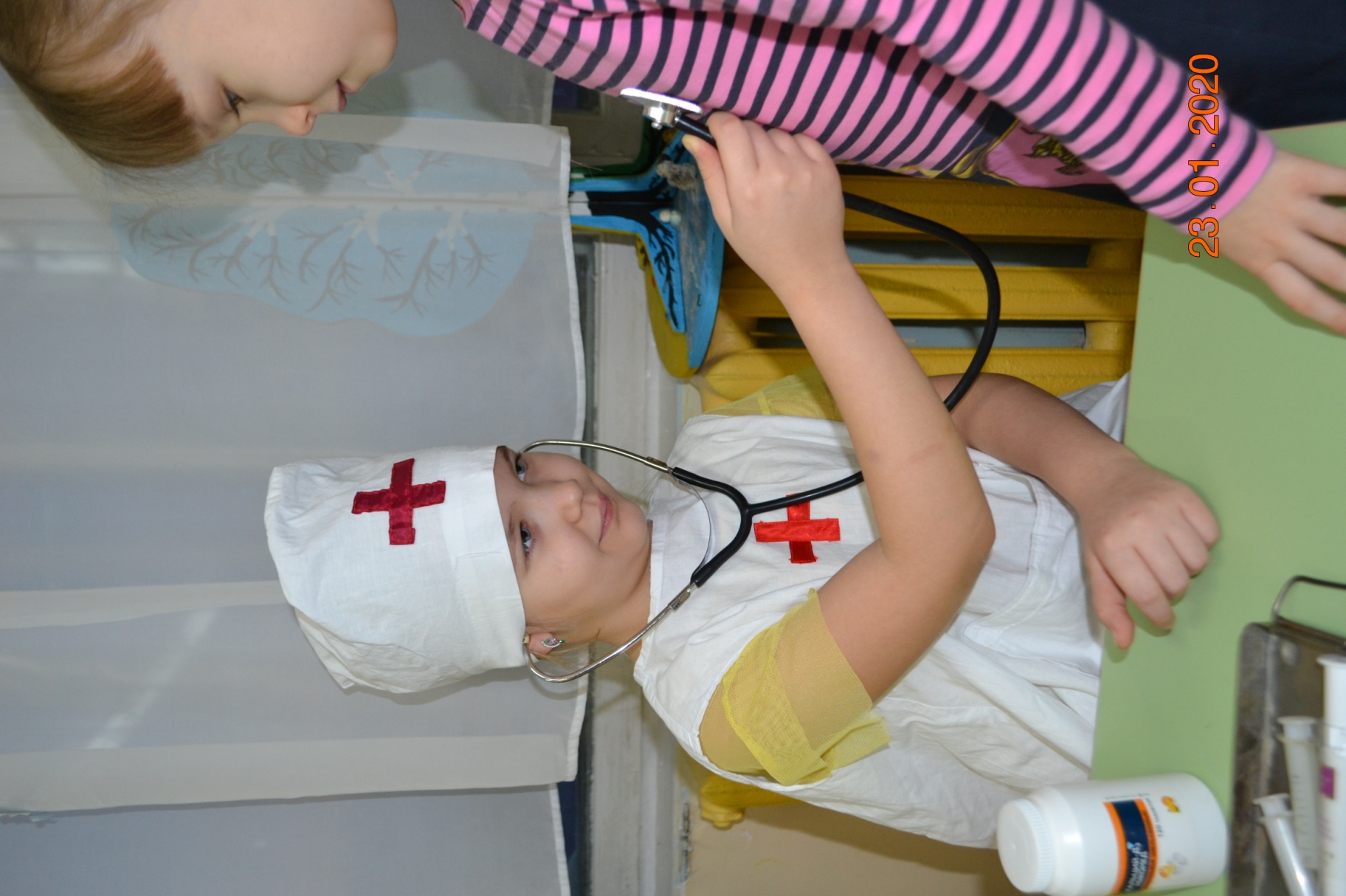 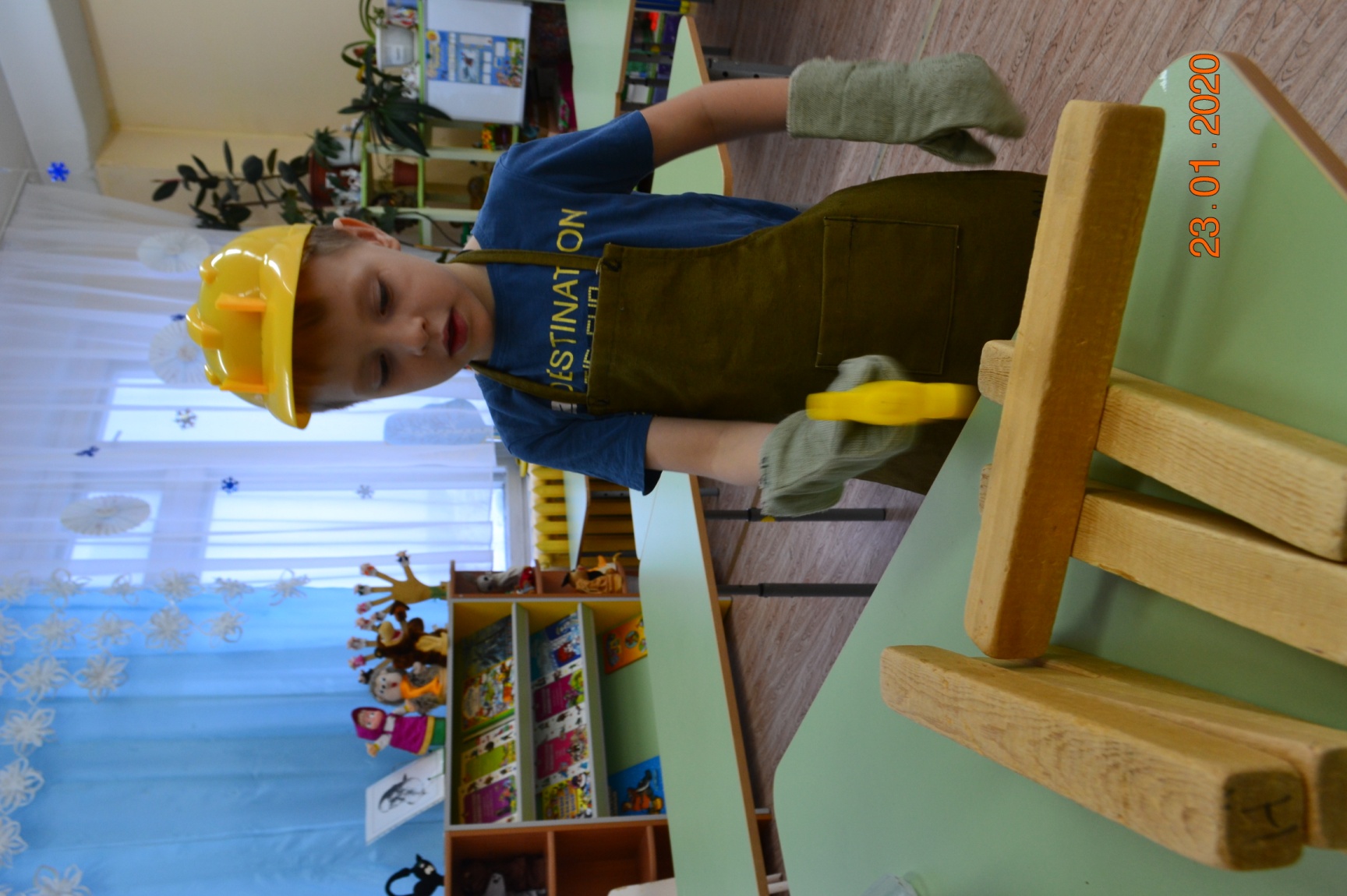 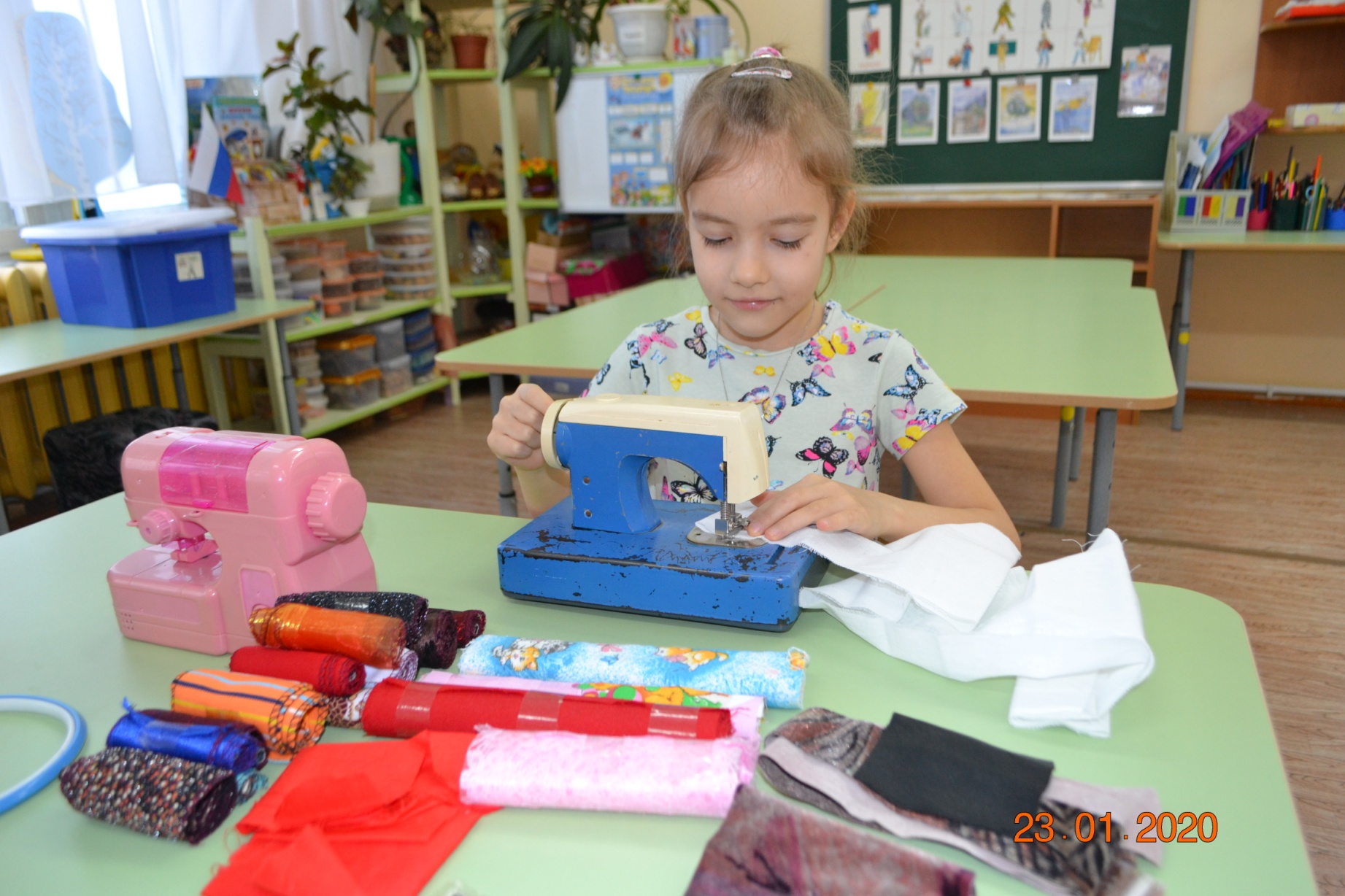 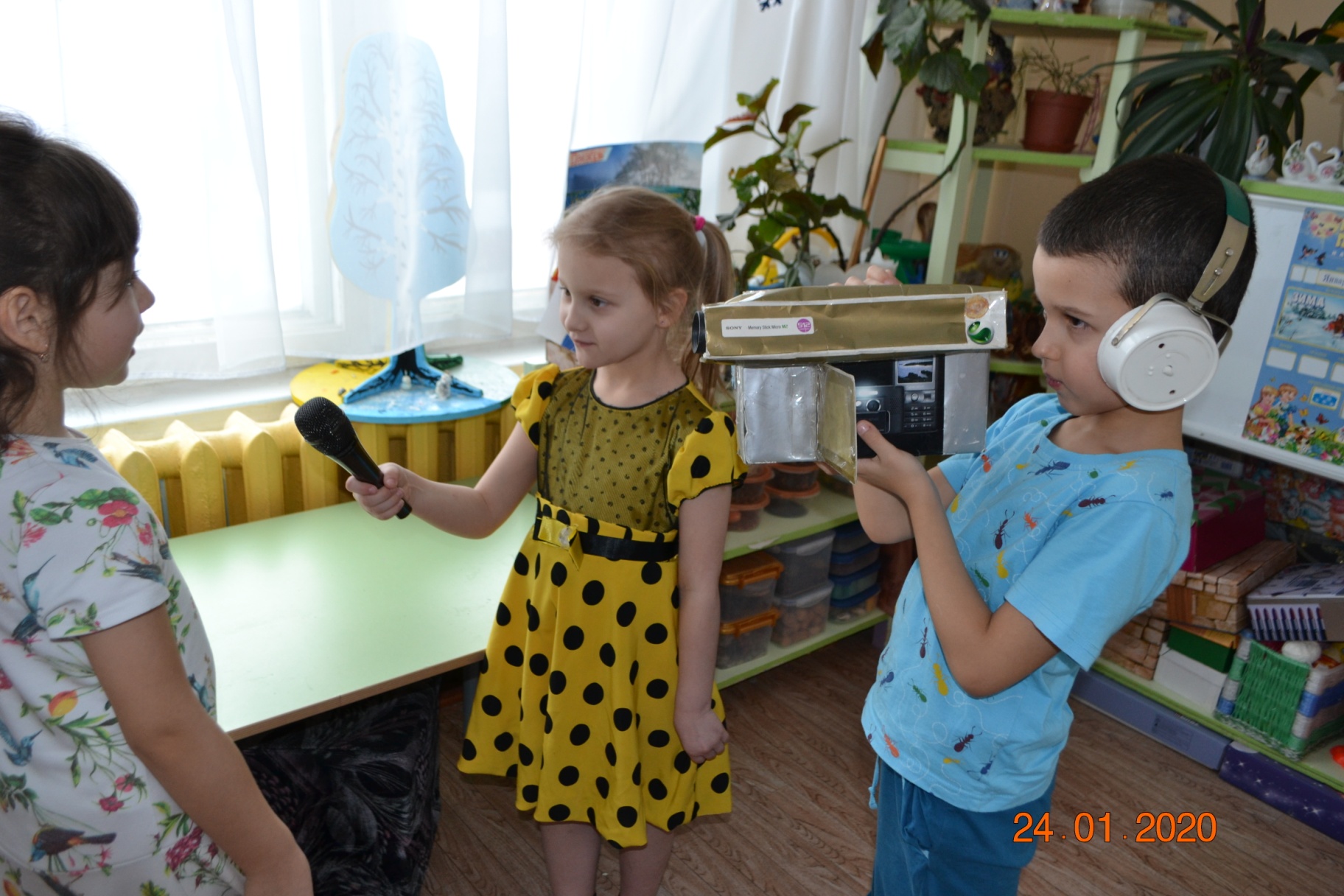 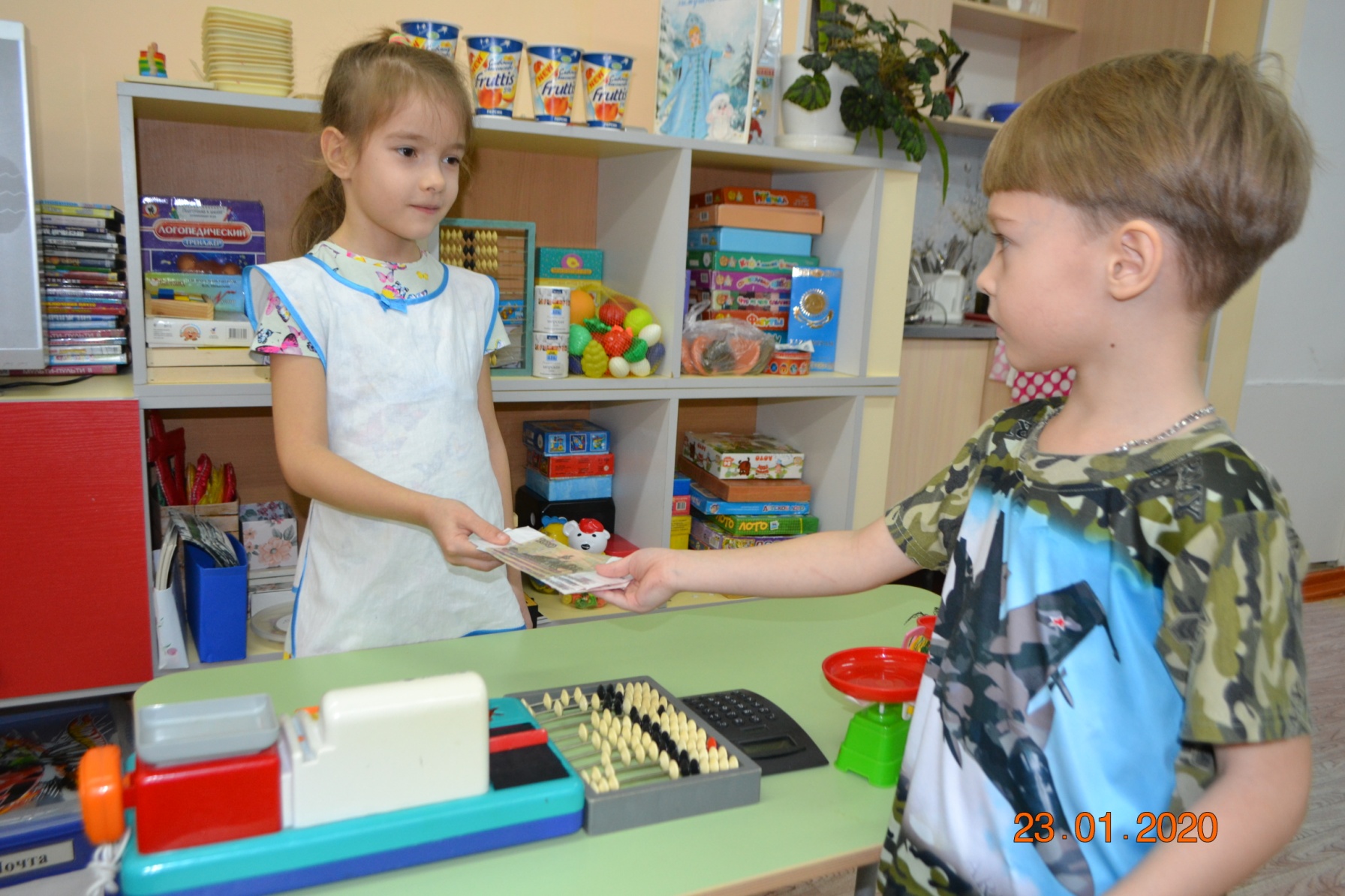 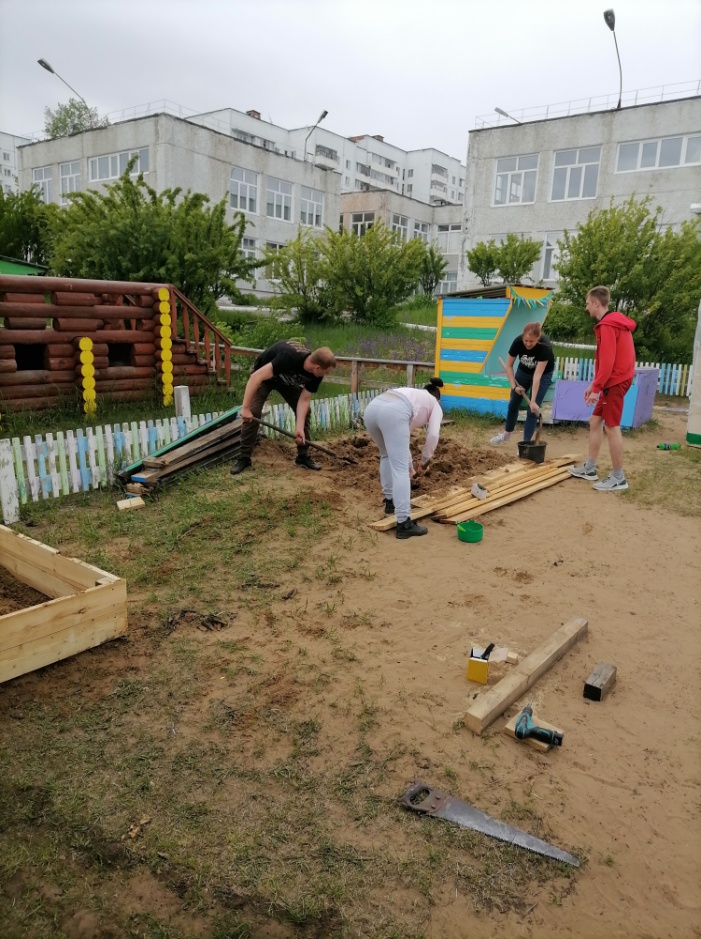 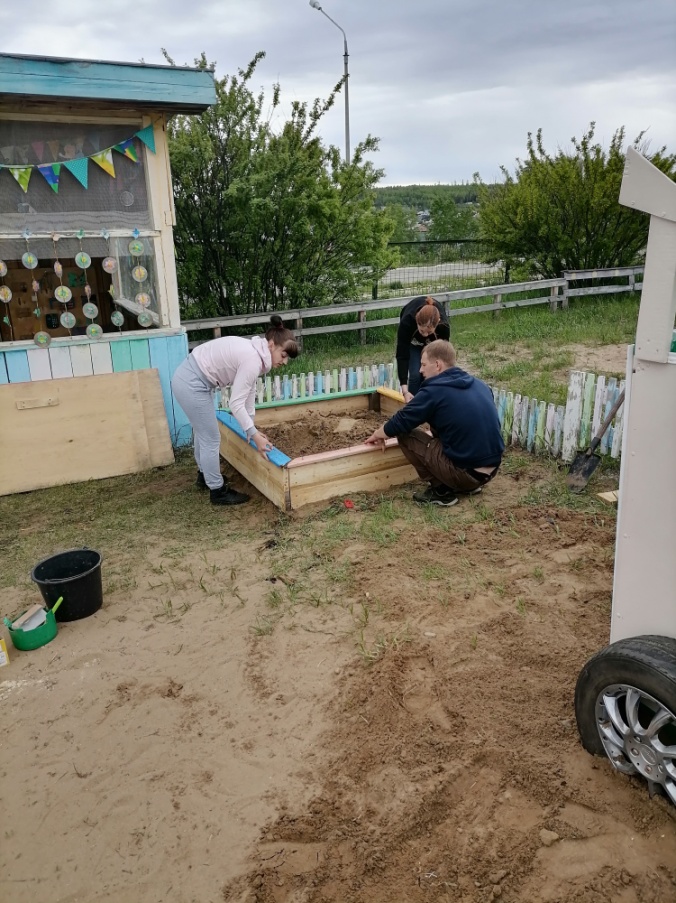 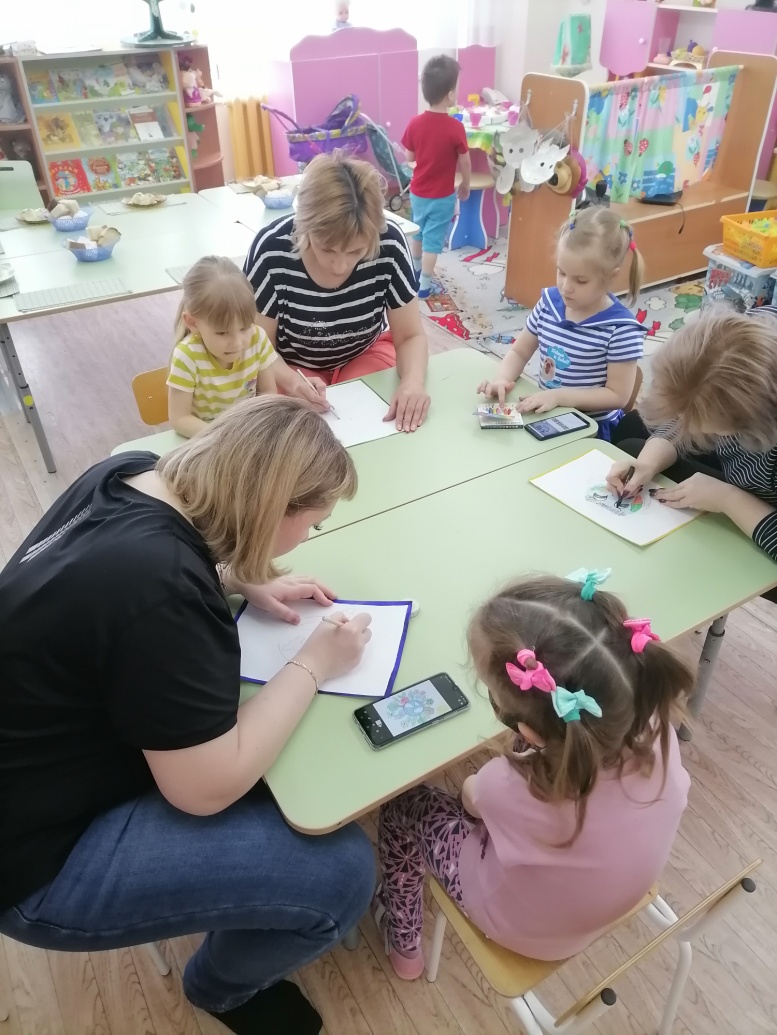 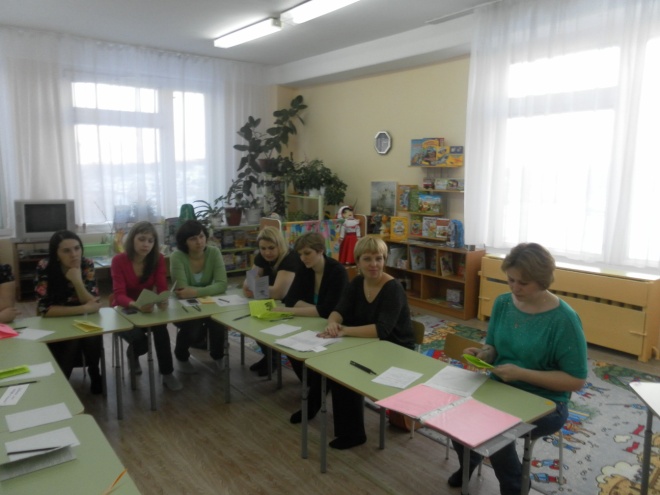 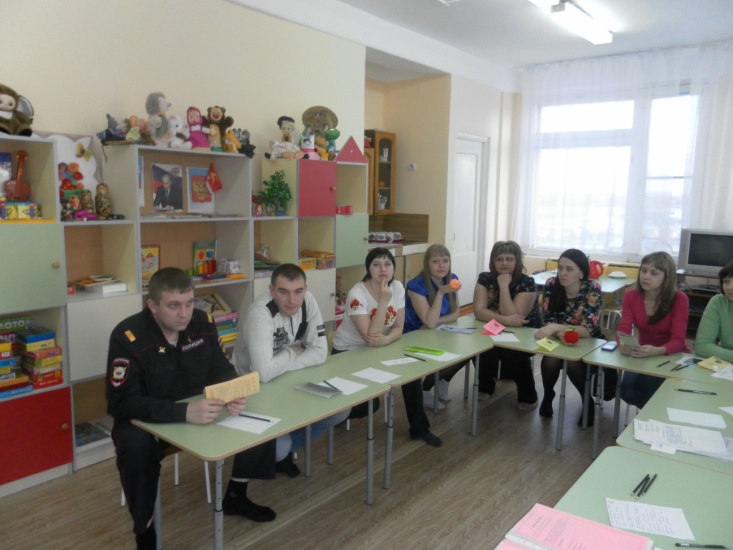 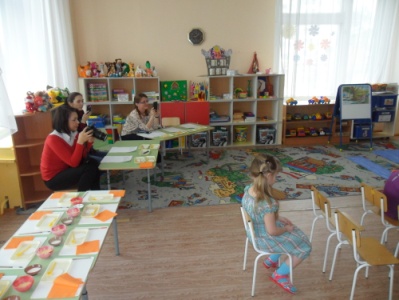 Наши работы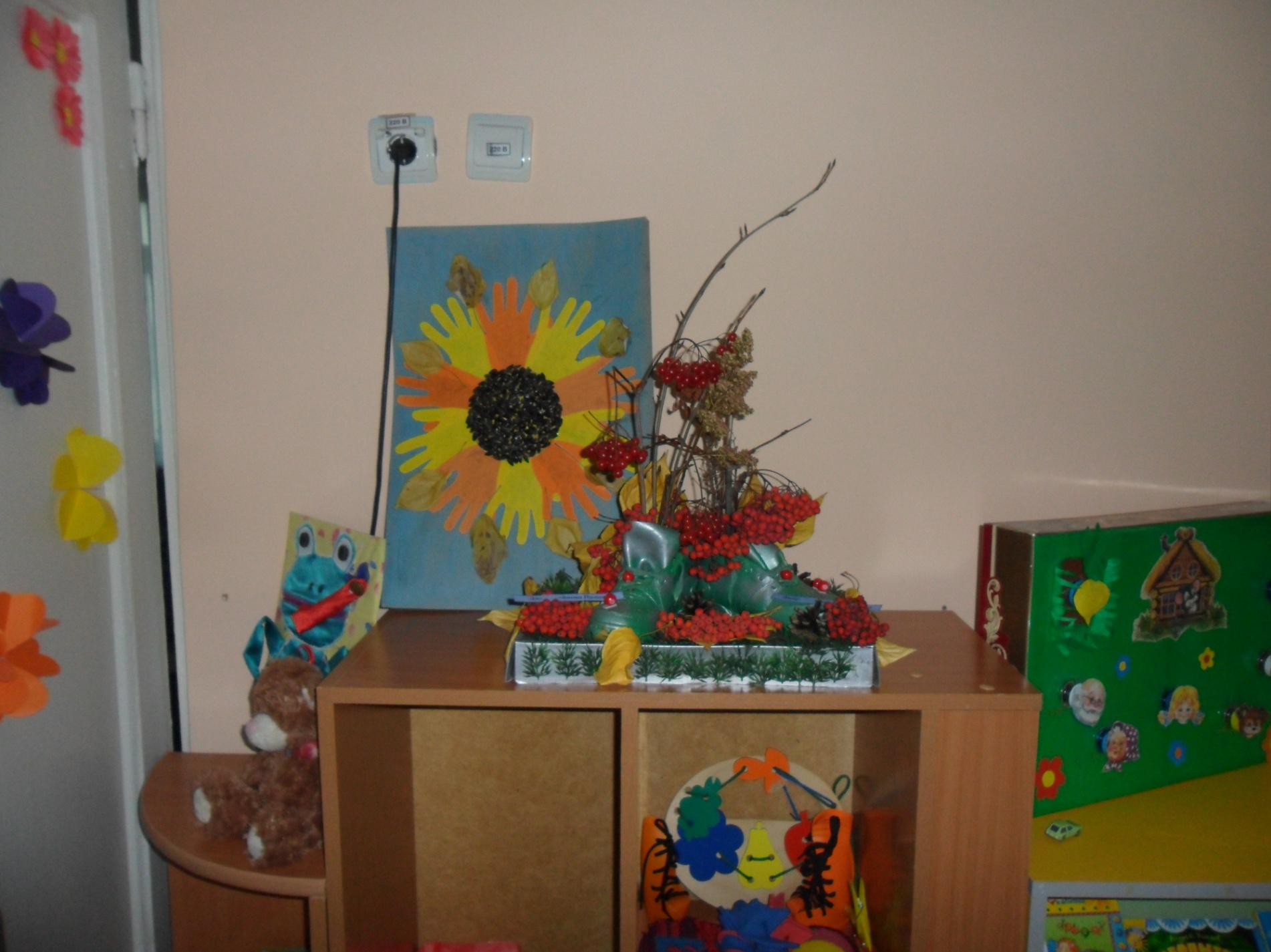 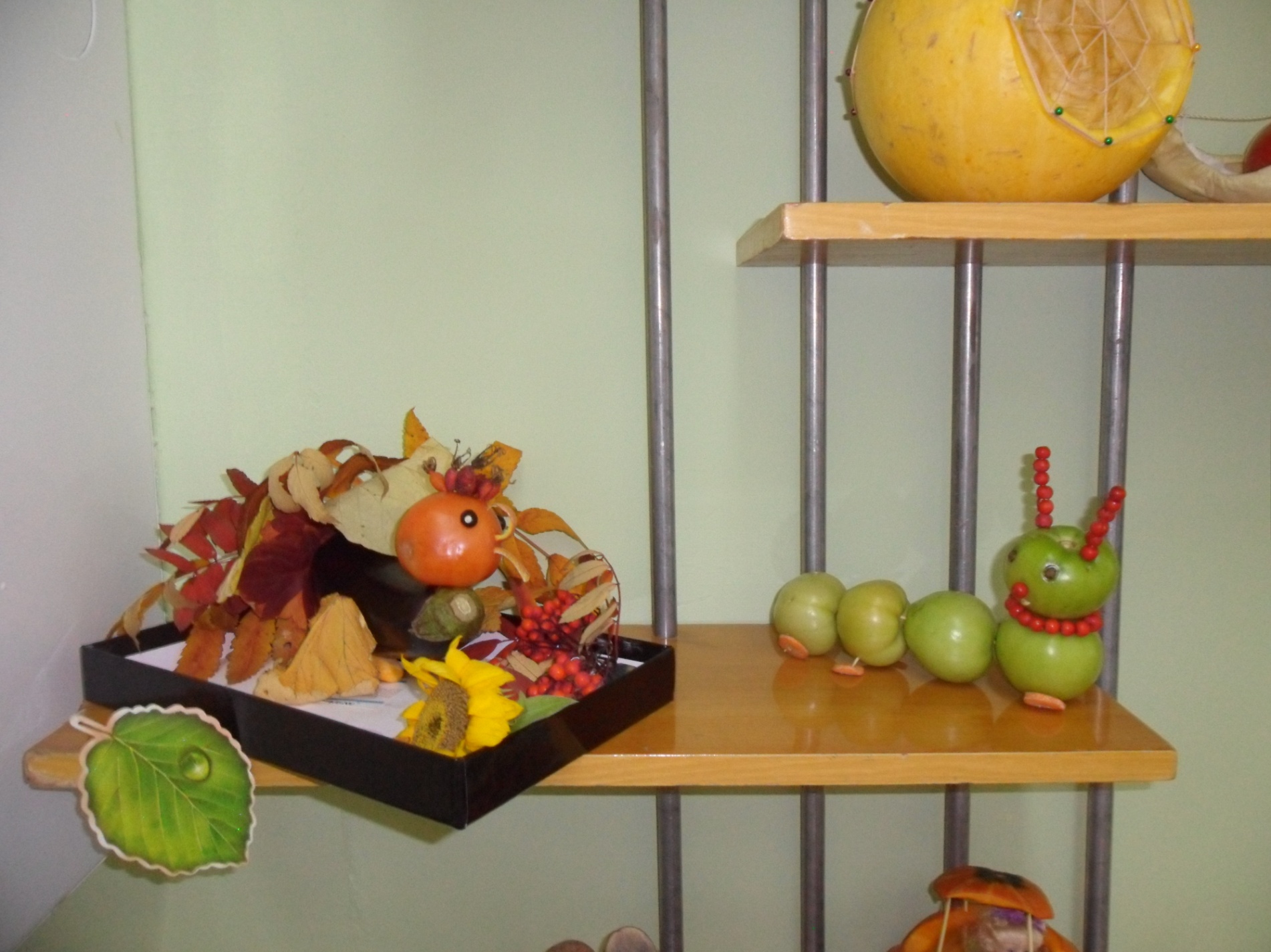 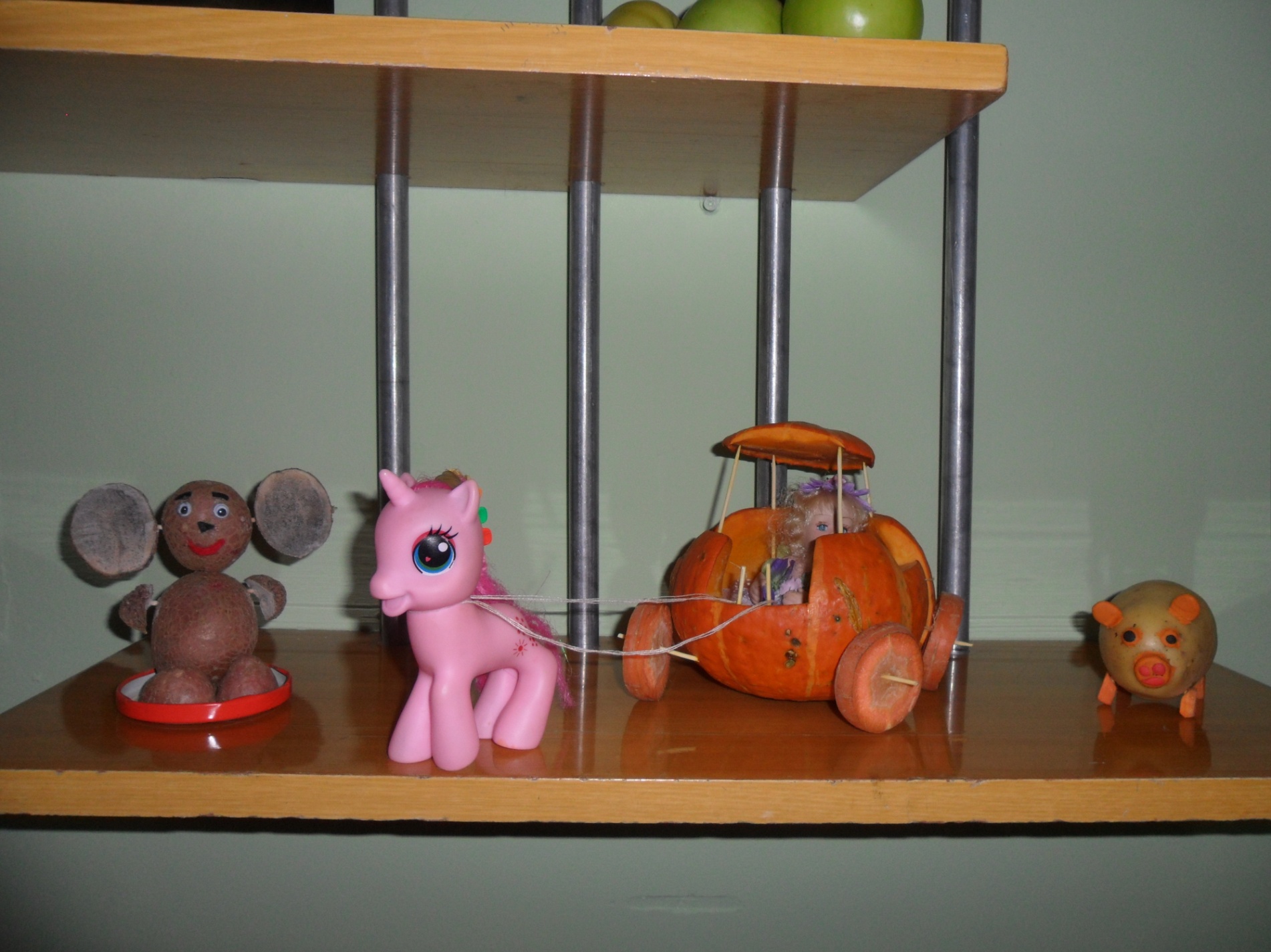 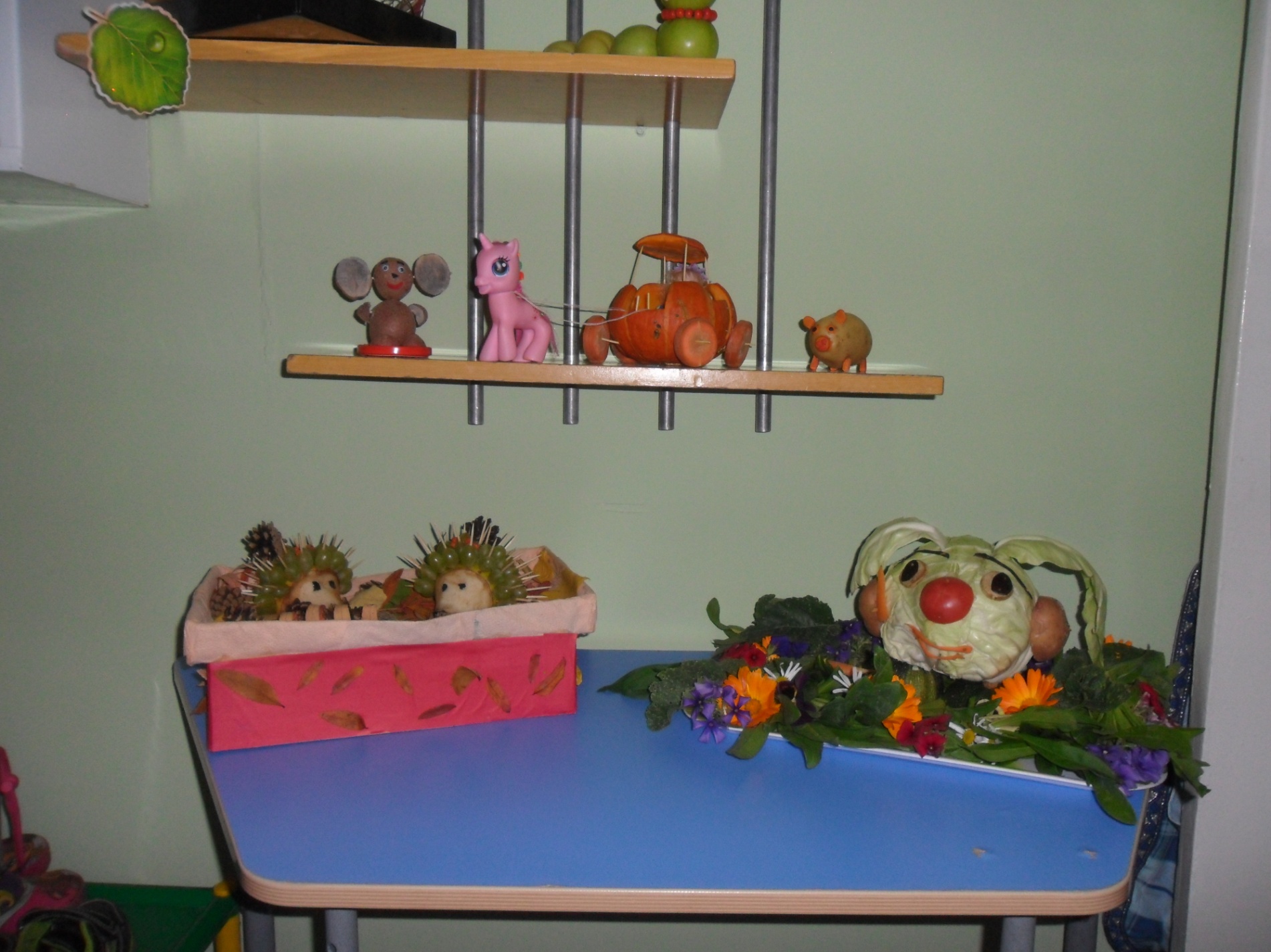 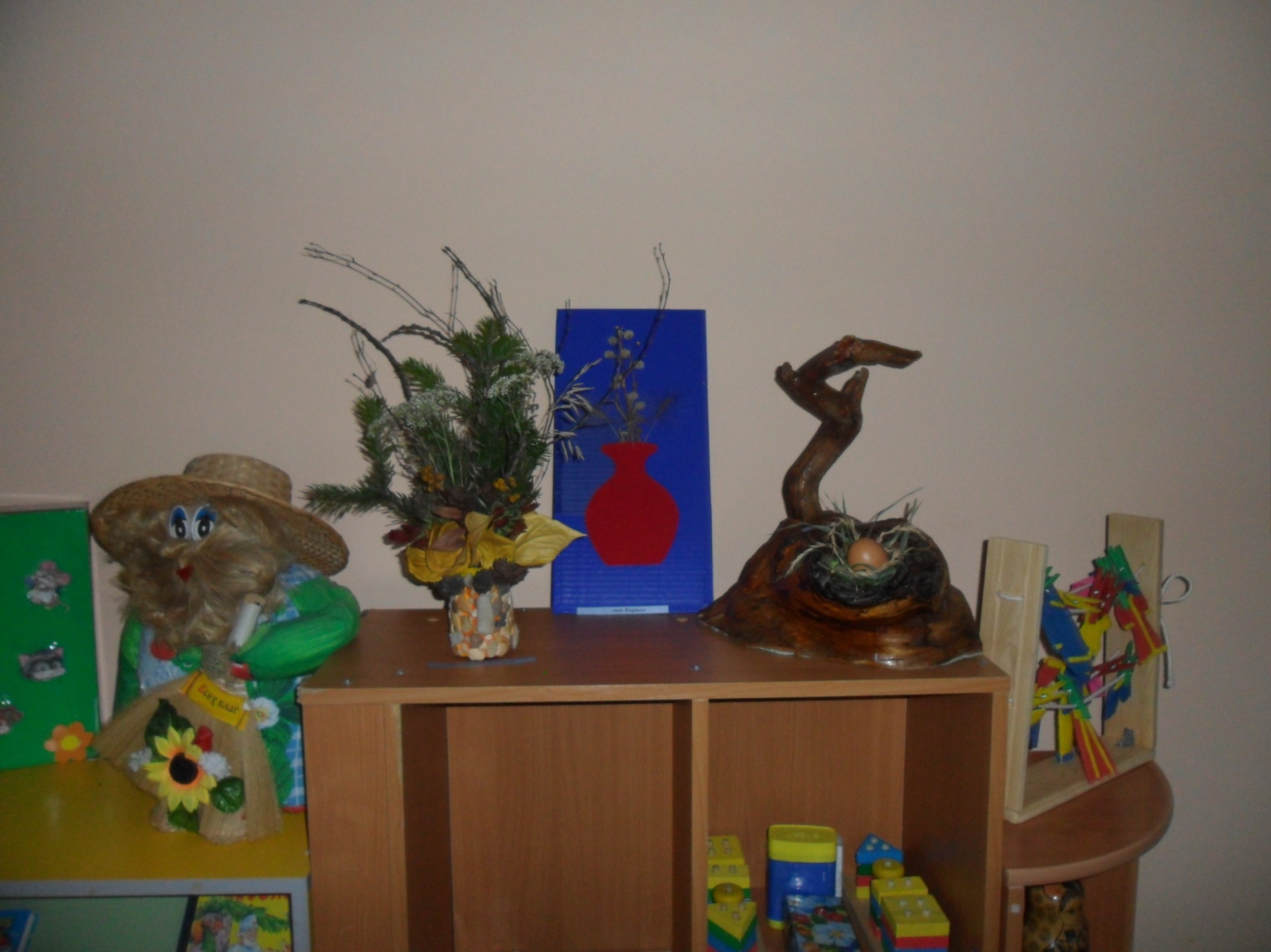 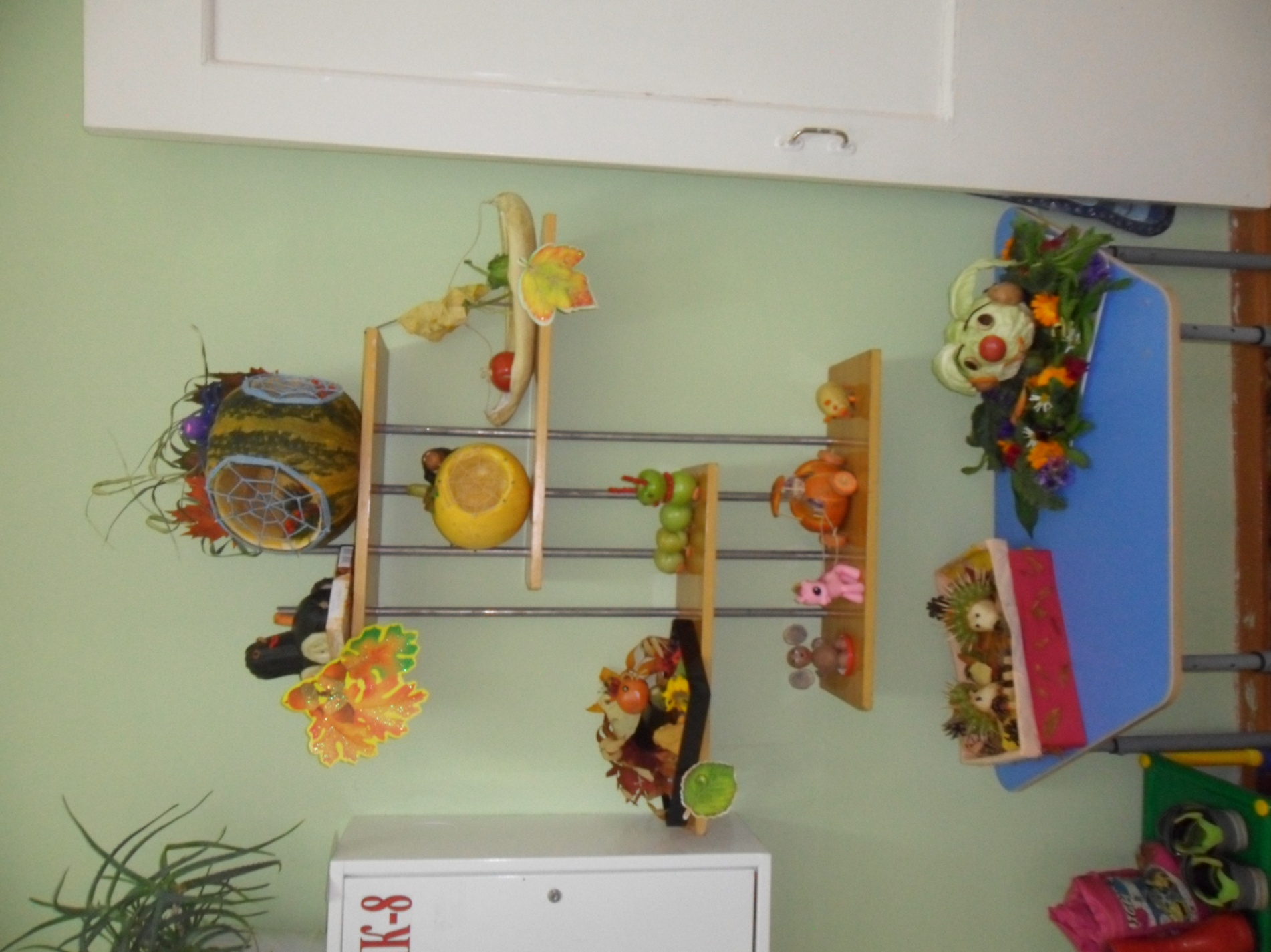 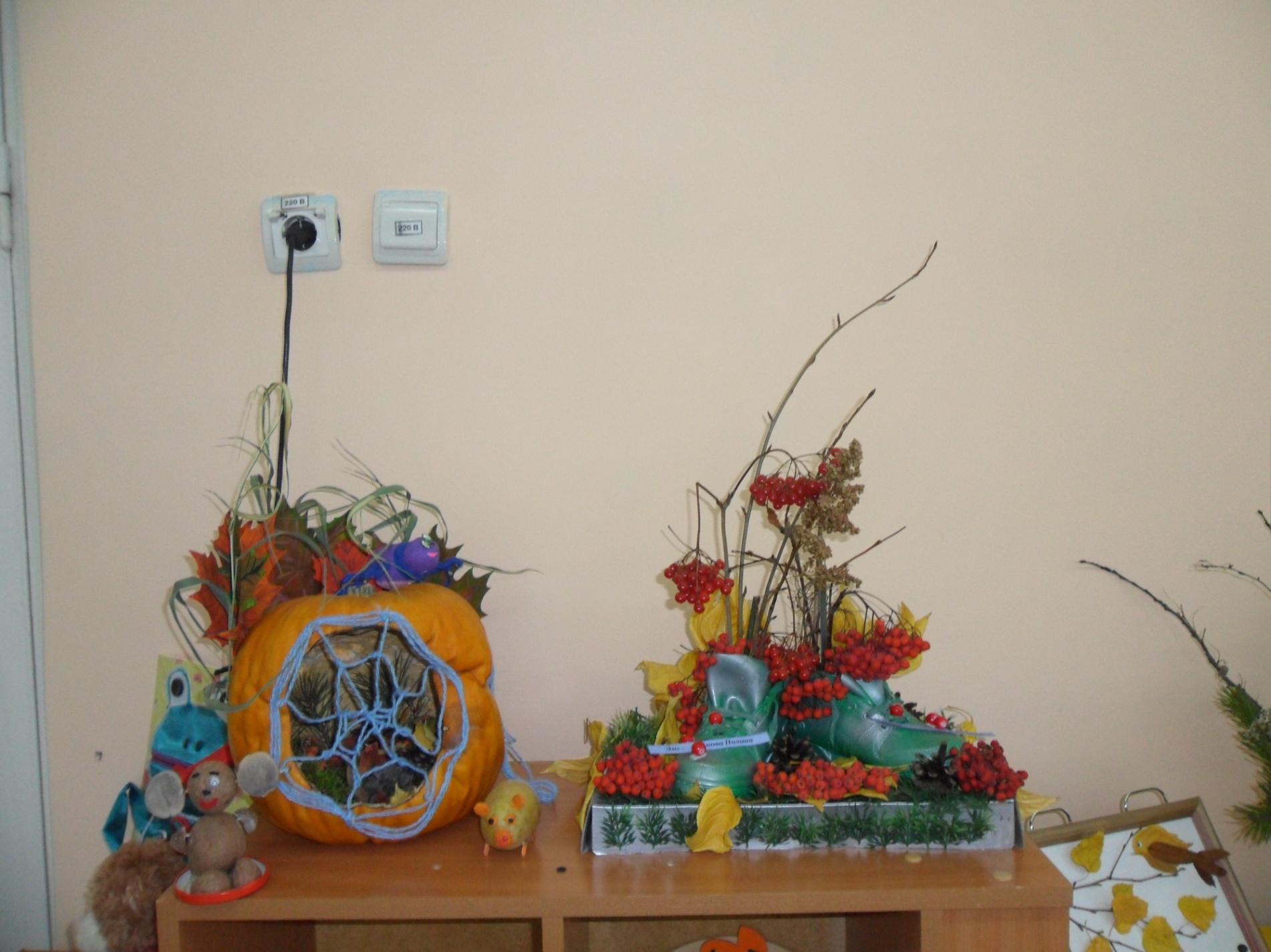 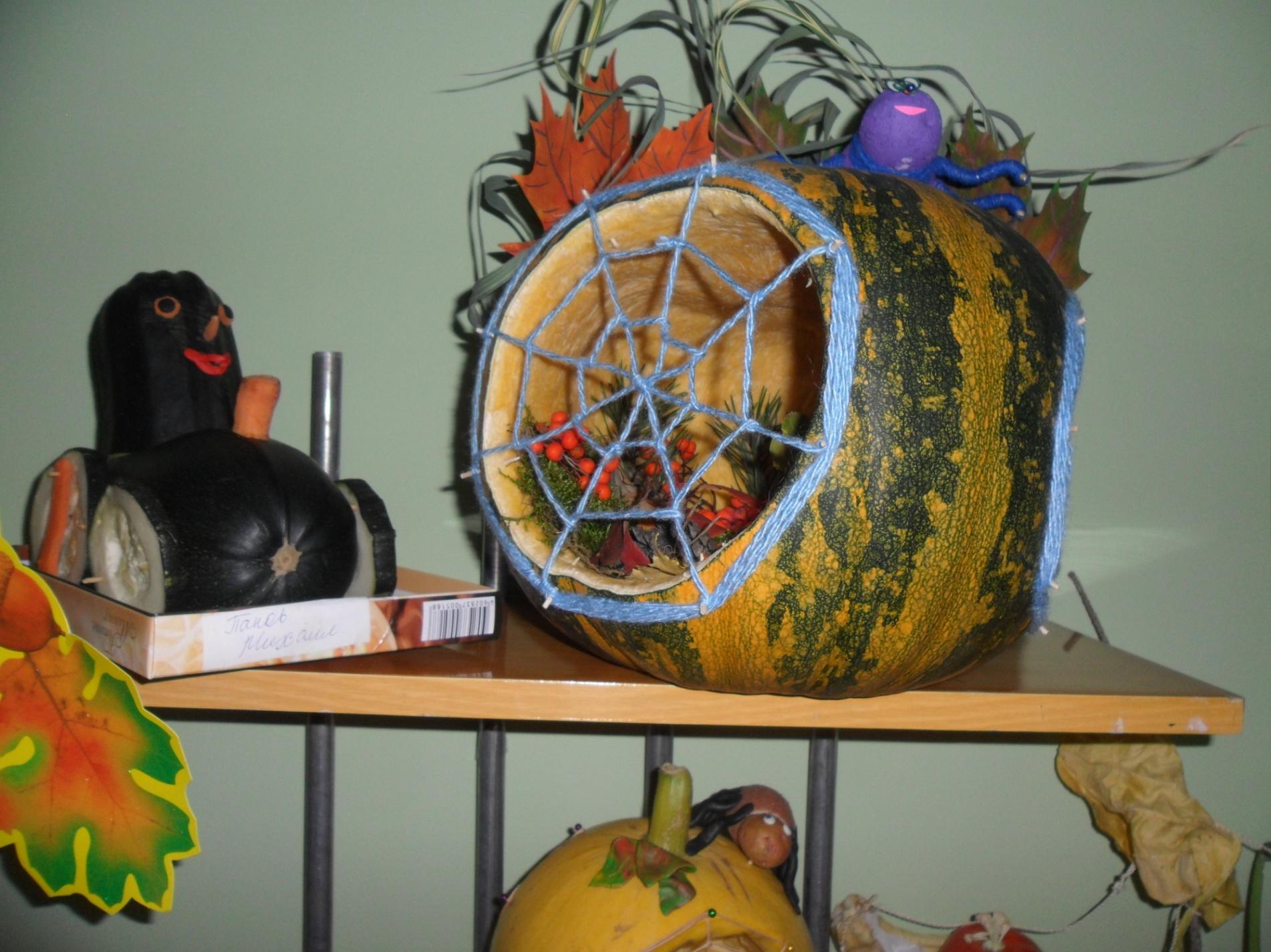 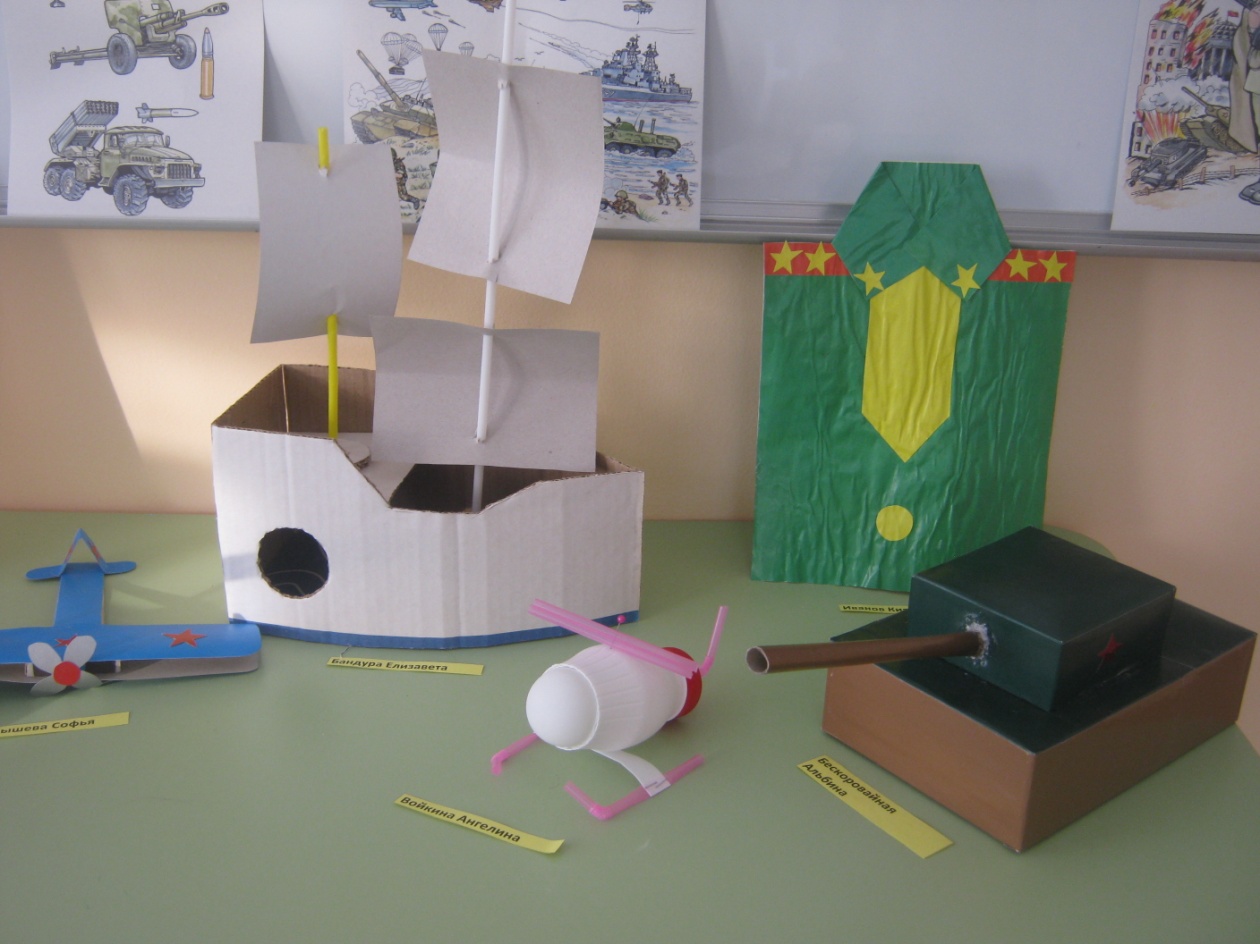 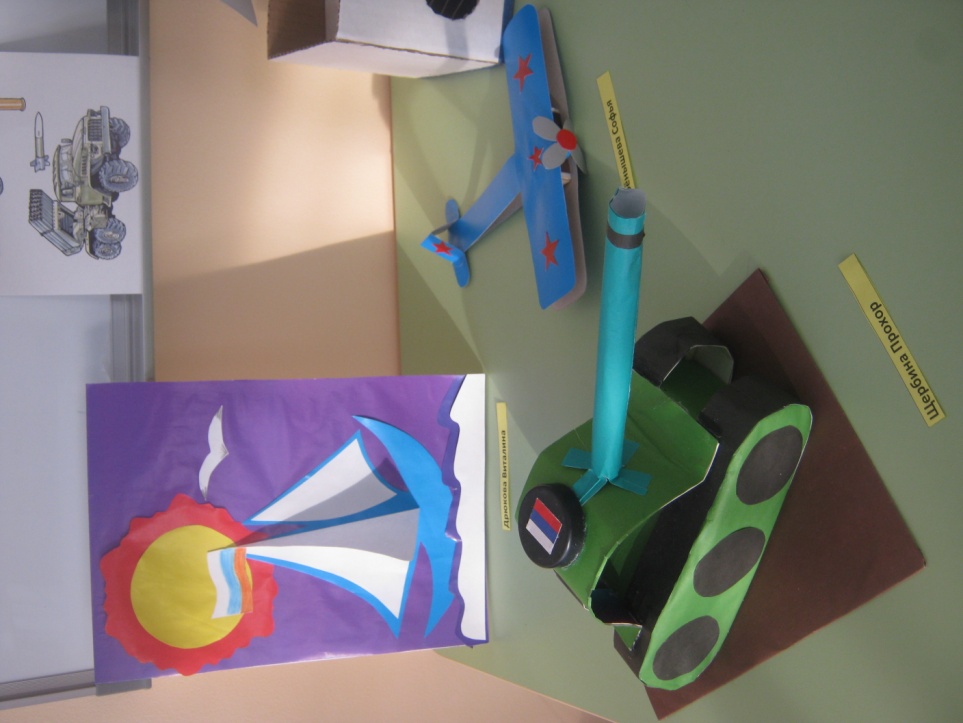 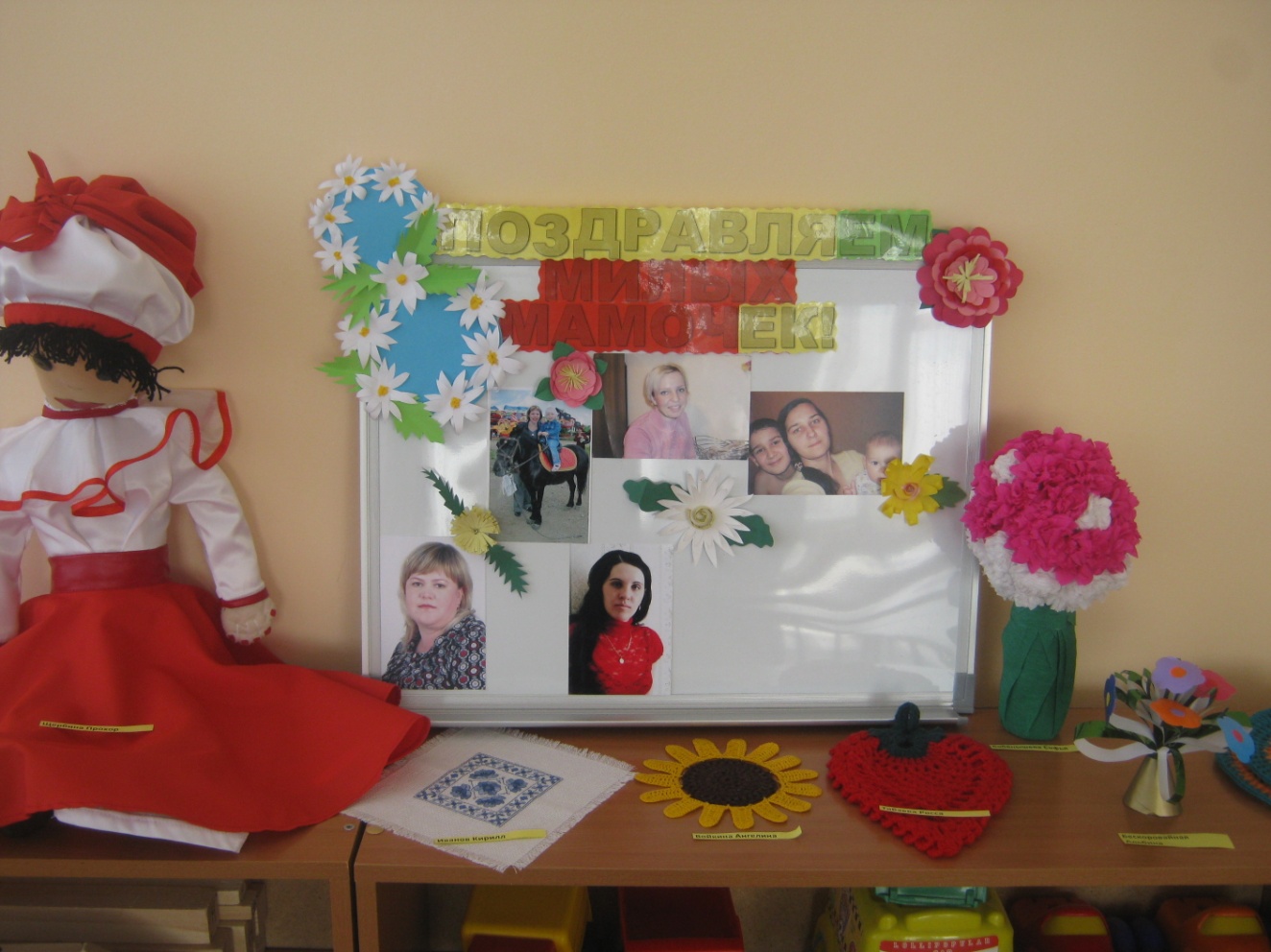 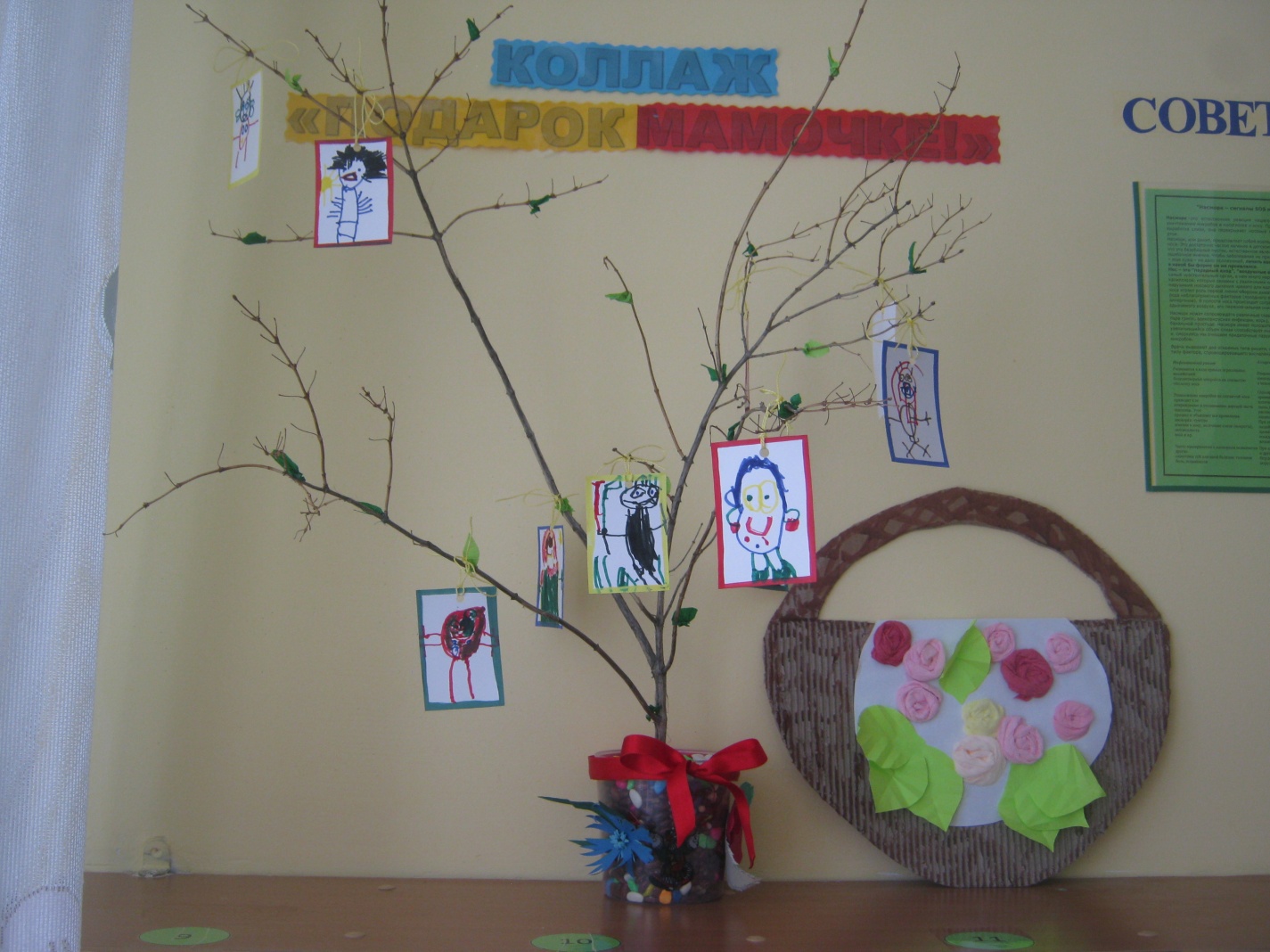 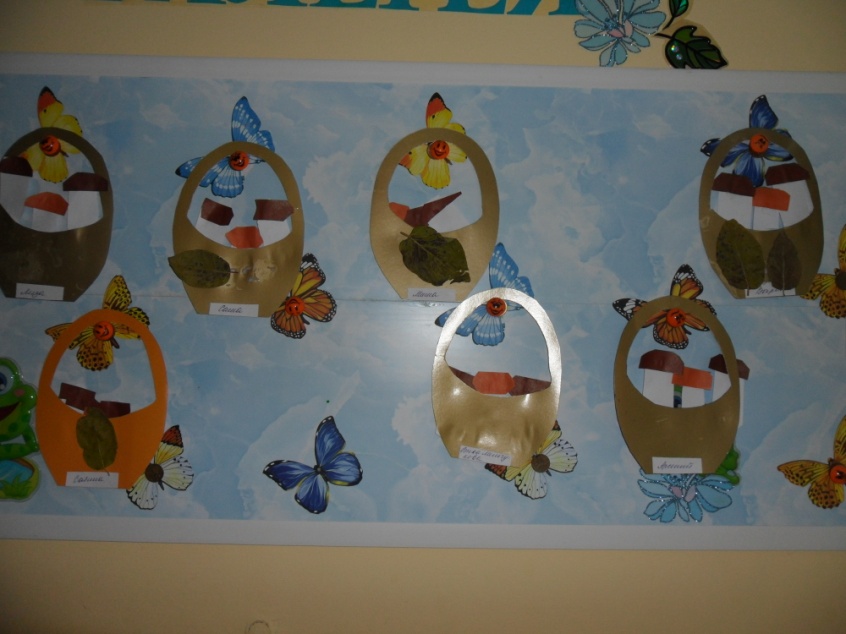 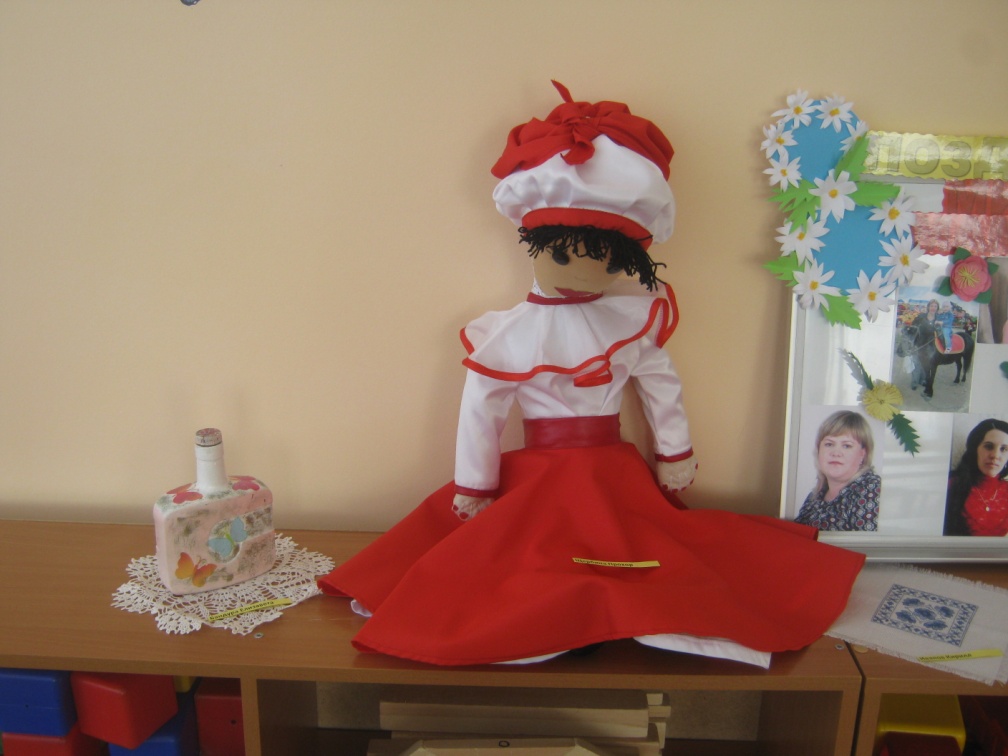 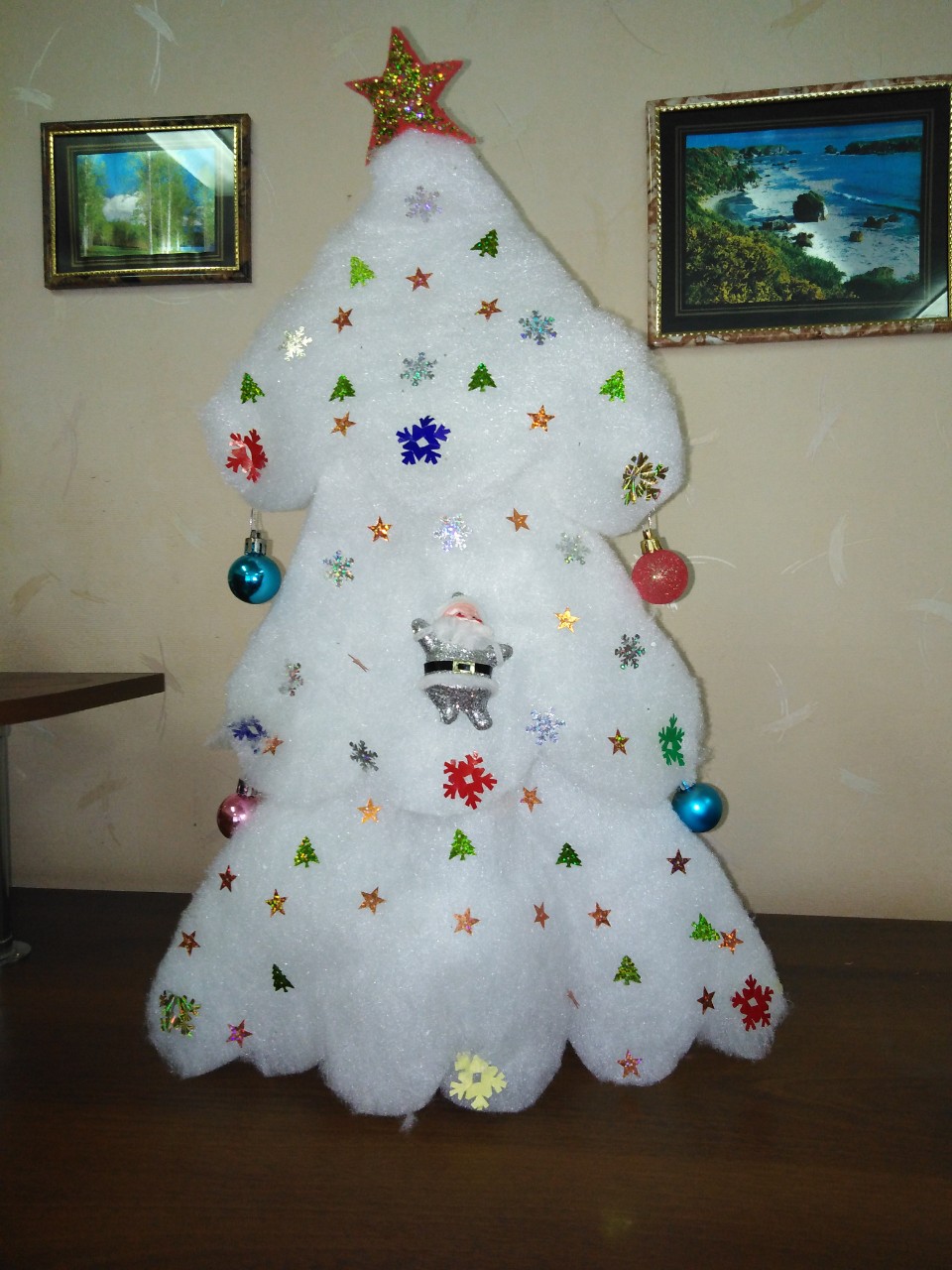 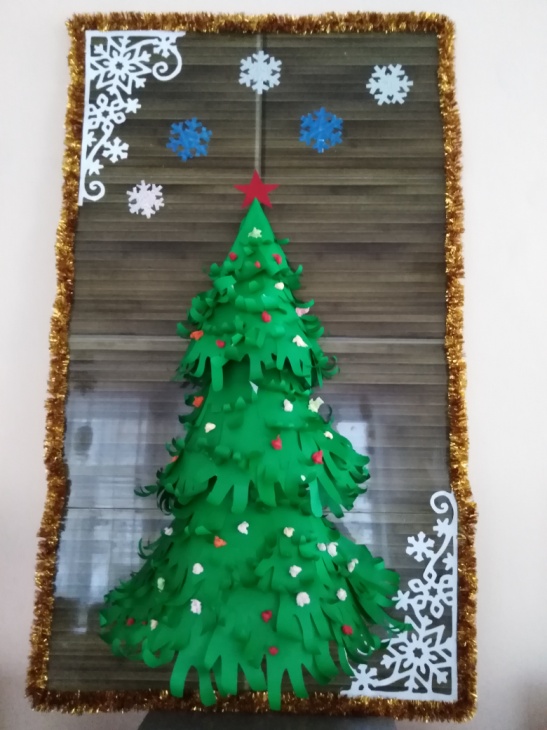 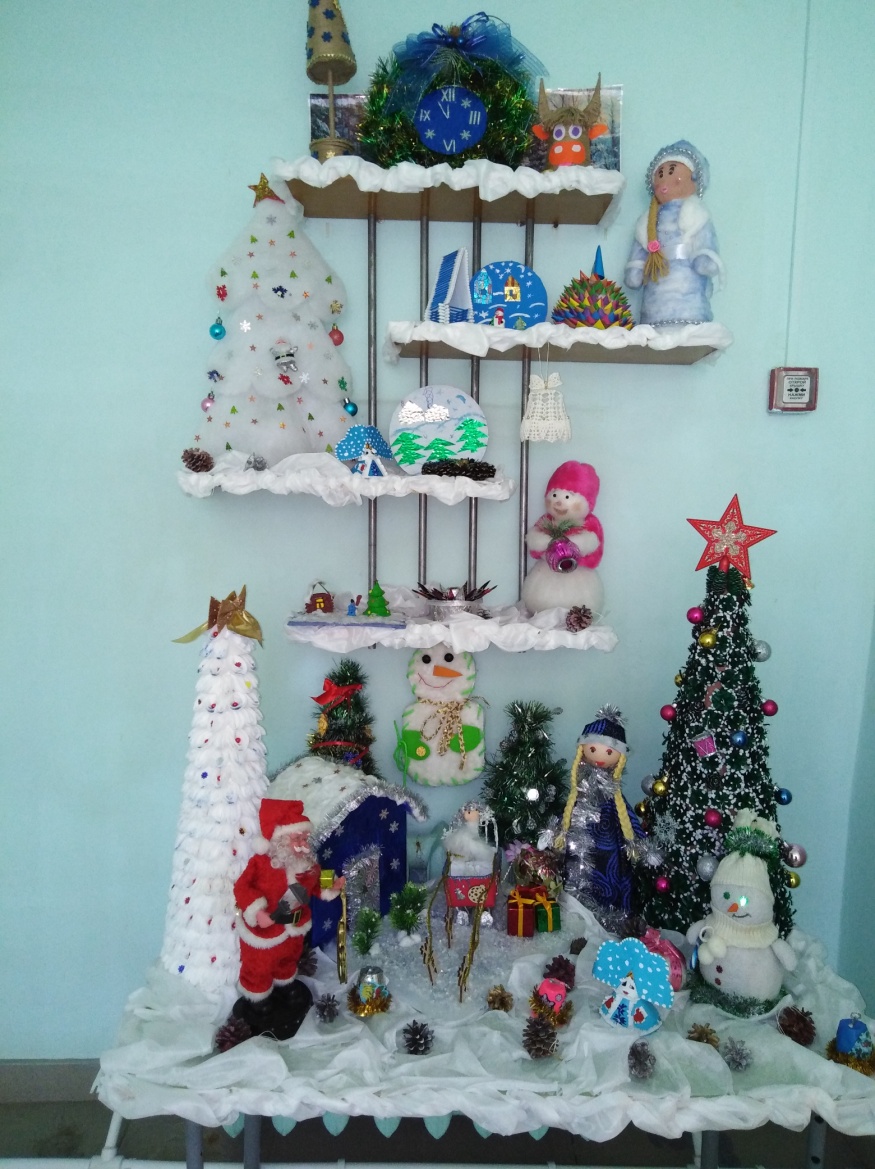 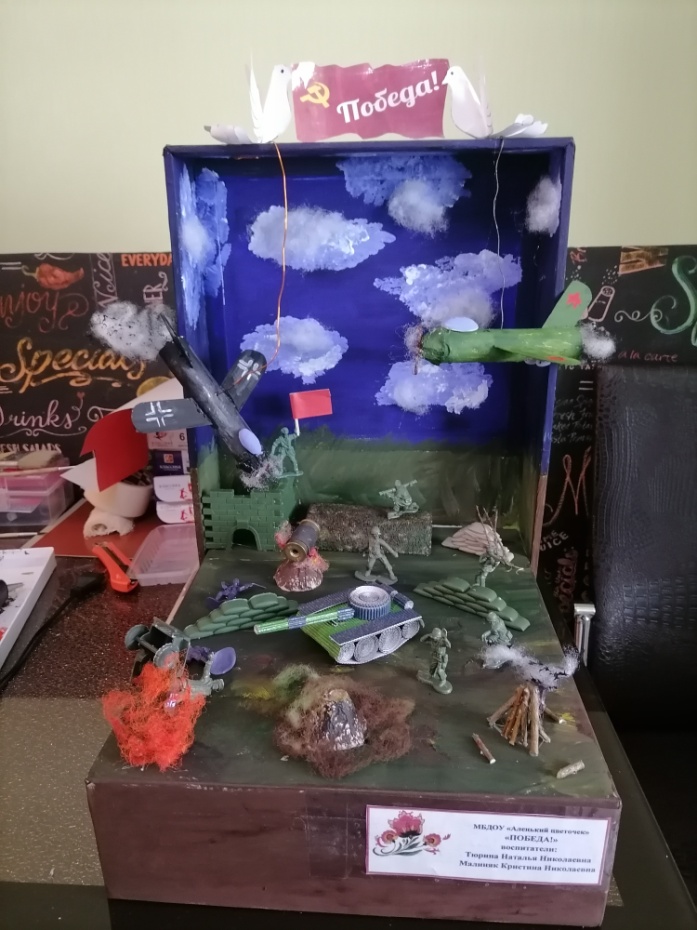 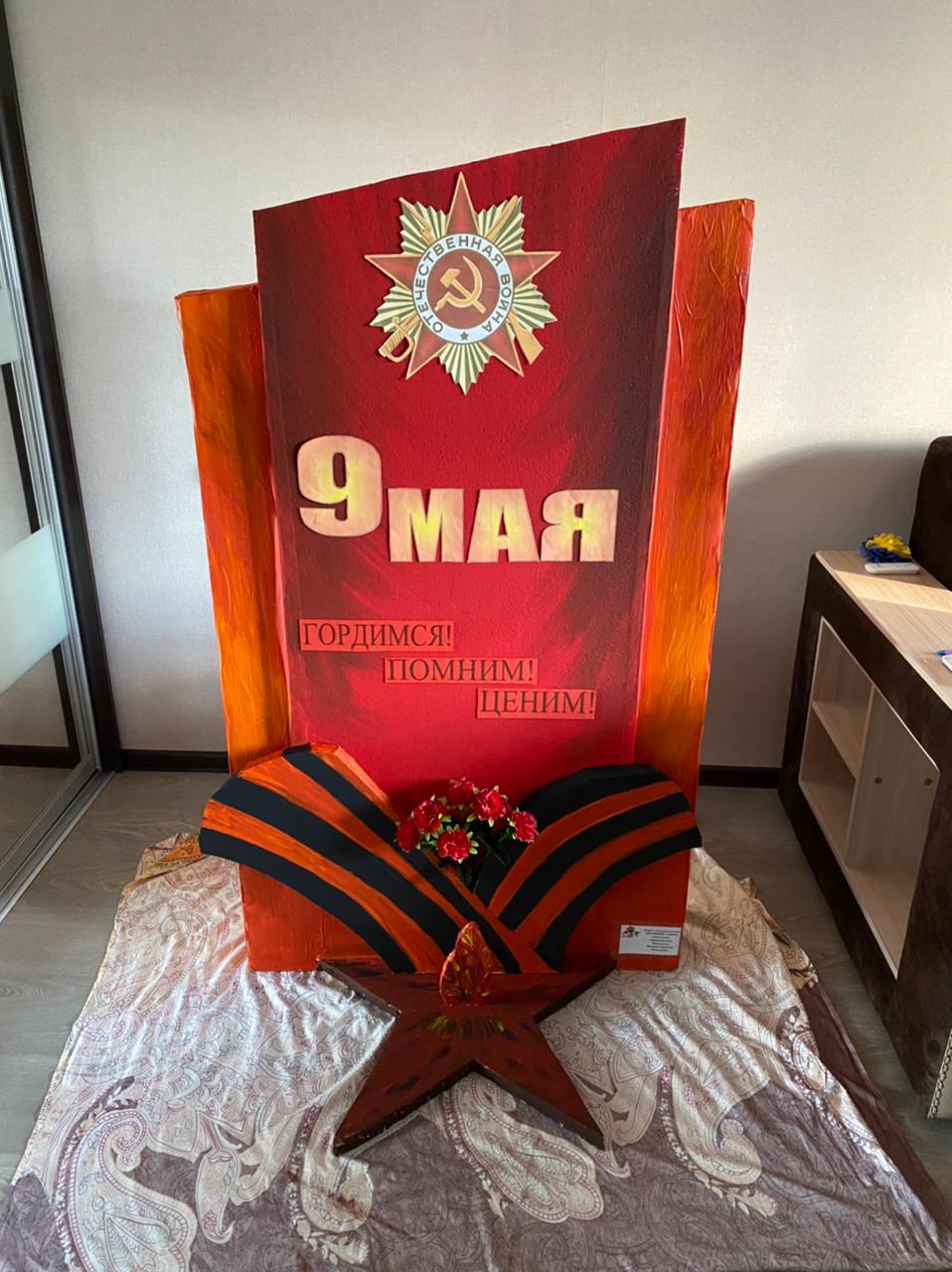 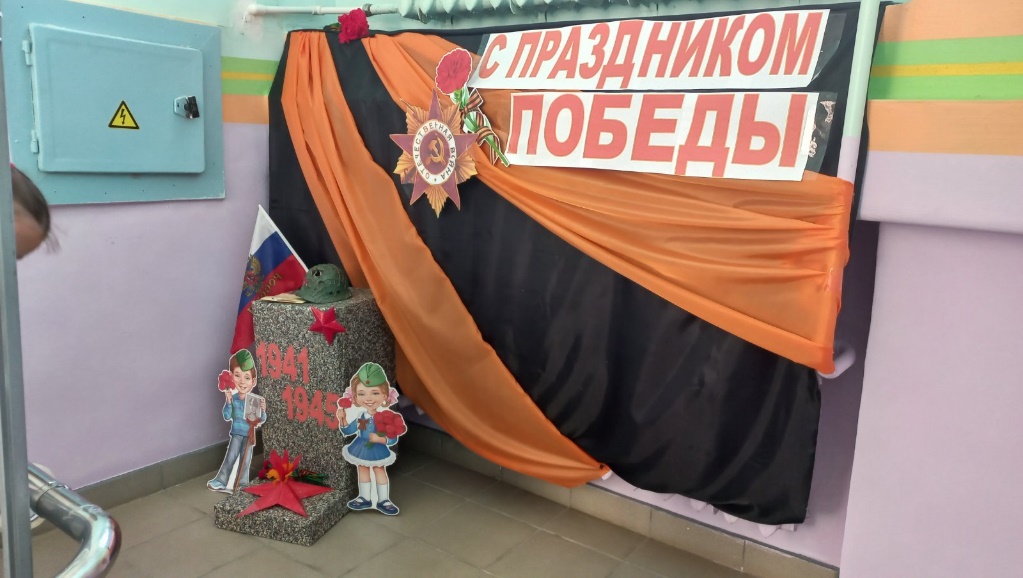 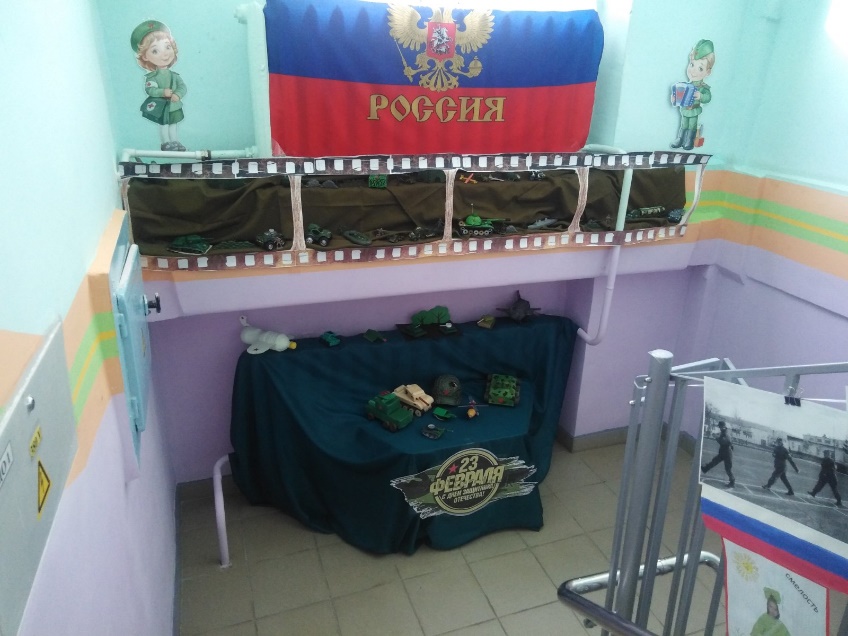 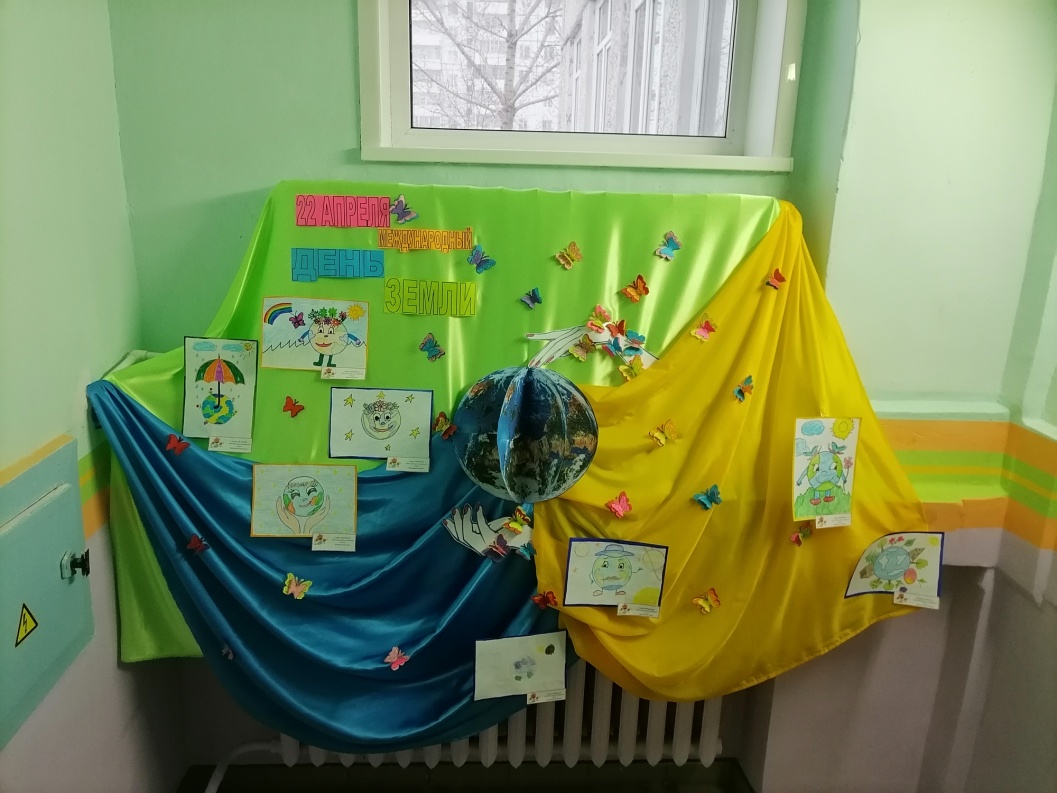 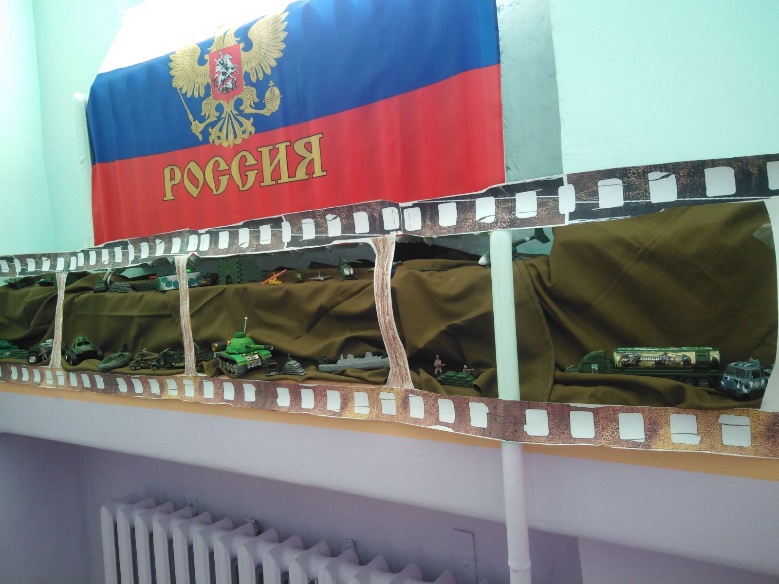 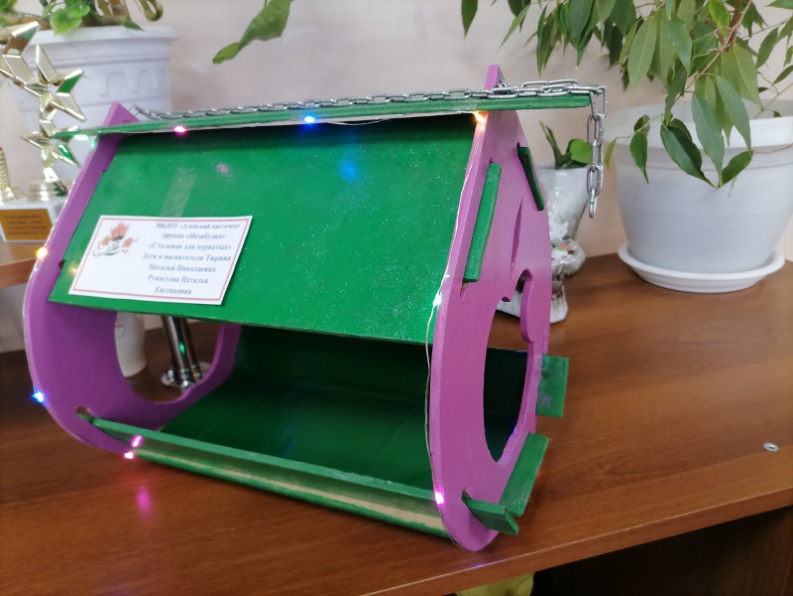 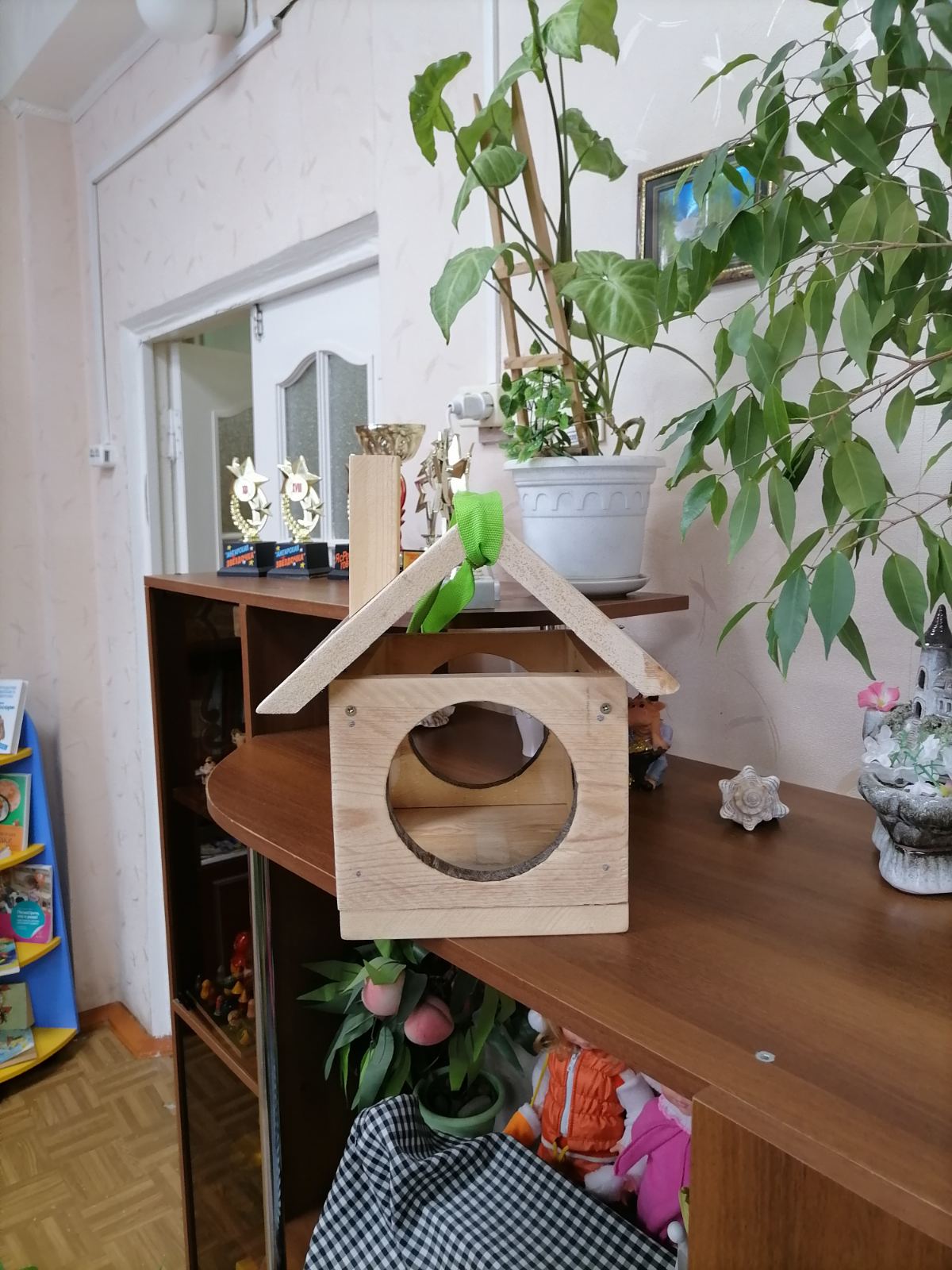 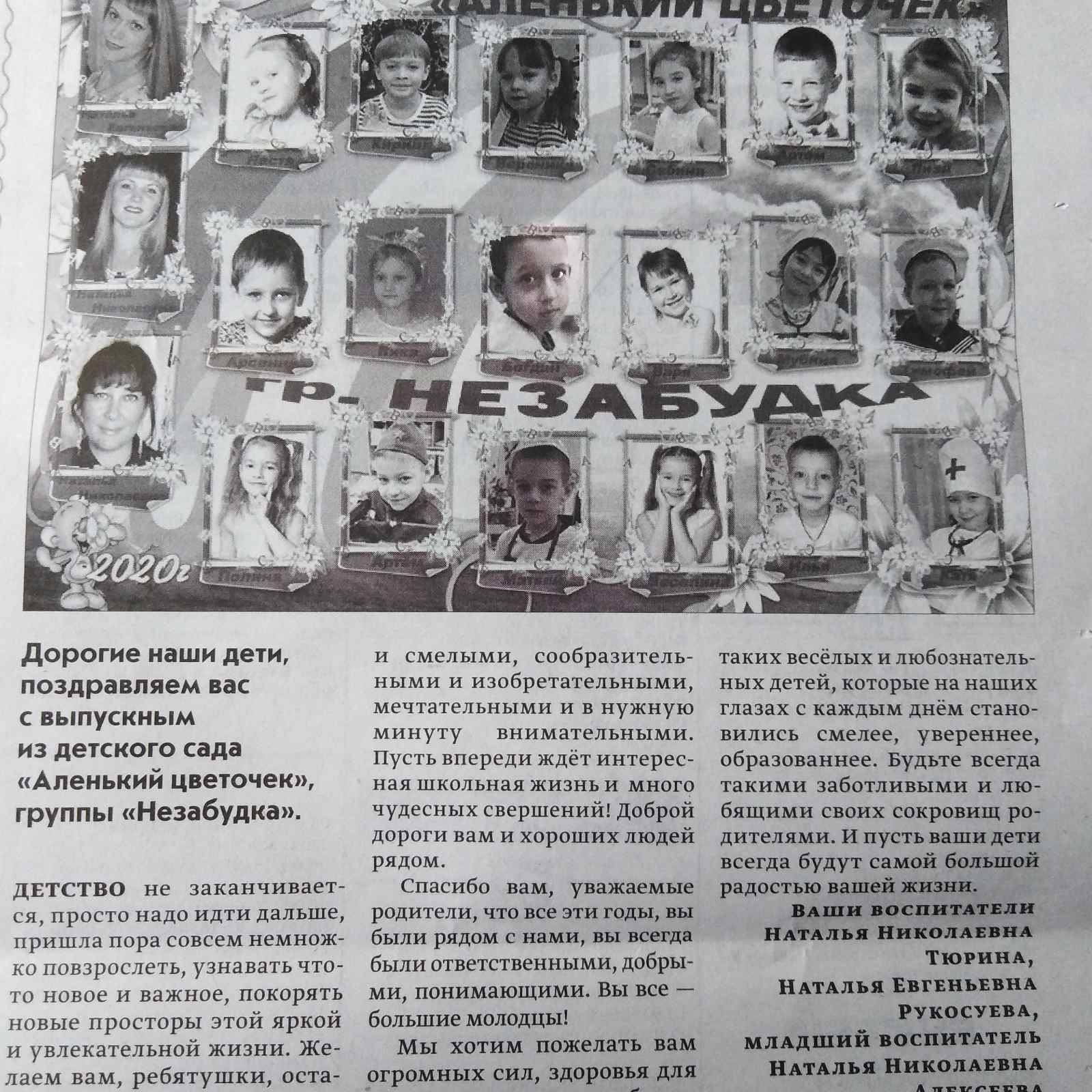 Наша группа «Незабудка»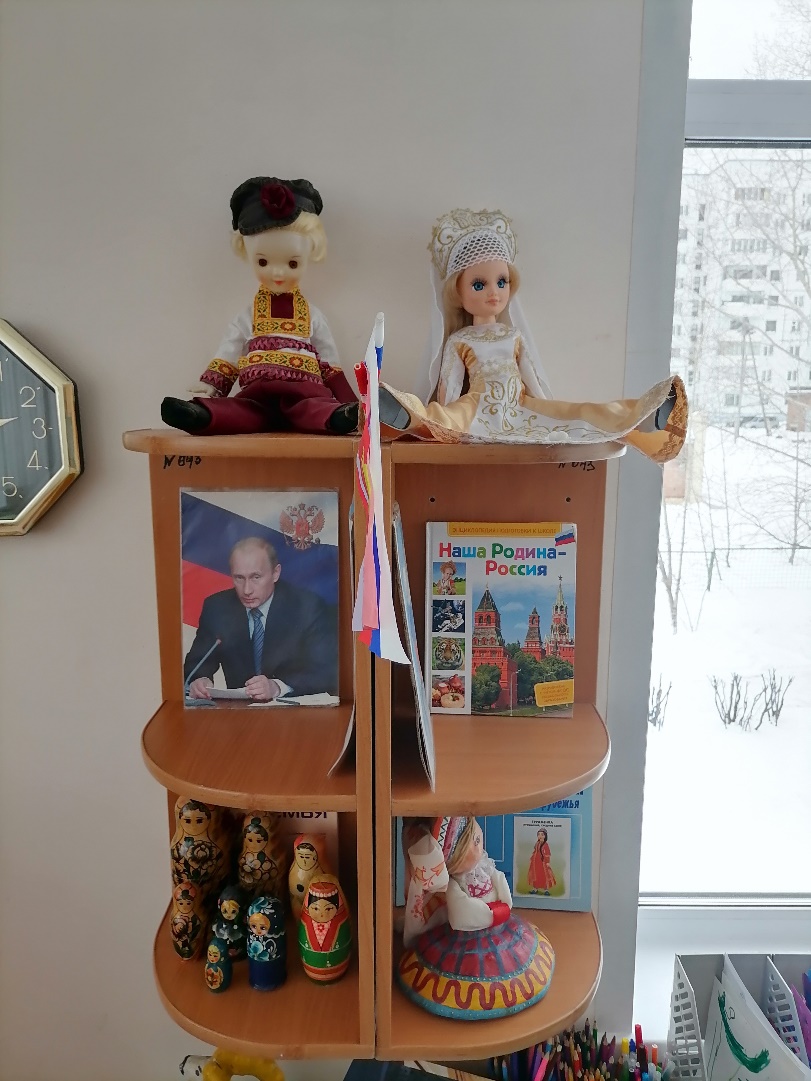 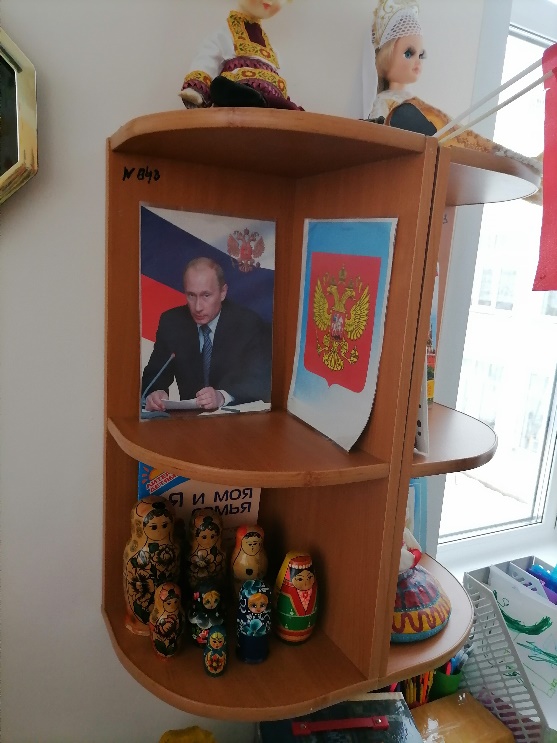 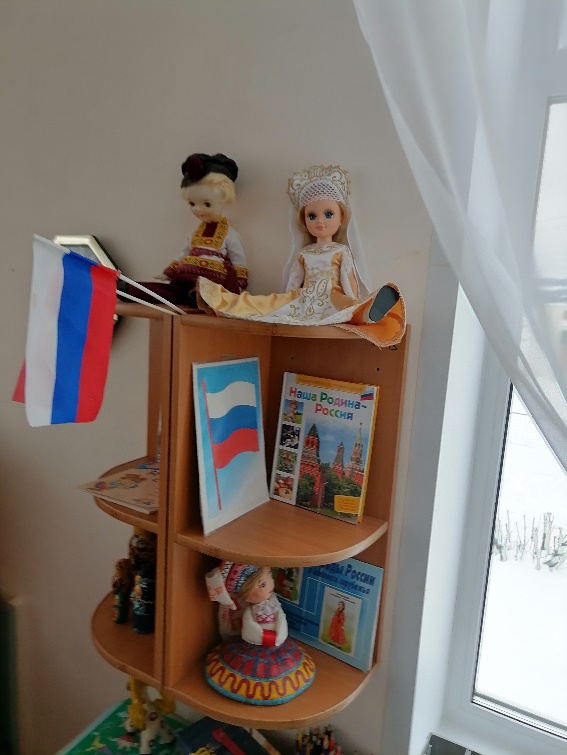 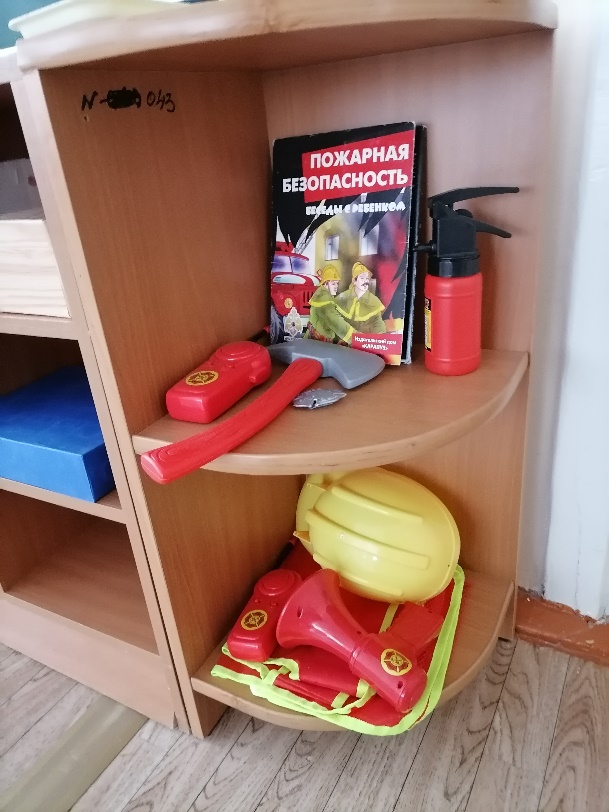 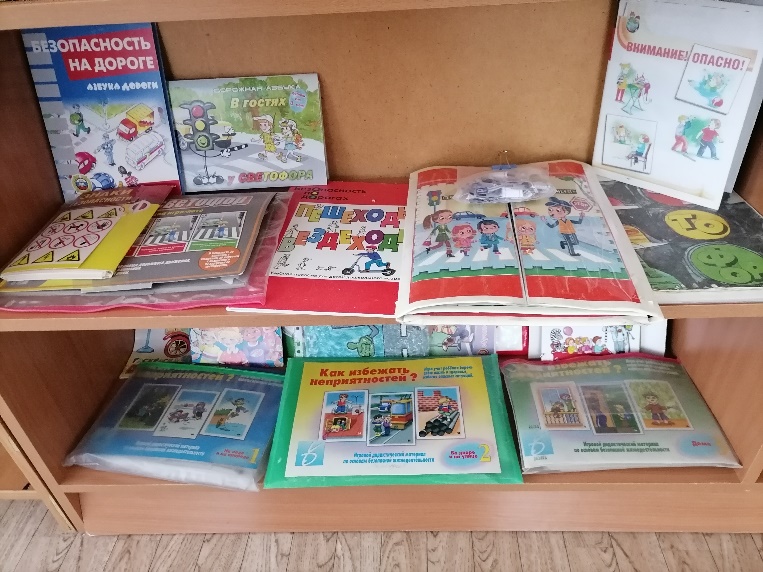 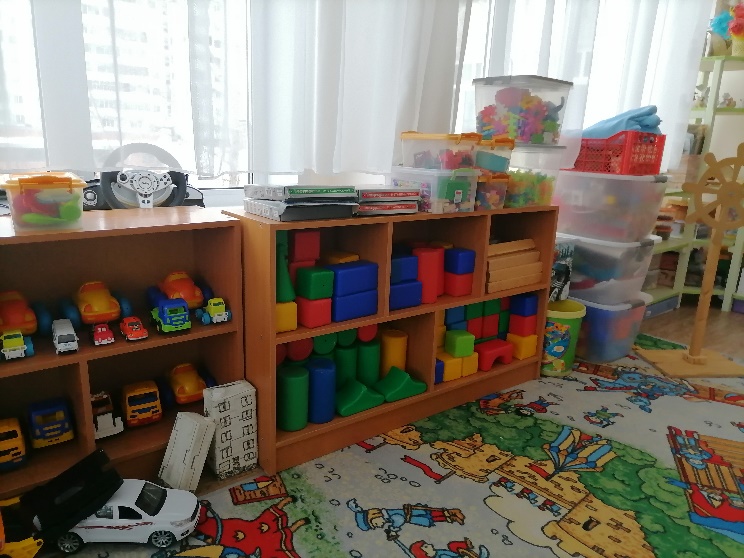 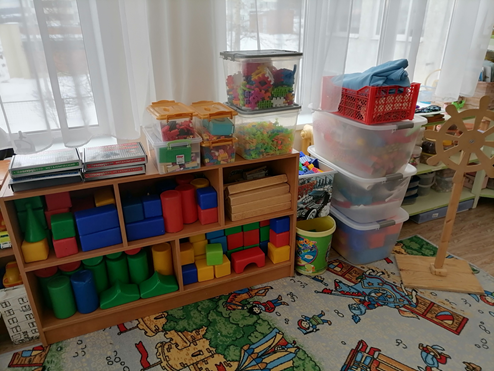 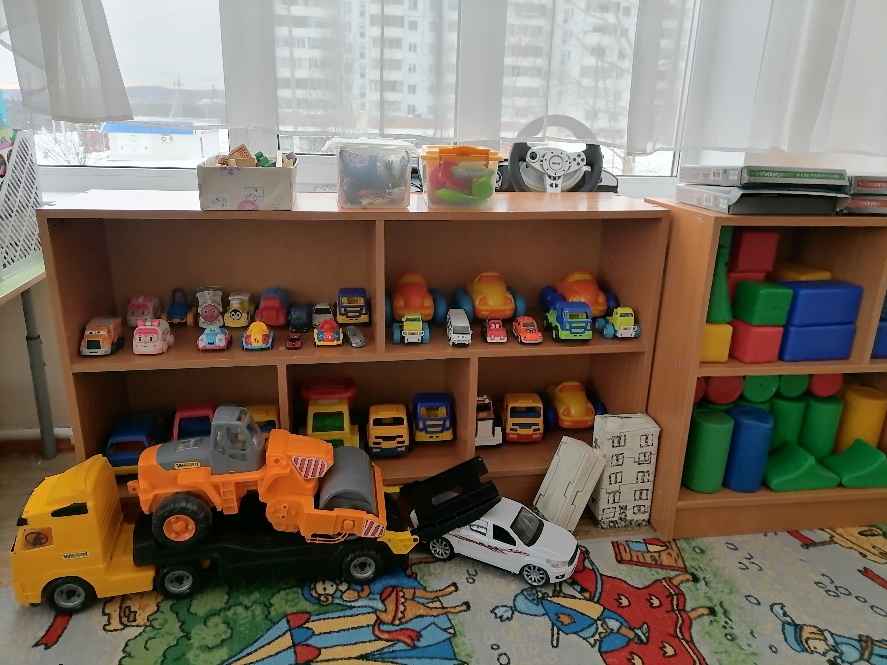 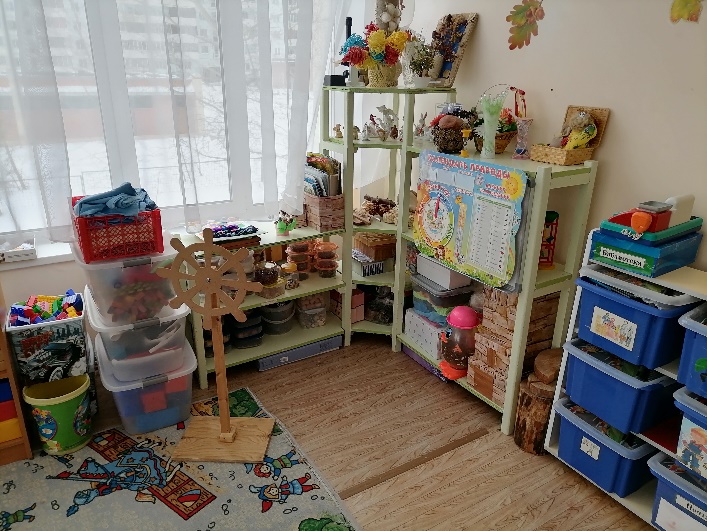 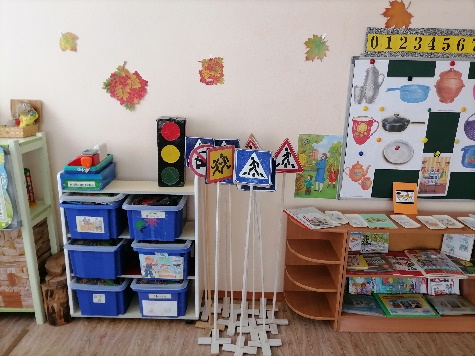 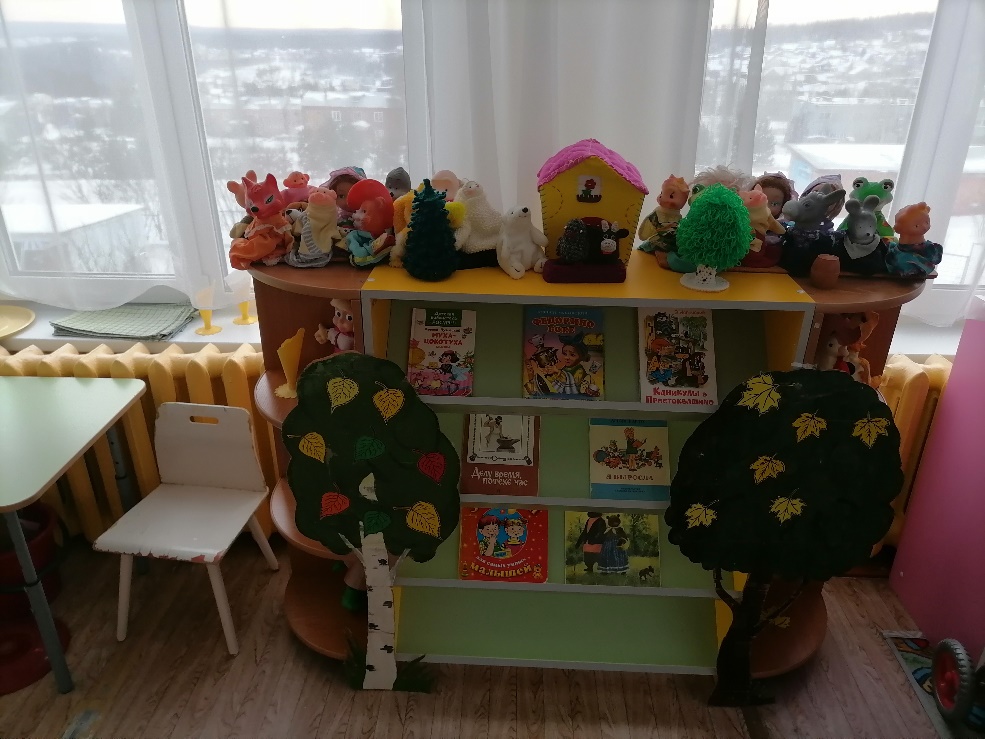 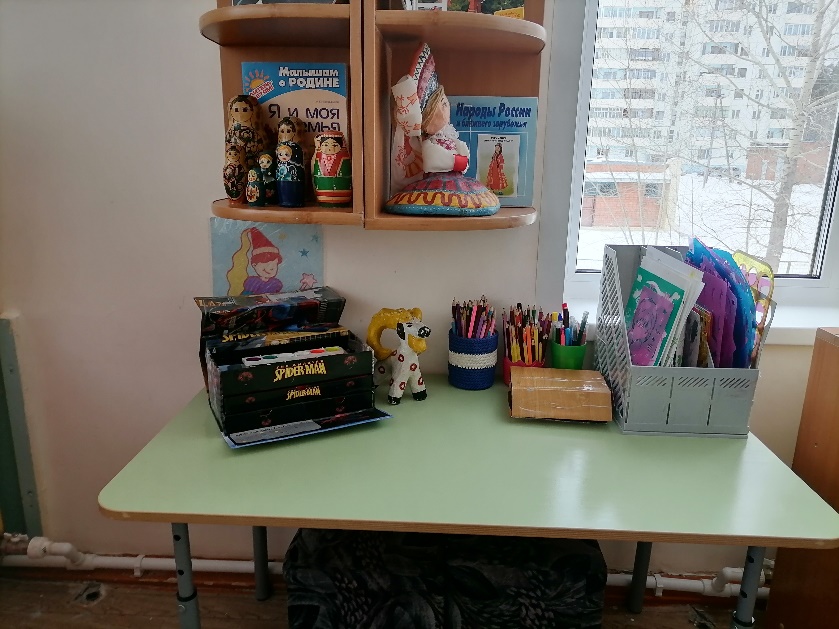 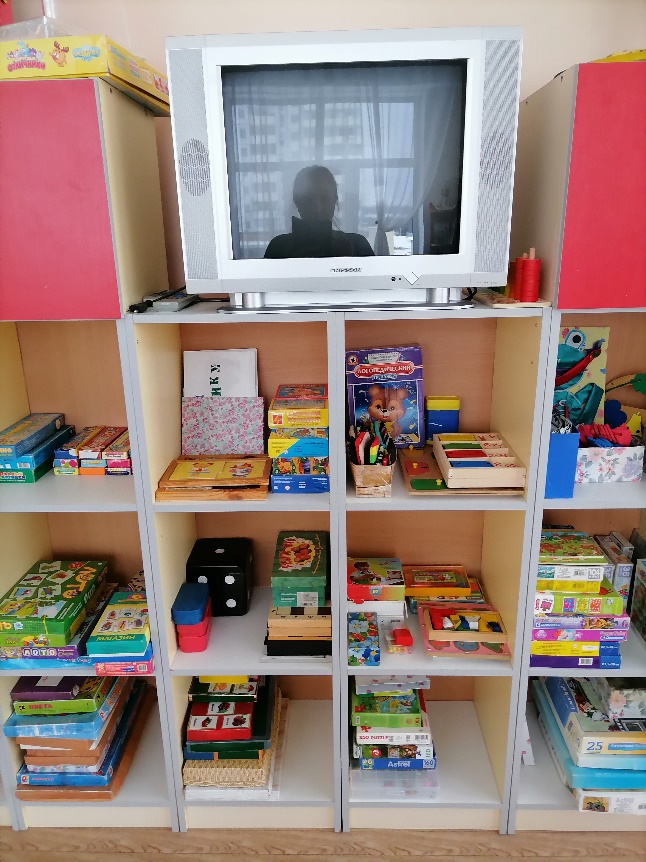 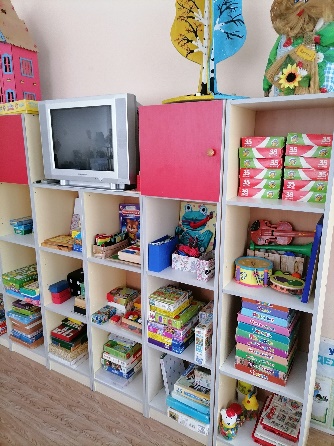 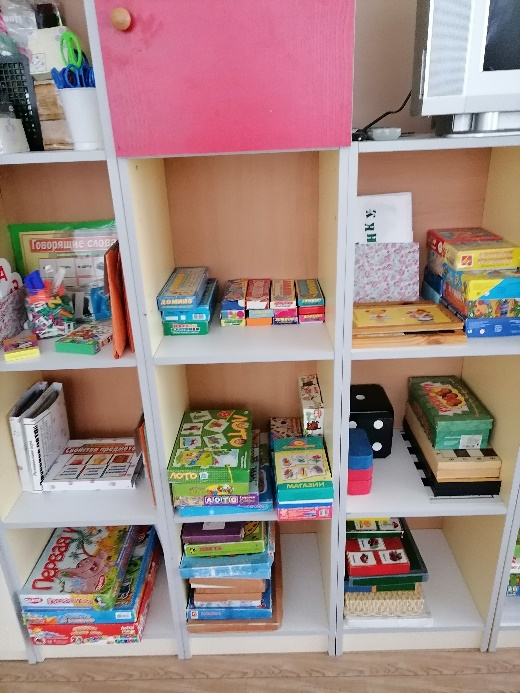 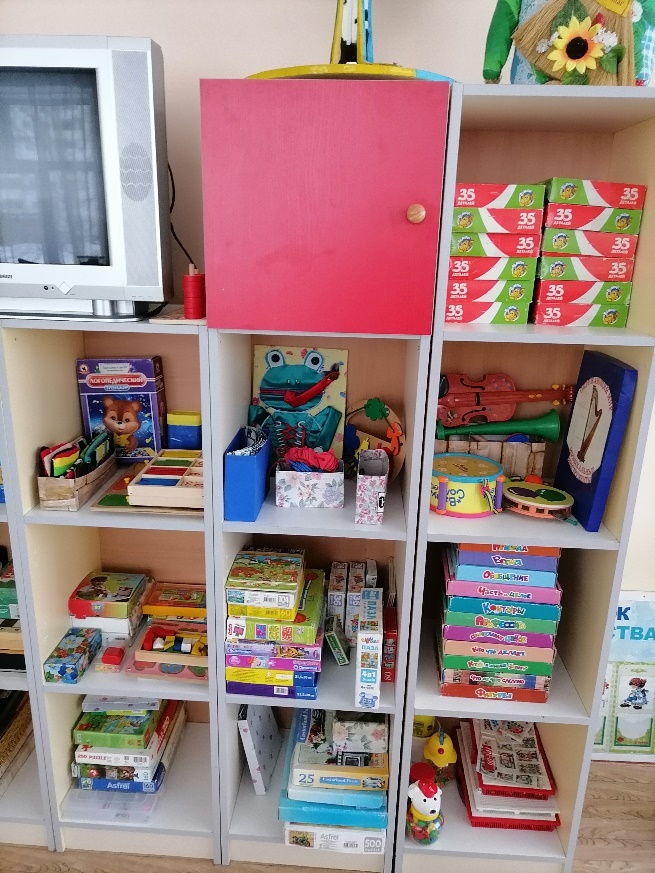 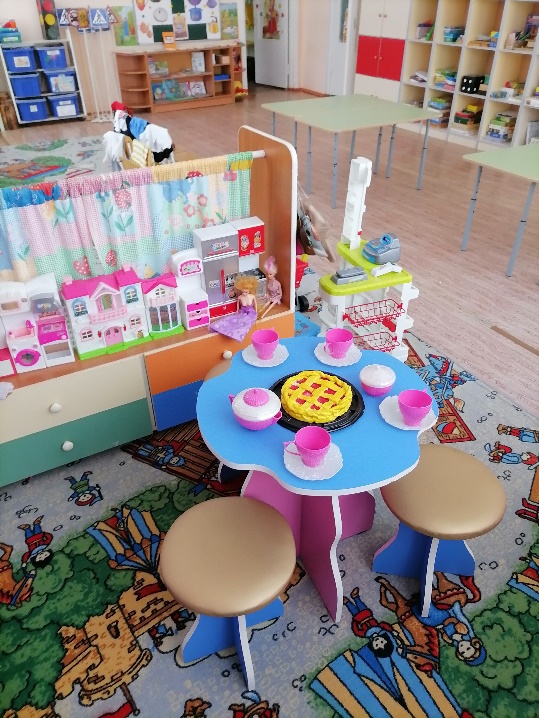 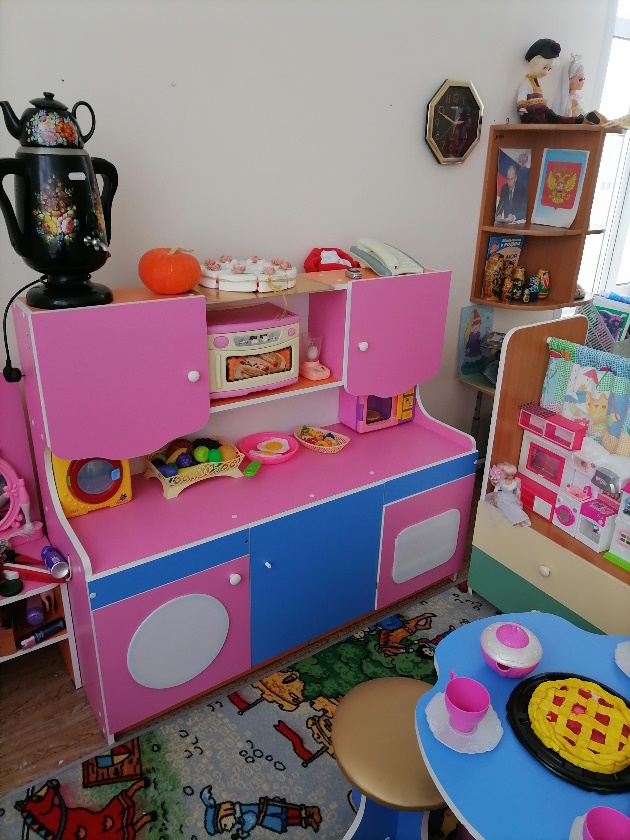 